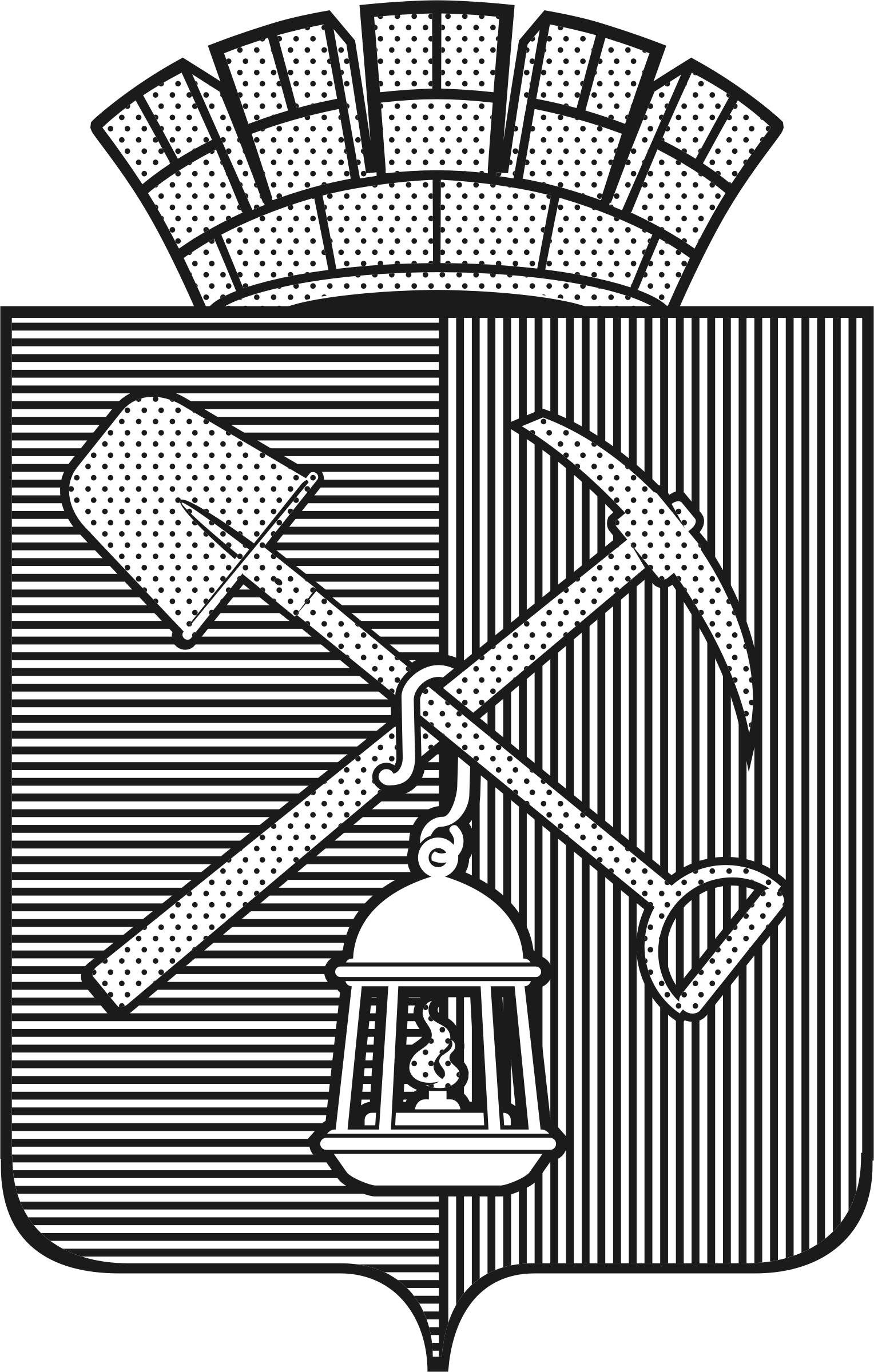 Совет народных депутатовКиселевского городского округаРЕШЕНИЕ№ 59-н«24» октября 2013 г.О внесении изменений в решениеКиселевского городского Совета народных депутатовот 19.12.2012 № 73-н «О бюджете Киселевского городскогоокруга на 2013 год и на плановый период 2014 и 2015 годов»В соответствии с Федеральным законом от 06.10.2003 №131-ФЗ «Об общих принципах организации местного самоуправления в Российской Федерации», Уставом Киселевского городского округа, Совет народных депутатов Киселевского городского округаРЕШИЛ:1. Внести в решение Киселевского городского Совета народных депутатов от 19.12.2012 №73-н (в редакции решений Киселевского городского Совета народных депутатов от 31.01.2013 № 2-н, 25.04.2013 № 27-н, 27.06.2013 № 45-н, 29.08.2013 № 55-н) «О бюджете Киселевского городского округа на 2013 год и на плановый период 2014 и 2015 годов» следующие изменения и дополнения:1.1. Пункт 1 статьи 1 решения изложить в следующей редакции:«1. Утвердить основные характеристики бюджета Киселевского городского округа (далее – местный бюджет) на 2013 год:общий объем доходов местного бюджета в сумме 3177773,2 тыс. руб.;общий объем расходов местного бюджета в сумме 3272858,9 тыс. руб.;дефицит местного бюджета в сумме 95085,7 тыс. руб., или 8,4 %от объема доходов местного бюджета на 2013 год без учета безвозмездных поступлений и поступлений налоговых доходов по дополнительным нормативам отчислений».1.2.  Пункт 3 статьи 7 решения изложить в следующей редакции:«3. Утвердить общий объем бюджетных ассигнований, направляемых на реализацию публичных нормативных обязательств, на 2013 год в сумме 400 385,1 тыс. руб., на 2014 год в сумме 418 153,1 тыс. руб., на 2015 год в сумме 435 243,1 тыс. руб.».1.3. В статье 11 решения цифры «1 040 698 » заменить цифрами «1 127 701». 1.4. Абзац второй статьи 11 решения изложить в следующей редакции:«Установить верхний предел муниципального внутреннего долга Киселевского городского округа  на 1 января 2014 года в сумме 159 800  тыс.руб., на 1 января 2015 года в сумме 244 101,5 тыс.руб., на 1 января 2016 года в сумме 327 906  тыс.руб.»1.5. В статье 14 решения цифры «1 723 613,2» заменить цифрами «1 730 817,2». 1.6.  Пункт 1 статьи 17 дополнить  новым абзацем следующего содержания:«возмещением недополученных доходов организациям, предоставляющим населению услуги электроснабжения по тарифам, не обеспечивающим возмещение издержек.».1.7. В статье 20 решения слова «Киселевского городского Совета народных депутатов» заменить словами «Совета народных депутатов Киселевского городского округа».1.8. В приложении 7 к решению наименования органов местного самоуправления применяются к правоотношениям, возникающим с момента их государственной регистрации в установленном порядке.1.9. Приложение 4 к решению изложить в новой редакции согласно Приложению 1 к настоящему решению.1.10. Приложение 6 к решению изложить в новой редакции согласно Приложению 2 к настоящему решению.1.11. Приложение 7 к решению изложить в новой редакции согласно Приложению 3 к настоящему решению.1.12. Приложение 8 к решению изложить в новой редакции согласно Приложению 4 к настоящему решению.1.13. Приложение 9 к решению изложить в новой редакции согласно Приложению 5 к настоящему решению.1.14. Приложение 10 к решению изложить в новой редакции согласно Приложению 6 к настоящему решению.2. Настоящее решение вступает в силу с момента подписания.И.о. главы Киселевского городского округа                                                    В.А. Лата							ПредседательСовета народных депутатовКиселевского городского округа                                                                  В.Б.ИгуменшевПриложение 1к решению Совета народных депутатов Киселевского городского округа от «24» октября 2013 г. №59-н«Приложение 4 к решению Киселевского городского Совета      народных депутатов от «19» декабря 2012г №73-нПеречень и коды целевых статей расходов местного бюджета».Приложение 2к решению Совета народных депутатов Киселевского городского округа от«24»октября 2013 г. № 59 -н                              «Приложение 6 к решению Киселевского городского Совета  народных депутатов от «19» декабря 2012г №73-нРаспределение бюджетных ассигнований местного бюджета по разделам, подразделам, целевым статьям и видам расходов классификации расходов бюджета на 2013 год и на плановый период 2014 и 2015 годов».Приложение 4к решению Совета народных депутатов Киселевского городского округа от«24»октября 2013 г. №59-н                           «Приложение 8 к решению Киселевского городского Совета      народных депутатов от «19» декабря 2012г №73-нИсточникифинансирования дефицита местного бюджета по статьям и видам источников финансирования местного бюджета на 2013 год и на плановый  период 2014 и 2015 годов».Приложение 5к решению Совета народных депутатов Киселевского городского округа от«24»октября 2013 г. № 59-н                           «Приложение 9 к решению Киселевского городского Совета      народных депутатов от «19» декабря 2012г №73-нПрограмма муниципальных внутренних заимствованийг.Киселевска на 2013 год и на плановый период 2014 и 2015 годов».Приложение 6к решению Совета народных депутатов Киселевского городского округа от«24»октября 2013 г. № 59-н                           «Приложение 10 к решению Киселевского городского Совета      народных депутатов от «19» декабря 2012г №73-нПеречень и объемы финансированияцелевых муниципальных программ на 2013 год и на плановый период 2014 и 2015 годов».КодНаименование целевых статей0010000Руководство и управление в сфере установленных функций0010006Осуществление функций по хранению, комплектованию, учету и использованию документов Архивного фонда Кемеровской области0010007Создание и функционирование комиссий по делам несовершеннолетних и защите их прав0010008Социальная поддержка и социальное обслуживание населения в части содержания органов местного самоуправления0010009Создание административных комиссий0013600Осуществление первичного воинского учета на территориях, где отсутствуют военные комиссариаты0014000Составление (изменение) списков кандидатов в присяжные заседатели федеральных судов общей юрисдикции в Российской Федерации0020000Руководство и управление в сфере установленных функций органов государственной власти субъектов Российской Федерации и органов местного самоуправления0020300Глава муниципального образования0020400Центральный аппарат0021100Председатель представительного органа местного самоуправления0021200Депутаты представительного органа муниципального образования0022500Руководитель контрольно-счетной палаты муниципального образования и его заместители0029900Обеспечение деятельности подведомственных учреждений0200000Проведение выборов  и референдумов0200002Проведение выборов в законодательные ( представительные) органы местного самоуправления 0650000Процентные платежи по долговым обязательствам0650300Процентные платежи по муниципальному долгу0700000Резервные фонды0700400Резервный фонд Коллегии Администрации Кемеровской области0700500Резервный фонд администрации Киселевского городского округа0900000Реализация государственной политики в области приватизации и управления государственной и муниципальной собственностью0900100Содержание и обслуживание муниципальной казны0900200Оценка недвижимости, признание прав и регулирование отношений по государственной и муниципальной  собственности0905000Приобретение муниципальной собственности0920000Реализация государственных функций, связанных с общегосударственным управлением0920300Выполнение других обязательств государства0920320Выполнение других обязательств муниципального образования0920321Финансовое обеспечение наградной системы0920322Поощрение главных распорядителей бюджетных средств0920323Выполнение иных обязательств муниципального образования0929900Обеспечение деятельности (оказание услуг) подведомственных учреждений0960000Реализация региональных программ модернизации здравоохранения субъектов Российской Федерации и программ модернизации федеральных государственных учреждений0960200Реализация программ модернизации здравоохранения субъектов Российской Федерации в части внедрения современных информационных систем в здравоохранение в целях перехода на полисы обязательного медицинского страхования единого образца0980000Обеспечение мероприятий по капитальному ремонту многоквартирных домов и переселению граждан из аварийного жилищного фонда0980100Обеспечение мероприятий по капитальному ремонту многоквартирных домов и переселению граждан из аварийного жилищного фонда за счет средств, поступивших от государственной корпорации Фонд содействия реформированию жилищно-коммунального хозяйства0980101Обеспечение мероприятий по капитальному ремонту многоквартирных домов0980102Обеспечение мероприятий по переселению граждан  из аварийного жилищного фонда 0980200Обеспечение мероприятий по капитальному ремонту многоквартирных домов и переселению граждан из аварийного жилищного фонда за счет средств бюджетов0980201Обеспечение мероприятий по капитальному ремонту многоквартирных домов 0980202Обеспечение мероприятий по переселению граждан из аварийного жилищного фонда 1000000Федеральные целевые программы1008800Федеральная целевая программа "Жилище" на 2011 - 2015 годы1008820Подпрограмма "Обеспечение жильем молодых семей"1040000Федеральная целевая программа "Жилище" на 2002 - 2010 годы1040200Подпрограмма "Обеспечение жильем молодых семей"2470000Реализация других функций, связанных с обеспечением национальной безопасности и правоохранительной деятельности2470300Субсидии организациям, осуществляющим деятельность по охране общественного порядка2479900Обеспечение деятельности (оказание услуг) подведомственных учреждений2480000Вопросы топливно-энергетического комплекса2480100Мероприятия в топливно-энергетической области2630000Содержание и обустройство сибиреязвенных захоронений и скотомогильников (биотермических ям)3020000Поисковые и аварийно-спасательные учреждения3029900Обеспечение деятельности(оказание услуг) подведомственных учреждений3380000Мероприятия в области строительства, архитектуры и градостроительства3400000Реализация государственных функций в области национальной экономики3400300Мероприятия по землеустройству и землепользованию3520000Поддержка жилищного хозяйства3520100Компенсация выпадающих доходов организациям, предоставляющим населению жилищные услуги по тарифам, не обеспечивающим возмещение издержек3520200Капитальный ремонт государственного жилищного фонда субъектов Российской Федерации и муниципального жилищного фонда3520202Капитальный ремонт  муниципального жилищного фонда3520300Мероприятия в области жилищного хозяйства3530000Поддержка коммунального хозяйства3530100Компенсация выпадающих доходов организациям, предоставляющим населению услуги электроснабжения по тарифам, не обеспечивающим возмещение издержек3530200Компенсация выпадающих доходов организациям, предоставляющим населению услуги теплоснабжения по тарифам, не обеспечивающим возмещение издержек 3530300Компенсация выпадающих доходов организациям, предоставляющим населению услуги водоснабжения и водоотведения по тарифам, не обеспечивающим возмещение издержек 3530400Компенсация выпадающих доходов организациям, предоставляющим населению услуги газоснабжения по тарифам, не обеспечивающим возмещение издержек 3530500Мероприятия в области коммунального хозяйства4200000Детские дошкольные учреждения4209900Обеспечение деятельности (оказание услуг) подведомственных учреждений4209901Возмещение расходов местных бюджетов по содержанию детей-инвалидов в муниципальных образовательных учреждениях, реализующих основную общеобразовательную программу дошкольного образования4209903Обеспечение деятельности (оказание услуг) подведомственных учреждений 4210000Школы-детские сады, школы начальные, неполные средние и средние4219900Обеспечение деятельности (оказание услуг) подведомственных учреждений4219902Школы-детские сады, школы начальные, неполные средние и средние4219903Обеспечение государственных гарантий прав граждан на получение общедоступного и бесплатного дошкольного, начального общего, основного общего, среднего (полного) общего образования, а также дополнительного образования в общеобразовательных учреждениях4220000Школы-интернаты4229900Обеспечение деятельности (оказание услуг) подведомственных учреждений4229901Организация предоставления общедоступного и бесплатного общего образования по основным образовательным программам в специальных учебно-воспитательных учреждениях для обучающихся, воспитанников с отклонениями в развитии4229904Школы-интернаты4230000Учреждения по внешкольной работе с детьми4239900Обеспечение деятельности (оказание услуг) подведомственных учреждений4240000Детские дома4249900Обеспечение деятельности (оказание услуг) подведомственных учреждений4249901Социальная поддержка детей-сирот и детей, оставшихся без попечения родителей, содержащихся (обучающихся и (или) воспитывающихся) в детских домах4249902Детские дома4310000Организационно-воспитательная работа с молодежью4310100Проведение мероприятий для детей и молодежи4320000Мероприятия по проведению оздоровительной кампании детей4329900Обеспечение деятельности (оказание услуг) подведомственных учреждений4350000Учреждения, обеспечивающие предоставление услуг в сфере образования4359900Обеспечение деятельности (оказание услуг) подведомственных учреждений4359901Организация предоставления общедоступного и бесплатного общего образования по основным образовательным программам в образовательных учреждениях для детей, нуждающихся в психолого-педагогической и медико-социальной помощи4359902Учреждения, обеспечивающие предоставление услуг в сфере образования4360000Мероприятия в области образования4362100Модернизация региональных систем общего образования4400000Учреждения культуры и мероприятия в сфере культуры и кинематографии4400200Комплектование книжных фондов библиотек муниципальных образований и государственных библиотек городов Москвы и Санкт-Петербурга4400900Подключение общедоступных библиотек Российской Федерации к сети Интернет и развитие системы библиотечного дела с учетом задачи расширения информационных  технологий и оцифровки4408500Государственная поддержка в сфере культуры, кинематографии4409900Обеспечение деятельности (оказание услуг) подведомственных учреждений4410000Музеи и постоянные выставки4419900Обеспечение деятельности (оказание услуг) подведомственных учреждений4420000Библиотеки4429900Обеспечение деятельности (оказание услуг) подведомственных учреждений4520000Учебно-методические кабинеты, централизованные бухгалтерии, группы хозяйственного обслуживания, учебные фильмотеки, межшкольные учебно-производственные комбинаты, логопедические пункты4529900Обеспечение деятельности (оказание услуг) подведомственных учреждений4690000Учреждения, обеспечивающие предоставление услуг в сфере здравоохранения4699900Обеспечение деятельности (оказание услуг) подведомственных учреждений4700000Больницы, клиники, госпитали, медико-санитарные части4700400Реализация программы модернизации здравоохранения4709900Обеспечение деятельности (оказание услуг) подведомственных учреждений4710000Поликлиники, амбулатории, диагностические центры4719900Обеспечение деятельности (оказание услуг) подведомственных учреждений4740000Санатории для детей и подростков4749900Обеспечение деятельности (оказание услуг) подведомственных учреждений4770000Станции скорой и неотложной помощи4770400Реализация программы модернизации здравоохранения4779900Обеспечение деятельности (оказание услуг) подведомственных учреждений4780000Фельдшерско-акушерские пункты4789900Обеспечение деятельности (оказание услуг) подведомственных учреждений4820000Центры спортивной подготовки (сборные команды)4829900Обеспечение деятельности (оказание услуг) подведомственных учреждений4850000Реализация государственных функций в области здравоохранения4859700Мероприятия в области здравоохранения, спорта и физической культуры, туризма4900000Пенсии4910000Доплаты к пенсиям, дополнительное пенсионное обеспечение4910100Доплаты к пенсиям государственных служащих субъектов Российской Федерации и муниципальных служащих5050000Социальная помощь5050500Федеральный закон от 19 мая 1995 № 81-ФЗ «О государственных пособиях гражданам, имеющим детей»5050502Выплата единовременного пособия при всех формах устройства детей, лишенных родительского попечения, в семью5051900Единовременное пособие беременной жене военнослужащего, проходящего военную службу по призыву, а также ежемесячное пособие на ребенка военнослужащего, проходящего военную службу по призыву5052100Федеральный закон от 21 декабря 1996 года № 159-ФЗ   «О дополнительных гарантиях по социальной поддержке   детей-сирот и детей, оставшихся без попечения родителей»5052104Обеспечение предоставления жилых помещений детям-сиротам и детям, оставшимся без попечения родителей, лицам из их числа по договорам найма специализированных жилых помещений5052900Закон Российской Федерации от 9 июня 1993 года № 5142-I «О донорстве крови и ее компонентов»5052901Обеспечение мер социальной поддержки для лиц, награжденных знаком «Почетный донор СССР», «Почетный донор России»5053400Обеспечение жильем инвалидов войны и инвалидов боевых действий, участников Великой Отечественной войны, ветеранов боевых действий,  военнослужащих, проходивших военную службу в период с 22 июня 1941 года по 3 сентября 1945 года, граждан, награжденных знаком «Жителю блокадного Ленинграда», лиц, работавших на военных объектах в период Великой Отечественной войны, членов семей погибших (умерших) инвалидов войны, участников Великой Отечественной войны, ветеранов боевых действий, инвалидов и семей, имеющих детей-инвалидов5053401Обеспечение жильем отдельных категорий граждан, установленных Федеральным законом от 12 января 1995 года №5-ФЗ «О ветеранах», в соответствии с Указом Президента Российской Федерации от 7 мая 2008 года №714 «Об обеспечении жильем ветеранов Великой Отечественной войны 1941-1945 годов»5053402Обеспечение жильем отдельных категорий граждан, установленных Федеральными законами от 12 января 1995 года №5-ФЗ «О ветеранах», и от 24 ноября 1995 года № 181-ФЗ «О социальной защите инвалидов в Российской Федерации»5054500Выплаты инвалидам компенсаций страховых премий по договорам обязательного страхования гражданской ответственности владельцев транспортных средств  5054600Оплата жилищно-коммунальных услуг отдельным категориям граждан5054800Предоставление гражданам субсидий на оплату жилого помещения и коммунальных услуг5054802Предоставление гражданам субсидий на оплату жилого помещения и коммунальных услуг (средства областного бюджета)5055500Реализация мер социальной поддержки отдельных категорий граждан5055512Ежемесячное пособие на ребенка 5055521Обеспечение социальной поддержки ветеранов труда5055522Обеспечение мер социальной поддержки ветеранов Великой Отечественной войны, проработавших в тылу в период с 22 июня 1941 года по 9 мая 1945 года не менее 6 месяцев, исключая период работы на временно оккупированных территориях СССР, либо награжденных орденами и медалями СССР за самоотверженный труд в период Великой Отечественной войны5055532Обеспечение мер социальной поддержки реабилитированных лиц и лиц, признанных пострадавшими от политических репрессий 5056400Закон Кемеровской области от 14 декабря 2010 года № 124-ОЗ «О некоторых вопросах в сфере опеки и попечительства несовершеннолетних»5056401Бесплатное лекарственное обеспечение, предоставляемое по рецептам врачей детям-сиротам и детям, оставшимся без попечения родителей, в возрасте до 6 лет, находящихся под опекой, в приемной семье5056500Обеспечение предоставления жилых помещений детям-сиротам и детям, оставшимся без попечения родителей, лицам из их числа по договорам найма специализированных жилых помещений (средства областного бюджета)5056700Финансовое обеспечение льготных лекарственных средств и изделий медицинского назначения отдельным группам граждан и по категориям заболеваний5057000Закон Кемеровской области от 14 февраля 2005 года № 25-ОЗ «О социальной поддержке инвалидов»5057001Меры социальной поддержки инвалидов5057100Закон Кемеровской области от 14 ноября 2005 года № 123-ОЗ «О мерах социальной поддержки многодетных семей в Кемеровской области»5057101Меры социальной поддержки многодетных семей5057300Закон Кемеровской области  от 25 апреля 2011 года №48-ОЗ «О ежемесячной денежной выплате на хлеб отдельной категории граждан»5057301Ежемесячная денежная выплата на хлеб отдельной категории граждан5057500Закон Кемеровской области от 25 апреля 2011 года № 51-ОЗ «О дополнительной мере социальной поддержки семей, имеющих детей»5057501Дополнительная мера социальной поддержки семей, имеющих детей5057600Закон Кемеровской области от 9 июля 2012 года № 73-ОЗ «О ежемесячной денежной выплате отдельным категориям семей в случае рождения третьего ребенка или последующих детей»5057601Ежемесячная денежная выплата отдельным категориям семей в случае рождения третьего ребенка или последующих детей5057800Закон Кемеровской области от 13 марта 2008 года № 5-ОЗ «О предоставлении меры социальной поддержки гражданам, усыновившим (удочерившим) детей-сирот и детей, оставшихся без попечения родителей»5057801Социальная поддержка граждан, усыновивших (удочеривших) детей-сирот и детей, оставшихся без попечения родителей5057900Закон Кемеровской области от 8 апреля 2008 года № 14-ОЗ «О мерах социальной поддержки отдельных категорий многодетных матерей»5057901Меры социальной поддержки отдельных категорий многодетных матерей5058000Закон Кемеровской области от 7 февраля 2013 года № 9-ОЗ "О мерах социальной поддержки отдельной категории приемных матерей"5058001Меры социальной поддержки отдельной категории приемных матерей5058200Закон Кемеровской области от 10 июня 2005 года № 74-ОЗ «О социальной поддержке граждан, достигших возраста 70 лет»5058201Социальная поддержка граждан, достигших возраста 70 лет5058400Закон Кемеровской области от 18 мая 2004 года № 29-ОЗ «О предоставлении льготы на проезд детям работников, погибших (умерших) в результате несчастных случаев на производстве на угледобывающих и горнорудных предприятиях»5058401Предоставление бесплатного проезда на всех видах городского пассажирского транспорта детям работников, погибших (умерших) в результате несчастных случаев на производстве на угледобывающих и горнорудных предприятиях5058500Закон Кемеровской области от 8 декабря 2005 года № 140-ОЗ «О государственной социальной помощи малоимущим семьям и малоимущим одиноко проживающим гражданам»5058501Государственная социальная помощь малоимущим семьям и малоимущим одиноко проживающим гражданам5058600Закон Кемеровской области от 18 июля 2006 года № 111-ОЗ «О социальной поддержке отдельных категорий семей, имеющих детей»5058601Компенсация отдельным категориям семей, имеющих детей5058700Закон Кемеровской области от 12 декабря 2006 года № 156-ОЗ «О денежной выплате отдельным категориям граждан»5058701Денежная выплата отдельным категориям граждан5058800Закон Кемеровской области от 14 января 1999 года № 8-ОЗ «О пенсиях  Кемеровской области»5058801Назначение и выплата пенсий Кемеровской области5058900Закон Кемеровской области от 27 января 2005 года № 15-ОЗ «О мерах социальной поддержки отдельных категорий граждан»5058901Меры социальной поддержки отдельных категорий граждан5059000Закон Кемеровской области от 17 января 2005 года № 2-ОЗ «О мерах социальной поддержки отдельных категорий граждан по оплате жилья и (или) коммунальных услуг»5059001Меры социальной поддержки по оплате жилищно-коммунальных услуг отдельных категорий граждан, оказание мер социальной поддержки которых относится к ведению субъекта Российской Федерации5059100Закон Кемеровской области от 14 февраля 2005 года № 26-ОЗ «О культуре»5059101Меры социальной поддержки отдельных категорий работников культуры5059200Закон Кемеровской области от 28 декабря 2000 года № 110-ОЗ «Об образовании в Кемеровской области»5059201Меры социальной поддержки участников образовательного процесса5059300Закон Кемеровской области от 30 октября 2007 года № 132-ОЗ «О мерах социальной поддержки работников муниципальных учреждений социального обслуживания»5059301Меры социальной поддержки работников муниципальных учреждений социального обслуживания в виде пособий и компенсации5059500Закон Кемеровской области от 10 декабря 2004 года № 103-ОЗ «О мерах по обеспечению гарантий социальной поддержки детей-сирот и детей, оставшихся без попечения родителей, в Кемеровской области»5059501Открытие и ежемесячное зачисление денежных средств для детей-сирот и детей, оставшихся без попечения родителей, на специальные накопительные банковские счета5059502Предоставление бесплатного проезда детям-сиротам и детям, оставшимся без попечения родителей, обучающимся в образовательных учреждениях, на городском, пригородном, в сельской местности на внутрирайонном транспорте (кроме такси), а также проезда один раз в год к месту жительства и обратно к месту учебы5059503Обеспечение обучающихся, воспитанников при выпуске из общеобразовательных учреждений для детей-сирот и детей, оставшихся без попечения родителей, одеждой, обувью, единовременным денежным пособием5059600Закон Кемеровской области от 17 февраля 2004 года № 7-ОЗ «О здравоохранении»5059602Выплата средств для обеспечения проездными билетами медицинского персонала терапевтических и педиатрических участков первичного звена5059603Осуществление мер социальной поддержки граждан, имеющих почетные звания5059700Закон Кемеровской области от 18 ноября 2004 года № 82-ОЗ «О погребении и похоронном деле в Кемеровской области»5059701Выплата социального пособия на погребение и возмещение расходов по гарантированному перечню услуг по погребению5059800Закон Кемеровской области от 10 декабря 2007 года № 162-ОЗ «О ежемесячной денежной выплате отдельным категориям граждан, воспитывающих детей в возрасте от 1,5 до 7 лет»5059900Закон Кемеровской области «О мере социальной поддержки детей, страдающих онкологическими заболеваниями»5059901Приобретение продуктов питания детям, страдающим онкологическими заболеваниями5110000Мероприятия по борьбе с беспризорностью, по опеке и попечительству5110300Перевозка в пределах Кемеровской области несовершеннолетних, самовольно ушедших из семей, детских домов, школ-интернатов, специальных учебно-воспитательных и иных детских учреждений5120000Физкультурно-оздоровительная работа и спортивные мероприятия5129700Мероприятия в области здравоохранения, спорта и физической культуры, туризма5140000Реализация государственных функций в области социальной политики5140100Решение Киселевского городского Совета народных депутатов от 28.01.2009 года №6-н "О мерах социальной поддержки отдельных категорий граждан города Киселевска"5140101Предоставление льгот многодетным семьям 5140102Предоставление льгот пенсионерам, проживающим в частном секторе5140105Выплаты отдельным категориям граждан для оплаты жилого помещения и коммунальных услуг5140200Постановление Администрации Киселевского городского округа от 30.05.2011 №133 "Об утверждении Положения о Фонде социальной поддержки населения Киселевского городского округа"5140201Меры социальной поддержки граждан городского округа5140300Постановление Администрации Киселевского городского округа от 25.01.2011г № 10 "Об утверждении Порядка предоставления субсидий для компенсации расходов по оплате за предоставленные коммунальные услуги собственникам и нанимателям жилых помещений в многоквартирных домах, способ управления в которых-непосредственное управление собственниками помещений в многоквартирном доме."5140301Предоставление субсидий гражданам для компенсации расходов по оплате коммунальных услуг5140500Субсидии отдельным общественным организациям и иным некоммерческим объединениям5141500Ежемесячная денежная выплата, назначаемая в случае рождения третьего ребенка или последующих детей до достижения ребенком возраста трех лет5200000Иные безвозмездные и безвозвратные перечисления5200100Реализация программ местного развития и обеспечение занятости для шахтерских городов и поселков5200900Ежемесячное денежное вознаграждение за классное руководство5201000Компенсация части родительской платы за содержание ребенка в государственных и муниципальных образовательных учреждениях, реализующих основную общеобразовательную программу дошкольного образования5201300Содержание ребенка в семье опекуна и приемной семье, а также вознаграждение, причитающееся приемному родителю5201311Выплаты на содержание подопечных детей и предоставление льгот приемной семье5201312Вознаграждение, причитающееся приемному родителю5201313Выплаты семьям опекунов на содержание подопечных детей5201800Денежные выплаты медицинскому персоналу фельдшерско-акушерских пунктов, врачам, фельдшерам и медицинским сестрам скорой медицинской помощи5205200Организация и осуществление деятельности по опеке и попечительству5206000Ежемесячная надбавка стимулирующего характера педагогическим работникам государственных и муниципальных образовательных учреждений,  реализующих основную общеобразовательную программу  дошкольного образования5206100Выплата денежного содержания фельдшерам, занимающим должности врачей-терапевтов участковых, врачей-педиатров участковых городских округов и муниципальных районов Кемеровской области5206300Денежные выплаты медицинскому персоналу фельдшерско – акушерских пунктов, врачам, фельдшерам и медицинским сестрам скорой медицинской помощи (средства областного бюджета)5206600Содержание ребенка в семье  опекуна и приемной семье, а также вознаграждение, причитающееся приемному родителю (средства областного бюджета)5206611Выплаты на содержание подопечных детей и предоставление льгот приемной семье (средства областного бюджета)5206612Вознаграждение, причитающееся приемному родителю (средства областного бюджета) 5206613Выплаты семьям опекунов на содержание подопечных детей (средства областного бюджета)5207000Ежемесячная выплата стимулирующего характера работникам муниципальных библиотек, муниципальных музеев и культурно-досуговых учреждений5207300Ежемесячная денежная выплата стимулирующего характера медицинским работникам муниципальных образовательных учреждений, реализующих программу дошкольного, начального общего образования, основного общего образования, среднего (полного) общего образования, специальных (коррекционных) образовательных учреждений для обучающихся, воспитанников с ограниченными возможностями здоровья, образовательных учреждений для детей-сирот и детей, оставшихся без попечения родителей (законных представителей)5207400Организация семейных групп, являющихся  структурными подразделениями муниципальных образовательных учреждений, реализующих основную общеобразовательную программу дошкольного образования5207500Финансовое обеспечение отдельных государственных полномочий по организации оказания медицинской помощи в соответствии с территориальной программой государственных гарантий оказания гражданам Российской Федерации бесплатной медицинской помощи (за исключением медицинской помощи, оказываемой в государственных учреждениях здравоохранения Кемеровской области)5207600Предоставление в собственность детям-сиротам, детям, оставшимся без попечения родителей, лицам из числа детей-сирот, лицам из числа детей, оставшихся без попечения родителей, жилых помещений в соответствии с Законом Кемеровской области от 30 июня 2007 года № 95-ОЗ «О поощрении отдельных категорий детей-сирот, детей, оставшихся без попечения родителей, лиц из числа детей-сирот и лиц из числа детей, оставшихся без попечения родителей»5220000Долгосрочные целевые программы5220500Долгосрочная целевая программа «Жилище»5220501Подпрограмма «Обеспечение жильем социально незащищенных категорий граждан, установленных законодательством Кемеровской области» 5220502Подпрограмма «Переселение граждан из ветхого и аварийного жилья» 5220504Подпрограмма «Обеспечение жильем молодых семей»5220506Подпрограмма «Комплексное освоение территорий в целях жилищного строительства"5220900Долгосрочная целевая программа «Развитие субъектов малого и среднего предпринимательства в Кемеровской области»5225100Долгосрочная целевая программа « Культура Кузбасса»5225300Долгосрочная целевая программа «Социально-экономическое развитие наций и народностей в Кемеровской области»5226100Долгосрочная целевая программа «Поддержка реализации административной реформы, повышения доступности государственных и муниципальных услуг и эффективности муниципального управления в Кемеровской области»5226800Долгосрочная целевая программа "Модернизация объектов коммунальной инфраструктуры  и поддержка жилищно-коммунального хозяйства на территории Кемеровской области"5226803Подпрограмма «Капитальный ремонт жилищного фонда» 5226804Подпрограмма «Подготовка к зиме»5227100Долгосрочная целевая программа «Развитие системы образования и повышение уровня потребности в образовании населения Кемеровской области»5227101Подпрограмма «Организация круглогодичного отдыха, оздоровления и занятости обучающихся, включая оплату проезда по железной дороге, оплату стоимости путевок для отдельных категорий детей, ремонт и оснащение загородных баз отдыха» 5227104Подпрограмма «Совершенствование качества образования, материально-техническое оснащение образовательных учреждений»5227105Подпрограмма «Создание условий, способствующих сохранению и укреплению здоровья воспитанников, обучающихся образовательных учреждений Кемеровской области»5227106Подпрограмма «Строительство, реконструкция, капитальный ремонт зданий образовательных учреждений Кемеровской области»5227107Подпрограмма "Профилактика безнадзорности и правонарушений несовершеннолетних"5227108Подпрограмма «Адресная социальная поддержка участников образовательного процесса»5227200Долгосрочная целевая программа «Молодежь Кузбасса. Развитие спорта и  туризма в Кемеровской области»5227202Подпрограмма «Молодежь Кузбасса»5227500Долгосрочная целевая программа "Борьба с преступностью, профилактика правонарушений и обеспечение безопасности дорожного движения в Кемеровской области"5227502Подпрограмма "Оказание помощи лицам, отбывшим наказание в виде лишения свободы, и содействие их социальной реабилитации в Кемеровской области"5228500Долгосрочная целевая программа «Капитальный ремонт жилищного фонда»5228501Подпрограмма «Капитальный ремонт и замена лифтов, установленных в многоквартирных домах и отработавших нормативный срок»5228700Долгосрочная целевая программа «Энергосбережение и повышение энергетической эффективности экономики Кемеровской области»6000000Благоустройство территории муниципального образования6000100Уличное освещение6000200Строительство и содержание автомобильных дорог и инженерных сооружений на них в границах городских округов и поселений в рамках благоустройства6000300Озеленение6000400Организация и содержание мест захоронения6000500Прочие мероприятия по благоустройству городских округов и поселений7950000Целевые программы муниципальных образований7950100Целевая муниципальная программа «Дети Киселевска»7950200Целевая муниципальная программа «Строительство, реконструкция  и капитальный ремонт объектов социальной сферы вКиселевском городском округе»7950300Целевая муниципальная программа «Обеспечение пожарной безопасности на территории Киселевского городского округа»7950400 Целевая муниципальная программа «Модернизация объектов коммунальной инфраструктуры" 7950600Целевая муниципальная программа «Развитие информационного общества и формирование элементов электронного правительства вКиселевском городском округе »7950700Целевая муниципальная программа "Развитие жилищно-коммунальной инфраструктуры Киселевского городского округа" 7950800Целевая муниципальная программа "Киселевское лето"7950900Целевая муниципальная программа "Комфортное жилье"7950901Подпрограмма "Улучшение жилищных условий населения, проживающего в многоквартирных домах"7950902Подпрограмма "Обеспечение жильем и улучшение жилищных условий детей-сирот и детей, оставшихся без попечения родителей"7950903Подпрограмма "Оказание содействия в обеспечении жильем молодых семей"7950904Подпрограмма "Обеспечение жильем отдельных категорий граждан"7951000Целевая муниципальная программа"Проведение комплекса работ по инвентаризации строений и сооружений объектов муниципальной собственности"7951100Целевая муниципальная программа «Поддержка субъектов малого и среднего предпринимательства вКиселевском городском округе»7951500Целевая муниципальная программа "Благоустройство индивидуального жилого фонда"9070000Учреждения социального обслуживания населения9079900Обеспечение деятельности (оказание услуг) подведомственных учреждений9079901Обеспечение деятельности (оказание услуг) учреждений социального обслуживания граждан пожилого возраста, инвалидов и других категорий граждан, находящихся в трудной жизненной ситуации9079902Обеспечение деятельности (оказание услуг) специализированных учреждений для несовершеннолетних, нуждающихся в социальной реабилитации, иных учреждений и служб, предоставляющих социальные услуги несовершеннолетним и их семьям9079903Осуществление социального обслуживания граждан пожилого возраста9079904Содержание учреждений социальной защиты тыс. руб.тыс. руб.НаименованиеНаименованиеРазделПодразделПодразделЦелевая статьяЦелевая статьяВид расходовВид расходов2013 год2013 год2014 год2014 год2015 год2015 годОбщегосударственные вопросыОбщегосударственные вопросы0193 204,193 204,183 63783 63785 53485 534Функционирование высшего должностного лица субъекта Российской Федерации и органа местного самоуправленияФункционирование высшего должностного лица субъекта Российской Федерации и органа местного самоуправления010202976976976976976976Руководство и управление в сфере установленных функций органов государственной власти субъектов Российской Федерации и органов местного самоуправленияРуководство и управление в сфере установленных функций органов государственной власти субъектов Российской Федерации и органов местного самоуправления01020200200000020000976976976976976976Глава муниципального образованияГлава муниципального образования01020200203000020300976976976976976976Расходы на выплаты персоналу в целях обеспечения выполнения функций государственными (муниципальными) органами, казенными учреждениями, органами управления государственными внебюджетными фондамиРасходы на выплаты персоналу в целях обеспечения выполнения функций государственными (муниципальными) органами, казенными учреждениями, органами управления государственными внебюджетными фондами01020200203000020300100100976976976976976976Расходы на выплаты персоналу государственных (муниципальных) органовРасходы на выплаты персоналу государственных (муниципальных) органов01020200203000020300120120976976976976976976Фонд оплаты труда и страховые взносыФонд оплаты труда и страховые взносы01020200203000020300121121976976976976976976Функционирование законодательных (представительных) органов государственной власти и представительных органов муниципальных образованийФункционирование законодательных (представительных) органов государственной власти и представительных органов муниципальных образований010303362036203620362036203620Руководство и управление в сфере установленных функций органов государственной власти субъектов Российской Федерации и органов местного самоуправленияРуководство и управление в сфере установленных функций органов государственной власти субъектов Российской Федерации и органов местного самоуправления01030300200000020000362036203620362036203620Центральный аппаратЦентральный аппарат01030300204000020400235623562360236023602360Расходы на выплаты персоналу в целях обеспечения выполнения функций государственными (муниципальными) органами, казенными учреждениями, органами управления государственными внебюджетными фондамиРасходы на выплаты персоналу в целях обеспечения выполнения функций государственными (муниципальными) органами, казенными учреждениями, органами управления государственными внебюджетными фондами01030300204000020400100100178817881788178817881788Расходы на выплаты персоналу государственных (муниципальных) органовРасходы на выплаты персоналу государственных (муниципальных) органов01030300204000020400120120178817881788178817881788Фонд оплаты труда и страховые взносыФонд оплаты труда и страховые взносы01030300204000020400121121177517751775177517751775Иные выплаты персоналу, за исключением фонда оплаты трудаИные выплаты персоналу, за исключением фонда оплаты труда01030300204000020400122122131313131313Закупка товаров, работ и услуг для государственных (муниципальных) нуждЗакупка товаров, работ и услуг для государственных (муниципальных) нужд01030300204000020400200200521521525525525525Иные закупки товаров, работ и услуг для государственных (муниципальных) нуждИные закупки товаров, работ и услуг для государственных (муниципальных) нужд01030300204000020400240240521521525525525525Закупка товаров, работ, услуг в сфере информационно-коммуникационных технологийЗакупка товаров, работ, услуг в сфере информационно-коммуникационных технологий01030300204000020400242242162162120120120120Прочая закупка товаров, работ и услуг для государственных (муниципальных) нуждПрочая закупка товаров, работ и услуг для государственных (муниципальных) нужд01030300204000020400244244359359405405405405Иные бюджетные ассигнованияИные бюджетные ассигнования01030300204000020400800800474747474747Уплата налогов, сборов и иных обязательных платежей в бюджетную систему Российской ФедерацииУплата налогов, сборов и иных обязательных платежей в бюджетную систему Российской Федерации01030300204000020400850850474747474747Уплата налога на имущество организаций и земельного налогаУплата налога на имущество организаций и земельного налога01030300204000020400851851272727272727Уплата прочих налогов, сборов и иных обязательных платежей Уплата прочих налогов, сборов и иных обязательных платежей 01030300204000020400852852202020202020Председатель представительного органа муниципального образованияПредседатель представительного органа муниципального образования01030300211000021100944944944944944944Расходы на выплаты персоналу в целях обеспечения выполнения функций государственными (муниципальными) органами, казенными учреждениями, органами управления государственными внебюджетными фондамиРасходы на выплаты персоналу в целях обеспечения выполнения функций государственными (муниципальными) органами, казенными учреждениями, органами управления государственными внебюджетными фондами01030300211000021100100100944944944944944944Расходы на выплаты персоналу государственных (муниципальных) органовРасходы на выплаты персоналу государственных (муниципальных) органов01030300211000021100120120944944944944944944Фонд оплаты труда и страховые взносыФонд оплаты труда и страховые взносы01030300211000021100121121944944944944944944Депутаты (члены) представительного органа муниципального образованияДепутаты (члены) представительного органа муниципального образования01030300212000021200320320316316316316Социальное обеспечение и иные выплаты населениюСоциальное обеспечение и иные выплаты населению01030300212000021200300300320320316316316316Иные выплаты населениюИные выплаты населению01030300212000021200360360320320316316316316Функционирование Правительства Российской Федерации, высших исполнительных органов государственной власти субъектов Российской Федерации, местных администраций  Функционирование Правительства Российской Федерации, высших исполнительных органов государственной власти субъектов Российской Федерации, местных администраций  010404426634266342583425834258342583Руководство и управление в сфере установленных функций органов государственной власти субъектов Российской Федерации и органов местного самоуправленияРуководство и управление в сфере установленных функций органов государственной власти субъектов Российской Федерации и органов местного самоуправления01040400200000020000426634266342583425834258342583Центральный аппаратЦентральный аппарат01040400204000020400426634266342583425834258342583Расходы на выплаты персоналу в целях обеспечения выполнения функций государственными (муниципальными) органами, казенными учреждениями, органами управления государственными внебюджетными фондамиРасходы на выплаты персоналу в целях обеспечения выполнения функций государственными (муниципальными) органами, казенными учреждениями, органами управления государственными внебюджетными фондами01040400204000020400100100300193001929969299692996929969Расходы на выплаты персоналу государственных (муниципальных) органовРасходы на выплаты персоналу государственных (муниципальных) органов01040400204000020400120120300193001929969299692996929969Фонд оплаты труда и страховые взносыФонд оплаты труда и страховые взносы01040400204000020400121121299412994129941299412994129941Иные выплаты персоналу, за исключением фонда оплаты трудаИные выплаты персоналу, за исключением фонда оплаты труда01040400204000020400122122787828282828Закупка товаров, работ и услуг для государственных (муниципальных) нуждЗакупка товаров, работ и услуг для государственных (муниципальных) нужд01040400204000020400200200121761217612137121371213712137Иные закупки товаров, работ и услуг для государственных (муниципальных) нуждИные закупки товаров, работ и услуг для государственных (муниципальных) нужд01040400204000020400240240121761217612137121371213712137Закупка товаров, работ, услуг в сфере информационно-коммуникационных технологийЗакупка товаров, работ, услуг в сфере информационно-коммуникационных технологий01040400204000020400242242127112711254125412541254Прочая закупка товаров, работ и услуг для государственных (муниципальных) нуждПрочая закупка товаров, работ и услуг для государственных (муниципальных) нужд01040400204000020400244244109051090510883108831088310883Иные бюджетные ассигнованияИные бюджетные ассигнования01040400204000020400800800468468477477477477Уплата налогов, сборов и иных обязательных платежей в бюджетную систему Российской ФедерацииУплата налогов, сборов и иных обязательных платежей в бюджетную систему Российской Федерации01040400204000020400850850468468477477477477Уплата налога на имущество организаций и земельного налогаУплата налога на имущество организаций и земельного налога01040400204000020400851851410410410410410410Уплата прочих налогов, сборов и иных обязательных платежей Уплата прочих налогов, сборов и иных обязательных платежей 01040400204000020400852852585867676767Обеспечение деятельности финансовых, налоговых и таможенных органов и органов финансового (финансово-бюджетного) надзораОбеспечение деятельности финансовых, налоговых и таможенных органов и органов финансового (финансово-бюджетного) надзора010606173817381738173817381738Руководство и управление в сфере установленных функций органов государственной власти субъектов Российской Федерации и органов местного самоуправленияРуководство и управление в сфере установленных функций органов государственной власти субъектов Российской Федерации и органов местного самоуправления01060600200000020000173817381738173817381738Центральный аппаратЦентральный аппарат01060600204000020400100710071007100710071007Расходы на выплаты персоналу в целях обеспечения выполнения функций государственными (муниципальными) органами, казенными учреждениями, органами управления государственными внебюджетными фондамиРасходы на выплаты персоналу в целях обеспечения выполнения функций государственными (муниципальными) органами, казенными учреждениями, органами управления государственными внебюджетными фондами01060600204000020400100100881881881881881881Расходы на выплаты персоналу государственных (муниципальных) органовРасходы на выплаты персоналу государственных (муниципальных) органов01060600204000020400120120881881881881881881Фонд оплаты труда и страховые взносыФонд оплаты труда и страховые взносы01060600204000020400121121881881881881881881Закупка товаров, работ и услуг для государственных (муниципальных) нуждЗакупка товаров, работ и услуг для государственных (муниципальных) нужд01060600204000020400200200126126126126126126Иные закупки товаров, работ и услуг для государственных (муниципальных) нуждИные закупки товаров, работ и услуг для государственных (муниципальных) нужд01060600204000020400240240126126126126126126Закупка товаров, работ, услуг в сфере информационно-коммуникационных технологийЗакупка товаров, работ, услуг в сфере информационно-коммуникационных технологий01060600204000020400242242110110110110110110Прочая закупка товаров, работ и услуг для государственных (муниципальных) нуждПрочая закупка товаров, работ и услуг для государственных (муниципальных) нужд01060600204000020400244244161616161616Руководитель контрольно-счетной палаты муниципального образования и его заместителиРуководитель контрольно-счетной палаты муниципального образования и его заместители01060600225000022500731731731731731731Расходы на выплаты персоналу в целях обеспечения выполнения функций государственными (муниципальными) органами, казенными учреждениями, органами управления государственными внебюджетными фондамиРасходы на выплаты персоналу в целях обеспечения выполнения функций государственными (муниципальными) органами, казенными учреждениями, органами управления государственными внебюджетными фондами01060600225000022500100100731731731731731731Расходы на выплаты персоналу государственных (муниципальных) органовРасходы на выплаты персоналу государственных (муниципальных) органов01060600225000022500120120731731731731731731Фонд оплаты труда и страховые взносыФонд оплаты труда и страховые взносы01060600225000022500121121731731731731731731Обеспечение проведения выборов и референдумовОбеспечение проведения выборов и референдумов01070769006900Проведение выборов и референдумовПроведение выборов и референдумов0107070200000020000069006900Проведение выборов в законодательные (представительные) органы местного самоуправленияПроведение выборов в законодательные (представительные) органы местного самоуправления0107070200002020000269006900Иные бюджетные ассигнованияИные бюджетные ассигнования0107070200002020000280080069006900Специальные расходыСпециальные расходы0107070200002020000288088069006900Резервные фондыРезервные фонды011111517151716000600081718171Резервные фондыРезервные фонды01111107000000700000517151716000600081718171Резервный фонд администрации Киселевского городского округаРезервный фонд администрации Киселевского городского округа01111107005000700500517151716000600081718171Иные бюджетные ассигнованияИные бюджетные ассигнования01111107005000700500800800517151716000600081718171Резервные средстваРезервные средства01111107005000700500870870517151716000600081718171Другие общегосударственные вопросыДругие общегосударственные вопросы011313321363213628720287202844628446Руководство и управление в сфере установленных функцийРуководство и управление в сфере установленных функций01131300100000010000936936927927927927Осуществление функций по хранению, комплектованию, учету и использованию документов Архивного фонда Кемеровской областиОсуществление функций по хранению, комплектованию, учету и использованию документов Архивного фонда Кемеровской области01131300100060010006575757575757Предоставление субсидий государственным (муниципальным) бюджетным, автономным учреждениям и иным некоммерческим организациямПредоставление субсидий государственным (муниципальным) бюджетным, автономным учреждениям и иным некоммерческим организациям01131300100060010006600600575757575757Субсидии автономным учреждениямСубсидии автономным учреждениям01131300100060010006620620575757575757Субсидии автономным учреждениям на финансовое обеспечение государственного (муниципального) задания на оказание государственных (муниципальных) услуг (выполнение работ)Субсидии автономным учреждениям на финансовое обеспечение государственного (муниципального) задания на оказание государственных (муниципальных) услуг (выполнение работ)01131300100060010006621621575757575757Создание и функционирование комиссий по делам несовершеннолетних и защите их правСоздание и функционирование комиссий по делам несовершеннолетних и защите их прав01131300100070010007764764755755755755Расходы на выплаты персоналу в целях обеспечения выполнения функций государственными (муниципальными) органами, казенными учреждениями, органами управления государственными внебюджетными фондамиРасходы на выплаты персоналу в целях обеспечения выполнения функций государственными (муниципальными) органами, казенными учреждениями, органами управления государственными внебюджетными фондами01131300100070010007100100674674665665665665Расходы на выплаты персоналу государственных (муниципальных) органовРасходы на выплаты персоналу государственных (муниципальных) органов01131300100070010007120120674674665665665665Фонд оплаты труда и страховые взносыФонд оплаты труда и страховые взносы01131300100070010007121121674674665665665665Закупка товаров, работ и услуг для государственных (муниципальных) нуждЗакупка товаров, работ и услуг для государственных (муниципальных) нужд01131300100070010007200200909090909090Иные закупки товаров, работ и услуг для государственных (муниципальных) нуждИные закупки товаров, работ и услуг для государственных (муниципальных) нужд01131300100070010007240240909090909090Закупка товаров, работ, услуг в сфере информационно-коммуникационных технологийЗакупка товаров, работ, услуг в сфере информационно-коммуникационных технологий011313001 0007001 0007242242222222Прочая закупка товаров, работ и услуг для государственных (муниципальных) нуждПрочая закупка товаров, работ и услуг для государственных (муниципальных) нужд01131300100070010007244244888888888888Создание административных комиссийСоздание административных комиссий01131300100090010009115115115115115115Закупка товаров, работ и услуг для государственных (муниципальных) нуждЗакупка товаров, работ и услуг для государственных (муниципальных) нужд01131300100090010009200200115115115115115115Иные закупки товаров, работ и услуг для государственных (муниципальных) нуждИные закупки товаров, работ и услуг для государственных (муниципальных) нужд01131300100090010009240240115115115115115115Закупка товаров, работ, услуг в сфере информационно-коммуникационных технологийЗакупка товаров, работ, услуг в сфере информационно-коммуникационных технологий011313001 0009001 0009242242252525252525Прочая закупка товаров, работ и услуг для государственных (муниципальных) нуждПрочая закупка товаров, работ и услуг для государственных (муниципальных) нужд01131300100090010009244244909090909090Реализация государственной политики в области приватизации и управления государственной и муниципальной собственностьюРеализация государственной политики в области приватизации и управления государственной и муниципальной собственностью011313090 0000090 00007215,17215,17760776077607760Содержание и обслуживание муниципальной казныСодержание и обслуживание муниципальной казны011313090010009001002200,12200,11700170017001700Закупка товаров, работ и услуг для государственных (муниципальных) нуждЗакупка товаров, работ и услуг для государственных (муниципальных) нужд011313090010009001002002001700,11700,11000100010001000Иные закупки товаров, работ и услуг для государственных (муниципальных) нуждИные закупки товаров, работ и услуг для государственных (муниципальных) нужд011313090010009001002402401700,11700,11000100010001000Прочая закупка товаров, работ и услуг для государственных (муниципальных) нуждПрочая закупка товаров, работ и услуг для государственных (муниципальных) нужд011313090010009001002442441700,11700,11000100010001000Иные бюджетные ассигнованияИные бюджетные ассигнования01131309001000900100800800500500700700700700Уплата налогов, сборов и иных обязательных платежей в бюджетную систему Российской ФедерацииУплата налогов, сборов и иных обязательных платежей в бюджетную систему Российской Федерации01131309001000900100850850500500700700700700Уплата прочих налогов, сборов и иных платежейУплата прочих налогов, сборов и иных платежей01131309001000900100852852500500700700700700Оценка недвижимости, признание прав и регулирование отношений по муниципальной собственностиОценка недвижимости, признание прав и регулирование отношений по муниципальной собственности01131309002000900200401540156060606060606060Закупка товаров, работ и услуг для государственных (муниципальных) нуждЗакупка товаров, работ и услуг для государственных (муниципальных) нужд01131309002000900200200200401540156060606060606060Иные закупки товаров, работ и услуг для государственных (муниципальных) нуждИные закупки товаров, работ и услуг для государственных (муниципальных) нужд01131309002000900200240240401540156060606060606060Закупка товаров, работ, услуг в сфере информационно-коммуникационных технологийЗакупка товаров, работ, услуг в сфере информационно-коммуникационных технологий01131309002000900200242242240240Прочая закупка товаров, работ и услуг для государственных (муниципальных) нуждПрочая закупка товаров, работ и услуг для государственных (муниципальных) нужд01131309002000900200244244377537756060606060606060Приобретение муниципальной собственностиПриобретение муниципальной собственности0113130905000090500010001000Закупка товаров, работ и услуг для государственных (муниципальных) нуждЗакупка товаров, работ и услуг для государственных (муниципальных) нужд0113130905000090500020020010001000Иные закупки товаров, работ и услуг для государственных (муниципальных) нуждИные закупки товаров, работ и услуг для государственных (муниципальных) нужд0113130905000090500024024010001000Прочая закупка товаров, работ и услуг для государственных (муниципальных) нуждПрочая закупка товаров, работ и услуг для государственных (муниципальных) нужд0113130905000090500024424410001000Реализация государственных функций, связанных с общегосударственным управлениемРеализация государственных функций, связанных с общегосударственным управлением01131309200000920000178971789714086140861367613676Выполнение других обязательств государстваВыполнение других обязательств государства01131309203000920300169871698713187131871277712777Выполнение других обязательств муниципального образованияВыполнение других обязательств муниципального образования01131309203200920320169871698713187131871277712777Финансовое обеспечение наградной системыФинансовое обеспечение наградной системы0113130920321092032111850118508283828378737873Закупка товаров, работ и услуг для государственных (муниципальных) нуждЗакупка товаров, работ и услуг для государственных (муниципальных) нужд01131309203210920321200200215021502433243320232023Иные закупки товаров, работ и услуг для государственных (муниципальных) нуждИные закупки товаров, работ и услуг для государственных (муниципальных) нужд01131309203210920321240240215021502433243320232023Прочая закупка товаров, работ и услуг для государственных (муниципальных) нуждПрочая закупка товаров, работ и услуг для государственных (муниципальных) нужд01131309203210920321244244215021502433243320232023Социальное обеспечение и иные выплаты населениюСоциальное обеспечение и иные выплаты населению01131309203210920321300300970097005850585058505850Иные выплаты населениюИные выплаты населению01131309203210920321360360970097005850585058505850Поощрение главных распорядителей бюджетных средствПоощрение главных распорядителей бюджетных средств01131309203220920322150150150150Социальное обеспечение и иные выплаты населениюСоциальное обеспечение и иные выплаты населению01131309203220920322300300150150150150Премии и грантыПремии и гранты01131309203220920322350350150150150150Выполнение иных обязательств муниципального образованияВыполнение иных обязательств муниципального образования01131309203230920323513751374754475447544754Закупка товаров, работ и услуг для государственных (муниципальных) нуждЗакупка товаров, работ и услуг для государственных (муниципальных) нужд01131309203230920323200200497049704710471047104710Иные закупки товаров, работ и услуг для государственных (муниципальных) нуждИные закупки товаров, работ и услуг для государственных (муниципальных) нужд01131309203230920323240240497049704710471047104710Прочая закупка товаров, работ и услуг для государственных (муниципальных) нуждПрочая закупка товаров, работ и услуг для государственных (муниципальных) нужд01131309203230920323244244497049704710471047104710Иные бюджетные ассигнованияИные бюджетные ассигнования0113130920323092032380080016716744444444Исполнение судебных актовИсполнение судебных актов0113130920323092032383083016716724242424Исполнение судебных актов Российской Федерации и мировых соглашений по возмещению вреда, причиненного в результате незаконных действий (бездействия) органов государственной власти (государственных органов), органов местного самоуправления либо должностных лиц этих органов, а также в результате деятельности казенных учрежденийИсполнение судебных актов Российской Федерации и мировых соглашений по возмещению вреда, причиненного в результате незаконных действий (бездействия) органов государственной власти (государственных органов), органов местного самоуправления либо должностных лиц этих органов, а также в результате деятельности казенных учреждений0113130920323092032383183116716724242424Уплата налогов, сборов и иных обязательных платежей в бюджетную систему Российской ФедерацииУплата налогов, сборов и иных обязательных платежей в бюджетную систему Российской Федерации0113130920323092032385085020202020Уплата прочих налогов, сборов и иных платежейУплата прочих налогов, сборов и иных платежей0113130920323092032385285220202020Обеспечение деятельности (оказание услуг) подведомственных учрежденийОбеспечение деятельности (оказание услуг) подведомственных учреждений01131309299000929900910910899899899899Предоставление субсидий государственным (муниципальным) бюджетным, автономным учреждениям и иным некоммерческим организациямПредоставление субсидий государственным (муниципальным) бюджетным, автономным учреждениям и иным некоммерческим организациям01131309299000929900600600910910899899899899Субсидии автономным учреждениямСубсидии автономным учреждениям01131309299000929900620620910910899899899899Субсидии автономным учреждениям на финансовое обеспечение государственного (муниципального) задания на оказание государственных (муниципальных) услуг (выполнение работ)Субсидии автономным учреждениям на финансовое обеспечение государственного (муниципального) задания на оказание государственных (муниципальных) услуг (выполнение работ)01131309299000929900621621910910899899899899Учреждения  культуры и мероприятия в сфере культуры и кинематографииУчреждения  культуры и мероприятия в сфере культуры и кинематографии01131344000004400000575757575523552355235523Обеспечение деятельности (оказание услуг) подведомственных учрежденийОбеспечение деятельности (оказание услуг) подведомственных учреждений01131344099004409900575757575523552355235523Предоставление субсидий государственным (муниципальным) бюджетным, автономным учреждениям и иным некоммерческим организациямПредоставление субсидий государственным (муниципальным) бюджетным, автономным учреждениям и иным некоммерческим организациям01131344099004409900600600575757575523552355235523Субсидии автономным учреждениямСубсидии автономным учреждениям01131344099004409900620620575757575523552355235523Субсидии автономным учреждениям на финансовое обеспечение государственного (муниципального) задания на оказание государственных (муниципальных) услуг (выполнение работ)Субсидии автономным учреждениям на финансовое обеспечение государственного (муниципального) задания на оказание государственных (муниципальных) услуг (выполнение работ)01131344099004409900621621575757575523552355235523Целевые программы муниципальных образованийЦелевые программы муниципальных образований01131379500007950000331331424424560560Целевая муниципальная программа «Обеспечение пожарной безопасности на территории Киселевского городского округа»Целевая муниципальная программа «Обеспечение пожарной безопасности на территории Киселевского городского округа»01131379503007950300231231324324460460Закупка товаров, работ и услуг для государственных (муниципальных) нуждЗакупка товаров, работ и услуг для государственных (муниципальных) нужд01131379503007950300200200231231324324460460Иные закупки товаров, работ и услуг для государственных (муниципальных) нуждИные закупки товаров, работ и услуг для государственных (муниципальных) нужд01131379503007950300240240231231324324460460Прочая закупка товаров, работ и услуг для государственных (муниципальных) нуждПрочая закупка товаров, работ и услуг для государственных (муниципальных) нужд01131379503007950300244244231231324324460460Целевая муниципальная программа «Благоустройство индивидуального жилого фонда»Целевая муниципальная программа «Благоустройство индивидуального жилого фонда»01131379515007951500100100100100100100Социальное обеспечение и иные выплаты населениюСоциальное обеспечение и иные выплаты населению01131379515007951500300300100100100100100100Иные выплаты населениюИные выплаты населению01131379515007951500360360100100100100100100Национальная оборонаНациональная оборона02170,9170,9175,8175,8176,2176,2Мобилизационная и вневойсковая подготовкаМобилизационная и вневойсковая подготовка020303170,9170,9175,8175,8176,2176,2Руководство в сфере установленных функцийРуководство в сфере установленных функций02030300100000010000170,9170,9175,8175,8176,2176,2Осуществление первичного воинского учета на территориях, где отсутствуют военные комиссариатыОсуществление первичного воинского учета на территориях, где отсутствуют военные комиссариаты02030300136000013600170,9170,9175,8175,8176,2176,2Расходы на выплаты персоналу в целях обеспечения выполнения функций государственными (муниципальными) органами, казенными учреждениями, органами управления государственными внебюджетными фондамиРасходы на выплаты персоналу в целях обеспечения выполнения функций государственными (муниципальными) органами, казенными учреждениями, органами управления государственными внебюджетными фондами02030300136000013600100100169169169169169169Расходы на выплаты персоналу государственных (муниципальных) органовРасходы на выплаты персоналу государственных (муниципальных) органов02030300136000013600120120169169169169169169Фонд оплаты труда и страховые взносыФонд оплаты труда и страховые взносы02030300136000013600121121169169169169169169Закупка товаров, работ и услуг для государственных (муниципальных) нуждЗакупка товаров, работ и услуг для государственных (муниципальных) нужд020303001360000136002002001,91,96,86,87,27,2Иные закупки товаров, работ и услуг для государственных (муниципальных) нуждИные закупки товаров, работ и услуг для государственных (муниципальных) нужд020303001360000136002402401,91,96,86,87,27,2Прочая закупка товаров, работ и услуг для государственных (муниципальных) нуждПрочая закупка товаров, работ и услуг для государственных (муниципальных) нужд020303001360000136002442441,91,96,86,87,27,2Национальная безопасность и правоохранительная деятельностьНациональная безопасность и правоохранительная деятельность03151951519515136,715136,715216,715216,7Защита населения и территории от чрезвычайных ситуаций природного и техногенного характера, гражданская оборонаЗащита населения и территории от чрезвычайных ситуаций природного и техногенного характера, гражданская оборона030909141231412313906139061392613926Реализация других функций, связанных с обеспечением национальной безопасности и правоохранительной деятельностиРеализация других функций, связанных с обеспечением национальной безопасности и правоохранительной деятельности03090924700002470000680668066555655565556555Обеспечение деятельности (оказание услуг) подведомственных учрежденийОбеспечение деятельности (оказание услуг) подведомственных учреждений03090924799002479900680668066555655565556555Расходы на выплаты персоналу в целях обеспечения выполнения функций государственными (муниципальными) органами, казенными учреждениями, органами управления государственными внебюджетными фондамиРасходы на выплаты персоналу в целях обеспечения выполнения функций государственными (муниципальными) органами, казенными учреждениями, органами управления государственными внебюджетными фондами03090924799002479900100100519051905102510251025102Расходы на выплаты персоналу казенных учрежденийРасходы на выплаты персоналу казенных учреждений03090924799002479900110110519051905102510251025102Фонд оплаты труда и страховые взносыФонд оплаты труда и страховые взносы03090924799002479900111111517151715101510151015101Иные выплаты персоналу, за исключением фонда оплаты трудаИные выплаты персоналу, за исключением фонда оплаты труда0309092479900247990011211219191111Закупка товаров, работ и услуг для государственных (муниципальных) нуждЗакупка товаров, работ и услуг для государственных (муниципальных) нужд03090924799002479900200200158815881425142514251425Иные закупки товаров, работ и услуг для государственных (муниципальных) нуждИные закупки товаров, работ и услуг для государственных (муниципальных) нужд03090924799002479900240240158815881425142514251425Закупка товаров, работ, услуг в сфере информационно-коммуникационных технологийЗакупка товаров, работ, услуг в сфере информационно-коммуникационных технологий03090924799002479900242242717717682682682682Прочая закупка товаров, работ и услуг для государственных (муниципальных) нуждПрочая закупка товаров, работ и услуг для государственных (муниципальных) нужд03090924799002479900244244871871743743743743Иные бюджетные ассигнованияИные бюджетные ассигнования03090924799002479900800800282828282828Уплата налогов, сборов и иных обязательных платежей в бюджетную систему Российской ФедерацииУплата налогов, сборов и иных обязательных платежей в бюджетную систему Российской Федерации03090924799002479900850850282828282828Уплата налога на имущество организаций и земельного налогаУплата налога на имущество организаций и земельного налога03090924799002479900851851161616161616Уплата прочих налогов, сборов и иных обязательных платежей Уплата прочих налогов, сборов и иных обязательных платежей 03090924799002479900852852121212121212Поисковые и аварийно-спасательные учрежденияПоисковые и аварийно-спасательные учреждения03090930200003020000724972497167716771677167Обеспечение деятельности (оказание услуг) подведомственных учрежденийОбеспечение деятельности (оказание услуг) подведомственных учреждений03090930299003029900724972497167716771677167Предоставление субсидий государственным (муниципальным) бюджетным, автономным учреждениям и иным некоммерческим организациямПредоставление субсидий государственным (муниципальным) бюджетным, автономным учреждениям и иным некоммерческим организациям03090930299003029900600600724972497167716771677167Субсидии бюджетным учреждениямСубсидии бюджетным учреждениям03090930299003029900610610724972497167716771677167Субсидии бюджетным учреждениям на финансовое обеспечение государственного (муниципального) задания на оказание государственных (муниципальных) услуг (выполнение работ)Субсидии бюджетным учреждениям на финансовое обеспечение государственного (муниципального) задания на оказание государственных (муниципальных) услуг (выполнение работ)03090930299003029900611611724972497167716771677167Целевые программы муниципальных образованийЦелевые программы муниципальных образований030909795000079500006868184184204204Целевая муниципальная программа «Обеспечение пожарной безопасности на территории Киселевского городского округа" Целевая муниципальная программа «Обеспечение пожарной безопасности на территории Киселевского городского округа" 030909795030079503006868184184204204Закупка товаров, работ и услуг для государственных (муниципальных) нуждЗакупка товаров, работ и услуг для государственных (муниципальных) нужд030909795030079503002002006868184184204204Иные закупки товаров, работ и услуг для государственных (муниципальных) нуждИные закупки товаров, работ и услуг для государственных (муниципальных) нужд030909795030079503002402406868184184204204Прочая закупка товаров, работ и услуг для государственных (муниципальных) нуждПрочая закупка товаров, работ и услуг для государственных (муниципальных) нужд030909795030079503002442446868184184204204Обеспечение пожарной безопасностиОбеспечение пожарной безопасности031010572572730,7730,7790,7790,7Целевые программы муниципальных образованийЦелевые программы муниципальных образований03101079500007950000572572730,7730,7790,7790,7Целевая муниципальная программа «Обеспечение пожарной безопасности на территории Киселевского городского округа»Целевая муниципальная программа «Обеспечение пожарной безопасности на территории Киселевского городского округа»03101079503007950300572572730,7730,7790,7790,7Закупка товаров, работ и услуг для государственных (муниципальных) нуждЗакупка товаров, работ и услуг для государственных (муниципальных) нужд03101079503007950300200200572572730,7730,7790,7790,7Иные закупки товаров, работ и услуг для государственных (муниципальных) нуждИные закупки товаров, работ и услуг для государственных (муниципальных) нужд03101079503007950300240240572572730,7730,7790,7790,7Прочая закупка товаров, работ и услуг для государственных (муниципальных) нуждПрочая закупка товаров, работ и услуг для государственных (муниципальных) нужд03101079503007950300244244572572730,7730,7790,7790,7Другие вопросы в области национальной безопасности иправоохранительной деятельностиДругие вопросы в области национальной безопасности иправоохранительной деятельности031414500500500500500500Реализация других функций, связанных с обеспечением национальной безопасности и правоохранительной деятельностиРеализация других функций, связанных с обеспечением национальной безопасности и правоохранительной деятельности03141424700002470000500500500500500500Субсидии организациям, осуществляющим деятельность по охране общественного порядкаСубсидии организациям, осуществляющим деятельность по охране общественного порядка03141424703002470300500500500500500500Предоставление субсидий государственным (муниципальным) бюджетным, автономным учреждениям и иным некоммерческим организациямПредоставление субсидий государственным (муниципальным) бюджетным, автономным учреждениям и иным некоммерческим организациям03141424703002470300600600500500500500500500Субсидии некоммерческим организациям (за исключением государственных (муниципальных) учреждений)Субсидии некоммерческим организациям (за исключением государственных (муниципальных) учреждений)03141424703002470300630630500500500500500500Национальная экономикаНациональная экономика04352 292,1352 292,1202 433,5202 433,5123 215,3123 215,3Топливно-энергетический комплексТопливно-энергетический комплекс040202168136,6168136,696660966601666016660Вопросы топливно-энергетического комплексаВопросы топливно-энергетического комплекса04020224800002480000166601666016660166601666016660Мероприятия в топливно-энергетической областиМероприятия в топливно-энергетической области04020224801002480100166601666016660166601666016660Иные бюджетные ассигнованияИные бюджетные ассигнования04020224801002480100800800166601666016660166601666016660Субсидии юридическим лицам(кроме государственных (муниципальных учреждений) и физическим лицам-производителям товаров,работ,услугСубсидии юридическим лицам(кроме государственных (муниципальных учреждений) и физическим лицам-производителям товаров,работ,услуг04020224801002480100810810166601666016660166601666016660Иные безвозмездные и безвозвратные перечисленияИные безвозмездные и безвозвратные перечисления04020252000005200000151476,6151476,68000080000Реализация программ местного развития и обеспечение занятости для шахтерских городов и поселковРеализация программ местного развития и обеспечение занятости для шахтерских городов и поселков04020252001005200100151476,6151476,68000080000Закупка товаров, работ и услуг для государственных (муниципальных) нуждЗакупка товаров, работ и услуг для государственных (муниципальных) нужд04020252001005200100200200319,3319,3Иные закупки товаров, работ и услуг для государственных (муниципальных) нуждИные закупки товаров, работ и услуг для государственных (муниципальных) нужд04020252001005200100240240319,3319,3Прочая закупка товаров, работ и услуг для государственных (муниципальных) нуждПрочая закупка товаров, работ и услуг для государственных (муниципальных) нужд04020252001005200100244244319,3319,3Социальное обеспечение и иные выплаты населениюСоциальное обеспечение и иные выплаты населению04020252001005200100300300151157,3151157,38000080000Социальные выплаты гражданам, кроме публичных нормативных социальных выплатСоциальные выплаты гражданам, кроме публичных нормативных социальных выплат04020252001005200100320320151157,3151157,38000080000Пособия и компенсации гражданам и иные социальные выплаты, кроме публичных нормативных обязательствПособия и компенсации гражданам и иные социальные выплаты, кроме публичных нормативных обязательств04020252001005200100321321151157,3151157,38000080000Сельское хозяйство и рыболовствоСельское хозяйство и рыболовство040505294294Содержание и обустройство сибиреязвенных захоронений и скотомогильников (биотермических ям)Содержание и обустройство сибиреязвенных захоронений и скотомогильников (биотермических ям)04050526300002630000294294Закупка товаров, работ и услуг для государственных (муниципальных) нужд   Закупка товаров, работ и услуг для государственных (муниципальных) нужд   04050526300002630000200200294294Иные закупки товаров, работ и услуг для государственных (муниципальных) нуждИные закупки товаров, работ и услуг для государственных (муниципальных) нужд04050526300002630000240240294294Прочая закупка товаров, работ, услуг для государственных (муниципальных) нуждПрочая закупка товаров, работ, услуг для государственных (муниципальных) нужд04050526300002630000244244294294Дорожное хозяйство (дорожные фонды)Дорожное хозяйство (дорожные фонды)04090992551,792551,790230902309023090230Благоустройство территории муниципального образованияБлагоустройство территории муниципального образования0409096000000600000092551,792551,790230902309023090230Строительство и содержание автомобильных дорог и инженерных сооружений на них в границах городских округов и поселений в рамках благоустройстваСтроительство и содержание автомобильных дорог и инженерных сооружений на них в границах городских округов и поселений в рамках благоустройства0409096000200600020092551,792551,790230902309023090230Закупка товаров, работ и услуг для муниципальных нужд   Закупка товаров, работ и услуг для муниципальных нужд   0409096000200600020020020090574,790574,790230902309023090230Иные закупки товаров, работ и услуг для муниципальных нуждИные закупки товаров, работ и услуг для муниципальных нужд0409096000200600020024024090574,790574,790230902309023090230Закупка товаров, работ, услуг в целях капитального ремонта государственного (муниципального) имуществаЗакупка товаров, работ, услуг в целях капитального ремонта государственного (муниципального) имущества0409096000200600020024324320375203752037520375Прочая закупка товаров, работ и услуг для государственных (муниципальных) нуждПрочая закупка товаров, работ и услуг для государственных (муниципальных) нужд0409096000200600020024424490574,790574,769855698556985569855Бюджетные инвестицииБюджетные инвестиции0409096000200600020040040019771977Бюджетные инвестиции в объекты государственной (муниципальной) собственности государственным (муниципальным) учреждениямБюджетные инвестиции в объекты государственной (муниципальной) собственности государственным (муниципальным) учреждениям0409096000200600020041041019771977Бюджетные инвестиции в объекты государственной (муниципальной) собственности казенным учреждениям вне рамок государственного оборонного заказаБюджетные инвестиции в объекты государственной (муниципальной) собственности казенным учреждениям вне рамок государственного оборонного заказа0409096000200600020041141119771977Связь и информатика Связь и информатика 041010221422142366,52366,53214,33214,3Целевые программы муниципальных образованийЦелевые программы муниципальных образований04101079500007950000221422142366,52366,53214,33214,3Целевая муниципальная программа «Развитие информационного общества и формирование элементов электронного правительства вКиселевском городском округе»Целевая муниципальная программа «Развитие информационного общества и формирование элементов электронного правительства вКиселевском городском округе»04101079506007950600221422142366,52366,53214,33214,3Закупка товаров, работ и услуг для государственных (муниципальных) нуждЗакупка товаров, работ и услуг для государственных (муниципальных) нужд04101079506007950600200200221422142366,52366,53214,33214,3Иные закупки товаров, работ и услуг для государственных (муниципальных) нуждИные закупки товаров, работ и услуг для государственных (муниципальных) нужд04101079506007950600240240221422142366,52366,53214,33214,3Закупка товаров, работ, услуг в сфере информационно-коммуникационных технологийЗакупка товаров, работ, услуг в сфере информационно-коммуникационных технологий04101079506007950600242242221422142366,52366,53214,33214,3Другие вопросы в области национальной экономикиДругие вопросы в области национальной экономики041212890968909613177131771311113111Руководство и управление в сфере установленных функций органов местного самоуправленияРуководство и управление в сфере установленных функций органов местного самоуправления04121200200000020000267926792669266926692669Центральный аппаратЦентральный аппарат04121200204000020400267926792669266926692669Расходы на выплаты персоналу в целях обеспечения выполнения функций государственными (муниципальными) органами, казенными учреждениями, органами управления государственными внебюджетными фондамиРасходы на выплаты персоналу в целях обеспечения выполнения функций государственными (муниципальными) органами, казенными учреждениями, органами управления государственными внебюджетными фондами041212002040000204001001002575,82575,82467246724672467Расходы на выплаты персоналу государственных (муниципальных) органовРасходы на выплаты персоналу государственных (муниципальных) органов041212002040000204001201202575,82575,82467246724672467Фонд оплаты труда и страховые взносыФонд оплаты труда и страховые взносы04121200204000020400121121243724372437243724372437Иные выплаты персоналу, за исключением фонда оплаты трудаИные выплаты персоналу, за исключением фонда оплаты труда04121200204000020400122122138,8138,830303030Закупка товаров, работ и услуг для государственных (муниципальных) нуждЗакупка товаров, работ и услуг для государственных (муниципальных) нужд04121200204000020400200200101,2101,2200200200200Иные закупки товаров, работ и услуг для государственных (муниципальных) нуждИные закупки товаров, работ и услуг для государственных (муниципальных) нужд04121200204000020400240240101,2101,2200200200200Закупка товаров, работ, услуг в сфере информационно-коммуникационных технологийЗакупка товаров, работ, услуг в сфере информационно-коммуникационных технологий04121200204000020400242242636367676767Прочая закупка товаров, работ и услуг для государственных (муниципальных) нуждПрочая закупка товаров, работ и услуг для государственных (муниципальных) нужд0412120020400002040024424438,238,2133133133133Иные бюджетные ассигнованияИные бюджетные ассигнования04121200204000020400800800222222Уплата налогов, сборов и иных обязательных платежей в бюджетную систему Российской ФедерацииУплата налогов, сборов и иных обязательных платежей в бюджетную систему Российской Федерации04121200204000020400850850222222Уплата прочих налогов, сборов и иных обязательных платежей Уплата прочих налогов, сборов и иных обязательных платежей 04121200204000020400852852222222Реализация государственных функций, связанных с общегосударственным управлениемРеализация государственных функций, связанных с общегосударственным управлением041212092000009200003458,83458,83478347834783478Обеспечение деятельности (оказание услуг) подведомственных учрежденийОбеспечение деятельности (оказание услуг) подведомственных учреждений041212092990009299003458,83458,83478347834783478Расходы на выплаты персоналу в целях обеспечения выполнения функций государственными (муниципальными) органами, казенными учреждениями, органами управления государственными внебюджетными фондамиРасходы на выплаты персоналу в целях обеспечения выполнения функций государственными (муниципальными) органами, казенными учреждениями, органами управления государственными внебюджетными фондами04121209299000929900100100244924492449244924492449Расходы на выплаты персоналу казенных учрежденийРасходы на выплаты персоналу казенных учреждений04121209299000929900110110244924492449244924492449Фонд оплаты труда и страховые взносыФонд оплаты труда и страховые взносы04121209299000929900111111244924492449244924492449Закупка товаров, работ и услуг для государственных (муниципальных) нуждЗакупка товаров, работ и услуг для государственных (муниципальных) нужд04121209299000929900200200852,6852,6908908908908Иные закупки товаров, работ и услуг для государственных (муниципальных) нуждИные закупки товаров, работ и услуг для государственных (муниципальных) нужд04121209299000929900240240852,6852,6908908908908Закупка товаров, работ, услуг в сфере информационно-коммуникационных технологийЗакупка товаров, работ, услуг в сфере информационно-коммуникационных технологий04121209299000929900242242238,9238,9100100100100Прочая закупка товаров, работ и услуг для государственных (муниципальных) нуждПрочая закупка товаров, работ и услуг для государственных (муниципальных) нужд04121209299000929900244244613,7613,7808808808808Иные бюджетные ассигнованияИные бюджетные ассигнования04121209299000929900800800157,2157,2121121121121Уплата налогов, сборов и иных обязательных платежей в бюджетную систему Российской ФедерацииУплата налогов, сборов и иных обязательных платежей в бюджетную систему Российской Федерации04121209299000929900850850157,2157,2121121121121Уплата налога на имущество организаций и земельного налогаУплата налога на имущество организаций и земельного налога0412120929900092990085185149,249,2Уплата прочих налогов, сборов и иных платежейУплата прочих налогов, сборов и иных платежей04121209299000929900852852108108121121121121Реализация государственных функций в области национальной экономикиРеализация государственных функций в области национальной экономики04121234000003400000175017503000300030003000Мероприятия по землеустройству и землепользованиюМероприятия по землеустройству и землепользованию04121234003003400300175017503000300030003000Закупка товаров, работ и услуг для государственных (муниципальных) нуждЗакупка товаров, работ и услуг для государственных (муниципальных) нужд04121234003003400300200200175017503000300030003000Иные закупки товаров, работ и услуг для государственных (муниципальных) нуждИные закупки товаров, работ и услуг для государственных (муниципальных) нужд04121234003003400300240240175017503000300030003000Прочая закупка товаров, работ и услуг для государственных (муниципальных) нуждПрочая закупка товаров, работ и услуг для государственных (муниципальных) нужд04121234003003400300244244175017503000300030003000Целевые программы муниципальных образованийЦелевые программы муниципальных образований0412127950000795000081208812084030403039643964Целевая муниципальная программа "Строительство, реконструкция и капитальный ремонт объектов социальной сферы вКиселевском городском округе"Целевая муниципальная программа "Строительство, реконструкция и капитальный ремонт объектов социальной сферы вКиселевском городском округе"041212795020079502007809078090Бюджетные инвестицииБюджетные инвестиции041212795020079502004004007322573225Бюджетные инвестиции в объекты государственной (муниципальной) собственности государственным (муниципальным) учреждениямБюджетные инвестиции в объекты государственной (муниципальной) собственности государственным (муниципальным) учреждениям041212795020079502004104107322573225Бюджетные инвестиции в объекты государственной (муниципальной) собственности казенным учреждениям вне рамок государственного оборонного заказаБюджетные инвестиции в объекты государственной (муниципальной) собственности казенным учреждениям вне рамок государственного оборонного заказа041212795020079502004114117322573225Предоставление субсидий государственным (муниципальным) бюджетным, автономным учреждениям и иным некоммерческим организациямПредоставление субсидий государственным (муниципальным) бюджетным, автономным учреждениям и иным некоммерческим организациям0412127950200795020060060048654865Субсидии автономным учреждениямСубсидии автономным учреждениям0412127950200795020062062048654865Субсидии автономным учреждениям на иные целиСубсидии автономным учреждениям на иные цели0412127950200795020062262248654865Целевая муниципальная программа "Проведение комплекса работ по инвентаризации строений и сооружений объектов муниципальной собственности" Целевая муниципальная программа "Проведение комплекса работ по инвентаризации строений и сооружений объектов муниципальной собственности" 041212795100079510002582581070107010041004Закупка товаров, работ и услуг для государственных (муниципальных) нуждЗакупка товаров, работ и услуг для государственных (муниципальных) нужд041212795100079510002002002582581070107010041004Иные закупки товаров, работ и услуг для государственных (муниципальных) нуждИные закупки товаров, работ и услуг для государственных (муниципальных) нужд041212795100079510002402402582581070107010041004Прочая закупка товаров, работ и услуг для государственных (муниципальных) нуждПрочая закупка товаров, работ и услуг для государственных (муниципальных) нужд041212795100079510002442442582581070107010041004Целевая муниципальная программа «Поддержка субъектов малого и среднего предпринимательства вКиселевском городском округе»Целевая муниципальная программа «Поддержка субъектов малого и среднего предпринимательства вКиселевском городском округе»04121279511007951100276027602860286028602860Закупка товаров, работ и услуг для государственных (муниципальных) нуждЗакупка товаров, работ и услуг для государственных (муниципальных) нужд04121279511007951100200200260260360360360360Иные закупки товаров, работ и услуг для государственных (муниципальных) нуждИные закупки товаров, работ и услуг для государственных (муниципальных) нужд04121279511007951100240240260260360360360360Прочая закупка товаров, работ и услуг для государственных (муниципальных) нуждПрочая закупка товаров, работ и услуг для государственных (муниципальных) нужд04121279511007951100244244260260360360360360Предоставление субсидий государственным (муниципальным) бюджетным, автономным учреждениям и иным некоммерческим организациямПредоставление субсидий государственным (муниципальным) бюджетным, автономным учреждениям и иным некоммерческим организациям04121279511007951100600600120012001200120012001200Субсидии некоммерческим организациям (за исключением государственных (муниципальных) учреждений)Субсидии некоммерческим организациям (за исключением государственных (муниципальных) учреждений)04121279511007951100630630120012001200120012001200Иные бюджетные ассигнованияИные бюджетные ассигнования04121279511007951100800800130013001300130013001300Субсидии юридическим лицам (кроме государственных (муниципальных) учреждений) и физическим лицам- производителям товаров, работ, услугСубсидии юридическим лицам (кроме государственных (муниципальных) учреждений) и физическим лицам- производителям товаров, работ, услуг04121279511007951100810810130013001300130013001300Целевая муниципальная программа "Благоустройство индивидуального жилого фонда"Целевая муниципальная программа "Благоустройство индивидуального жилого фонда"04121279515007951500100100100100100100Закупка товаров, работ и услуг для государственных (муниципальных) нуждЗакупка товаров, работ и услуг для государственных (муниципальных) нужд04121279515007951500200200100100100100100100Иные закупки товаров, работ и услуг для государственных (муниципальных) нуждИные закупки товаров, работ и услуг для государственных (муниципальных) нужд04121279515007951500240240100100100100100100Прочая закупка товаров, работ и услуг для государственных (муниципальных) нуждПрочая закупка товаров, работ и услуг для государственных (муниципальных) нужд04121279515007951500244244100100100100100100Жилищно-коммунальное хозяйствоЖилищно-коммунальное хозяйство05890167,1890167,1556446,8556446,8564446,8564446,8Жилищное хозяйствоЖилищное хозяйство050101295831,4295831,4164194164194185194185194Реализация государственной политики в области приватизации и управления государственной и муниципальной собственностьюРеализация государственной политики в области приватизации и управления государственной и муниципальной собственностью05010109000000900000850850850850850850Содержание и обслуживание муниципальной казныСодержание и обслуживание муниципальной казны05010109001000900100850850850850850850Иные бюджетные ассигнованияИные бюджетные ассигнования05010109001000900100800800850850850850850850Уплата налогов, сборов и иных обязательных платежей в бюджетную систему Российской ФедерацииУплата налогов, сборов и иных обязательных платежей в бюджетную систему Российской Федерации05010109001000900100850850850850850850850850Уплата налога на имущество организаций и земельного налогаУплата налога на имущество организаций и земельного налога05010109001000900100851851850850850850850850Обеспечение мероприятий по капитальному ремонту многоквартирных домов и переселению граждан из аварийного жилищного фондаОбеспечение мероприятий по капитальному ремонту многоквартирных домов и переселению граждан из аварийного жилищного фонда05010109800000980000181958,8181958,8Обеспечение мероприятий по капитальному ремонту многоквартирных домов и переселению граждан из аварийного жилищного фонда за счет средств, поступивших от государственной корпорации Фонд содействия реформированию жилищно-коммунального хозяйстваОбеспечение мероприятий по капитальному ремонту многоквартирных домов и переселению граждан из аварийного жилищного фонда за счет средств, поступивших от государственной корпорации Фонд содействия реформированию жилищно-коммунального хозяйства05010109801000980100164088,7164088,7Обеспечение мероприятий по капитальному ремонту многоквартирных домовОбеспечение мероприятий по капитальному ремонту многоквартирных домов0501010980101098010162546254Иные бюджетные ассигнованияИные бюджетные ассигнования0501010980101098010180080062546254Субсидии юридическим лицам (кроме государственных (муниципальных) учреждений) и физическим лицам- производителям товаров, работ, услугСубсидии юридическим лицам (кроме государственных (муниципальных) учреждений) и физическим лицам- производителям товаров, работ, услуг0501010980101098010181081062546254Обеспечение мероприятий по переселению граждан  из аварийного жилищного фонда Обеспечение мероприятий по переселению граждан  из аварийного жилищного фонда 05010109801020980102157834,7157834,7Бюджетные инвестицииБюджетные инвестиции05010109801020980102400400157834,7157834,7Бюджетные инвестиции в объекты государственной (муниципальной) собственности государственным (муниципальным) учреждениямБюджетные инвестиции в объекты государственной (муниципальной) собственности государственным (муниципальным) учреждениям05010109801020980102410410157834,7157834,7Бюджетные инвестиции в объекты государственной (муниципальной) собственности казенным учреждениям вне рамок государственного оборонного заказаБюджетные инвестиции в объекты государственной (муниципальной) собственности казенным учреждениям вне рамок государственного оборонного заказа05010109801020980102411411157834,7157834,7Обеспечение мероприятий по капитальному ремонту многоквартирных домов и переселению граждан из аварийного жилищного фонда за счет средств бюджетовОбеспечение мероприятий по капитальному ремонту многоквартирных домов и переселению граждан из аварийного жилищного фонда за счет средств бюджетов0501010980200098020017870,117870,1Обеспечение мероприятий по капитальному ремонту многоквартирных домовОбеспечение мероприятий по капитальному ремонту многоквартирных домов0501010980201098020195639563Иные бюджетные ассигнованияИные бюджетные ассигнования0501010980201098020180080095639563Субсидии юридическим лицам (кроме государственных (муниципальных) учреждений) и физическим лицам- производителям товаров, работ, услугСубсидии юридическим лицам (кроме государственных (муниципальных) учреждений) и физическим лицам- производителям товаров, работ, услуг0501010980201098020181081095639563Обеспечение мероприятий по переселению граждан из аварийного жилищного фонда Обеспечение мероприятий по переселению граждан из аварийного жилищного фонда 050101098020209802028307,18307,1Бюджетные инвестицииБюджетные инвестиции050101098020209802024004008307,18307,1Бюджетные инвестиции в объекты государственной (муниципальной) собственности государственным (муниципальным) учреждениямБюджетные инвестиции в объекты государственной (муниципальной) собственности государственным (муниципальным) учреждениям050101098020209802024104108307,18307,1Бюджетные инвестиции в объекты государственной (муниципальной) собственности казенным учреждениям вне рамок государственного оборонного заказаБюджетные инвестиции в объекты государственной (муниципальной) собственности казенным учреждениям вне рамок государственного оборонного заказа050101098020209802024114118307,18307,1Поддержка жилищного хозяйстваПоддержка жилищного хозяйства0501013520000352000021214,821214,821479214792147921479Капитальный ремонт государственного жилищного фонда субъектов Российской Федерации и муниципального жилищного фондаКапитальный ремонт государственного жилищного фонда субъектов Российской Федерации и муниципального жилищного фонда05010135202003520200116911691269126912691269Капитальный ремонт муниципального жилищного фондаКапитальный ремонт муниципального жилищного фонда05010135202023520202116911691269126912691269Закупка товаров, работ и услуг для государственных (муниципальных) нуждЗакупка товаров, работ и услуг для государственных (муниципальных) нужд05010135202023520202200200116911691269126912691269Иные закупки товаров, работ и услуг для государственных (муниципальных) нуждИные закупки товаров, работ и услуг для государственных (муниципальных) нужд05010135202023520202240240116911691269126912691269Закупка товаров, работ и услуг в целях капитального ремонта государственного (муниципального) имуществаЗакупка товаров, работ и услуг в целях капитального ремонта государственного (муниципального) имущества05010135202023520202243243116911691269126912691269Мероприятия в области жилищного хозяйстваМероприятия в области жилищного хозяйства0501013520300352030020045,820045,820210202102021020210Закупка товаров, работ и услуг для государственных (муниципальных) нуждЗакупка товаров, работ и услуг для государственных (муниципальных) нужд0501013520300352030020020019909,819909,820210202102021020210Иные закупки товаров, работ и услуг для государственных (муниципальных) нуждИные закупки товаров, работ и услуг для государственных (муниципальных) нужд0501013520300352030024024019909,819909,820210202102021020210Прочая закупка товаров, работ и услуг для государственных (муниципальных) нуждПрочая закупка товаров, работ и услуг для государственных (муниципальных) нужд0501013520300352030024424419909,819909,820210202102021020210Иные бюджетные ассигнованияИные бюджетные ассигнования05010135203003520300800800136136Субсидии юридическим лицам (кроме государственных (муниципальных) учреждений) и физическим лицам- производителям товаров, работ, услугСубсидии юридическим лицам (кроме государственных (муниципальных) учреждений) и физическим лицам- производителям товаров, работ, услуг05010135203003520300810810136136Долгосрочные целевые программыДолгосрочные целевые программы0501015220000522000018465,718465,711364,811364,811364,811364,8Долгосрочная целевая программа "Жилище"Долгосрочная целевая программа "Жилище"0501015220500522050018465,718465,711364,811364,811364,811364,8Подпрограмма "Обеспечение жильем социальных категорий граждан, установленных законодательством Кемеровской области"Подпрограмма "Обеспечение жильем социальных категорий граждан, установленных законодательством Кемеровской области"050101522050152205011953,61953,62297,62297,62297,62297,6Бюджетные инвестицииБюджетные инвестиции050101522050152205014004001953,61953,62297,62297,62297,62297,6Бюджетные инвестиции в объекты государственной (муниципальной) собственности государственным (муниципальным) учреждениямБюджетные инвестиции в объекты государственной (муниципальной) собственности государственным (муниципальным) учреждениям050101522050152205014104101953,61953,62297,62297,62297,62297,6Бюджетные инвестиции в объекты государственной (муниципальной) собственности казенным учреждениям вне рамок государственного оборонного заказаБюджетные инвестиции в объекты государственной (муниципальной) собственности казенным учреждениям вне рамок государственного оборонного заказа050101522050152205014114111953,61953,62297,62297,62297,62297,6Подпрограмма "Переселение граждан из ветхого и аварийного жилья"Подпрограмма "Переселение граждан из ветхого и аварийного жилья"050101522050252205028900,78900,79067,29067,29067,29067,2Бюджетные инвестицииБюджетные инвестиции050101522050252205024004008900,78900,79067,29067,29067,29067,2Бюджетные инвестиции в объекты государственной (муниципальной) собственности государственным (муниципальным) учреждениямБюджетные инвестиции в объекты государственной (муниципальной) собственности государственным (муниципальным) учреждениям050101522050252205024104108900,78900,79067,29067,29067,29067,2Бюджетные инвестиции в объекты государственной (муниципальной) собственности казенным учреждениям вне рамок государственного оборонного заказаБюджетные инвестиции в объекты государственной (муниципальной) собственности казенным учреждениям вне рамок государственного оборонного заказа050101522050252205024114118900,78900,79067,29067,29067,29067,2Подпрограмма "Комплексное освоение территорий в целях жилищного строительства"Подпрограмма "Комплексное освоение территорий в целях жилищного строительства"050101522050652205067611,47611,4Бюджетные инвестицииБюджетные инвестиции050101522050652205064004007611,47611,4Бюджетные инвестиции в объекты государственной (муниципальной) собственности государственным (муниципальным) учреждениямБюджетные инвестиции в объекты государственной (муниципальной) собственности государственным (муниципальным) учреждениям050101522050652205064104107611,47611,4Бюджетные инвестиции в объекты государственной (муниципальной) собственности казенным учреждениям вне рамок государственного оборонного заказаБюджетные инвестиции в объекты государственной (муниципальной) собственности казенным учреждениям вне рамок государственного оборонного заказа050101522050652205064114117611,47611,4Целевые программы муниципальных образованийЦелевые программы муниципальных образований0501017950000795000073342,173342,1130500130500151500151500Муниципальная  целевая программа "Развитие жилищно-коммунальной инфраструктуры Киселевского городского округа" Муниципальная  целевая программа "Развитие жилищно-коммунальной инфраструктуры Киселевского городского округа" 0501017950700795070024350243509900099000120000120000Закупка товаров, работ и услуг для государственных (муниципальных) нуждЗакупка товаров, работ и услуг для государственных (муниципальных) нужд0501017950700795070020020057275727Иные закупки товаров, работ и услуг для государственных (муниципальных) нуждИные закупки товаров, работ и услуг для государственных (муниципальных) нужд0501017950700795070024024057275727Прочая закупка товаров, работ и услуг для государственных (муниципальных) нуждПрочая закупка товаров, работ и услуг для государственных (муниципальных) нужд0501017950700795070024424457275727Бюджетные инвестицииБюджетные инвестиции0501017950700795070040040018623186239900099000120000120000Бюджетные инвестиции в объекты государственной (муниципальной) собственности государственным (муниципальным) учреждениямБюджетные инвестиции в объекты государственной (муниципальной) собственности государственным (муниципальным) учреждениям0501017950700795070041041018623186239900099000120000120000Бюджетные инвестиции в объекты государственной (муниципальной) собственности казенным учреждениям вне рамок государственного оборонного заказаБюджетные инвестиции в объекты государственной (муниципальной) собственности казенным учреждениям вне рамок государственного оборонного заказа0501017950700795070041141118623186239900099000120000120000Целевая муниципальная  программа "Комфортное жилье" Целевая муниципальная  программа "Комфортное жилье" 0501017950900795090048992,148992,131500315003150031500Подпрограмма "Улучшение жилищных условий населения, проживающего в многоквартирных домах"Подпрограмма "Улучшение жилищных условий населения, проживающего в многоквартирных домах"0501017950901795090125042,125042,124500245002450024500Закупка товаров, работ и услуг для государственных (муниципальных) нуждЗакупка товаров, работ и услуг для государственных (муниципальных) нужд050101795090179509012002001267,61267,6135001350085008500Иные закупки товаров, работ и услуг для государственных (муниципальных) нуждИные закупки товаров, работ и услуг для государственных (муниципальных) нужд050101795090179509012402401267,61267,6135001350085008500Закупка товаров, работ и услуг в целях капитального ремонта государственного (муниципального) имуществаЗакупка товаров, работ и услуг в целях капитального ремонта государственного (муниципального) имущества05010179509017950901243243272272500500500500Прочая закупка товаров, работ и услуг для государственных (муниципальных) нуждПрочая закупка товаров, работ и услуг для государственных (муниципальных) нужд05010179509017950901244244995,6995,6130001300080008000Бюджетные инвестицииБюджетные инвестиции0501017950901795090140040017671,517671,53000300025002500Бюджетные инвестиции в объекты государственной (муниципальной) собственности государственным (муниципальным) учреждениямБюджетные инвестиции в объекты государственной (муниципальной) собственности государственным (муниципальным) учреждениям0501017950901795090141041017671,517671,53000300025002500Бюджетные инвестиции в объекты государственной (муниципальной) собственности казенным учреждениям вне рамок государственного оборонного заказаБюджетные инвестиции в объекты государственной (муниципальной) собственности казенным учреждениям вне рамок государственного оборонного заказа0501017950901795090141141117671,517671,53000300025002500Иные бюджетные ассигнованияИные бюджетные ассигнования0501017950901795090180080061036103800080001350013500Субсидии юридическим лицам(кроме государственных (муниципальных учреждений) и физическим лицам-производителям товаров, работ, услугСубсидии юридическим лицам(кроме государственных (муниципальных учреждений) и физическим лицам-производителям товаров, работ, услуг0501017950901795090181081061036103800080001350013500Подпрограмма "Обеспечение жильем отдельных категорий граждан"Подпрограмма "Обеспечение жильем отдельных категорий граждан"0501017950904795090423950239507000700070007000Социальное обеспечение и иные выплаты населениюСоциальное обеспечение и иные выплаты населению05010179509047950904300300464046407000700070007000Социальные выплаты гражданам, кроме публичных нормативных социальных выплатСоциальные выплаты гражданам, кроме публичных нормативных социальных выплат05010179509047950904320320464046407000700070007000Приобретение товаров, работ, услуг в пользу гражданПриобретение товаров, работ, услуг в пользу граждан05010179509047950904323323464046407000700070007000Бюджетные инвестицииБюджетные инвестиции050101795090479509044004001931019310Бюджетные инвестиции в объекты государственной (муниципальной) собственности государственным (муниципальным) учреждениямБюджетные инвестиции в объекты государственной (муниципальной) собственности государственным (муниципальным) учреждениям050101795090479509044104101931019310Бюджетные инвестиции в объекты государственной (муниципальной) собственности казенным учреждениям вне рамок государственного оборонного заказаБюджетные инвестиции в объекты государственной (муниципальной) собственности казенным учреждениям вне рамок государственного оборонного заказа050101795090479509044114111931019310Коммунальное хозяйствоКоммунальное хозяйство050202492757492757282124282124259124259124Поддержка коммунального хозяйстваПоддержка коммунального хозяйства05020235300003530000454759454759217852217852217852217852Компенсация выпадающих доходов организациям, предоставляющим населению услуги электроснабжения по тарифам, не обеспечивающим возмещение издержекКомпенсация выпадающих доходов организациям, предоставляющим населению услуги электроснабжения по тарифам, не обеспечивающим возмещение издержек0502023530100353010042764276Иные бюджетные ассигнованияИные бюджетные ассигнования0502023530100353010080080042764276Субсидии юридическим лицам(кроме государственных (муниципальных учреждений) и физическим лицам-производителям товаров, работ, услугСубсидии юридическим лицам(кроме государственных (муниципальных учреждений) и физическим лицам-производителям товаров, работ, услуг0502023530100353010081081042764276Компенсация выпадающих доходов организациям, предоставляющим  населению услуги теплоснабжения по тарифам, не обеспечивающим возмещение издержек Компенсация выпадающих доходов организациям, предоставляющим  населению услуги теплоснабжения по тарифам, не обеспечивающим возмещение издержек 05020235302003530200407211,8407211,8181217181217181217181217Иные бюджетные ассигнованияИные бюджетные ассигнования05020235302003530200800800407211,8407211,8181217181217181217181217Субсидии юридическим лицам(кроме государственных (муниципальных учреждений) и физическим лицам-производителям товаров, работ, услугСубсидии юридическим лицам(кроме государственных (муниципальных учреждений) и физическим лицам-производителям товаров, работ, услуг05020235302003530200810810407211,8407211,8181217181217181217181217Компенсация выпадающих доходов  организациям, предоставляющим населению услуги водоснабжения по тарифам, не обеспечивающим возмещение издержекКомпенсация выпадающих доходов  организациям, предоставляющим населению услуги водоснабжения по тарифам, не обеспечивающим возмещение издержек0502023530300353030023333,223333,218595185951859518595Иные бюджетные ассигнованияИные бюджетные ассигнования0502023530300353030080080023333,223333,218595185951859518595Субсидии юридическим лицам(кроме государственных (муниципальных учреждений) и физическим лицам-производителям товаров, работ, услугСубсидии юридическим лицам(кроме государственных (муниципальных учреждений) и физическим лицам-производителям товаров, работ, услуг0502023530300353030081081023333,223333,218595185951859518595Мероприятия в области коммунального хозяйстваМероприятия в области коммунального хозяйства0502023530500353050019937,819937,818040180401804018040Закупка товаров, работ и услуг для государственных (муниципальных) нуждЗакупка товаров, работ и услуг для государственных (муниципальных) нужд050202353050035305002002009958,89958,88061806180618061Иные закупки товаров, работ и услуг для государственных (муниципальных) нуждИные закупки товаров, работ и услуг для государственных (муниципальных) нужд050202353050035305002402409958,89958,88061806180618061Закупка товаров, работ, услуг в целях капитального ремонта государственного (муниципального) имуществаЗакупка товаров, работ, услуг в целях капитального ремонта государственного (муниципального) имущества05020235305003530500243243300030003000300030003000Прочая закупка товаров, работ и услуг для государственных (муниципальных) нуждПрочая закупка товаров, работ и услуг для государственных (муниципальных) нужд050202353050035305002442446958,86958,85061506150615061Иные бюджетные ассигнованияИные бюджетные ассигнования05020235305003530500800800997999799979997999799979Субсидии юридическим лицам(кроме государственных (муниципальных учреждений) и физическим лицам-производителям товаров, работ, услугСубсидии юридическим лицам(кроме государственных (муниципальных учреждений) и физическим лицам-производителям товаров, работ, услуг05020235305003530500810810997999799979997999799979Долгосрочные целевые программыДолгосрочные целевые программы0502025220000522000033023302Долгосрочная целевая программа "Энергосбережение и повышение энергетической эффективности экономики Кемеровской области"Долгосрочная целевая программа "Энергосбережение и повышение энергетической эффективности экономики Кемеровской области"0502025228700522870033023302Закупка товаров, работ и услуг для государственных (муниципальных) нуждЗакупка товаров, работ и услуг для государственных (муниципальных) нужд0502025228700522870020020033023302Иные закупки товаров, работ и услуг для государственных (муниципальных) нуждИные закупки товаров, работ и услуг для государственных (муниципальных) нужд0502025228700522870024024033023302Закупка товаров, работ, услуг в сфере информационно-коммуникационных технологийЗакупка товаров, работ, услуг в сфере информационно-коммуникационных технологий0502025228700522870024224233023302Целевые программы муниципальных  образованийЦелевые программы муниципальных  образований05020279500007950000346963469664272642724127241272Муниципальная целевая программа «Модернизация объектов коммунальной инфраструктуры" Муниципальная целевая программа «Модернизация объектов коммунальной инфраструктуры" 05020279504007950400146821468232272322723227232272Закупка товаров, работ и услуг для государственных (муниципальных) нуждЗакупка товаров, работ и услуг для государственных (муниципальных) нужд050202795040079504002002007363736314732147321473214732Иные закупки товаров, работ и услуг для государственных (муниципальных) нуждИные закупки товаров, работ и услуг для государственных (муниципальных) нужд050202795040079504002402407363736314732147321473214732Закупка товаров, работ, услуг в сфере информационно-коммуникационных технологийЗакупка товаров, работ, услуг в сфере информационно-коммуникационных технологий05020279504007950400242242309309Прочая закупка товаров, работ и услуг для государственных (муниципальных) нуждПрочая закупка товаров, работ и услуг для государственных (муниципальных) нужд050202795040079504002442447054705414732147321473214732Бюджетные инвестицииБюджетные инвестиции050202795040079504004004007319731917540175401754017540Бюджетные инвестиции в объекты государственной (муниципальной) собственности государственным (муниципальным) учреждениямБюджетные инвестиции в объекты государственной (муниципальной) собственности государственным (муниципальным) учреждениям050202795040079504004104107319731917540175401754017540Бюджетные инвестиции в объекты государственной (муниципальной) собственности казенным учреждениям вне рамок государственного оборонного заказаБюджетные инвестиции в объекты государственной (муниципальной) собственности казенным учреждениям вне рамок государственного оборонного заказа050202795040079504004114117319731917540175401754017540Муниципальная  целевая программа "Развитие жилищно-коммунальной инфраструктуры Киселевского городского округа" Муниципальная  целевая программа "Развитие жилищно-коммунальной инфраструктуры Киселевского городского округа" 0502027950700795070018014180142300023000Закупка товаров, работ и услуг для государственных (муниципальных) нуждЗакупка товаров, работ и услуг для государственных (муниципальных) нужд0502027950700795070020020036313631Иные закупки товаров, работ и услуг для государственных (муниципальных) нуждИные закупки товаров, работ и услуг для государственных (муниципальных) нужд0502027950700795070024024036313631Прочая закупка товаров, работ и услуг для государственных (муниципальных) нуждПрочая закупка товаров, работ и услуг для государственных (муниципальных) нужд0502027950700795070024424436313631Бюджетные инвестицииБюджетные инвестиции0502027950700795070040040014383143832300023000Бюджетные инвестиции в объекты государственной (муниципальной) собственности государственным (муниципальным) учреждениямБюджетные инвестиции в объекты государственной (муниципальной) собственности государственным (муниципальным) учреждениям0502027950700795070041041014383143832300023000Бюджетные инвестиции в объекты государственной (муниципальной) собственности казенным учреждениям вне рамок государственного оборонного заказаБюджетные инвестиции в объекты государственной (муниципальной) собственности казенным учреждениям вне рамок государственного оборонного заказа0502027950700795070041141114383143832300023000Целевая муниципальная программа "Благоустройство индивидуального жилого фонда"Целевая муниципальная программа "Благоустройство индивидуального жилого фонда"05020279515007951500200020009000900090009000Закупка товаров, работ и услуг для государственных (муниципальных) нуждЗакупка товаров, работ и услуг для государственных (муниципальных) нужд05020279515007951500200200200020002000200020002000Иные закупки товаров, работ и услуг для государственных (муниципальных) нуждИные закупки товаров, работ и услуг для государственных (муниципальных) нужд05020279515007951500240240200020002000200020002000Прочая закупка товаров, работ и услуг для государственных (муниципальных) нуждПрочая закупка товаров, работ и услуг для государственных (муниципальных) нужд05020279515007951500244244200020002000200020002000Бюджетные инвестицииБюджетные инвестиции050202795150079515004004007000700070007000Бюджетные инвестиции в объекты государственной (муниципальной) собственности государственным (муниципальным) учреждениямБюджетные инвестиции в объекты государственной (муниципальной) собственности государственным (муниципальным) учреждениям050202795150079515004104107000700070007000Бюджетные инвестиции в объекты государственной (муниципальной) собственности казенным учреждениям вне рамок государственного оборонного заказаБюджетные инвестиции в объекты государственной (муниципальной) собственности казенным учреждениям вне рамок государственного оборонного заказа050202795150079515004114117000700070007000БлагоустройствоБлагоустройство05030389291,489291,49791597915107915107915Реализация государственной политики в области приватизации и управления государственной и муниципальной собственностьюРеализация государственной политики в области приватизации и управления государственной и муниципальной собственностью050303090000009000006740674067406740Приобретение муниципальной собственностиПриобретение муниципальной собственности050303090500009050006740674067406740Закупка товаров, работ и услуг для государственных (муниципальных) нуждЗакупка товаров, работ и услуг для государственных (муниципальных) нужд050303090500009050002002006740674067406740Иные закупки товаров, работ и услуг для государственных (муниципальных) нуждИные закупки товаров, работ и услуг для государственных (муниципальных) нужд050303090500009050002402406740674067406740Прочая закупка товаров, работ и услуг для государственных (муниципальных) нуждПрочая закупка товаров, работ и услуг для государственных (муниципальных) нужд050303090500009050002442446740674067406740 Благоустройство территории муниципального образования Благоустройство территории муниципального образования0503036000000600000089291,489291,481175811758117581175Уличное освещениеУличное освещение0503036000100600010021891,821891,817130171301713017130Закупка товаров, работ и услуг для государственных (муниципальных) нуждЗакупка товаров, работ и услуг для государственных (муниципальных) нужд0503036000100600010020020016641,816641,817130171301713017130Иные закупки товаров, работ и услуг для государственных (муниципальных) нуждИные закупки товаров, работ и услуг для государственных (муниципальных) нужд0503036000100600010024024016641,816641,817130171301713017130Прочая закупка товаров, работ и услуг для государственных (муниципальных) нуждПрочая закупка товаров, работ и услуг для государственных (муниципальных) нужд0503036000100600010024424416641,816641,817130171301713017130Бюджетные инвестицииБюджетные инвестиции0503036000100600010040040052505250Бюджетные инвестиции в объекты государственной (муниципальной) собственности государственным (муниципальным) учреждениямБюджетные инвестиции в объекты государственной (муниципальной) собственности государственным (муниципальным) учреждениям0503036000100600010041041052505250Бюджетные инвестиции в объекты государственной (муниципальной) собственности казенным учреждениям вне рамок государственного оборонного заказаБюджетные инвестиции в объекты государственной (муниципальной) собственности казенным учреждениям вне рамок государственного оборонного заказа0503036000100600010041141152505250ОзеленениеОзеленение0503036000300600030053272,653272,650525505255052550525Закупка товаров, работ и услуг для государственных (муниципальных) нуждЗакупка товаров, работ и услуг для государственных (муниципальных) нужд0503036000300600030020020023365,623365,650525505255052550525Иные закупки товаров, работ и услуг для государственных (муниципальных) нуждИные закупки товаров, работ и услуг для государственных (муниципальных) нужд0503036000300600030024024023365,623365,650525505255052550525Прочая закупка товаров, работ и услуг для государственных (муниципальных) нуждПрочая закупка товаров, работ и услуг для государственных (муниципальных) нужд0503036000300600030024424423365,623365,650525505255052550525Бюджетные инвестицииБюджетные инвестиции050303600030060003004004002990729907Бюджетные инвестиции в объекты государственной (муниципальной) собственности государственным (муниципальным) учреждениямБюджетные инвестиции в объекты государственной (муниципальной) собственности государственным (муниципальным) учреждениям050303600030060003004104102990729907Бюджетные инвестиции в объекты государственной (муниципальной) собственности казенным учреждениям вне рамок государственного оборонного заказаБюджетные инвестиции в объекты государственной (муниципальной) собственности казенным учреждениям вне рамок государственного оборонного заказа050303600030060003004114112990729907Организация и содержание мест захороненияОрганизация и содержание мест захоронения050303600040060004002276,32276,31476147614761476Закупка товаров, работ и услуг для государственных (муниципальных) нуждЗакупка товаров, работ и услуг для государственных (муниципальных) нужд050303600040060004002002002276,32276,31476147614761476Иные закупки товаров, работ и услуг для государственных (муниципальных) нуждИные закупки товаров, работ и услуг для государственных (муниципальных) нужд050303600040060004002402402276,32276,31476147614761476Прочая закупка товаров, работ и услуг для государственных (муниципальных) нуждПрочая закупка товаров, работ и услуг для государственных (муниципальных) нужд050303600040060004002442442276,32276,31476147614761476Прочие мероприятия по благоустройству городских округов и поселенийПрочие мероприятия по благоустройству городских округов и поселений0503036000500600050011850,711850,712044120441204412044Закупка товаров, работ и услуг для государственных (муниципальных) нуждЗакупка товаров, работ и услуг для государственных (муниципальных) нужд0503036000500600050020020010124,210124,210938109381093810938Иные закупки товаров, работ и услуг для государственных (муниципальных) нуждИные закупки товаров, работ и услуг для государственных (муниципальных) нужд0503036000500600050024024010124,210124,210938109381093810938Прочая закупка товаров, работ и услуг для государственных (муниципальных) нуждПрочая закупка товаров, работ и услуг для государственных (муниципальных) нужд0503036000500600050024424410124,210124,210938109381093810938Иные бюджетные ассигнованияИные бюджетные ассигнования050303600050060005008008001726,51726,51106110611061106Уплата налогов, сборов и иных обязательных платежей в бюджетную систему Российской ФедерацииУплата налогов, сборов и иных обязательных платежей в бюджетную систему Российской Федерации050303600050060005008508501726,51726,51106110611061106Уплата налога на имущество организаций и земельного налогаУплата налога на имущество организаций и земельного налога050303600050060005008518511652,51652,51106110611061106Уплата прочих налогов, сборов и иных платежейУплата прочих налогов, сборов и иных платежей050303600050060005008528527474Целевые программы муниципальных образованийЦелевые программы муниципальных образований0503037950000795000010000100002000020000Целевая муниципальная  программа "Развитие жилищно-коммунальной инфраструктуры Киселевского городского округа" Целевая муниципальная  программа "Развитие жилищно-коммунальной инфраструктуры Киселевского городского округа" 0503037950700795070010000100002000020000Бюджетные инвестицииБюджетные инвестиции0503037950700795070040040010000100002000020000Бюджетные инвестиции в объекты государственной (муниципальной) собственности государственным (муниципальным) учреждениямБюджетные инвестиции в объекты государственной (муниципальной) собственности государственным (муниципальным) учреждениям0503037950700795070041041010000100002000020000Бюджетные инвестиции в объекты государственной (муниципальной) собственности казенным учреждениям вне рамок государственного оборонного заказаБюджетные инвестиции в объекты государственной (муниципальной) собственности казенным учреждениям вне рамок государственного оборонного заказа0503037950700795070041141110000100002000020000Другие вопросы в области жилищно-коммунального хозяйстваДругие вопросы в области жилищно-коммунального хозяйства05050512 28812 28812 21412 21412 21412 214Руководство и управление в сфере установленных функций органов местного самоуправленияРуководство и управление в сфере установленных функций органов местного самоуправления0505050020000002000012287,512287,512214122141221412214Центральный аппаратЦентральный аппарат05050500204000020400867086708639863986398639Расходы на выплаты персоналу в целях обеспечения выполнения функций государственными (муниципальными) органами, казенными учреждениями, органами управления государственными внебюджетными фондамиРасходы на выплаты персоналу в целях обеспечения выполнения функций государственными (муниципальными) органами, казенными учреждениями, органами управления государственными внебюджетными фондами05050500204000020400100100702370236987698769876987Расходы на выплаты персоналу государственных (муниципальных) органовРасходы на выплаты персоналу государственных (муниципальных) органов05050500204000020400120120702370236987698769876987Фонд оплаты труда и страховые взносыФонд оплаты труда и страховые взносы05050500204000020400121121697469746974697469746974Иные выплаты персоналу, за исключением фонда оплаты трудаИные выплаты персоналу, за исключением фонда оплаты труда05050500204000020400122122494913131313Закупка товаров, работ и услуг для государственных (муниципальных) нуждЗакупка товаров, работ и услуг для государственных (муниципальных) нужд05050500204000020400200200157615761592159215921592Иные закупки товаров, работ и услуг для государственных (муниципальных) нуждИные закупки товаров, работ и услуг для государственных (муниципальных) нужд05050500204000020400240240157615761592159215921592Закупка товаров, работ, услуг в сфере информационно-коммуникационных технологийЗакупка товаров, работ, услуг в сфере информационно-коммуникационных технологий05050500204000020400242242434434403403403403Прочая закупка товаров, работ и услуг для государственных (муниципальных) нуждПрочая закупка товаров, работ и услуг для государственных (муниципальных) нужд05050500204000020400244244114211421189118911891189Иные бюджетные ассигнованияИные бюджетные ассигнования05050500204000020400800800717160606060Уплата налогов, сборов и иных обязательных платежей в бюджетную систему Российской ФедерацииУплата налогов, сборов и иных обязательных платежей в бюджетную систему Российской Федерации05050500204000020400850850717160606060Уплата налога на имущество организаций и земельного налогаУплата налога на имущество организаций и земельного налога05050500204000020400851851676756565656Уплата прочих налогов, сборов и иных платежейУплата прочих налогов, сборов и иных платежей05050500204000020400852852444444Обеспечение деятельности (оказание услуг) подведомственных учрежденийОбеспечение деятельности (оказание услуг) подведомственных учреждений050505002990000299003617,53617,53575357535753575Расходы на выплаты персоналу в целях обеспечения выполнения функций государственными (муниципальными) органами, казенными учреждениями, органами управления государственными внебюджетными фондамиРасходы на выплаты персоналу в целях обеспечения выполнения функций государственными (муниципальными) органами, казенными учреждениями, органами управления государственными внебюджетными фондами05050500299000029900100100307130713029302930293029Расходы на выплаты персоналу казенных учрежденийРасходы на выплаты персоналу казенных учреждений05050500299000029900110110307130713029302930293029Фонд оплаты труда и страховые взносыФонд оплаты труда и страховые взносы05050500299000029900111111307030703028302830283028Иные выплаты персоналу, за исключением фонда оплаты трудаИные выплаты персоналу, за исключением фонда оплаты труда05050500299000029900112112111111Закупка товаров, работ и услуг для государственных (муниципальных) нуждЗакупка товаров, работ и услуг для государственных (муниципальных) нужд05050500299000029900200200501501501501501501Иные закупки товаров, работ и услуг для государственных (муниципальных) нуждИные закупки товаров, работ и услуг для государственных (муниципальных) нужд05050500299000029900240240501501501501501501Закупка товаров, работ, услуг в сфере информационно-коммуникационных технологийЗакупка товаров, работ, услуг в сфере информационно-коммуникационных технологий0505050029900002990024224214214278787878Прочая закупка товаров, работ и услуг для государственных (муниципальных) нуждПрочая закупка товаров, работ и услуг для государственных (муниципальных) нужд05050500299000029900244244359359423423423423Предоставление субсидий государственным (муниципальным) бюджетным, автономным учреждениям и иным некоммерческим организациямПредоставление субсидий государственным (муниципальным) бюджетным, автономным учреждениям и иным некоммерческим организациям0505050029900002990060060041,541,541414141Субсидии бюджетным учреждениямСубсидии бюджетным учреждениям0505050029900002990061061041,541,541414141Субсидии бюджетным учреждениям на финансовое обеспечение государственного (муниципального) задания на оказание государственных (муниципальных) услуг (выполнение работ)Субсидии бюджетным учреждениям на финансовое обеспечение государственного (муниципального) задания на оказание государственных (муниципальных) услуг (выполнение работ)0505050029900002990061161141,541,541414141Иные бюджетные ассигнованияИные бюджетные ассигнования05050500299000029900800800444444Уплата налогов, сборов и иных обязательных платежей в бюджетную систему Российской ФедерацииУплата налогов, сборов и иных обязательных платежей в бюджетную систему Российской Федерации05050500299000029900850850444444Уплата прочих налогов, сборов и иных платежейУплата прочих налогов, сборов и иных платежей05050500299000029900852852444444ОбразованиеОбразование071 140 693,91 140 693,91 104 611,11 104 611,11111764,61111764,6Дошкольное образованиеДошкольное образование070101384624384624373224373224381304381304Детские дошкольные учрежденияДетские дошкольные учреждения07010142000004200000343180343180316712316712321542321542Обеспечение деятельности (оказание услуг) подведомственных учрежденийОбеспечение деятельности (оказание услуг) подведомственных учреждений07010142099004209900343180343180316712316712321542321542Возмещение расходов местных бюджетов по содержанию детей-инвалидов в муниципальных образовательных учреждениях, реализующих основную общеобразовательную программу дошкольного образованияВозмещение расходов местных бюджетов по содержанию детей-инвалидов в муниципальных образовательных учреждениях, реализующих основную общеобразовательную программу дошкольного образования07010142099014209901175175175175175175Предоставление субсидий государственным (муниципальным) бюджетным, автономным учреждениям и иным некоммерческим организациямПредоставление субсидий государственным (муниципальным) бюджетным, автономным учреждениям и иным некоммерческим организациям07010142099014209901600600175175175175175175Субсидии бюджетным учреждениямСубсидии бюджетным учреждениям07010142099014209901610610383853535353Субсидии бюджетным учреждениям на иные целиСубсидии бюджетным учреждениям на иные цели07010142099014209901612612383853535353Субсидии автономным учреждениямСубсидии автономным учреждениям07010142099014209901620620137137122122122122Субсидии автономным учреждениям на иные целиСубсидии автономным учреждениям на иные цели07010142099014209901622622137137122122122122Обеспечение деятельности(оказание услуг) подведомственных учреждений Обеспечение деятельности(оказание услуг) подведомственных учреждений 07010142099034209903343005343005316537316537321367321367Предоставление субсидий государственным (муниципальным) бюджетным, автономным учреждениям и иным некоммерческим организациямПредоставление субсидий государственным (муниципальным) бюджетным, автономным учреждениям и иным некоммерческим организациям07010142099034209903600600343005343005316537316537321367321367Субсидии бюджетным учреждениямСубсидии бюджетным учреждениям07010142099034209903610610200862200862183224183224186026186026Субсидии бюджетным учреждениям на финансовое обеспечение государственного (муниципального) задания на оказание государственных (муниципальных) услуг (выполнение работ)Субсидии бюджетным учреждениям на финансовое обеспечение государственного (муниципального) задания на оказание государственных (муниципальных) услуг (выполнение работ)07010142099034209903611611200862200862183224183224186026186026Субсидии автономным учреждениямСубсидии автономным учреждениям07010142099034209903620620142143142143133313133313135341135341Субсидии автономным учреждениям на финансовое обеспечение государственного (муниципального) задания на оказание государственных (муниципальных) услуг (выполнение работ)Субсидии автономным учреждениям на финансовое обеспечение государственного (муниципального) задания на оказание государственных (муниципальных) услуг (выполнение работ)07010142099034209903621621142143142143133313133313135341135341Иные безвозмездные и безвозвратные перечисленияИные безвозмездные и безвозвратные перечисления07010152000005200000364463644639332393323933239332Ежемесячная надбавка стимулирующего характера педагогическим работникам государственных и муниципальных образовательных учреждений, реализующих основную общеобразовательную программу  дошкольного образованияЕжемесячная надбавка стимулирующего характера педагогическим работникам государственных и муниципальных образовательных учреждений, реализующих основную общеобразовательную программу  дошкольного образования07010152060005206000324003240032400324003240032400Предоставление субсидий государственным (муниципальным) бюджетным, автономным учреждениям и иным некоммерческим организациямПредоставление субсидий государственным (муниципальным) бюджетным, автономным учреждениям и иным некоммерческим организациям07010152060005206000600600324003240032400324003240032400Субсидии бюджетным учреждениямСубсидии бюджетным учреждениям07010152060005206000610610193801938019380193801938019380Субсидии бюджетным учреждениям на финансовое обеспечение государственного (муниципального) задания на оказание государственных (муниципальных) услуг (выполнение работ)Субсидии бюджетным учреждениям на финансовое обеспечение государственного (муниципального) задания на оказание государственных (муниципальных) услуг (выполнение работ)07010152060005206000611611193801938019380193801938019380Субсидии автономным учреждениямСубсидии автономным учреждениям07010152060005206000620620130201302013020130201302013020Субсидии автономным учреждениям на финансовое обеспечение государственного (муниципального) задания на оказание государственных (муниципальных) услуг (выполнение работ)Субсидии автономным учреждениям на финансовое обеспечение государственного (муниципального) задания на оказание государственных (муниципальных) услуг (выполнение работ)07010152060005206000621621130201302013020130201302013020Ежемесячная денежная выплата стимулирующего характера медицинским работникам муниципальных образовательных учреждений, реализующих программу дошкольного, начального общего образования, основного общего образования, среднего (полного) общего образования, специальных (коррекционных) образовательных учреждений для обучающихся, воспитанников с ограниченными возможностями здоровья, образовательных учреждений для детей-сирот и детей, оставшихся без попечения родителей (законных представителей)Ежемесячная денежная выплата стимулирующего характера медицинским работникам муниципальных образовательных учреждений, реализующих программу дошкольного, начального общего образования, основного общего образования, среднего (полного) общего образования, специальных (коррекционных) образовательных учреждений для обучающихся, воспитанников с ограниченными возможностями здоровья, образовательных учреждений для детей-сирот и детей, оставшихся без попечения родителей (законных представителей)07010152073005207300151115111630163016301630Предоставление субсидий государственным (муниципальным) бюджетным, автономным учреждениям и иным некоммерческим организациямПредоставление субсидий государственным (муниципальным) бюджетным, автономным учреждениям и иным некоммерческим организациям07010152073005207300600600151115111630163016301630Субсидии бюджетным учреждениямСубсидии бюджетным учреждениям07010152073005207300610610769769823823823823Субсидии бюджетным учреждениям на финансовое обеспечение государственного (муниципального) задания на оказание государственных (муниципальных) услуг (выполнение работ)Субсидии бюджетным учреждениям на финансовое обеспечение государственного (муниципального) задания на оказание государственных (муниципальных) услуг (выполнение работ)07010152073005207300611611769769823823823823Субсидии автономным учреждениямСубсидии автономным учреждениям07010152073005207300620620742742807807807807Субсидии автономным учреждениям на финансовое обеспечение государственного (муниципального) задания на оказание государственных (муниципальных) услуг (выполнение работ)Субсидии автономным учреждениям на финансовое обеспечение государственного (муниципального) задания на оказание государственных (муниципальных) услуг (выполнение работ)07010152073005207300621621742742807807807807Организация семейных групп, являющихся структурными подразделениями муниципальных образовательных учреждений, реализующих основную общеобразовательную программу дошкольного образованияОрганизация семейных групп, являющихся структурными подразделениями муниципальных образовательных учреждений, реализующих основную общеобразовательную программу дошкольного образования07010152074005207400253525355302530253025302Предоставление субсидий государственным (муниципальным) бюджетным, автономным учреждениям и иным некоммерческим организациямПредоставление субсидий государственным (муниципальным) бюджетным, автономным учреждениям и иным некоммерческим организациям07010152074005207400600600253525355302530253025302Субсидии бюджетным учреждениямСубсидии бюджетным учреждениям070101520740052074006106101977,11977,14625462546254625Субсидии бюджетным учреждениям на финансовое обеспечение государственного (муниципального) задания на оказание государственных (муниципальных) услуг (выполнение работ)Субсидии бюджетным учреждениям на финансовое обеспечение государственного (муниципального) задания на оказание государственных (муниципальных) услуг (выполнение работ)070101520740052074006116111977,11977,14625462546254625Субсидии автономным учреждениямСубсидии автономным учреждениям07010152074005207400620620557,9557,9677677677677Субсидии автономным учреждениям на финансовое обеспечение государственного (муниципального) задания на оказание государственных (муниципальных) услуг (выполнение работ)Субсидии автономным учреждениям на финансовое обеспечение государственного (муниципального) задания на оказание государственных (муниципальных) услуг (выполнение работ)07010152074005207400621621557,9557,9677677677677Целевые программы муниципальных образованийЦелевые программы муниципальных образований070101795000079500004998499817180171802043020430Целевая муниципальная программа «Дети Киселевска»Целевая муниципальная программа «Дети Киселевска»07010179501007950100200200Предоставление субсидий государственным (муниципальным) бюджетным, автономным учреждениям и иным некоммерческим организациямПредоставление субсидий государственным (муниципальным) бюджетным, автономным учреждениям и иным некоммерческим организациям07010179501007950100600600200200Субсидии бюджетным учреждениямСубсидии бюджетным учреждениям07010179501007950100610610200200Субсидии бюджетным учреждениям на иные целиСубсидии бюджетным учреждениям на иные цели07010179501007950100612612200200Целевая муниципальная программа "Строительство, реконструкция и капитальный ремонт объектов социальной сферы вКиселевском городском округе"Целевая муниципальная программа "Строительство, реконструкция и капитальный ремонт объектов социальной сферы вКиселевском городском округе"070101795020079502003100310015000150001850018500Бюджетные инвестицииБюджетные инвестиции070101795020079502004004001350013500Бюджетные инвестиции в объекты государственной (муниципальной) собственности государственным (муниципальным) учреждениямБюджетные инвестиции в объекты государственной (муниципальной) собственности государственным (муниципальным) учреждениям070101795020079502004104101350013500Бюджетные инвестиции в объекты государственной (муниципальной) собственности казенным учреждениям вне рамок государственного оборонного заказаБюджетные инвестиции в объекты государственной (муниципальной) собственности казенным учреждениям вне рамок государственного оборонного заказа070101795020079502004114111350013500Предоставление субсидий государственным (муниципальным) бюджетным, автономным учреждениям и иным некоммерческим организациямПредоставление субсидий государственным (муниципальным) бюджетным, автономным учреждениям и иным некоммерческим организациям0701017950200795020060060031003100150001500050005000Субсидии бюджетным учреждениямСубсидии бюджетным учреждениям07010179502007950200610610165016501000010000Субсидии бюджетным учреждениям на иные целиСубсидии бюджетным учреждениям на иные цели07010179502007950200612612165016501000010000Субсидии автономным учреждениямСубсидии автономным учреждениям07010179502007950200620620145014505000500050005000Субсидии автономным учреждениям на иные целиСубсидии автономным учреждениям на иные цели07010179502007950200622622145014505000500050005000Целевая муниципальная программа «Обеспечение пожарной безопасности на территории Киселевского городского округа" Целевая муниципальная программа «Обеспечение пожарной безопасности на территории Киселевского городского округа" 07010179503007950300111011101290129012901290Предоставление субсидий государственным (муниципальным) бюджетным, автономным учреждениям и иным некоммерческим организациямПредоставление субсидий государственным (муниципальным) бюджетным, автономным учреждениям и иным некоммерческим организациям07010179503007950300600600111011101290129012901290Субсидии бюджетным учреждениямСубсидии бюджетным учреждениям07010179503007950300610610670670780780780780Субсидии бюджетным учреждениям на финансовое обеспечение государственного (муниципального) задания на оказание государственных (муниципальных) услуг (выполнение работ)Субсидии бюджетным учреждениям на финансовое обеспечение государственного (муниципального) задания на оказание государственных (муниципальных) услуг (выполнение работ)07010179503007950300611611670670780780780780Субсидии автономным учреждениямСубсидии автономным учреждениям07010179503007950300620620440440510510510510Субсидии автономным учреждениям на финансовое обеспечение государственного (муниципального) задания на оказание государственных (муниципальных) услуг (выполнение работ)Субсидии автономным учреждениям на финансовое обеспечение государственного (муниципального) задания на оказание государственных (муниципальных) услуг (выполнение работ)07010179503007950300621621440440510510510510Целевая муниципальная программа "Развитие информационного общества и формирование элементов электронного правительства вКиселевском городском округе"Целевая муниципальная программа "Развитие информационного общества и формирование элементов электронного правительства вКиселевском городском округе"07010179506007950600588588890890640640Предоставление субсидий государственным (муниципальным) бюджетным, автономным учреждениям и иным некоммерческим организациямПредоставление субсидий государственным (муниципальным) бюджетным, автономным учреждениям и иным некоммерческим организациям07010179506007950600600600588588890890640640Субсидии бюджетным учреждениямСубсидии бюджетным учреждениям07010179506007950600610610406406380380280280Субсидии бюджетным учреждениям на финансовое обеспечение государственного (муниципального) задания на оказание государственных (муниципальных) услуг (выполнение работ)Субсидии бюджетным учреждениям на финансовое обеспечение государственного (муниципального) задания на оказание государственных (муниципальных) услуг (выполнение работ)07010179506007950600611611406406380380280280Субсидии автономным учреждениямСубсидии автономным учреждениям07010179506007950600620620182182510510360360Субсидии автономным учреждениям на финансовое обеспечение государственного (муниципального) задания на оказание государственных (муниципальных) услуг (выполнение работ)Субсидии автономным учреждениям на финансовое обеспечение государственного (муниципального) задания на оказание государственных (муниципальных) услуг (выполнение работ)07010179506007950600621621182182510510360360Общее образованиеОбщее образование070202702479,9702479,9676442,5676442,5675716,0675716,0Школы-детские сады, школы начальные, неполные средние и средниеШколы-детские сады, школы начальные, неполные средние и средние07020242100004210000451132,1451132,1458578458578458578458578Обеспечение деятельности (оказание услуг) подведомственных учрежденийОбеспечение деятельности (оказание услуг) подведомственных учреждений07020242199004219900451132,1451132,1458578458578458578458578Школы-детские сады, школы начальные, неполные средние и средниеШколы-детские сады, школы начальные, неполные средние и средние0702024219902421990211965911965997087970879708797087Предоставление субсидий государственным (муниципальным) бюджетным, автономным учреждениям и иным некоммерческим организациямПредоставление субсидий государственным (муниципальным) бюджетным, автономным учреждениям и иным некоммерческим организациям0702024219902421990260060011965911965997087970879708797087Субсидии бюджетным учреждениямСубсидии бюджетным учреждениям0702024219902421990261061011965911965997087970879708797087Субсидии бюджетным учреждениям на финансовое обеспечение государственного (муниципального) задания на оказание государственных (муниципальных) услуг (выполнение работ)Субсидии бюджетным учреждениям на финансовое обеспечение государственного (муниципального) задания на оказание государственных (муниципальных) услуг (выполнение работ)07020242199024219902611611936599365997087970879708797087Субсидии бюджетным учреждениям на иные целиСубсидии бюджетным учреждениям на иные цели070202421990242199026126122600026000Обеспечение государственных гарантий прав граждан на получение общедоступного и бесплатного дошкольного, начального общего, основного общего, среднего (полного) общего образования, а также дополнительного образования в общеобразовательных учрежденияхОбеспечение государственных гарантий прав граждан на получение общедоступного и бесплатного дошкольного, начального общего, основного общего, среднего (полного) общего образования, а также дополнительного образования в общеобразовательных учреждениях07020242199034219903331473,1331473,1361491361491361491361491Предоставление субсидий государственным (муниципальным) бюджетным, автономным учреждениям и иным некоммерческим организациямПредоставление субсидий государственным (муниципальным) бюджетным, автономным учреждениям и иным некоммерческим организациям07020242199034219903600600331473,1331473,1361491361491361491361491Субсидии бюджетным учреждениямСубсидии бюджетным учреждениям07020242199034219903610610331473,1331473,1361491361491361491361491Субсидии бюджетным учреждениям на финансовое обеспечение государственного (муниципального) задания на оказание государственных (муниципальных) услуг (выполнение работ)Субсидии бюджетным учреждениям на финансовое обеспечение государственного (муниципального) задания на оказание государственных (муниципальных) услуг (выполнение работ)07020242199034219903611611331473,1331473,1361491361491361491361491Школы-интернатыШколы-интернаты07020242200004220000406154061536277362773640336403Обеспечение деятельности (оказание услуг) подведомственных учрежденийОбеспечение деятельности (оказание услуг) подведомственных учреждений07020242299004229900406154061536277362773640336403Организация предоставления общедоступного и бесплатного общего образования по основным общеобразовательным программам в специальных учебно-воспитательных учреждениях для обучающихся воспитанников с отклонениями в развитииОрганизация предоставления общедоступного и бесплатного общего образования по основным общеобразовательным программам в специальных учебно-воспитательных учреждениях для обучающихся воспитанников с отклонениями в развитии07020242299014229901391643916434358343583435834358Расходы на выплаты персоналу в целях обеспечения выполнения функций государственными (муниципальными) органами, казенными учреждениями, органами управления государственными внебюджетными фондамиРасходы на выплаты персоналу в целях обеспечения выполнения функций государственными (муниципальными) органами, казенными учреждениями, органами управления государственными внебюджетными фондами07020242299014229901100100303603036034358343583435834358Расходы на выплаты персоналу казенных учрежденийРасходы на выплаты персоналу казенных учреждений07020242299014229901110110303603036034358343583435834358Фонд оплаты труда и страховые взносыФонд оплаты труда и страховые взносы07020242299014229901111111302663026634358343583435834358Иные выплаты персоналу, за исключением фонда оплаты трудаИные выплаты персоналу, за исключением фонда оплаты труда070202422990142299011121129494Закупка товаров, работ и услуг для государственных (муниципальных) нуждЗакупка товаров, работ и услуг для государственных (муниципальных) нужд070202422990142299012002008775,28775,2Иные закупки товаров, работ и услуг для государственных (муниципальных) нуждИные закупки товаров, работ и услуг для государственных (муниципальных) нужд070202422990142299012402408775,28775,2Закупка товаров, работ, услуг в сфере информационно-коммуникационных технологийЗакупка товаров, работ, услуг в сфере информационно-коммуникационных технологий070202422990142299012422423636Прочая закупка товаров, работ и услуг для государственных (муниципальных) нуждПрочая закупка товаров, работ и услуг для государственных (муниципальных) нужд070202422990142299012442448739,28739,2Иные бюджетные ассигнованияИные бюджетные ассигнования0702024229901422990180080028,828,8Уплата налогов, сборов и иных обязательных платежей в бюджетную систему Российской ФедерацииУплата налогов, сборов и иных обязательных платежей в бюджетную систему Российской Федерации0702024229901422990185085028,828,8Уплата прочих налогов, сборов и иных платежейУплата прочих налогов, сборов и иных платежей0702024229901422990185285228,828,8Школы-интернатыШколы-интернаты07020242299044229904145114511919191920452045 Закупка товаров, работ и услуг для государственных (муниципальных) нужд Закупка товаров, работ и услуг для государственных (муниципальных) нужд070202422990442299042002008748741332133214581458Иные закупки товаров, работ и услуг для государственных (муниципальных) нуждИные закупки товаров, работ и услуг для государственных (муниципальных) нужд070202422990442299042402408748741332133214581458Прочая закупка товаров, работ и услуг для государственных (муниципальных) нуждПрочая закупка товаров, работ и услуг для государственных (муниципальных) нужд070202422990442299042442448748741332133214581458Иные бюджетные ассигнованияИные бюджетные ассигнования07020242299044229904800800577577587587587587Уплата налогов, сборов и иных обязательных платежей в бюджетную систему Российской ФедерацииУплата налогов, сборов и иных обязательных платежей в бюджетную систему Российской Федерации07020242299044229904850850577577587587587587Уплата налога на имущество организаций и земельного налогаУплата налога на имущество организаций и земельного налога07020242299044229904851851577577587587587587Учреждения по внешкольной работе с детьмиУчреждения по внешкольной работе с детьми07020242300004230000128024128024117143117143117143117143Обеспечение деятельности (оказание услуг) подведомственных учрежденийОбеспечение деятельности (оказание услуг) подведомственных учреждений07020242399004239900128024128024117143117143117143117143Предоставление субсидий государственным (муниципальным) бюджетным, автономным учреждениям и иным некоммерческим организациямПредоставление субсидий государственным (муниципальным) бюджетным, автономным учреждениям и иным некоммерческим организациям07020242399004239900600600128024128024117143117143117143117143Субсидии бюджетным учреждениямСубсидии бюджетным учреждениям07020242399004239900610610117816117816107998107998107998107998Субсидии бюджетным учреждениям на финансовое обеспечение государственного (муниципального) задания на оказание государственных (муниципальных) услуг (выполнение работ)Субсидии бюджетным учреждениям на финансовое обеспечение государственного (муниципального) задания на оказание государственных (муниципальных) услуг (выполнение работ)07020242399004239900611611117816117816107998107998107998107998Субсидии автономным учреждениямСубсидии автономным учреждениям0702024239900423990062062010208102089145914591459145Субсидии автономным учреждениям на финансовое обеспечение государственного (муниципального) задания на оказание государственных (муниципальных) услуг (выполнение работ)Субсидии автономным учреждениям на финансовое обеспечение государственного (муниципального) задания на оказание государственных (муниципальных) услуг (выполнение работ)0702024239900423990062162110208102089145914591459145Детские домаДетские дома07020242400004240000612756127540788407884117441174Обеспечение деятельности (оказание услуг) подведомственных учрежденийОбеспечение деятельности (оказание услуг) подведомственных учреждений07020242499004249900612756127540788407884117441174Социальная поддержка детей-сирот и детей, оставшихся без попечения родителей, содержащихся (обучающихся и (или) воспитывающихся) в детских домахСоциальная поддержка детей-сирот и детей, оставшихся без попечения родителей, содержащихся (обучающихся и (или) воспитывающихся) в детских домах07020242499014249901572015720134907349073490734907Расходы на выплаты персоналу в целях обеспечения выполнения функций государственными (муниципальными) органами, казенными учреждениями, органами управления государственными внебюджетными фондамиРасходы на выплаты персоналу в целях обеспечения выполнения функций государственными (муниципальными) органами, казенными учреждениями, органами управления государственными внебюджетными фондами07020242499014249901100100355033550334907349073490734907Расходы на выплаты персоналу казенных учрежденийРасходы на выплаты персоналу казенных учреждений07020242499014249901110110355033550334907349073490734907Фонд оплаты труда и страховые взносыФонд оплаты труда и страховые взносы07020242499014249901111111353873538734907349073490734907Иные выплаты персоналу, за исключением фонда оплаты трудаИные выплаты персоналу, за исключением фонда оплаты труда07020242499014249901112112116116 Закупка товаров, работ и услуг для государственных (муниципальных) нужд Закупка товаров, работ и услуг для государственных (муниципальных) нужд0702024249901424990120020021650,921650,9Иные закупки товаров, работ и услуг для государственных (муниципальных) нуждИные закупки товаров, работ и услуг для государственных (муниципальных) нужд0702024249901424990124024021650,921650,9Закупка товаров, работ, услуг в сфере информационно-коммуникационных технологийЗакупка товаров, работ, услуг в сфере информационно-коммуникационных технологий070202424990142499012422422929Закупка товаров, работ и услуг в целях капитального ремонта государственного (муниципального) имуществаЗакупка товаров, работ и услуг в целях капитального ремонта государственного (муниципального) имущества0702024249901424990124324330003000Прочая закупка товаров, работ и услуг для государственных (муниципальных) нуждПрочая закупка товаров, работ и услуг для государственных (муниципальных) нужд0702024249901424990124424418621,918621,9Иные бюджетные ассигнованияИные бюджетные ассигнования0702024249901424990180080047,147,1Уплата налогов, сборов и иных обязательных платежей в бюджетную систему Российской ФедерацииУплата налогов, сборов и иных обязательных платежей в бюджетную систему Российской Федерации0702024249901424990185085047,147,1Уплата прочих налогов, сборов и иных платежейУплата прочих налогов, сборов и иных платежей0702024249901424990185285247,147,1Детские домаДетские дома07020242499024249902407440745881588162676267 Закупка товаров, работ и услуг для государственных (муниципальных) нужд Закупка товаров, работ и услуг для государственных (муниципальных) нужд07020242499024249902200200318931894796479651825182Иные закупки товаров, работ и услуг для государственных (муниципальных) нуждИные закупки товаров, работ и услуг для государственных (муниципальных) нужд07020242499024249902240240318931894796479651825182Прочая закупка товаров, работ и услуг для государственных (муниципальных) нуждПрочая закупка товаров, работ и услуг для государственных (муниципальных) нужд07020242499024249902244244318931894796479651825182Иные бюджетные ассигнованияИные бюджетные ассигнования070202424990242499028008008858851085108510851085Уплата налогов, сборов и иных обязательных платежей в бюджетную систему Российской ФедерацииУплата налогов, сборов и иных обязательных платежей в бюджетную систему Российской Федерации070202424990242499028508508858851085108510851085Уплата налога на имущество организаций и земельного налогаУплата налога на имущество организаций и земельного налога070202424990242499028518518858851085108510851085Мероприятия в области образованияМероприятия в области образования0702024360000436000025792579Модернизация региональных систем общего образованияМодернизация региональных систем общего образования0702024362100436210025792579Предоставление субсидий государственным (муниципальным) бюджетным, автономным учреждениям и иным некоммерческим организациямПредоставление субсидий государственным (муниципальным) бюджетным, автономным учреждениям и иным некоммерческим организациям0702024362100436210060060025792579Субсидии бюджетным учреждениямСубсидии бюджетным учреждениям0702024362100436210061061025792579Субсидии бюджетным учреждениям на иные целиСубсидии бюджетным учреждениям на иные цели0702024362100436210061261225792579Иные безвозмездные и безвозвратные перечисленияИные безвозмездные и безвозвратные перечисления0702025200000520000090709070850850850850Ежемесячное денежное вознаграждение за классное руководствоЕжемесячное денежное вознаграждение за классное руководство0702025200900520090082208220Расходы на выплаты персоналу в целях обеспечения выполнения функций государственными (муниципальными) органами, казенными учреждениями, органами управления государственными внебюджетными фондамиРасходы на выплаты персоналу в целях обеспечения выполнения функций государственными (муниципальными) органами, казенными учреждениями, органами управления государственными внебюджетными фондами07020252009005200900100100313313Расходы на выплаты персоналу казенных учрежденийРасходы на выплаты персоналу казенных учреждений07020252009005200900110110313313Фонд оплаты труда и страховые взносыФонд оплаты труда и страховые взносы07020252009005200900111111313313Предоставление субсидий государственным (муниципальным) бюджетным, автономным учреждениям и иным некоммерческим организациямПредоставление субсидий государственным (муниципальным) бюджетным, автономным учреждениям и иным некоммерческим организациям0702025200900520090060060079077907Субсидии бюджетным учреждениямСубсидии бюджетным учреждениям0702025200900520090061061079077907Субсидии бюджетным учреждениям на финансовое обеспечение государственного (муниципального) задания на оказание государственных (муниципальных) услуг (выполнение работ)Субсидии бюджетным учреждениям на финансовое обеспечение государственного (муниципального) задания на оказание государственных (муниципальных) услуг (выполнение работ)0702025200900520090061161179077907Ежемесячная денежная выплата стимулирующего характера медицинским работникам муниципальных образовательных учреждений, находящихся на территории Кемеровской области и реализующих программу дошкольного, начального общего образования, основного общего образования, среднего (полного) общего образования, специальных (коррекционных) образовательных учреждений для обучающихся, воспитанников с ограниченными возможностями здоровья, образовательных учреждений для детей-сирот и детей, оставшихся без попечения родителей (законных представителей)Ежемесячная денежная выплата стимулирующего характера медицинским работникам муниципальных образовательных учреждений, находящихся на территории Кемеровской области и реализующих программу дошкольного, начального общего образования, основного общего образования, среднего (полного) общего образования, специальных (коррекционных) образовательных учреждений для обучающихся, воспитанников с ограниченными возможностями здоровья, образовательных учреждений для детей-сирот и детей, оставшихся без попечения родителей (законных представителей)07020252073005207300850850850850850850Расходы на выплаты персоналу в целях обеспечения выполнения функций государственными (муниципальными) органами, казенными учреждениями, органами управления государственными внебюджетными фондамиРасходы на выплаты персоналу в целях обеспечения выполнения функций государственными (муниципальными) органами, казенными учреждениями, органами управления государственными внебюджетными фондами07020252073005207300100100850850850850850850Расходы на выплаты персоналу казенных учрежденийРасходы на выплаты персоналу казенных учреждений07020252073005207300110110850850850850850850Фонд оплаты труда и страховые взносыФонд оплаты труда и страховые взносы07020252073005207300111111850850850850850850Долгосрочные целевые программыДолгосрочные целевые программы070202522000052200001421421095109510951095Долгосрочная целевая программа "Развитие системы образования и повышение уровня потребности в образовании населения Кемеровской области"Долгосрочная целевая программа "Развитие системы образования и повышение уровня потребности в образовании населения Кемеровской области"070202522710052271001421421095109510951095Подпрограмма "Совершенствование качества образования, материально-техническое оснащение образовательных учреждений" Подпрограмма "Совершенствование качества образования, материально-техническое оснащение образовательных учреждений" 070202522710452271041371371095109510951095Предоставление субсидий государственным (муниципальным) бюджетным, автономным учреждениям и иным некоммерческим организациямПредоставление субсидий государственным (муниципальным) бюджетным, автономным учреждениям и иным некоммерческим организациям070202522710452271046006001371371095109510951095Субсидии бюджетным учреждениямСубсидии бюджетным учреждениям070202522710452271046106101371371095109510951095Субсидии бюджетным учреждениям на финансовое обеспечение государственного (муниципального) задания на оказание государственных (муниципальных) услуг (выполнение работ)Субсидии бюджетным учреждениям на финансовое обеспечение государственного (муниципального) задания на оказание государственных (муниципальных) услуг (выполнение работ)070202522710452271046116111371371095109510951095Подпрограмма "Профилактика безнадзорности и правонарушений несовершеннолетних"Подпрограмма "Профилактика безнадзорности и правонарушений несовершеннолетних"0702025227107522710755Предоставление субсидий государственным (муниципальным) бюджетным, автономным учреждениям и иным некоммерческим организациямПредоставление субсидий государственным (муниципальным) бюджетным, автономным учреждениям и иным некоммерческим организациям0702025227107522710760060055Субсидии бюджетным учреждениямСубсидии бюджетным учреждениям0702025227107522710761061055Субсидии бюджетным учреждениям на иные целиСубсидии бюджетным учреждениям на иные цели0702025227107522710761261255Целевые программы муниципальных образованийЦелевые программы муниципальных образований070202795000079500009643964321712217122047320473Целевая муниципальная программа «Дети Киселевска»Целевая муниципальная программа «Дети Киселевска»070202795010079501001337,81337,84188418841884188Предоставление субсидий государственным (муниципальным) бюджетным, автономным учреждениям и иным некоммерческим организациямПредоставление субсидий государственным (муниципальным) бюджетным, автономным учреждениям и иным некоммерческим организациям070202795010079501006006001337,81337,84188418841884188Субсидии бюджетным учреждениямСубсидии бюджетным учреждениям070202795010079501006106101258,81258,84158415841584158Субсидии бюджетным учреждениям на иные целиСубсидии бюджетным учреждениям на иные цели070202795010079501006126121258,81258,84158415841584158Субсидии автономным учреждениямСубсидии автономным учреждениям07020279501007950100620620797930303030Субсидии автономным учреждениям на иные целиСубсидии автономным учреждениям на иные цели07020279501007950100622622797930303030Целевая муниципальная программа "Строительство, реконструкция и капитальный ремонт объектов социальной сферы вКиселевском городском округе"Целевая муниципальная программа "Строительство, реконструкция и капитальный ремонт объектов социальной сферы вКиселевском городском округе"070202795020079502007000700016000160001500015000Предоставление субсидий государственным (муниципальным) бюджетным, автономным учреждениям и иным некоммерческим организациямПредоставление субсидий государственным (муниципальным) бюджетным, автономным учреждениям и иным некоммерческим организациям070202795020079502006006007000700016000160001500015000Субсидии бюджетным учреждениямСубсидии бюджетным учреждениям070202795020079502006106107000700016000160001500015000Субсидии бюджетным учреждениям на иные целиСубсидии бюджетным учреждениям на иные цели070202795020079502006126127000700016000160001500015000Целевая муниципальная программа «Обеспечение пожарной безопасности на территории Киселевского городского округа" Целевая муниципальная программа «Обеспечение пожарной безопасности на территории Киселевского городского округа" 07020279503007950300110511051180118011801180Предоставление субсидий государственным (муниципальным) бюджетным, автономным учреждениям и иным некоммерческим организациямПредоставление субсидий государственным (муниципальным) бюджетным, автономным учреждениям и иным некоммерческим организациям07020279503007950300600600110511051180118011801180Субсидии бюджетным учреждениямСубсидии бюджетным учреждениям07020279503007950300610610107010701145114511451145Субсидии бюджетным учреждениям на финансовое обеспечение государственного (муниципального) задания на оказание государственных (муниципальных) услуг (выполнение работ)Субсидии бюджетным учреждениям на финансовое обеспечение государственного (муниципального) задания на оказание государственных (муниципальных) услуг (выполнение работ)07020279503007950300611611107010701145114511451145Субсидии автономным учреждениямСубсидии автономным учреждениям07020279503007950300620620353535353535Субсидии автономным учреждениям на финансовое обеспечение государственного (муниципального) задания на оказание государственных (муниципальных) услуг (выполнение работ)Субсидии автономным учреждениям на финансовое обеспечение государственного (муниципального) задания на оказание государственных (муниципальных) услуг (выполнение работ)07020279503007950300621621353535353535Целевая муниципальная программа "Развитие информационного общества и формирование элементов электронного правительства вКиселевском городском округе"Целевая муниципальная программа "Развитие информационного общества и формирование элементов электронного правительства вКиселевском городском округе"07020279506007950600200200343,5343,5105105Предоставление субсидий государственным (муниципальным) бюджетным, автономным учреждениям и иным некоммерческим организациямПредоставление субсидий государственным (муниципальным) бюджетным, автономным учреждениям и иным некоммерческим организациям07020279506007950600600600200200343,5343,5105105Субсидии бюджетным учреждениямСубсидии бюджетным учреждениям07020279506007950600610610200200343,5343,5105105Субсидии бюджетным учреждениям на финансовое обеспечение государственного (муниципального) задания на оказание государственных (муниципальных) услуг (выполнение работ)Субсидии бюджетным учреждениям на финансовое обеспечение государственного (муниципального) задания на оказание государственных (муниципальных) услуг (выполнение работ)07020279506007950600611611170170313,5313,57575Субсидии бюджетным учреждениям на иные целиСубсидии бюджетным учреждениям на иные цели07020279506007950600612612303030303030Молодежная политика и оздоровление детейМолодежная политика и оздоровление детей07070722051,022051,023955,623955,623955,623955,6Организационно-воспитательная работа с молодежьюОрганизационно-воспитательная работа с молодежью07070743100004310000135135135135135135Проведение мероприятий для детей и молодежиПроведение мероприятий для детей и молодежи07070743101004310100135135135135135135Закупка товаров, работ и услуг для государственных (муниципальных) нуждЗакупка товаров, работ и услуг для государственных (муниципальных) нужд07070743101004310100200200106106106106106106Иные закупки товаров, работ и услуг для государственных (муниципальных) нуждИные закупки товаров, работ и услуг для государственных (муниципальных) нужд07070743101004310100240240106106106106106106Прочая закупка товаров, работ и услуг для государственных (муниципальных) нуждПрочая закупка товаров, работ и услуг для государственных (муниципальных) нужд07070743101004310100244244106106106106106106Социальное обеспечение и иные выплаты населениюСоциальное обеспечение и иные выплаты населению07070743101004310100300300292929292929Иные выплаты населениюИные выплаты населению07070743101004310100360360292929292929Мероприятия по проведению оздоровительной кампании детейМероприятия по проведению оздоровительной кампании детей07070743200004320000664566456437643764376437Обеспечение деятельности (оказание услуг) подведомственных учрежденийОбеспечение деятельности (оказание услуг) подведомственных учреждений07070743299004329900664566456437643764376437Предоставление субсидий государственным (муниципальным) бюджетным, автономным учреждениям и иным некоммерческим организациямПредоставление субсидий государственным (муниципальным) бюджетным, автономным учреждениям и иным некоммерческим организациям07070743299004329900600600664566456437643764376437Субсидии автономным учреждениямСубсидии автономным учреждениям07070743299004329900620620664566456437643764376437Субсидии автономным учреждениям на финансовое обеспечение государственного (муниципального) задания на оказание государственных (муниципальных) услуг (выполнение работ)Субсидии автономным учреждениям на финансовое обеспечение государственного (муниципального) задания на оказание государственных (муниципальных) услуг (выполнение работ)07070743299004329900621621664566456437643764376437Долгосрочные целевые программыДолгосрочные целевые программы07070752200005220000996699667528,67528,67528,67528,6Долгосрочная целевая программа "Развитие системы образования и повышение уровня потребности в образовании населения Кемеровской области"Долгосрочная целевая программа "Развитие системы образования и повышение уровня потребности в образовании населения Кемеровской области"07070752271005227100902690267310731073107310Подпрограмма "Организация круглогодичного отдыха, оздоровления и занятости обучающихся, включая оплату проезда по железной дороге, оплату стоимости путевок для отдельных категорий детей, ремонт и оснащение загородных баз отдыха" Подпрограмма "Организация круглогодичного отдыха, оздоровления и занятости обучающихся, включая оплату проезда по железной дороге, оплату стоимости путевок для отдельных категорий детей, ремонт и оснащение загородных баз отдыха" 07070752271015227101902690267310731073107310Предоставление субсидий государственным (муниципальным) бюджетным, автономным учреждениям и иным некоммерческим организациямПредоставление субсидий государственным (муниципальным) бюджетным, автономным учреждениям и иным некоммерческим организациям07070752271015227101600600902690267310731073107310Субсидии бюджетным учреждениямСубсидии бюджетным учреждениям07070752271015227101610610474647462000200020002000Субсидии бюджетным учреждениям на финансовое обеспечение государственного (муниципального) задания на оказание государственных (муниципальных) услуг (выполнение работ)Субсидии бюджетным учреждениям на финансовое обеспечение государственного (муниципального) задания на оказание государственных (муниципальных) услуг (выполнение работ)07070752271015227101611611474647462000200020002000Субсидии автономным учреждениямСубсидии автономным учреждениям07070752271015227101620620428042805310531053105310Субсидии автономным учреждениям на финансовое обеспечение государственного (муниципального) задания на оказание государственных (муниципальных) услуг (выполнение работ)Субсидии автономным учреждениям на финансовое обеспечение государственного (муниципального) задания на оказание государственных (муниципальных) услуг (выполнение работ)07070752271015227101621621428042805310531053105310Долгосрочная целевая программа "Молодежь Кузбасса. Развитие спорта и туризма в Кемеровской области"Долгосрочная целевая программа "Молодежь Кузбасса. Развитие спорта и туризма в Кемеровской области"07070752272005227200940940218,6218,6218,6218,6Подпрограмма "Молодежь Кузбасса"Подпрограмма "Молодежь Кузбасса"07070752272025227202940940218,6218,6218,6218,6Предоставление субсидий государственным (муниципальным) бюджетным, автономным учреждениям и иным некоммерческим организациямПредоставление субсидий государственным (муниципальным) бюджетным, автономным учреждениям и иным некоммерческим организациям07070752272025227202600600940940218,6218,6218,6218,6Субсидии бюджетным учреждениямСубсидии бюджетным учреждениям07070752272025227202610610668,8668,8218,6218,6218,6218,6Субсидии бюджетным учреждениям на иные целиСубсидии бюджетным учреждениям на иные цели07070752272025227202612612668,8668,8218,6218,6218,6218,6Субсидии автономным учреждениямСубсидии автономным учреждениям07070752272025227202620620271,2271,2Субсидии автономным учреждениям на иные целиСубсидии автономным учреждениям на иные цели07070752272025227202622622271,2271,2Целевые программы муниципальных образованийЦелевые программы муниципальных образований07070779500007950000530553059855985598559855Целевая муниципальная программа "Дети Киселевска"Целевая муниципальная программа "Дети Киселевска"07070779501007950100750750750750750750Расходы на выплаты персоналу в целях обеспечения выполнения функций государственными (муниципальными) органами, казенными учреждениями, органами управления государственными внебюджетными фондамиРасходы на выплаты персоналу в целях обеспечения выполнения функций государственными (муниципальными) органами, казенными учреждениями, органами управления государственными внебюджетными фондами0707077950100795010010010066,666,6Расходы на выплаты персоналу казенных учрежденийРасходы на выплаты персоналу казенных учреждений0707077950100795010011011066,666,6Фонд оплаты труда и страховые взносыФонд оплаты труда и страховые взносы0707077950100795010011111166,666,6Закупка товаров, работ и услуг для государственных (муниципальных) нуждЗакупка товаров, работ и услуг для государственных (муниципальных) нужд07070779501007950100200200100100253253253253Иные закупки товаров, работ и услуг для государственных (муниципальных) нуждИные закупки товаров, работ и услуг для государственных (муниципальных) нужд07070779501007950100240240100100253253253253Прочая закупка товаров, работ и услуг для государственных (муниципальных) нуждПрочая закупка товаров, работ и услуг для государственных (муниципальных) нужд07070779501007950100244244100100253253253253Социальное обеспечение и иные выплаты населениюСоциальное обеспечение и иные выплаты населению07070779501007950100300300264264497497497497Иные выплаты населениюИные выплаты населению07070779501007950100360360264264497497497497Предоставление субсидий государственным (муниципальным) бюджетным, автономным учреждениям и иным некоммерческим организациямПредоставление субсидий государственным (муниципальным) бюджетным, автономным учреждениям и иным некоммерческим организациям07070779501007950100600600319,4319,4Субсидии бюджетным учреждениямСубсидии бюджетным учреждениям07070779501007950100610610227,2227,2Субсидии бюджетным учреждениям на иные целиСубсидии бюджетным учреждениям на иные цели07070779501007950100612612227,2227,2Субсидии автономным учреждениямСубсидии автономным учреждениям0707077950100795010062062092,292,2Субсидии автономным учреждениям на иные целиСубсидии автономным учреждениям на иные цели0707077950100795010062262292,292,2Целевая муниципальная программа "Киселевское лето"Целевая муниципальная программа "Киселевское лето"07070779508007950800455545559105910591059105Социальное обеспечение и иные выплаты населениюСоциальное обеспечение и иные выплаты населению07070779508007950800300300570570570570Социальные выплаты гражданам, кроме публичных нормативных социальных выплатСоциальные выплаты гражданам, кроме публичных нормативных социальных выплат07070779508007950800320320570570570570Приобретение товаров, работ, услуг в пользу гражданПриобретение товаров, работ, услуг в пользу граждан07070779508007950800323323570570570570Предоставление субсидий государственным (муниципальным) бюджетным, автономным учреждениям и иным некоммерческим организациямПредоставление субсидий государственным (муниципальным) бюджетным, автономным учреждениям и иным некоммерческим организациям07070779508007950800600600455545558535853585358535Субсидии бюджетным учреждениямСубсидии бюджетным учреждениям07070779508007950800610610167,7167,7180180180180Субсидии бюджетным учреждениям на иные целиСубсидии бюджетным учреждениям на иные цели07070779508007950800612612167,7167,7180180180180Субсидии автономным учреждениямСубсидии автономным учреждениям070707795080079508006206204387,34387,38355835583558355Субсидии автономным учреждениям на финансовое обеспечение государственного (муниципального) задания на оказание государственных (муниципальных) услуг (выполнение работ)Субсидии автономным учреждениям на финансовое обеспечение государственного (муниципального) задания на оказание государственных (муниципальных) услуг (выполнение работ)070707795080079508006216214387,34387,38355835583558355Другие вопросы в области образованияДругие вопросы в области образования070909315393153930989309893078930789Руководство и управление в сфере установленных функций органов государственной власти субъектов Российской Федерации и органов местного самоуправленияРуководство и управление в сфере установленных функций органов государственной власти субъектов Российской Федерации и органов местного самоуправления07090900200000020000279527952627262726272627Центральный аппаратЦентральный аппарат07090900204000020400279527952627262726272627Расходы на выплаты персоналу в целях обеспечения выполнения функций государственными (муниципальными) органами, казенными учреждениями, органами управления государственными внебюджетными фондамиРасходы на выплаты персоналу в целях обеспечения выполнения функций государственными (муниципальными) органами, казенными учреждениями, органами управления государственными внебюджетными фондами07090900204000020400100100278727872619261926192619Расходы на выплаты персоналу государственных (муниципальных) органовРасходы на выплаты персоналу государственных (муниципальных) органов07090900204000020400120120278727872619261926192619Фонд оплаты труда и страховые взносыФонд оплаты труда и страховые взносы070909002040000204001211212786,32786,32619261926192619Иные выплаты персоналу, за исключением фонда оплаты трудаИные выплаты персоналу, за исключением фонда оплаты труда070909002040000204001221220,70,7Закупка товаров, работ и услуг для государственных (муниципальных) нуждЗакупка товаров, работ и услуг для государственных (муниципальных) нужд07090900204000020400200200888888Иные закупки товаров, работ и услуг для государственных (муниципальных) нуждИные закупки товаров, работ и услуг для государственных (муниципальных) нужд07090900204000020400240240888888Прочая закупка товаров, работ и услуг для государственных (муниципальных) нуждПрочая закупка товаров, работ и услуг для государственных (муниципальных) нужд07090900204000020400244244888888Учреждения, обеспечивающие предоставление услуг в сфере образованияУчреждения, обеспечивающие предоставление услуг в сфере образования07090943500004350000169516951558155815581558Обеспечение деятельности (оказание услуг) подведомственных учрежденийОбеспечение деятельности (оказание услуг) подведомственных учреждений07090943599004359900169516951558155815581558Организация предоставления общедоступного и бесплатного общего образования по основным образовательным программам в образовательных учреждениях для детей, нуждающихся в психолого-педагогической  и медико-социальной помощиОрганизация предоставления общедоступного и бесплатного общего образования по основным образовательным программам в образовательных учреждениях для детей, нуждающихся в психолого-педагогической  и медико-социальной помощи07090943599014359901169516951558155815581558Предоставление субсидий государственным (муниципальным) бюджетным, автономным учреждениям и иным некоммерческим организациямПредоставление субсидий государственным (муниципальным) бюджетным, автономным учреждениям и иным некоммерческим организациям07090943599014359901600600169516951558155815581558Субсидии бюджетным учреждениямСубсидии бюджетным учреждениям07090943599014359901610610169516951558155815581558Субсидии бюджетным учреждениям на финансовое обеспечение государственного (муниципального) задания на оказание государственных (муниципальных) услуг (выполнение работ)Субсидии бюджетным учреждениям на финансовое обеспечение государственного (муниципального) задания на оказание государственных (муниципальных) услуг (выполнение работ)07090943599014359901611611169516951558155815581558Учебно-методические кабинеты, централизованные бухгалтерии, группы хозяйственного обслуживания, учебные фильмотеки, межшкольные учебно-производственные комбинаты, логопедические пунктыУчебно-методические кабинеты, централизованные бухгалтерии, группы хозяйственного обслуживания, учебные фильмотеки, межшкольные учебно-производственные комбинаты, логопедические пункты0709094520000452000024243,924243,924149241492414924149Обеспечение деятельности (оказание услуг) подведомственных учрежденийОбеспечение деятельности (оказание услуг) подведомственных учреждений0709094529900452990024243,924243,924149241492414924149Предоставление субсидий государственным (муниципальным) бюджетным, автономным учреждениям и иным некоммерческим организациямПредоставление субсидий государственным (муниципальным) бюджетным, автономным учреждениям и иным некоммерческим организациям0709094529900452990060060024243,924243,924149241492414924149Субсидии бюджетным учреждениямСубсидии бюджетным учреждениям0709094529900452990061061024243,924243,924149241492414924149Субсидии бюджетным учреждениям на финансовое обеспечение государственного (муниципального) задания на оказание государственных (муниципальных) услуг (выполнение работ)Субсидии бюджетным учреждениям на финансовое обеспечение государственного (муниципального) задания на оказание государственных (муниципальных) услуг (выполнение работ)0709094529900452990061161124243,924243,924149241492414924149Иные безвозмездные и безвозвратные перечисленияИные безвозмездные и безвозвратные перечисления07090952000005200000251625162300230023002300Организация и осуществление деятельности по опеке и попечительствуОрганизация и осуществление деятельности по опеке и попечительству07090952052005205200251625162300230023002300Расходы на выплаты персоналу в целях обеспечения выполнения функций государственными (муниципальными) органами, казенными учреждениями, органами управления государственными внебюджетными фондамиРасходы на выплаты персоналу в целях обеспечения выполнения функций государственными (муниципальными) органами, казенными учреждениями, органами управления государственными внебюджетными фондами070909520520052052001001001564,61564,61308130813081308Расходы на выплаты персоналу государственных (муниципальных) органовРасходы на выплаты персоналу государственных (муниципальных) органов070909520520052052001201201564,61564,61308130813081308Фонд оплаты труда и страховые взносыФонд оплаты труда и страховые взносы07090952052005205200121121152215221306130613061306Иные выплаты персоналу, за исключением фонда оплаты трудаИные выплаты персоналу, за исключением фонда оплаты труда0709095205200520520012212242,642,62222Закупка товаров, работ и услуг для государственных (муниципальных) нуждЗакупка товаров, работ и услуг для государственных (муниципальных) нужд07090952052005205200200200951,4951,4992992992992Иные закупки товаров, работ и услуг для государственных (муниципальных) нуждИные закупки товаров, работ и услуг для государственных (муниципальных) нужд07090952052005205200240240951,4951,4992992992992Закупка товаров, работ, услуг в сфере информационно-коммуникационных технологийЗакупка товаров, работ, услуг в сфере информационно-коммуникационных технологий07090952052005205200242242172172172172172172Прочая закупка товаров, работ и услуг для государственных (муниципальных) нуждПрочая закупка товаров, работ и услуг для государственных (муниципальных) нужд07090952052005205200244244779,4779,4820820820820Целевые программы муниципальных образованийЦелевые программы муниципальных образований07090979500007950000289,1289,1355355155155Целевая муниципальная программа "Дети Киселевска"Целевая муниципальная программа "Дети Киселевска"07090979501007950100505050505050Предоставление субсидий государственным (муниципальным) бюджетным, автономным учреждениям и иным некоммерческим организациямПредоставление субсидий государственным (муниципальным) бюджетным, автономным учреждениям и иным некоммерческим организациям07090979501007950100600600505050505050Субсидии бюджетным учреждениямСубсидии бюджетным учреждениям07090979501007950100610610505050505050Субсидии бюджетным учреждениям на иные целиСубсидии бюджетным учреждениям на иные цели07090979501007950100612612505050505050Целевая муниципальная программа "Развитие информационного общества и формирование элементов электронного правительства вКиселевском городском округе"Целевая муниципальная программа "Развитие информационного общества и формирование элементов электронного правительства вКиселевском городском округе"07090979506007950600239,1239,1305305105105Предоставление субсидий государственным (муниципальным) бюджетным, автономным учреждениям и иным некоммерческим организациямПредоставление субсидий государственным (муниципальным) бюджетным, автономным учреждениям и иным некоммерческим организациям07090979506007950600600600239,1239,1305305105105Субсидии бюджетным учреждениямСубсидии бюджетным учреждениям07090979506007950600610610239,1239,1305305105105Субсидии бюджетным учреждениям на финансовое обеспечение государственного (муниципального) задания на оказание государственных (муниципальных) услуг (выполнение работ)Субсидии бюджетным учреждениям на финансовое обеспечение государственного (муниципального) задания на оказание государственных (муниципальных) услуг (выполнение работ)07090979506007950600611611239,1239,1305305105105Культура,  кинематографияКультура,  кинематография0861 263,261 263,255 942,555 942,555 942,555 942,5КультураКультура08010151399,151399,146749,546749,546749,546749,5Учреждения культуры и мероприятия в сфере культуры и кинематографииУчреждения культуры и мероприятия в сфере культуры и кинематографии0801014400000440000027442,527442,524658246582465824658Комплектование книжных фондов библиотек муниципальных образований и государственных библиотек городов Москвы и Санкт-ПетербургаКомплектование книжных фондов библиотек муниципальных образований и государственных библиотек городов Москвы и Санкт-Петербурга08010144002004400200216216216216216216Предоставление субсидий государственным (муниципальным) бюджетным, автономным учреждениям и иным некоммерческим организациямПредоставление субсидий государственным (муниципальным) бюджетным, автономным учреждениям и иным некоммерческим организациям08010144002004400200600600216216216216216216Субсидии бюджетным учреждениямСубсидии бюджетным учреждениям08010144002004400200610610216216216216216216Субсидии бюджетным учреждениям на финансовое обеспечение государственного (муниципального) задания на оказание государственных (муниципальных) услуг (выполнение работ)Субсидии бюджетным учреждениям на финансовое обеспечение государственного (муниципального) задания на оказание государственных (муниципальных) услуг (выполнение работ)08010144002004400200611611216216216216216216Государственная поддержка в сфере культуры,  кинематографии, средств массовой информацииГосударственная поддержка в сфере культуры,  кинематографии, средств массовой информации08010144085004408500721721959959959959Закупка товаров, работ и услуг для государственных (муниципальных) нуждЗакупка товаров, работ и услуг для государственных (муниципальных) нужд08010144085004408500200200721721959959959959Иные закупки товаров, работ и услуг для государственных (муниципальных) нуждИные закупки товаров, работ и услуг для государственных (муниципальных) нужд08010144085004408500240240721721959959959959Прочая закупка товаров, работ и услуг для государственных (муниципальных) нуждПрочая закупка товаров, работ и услуг для государственных (муниципальных) нужд08010144085004408500244244721721959959959959Обеспечение деятельности (оказание услуг) подведомственных учрежденийОбеспечение деятельности (оказание услуг) подведомственных учреждений0801014409900440990026505,526505,523483234832348323483Предоставление субсидий государственным (муниципальным) бюджетным, автономным учреждениям и иным некоммерческим организациямПредоставление субсидий государственным (муниципальным) бюджетным, автономным учреждениям и иным некоммерческим организациям0801014409900440990060060026505,526505,523483234832348323483Субсидии бюджетным учреждениямСубсидии бюджетным учреждениям0801014409900440990061061026505,526505,523483234832348323483Субсидии бюджетным учреждениям на финансовое обеспечение государственного (муниципального) задания на оказание государственных (муниципальных) услуг (выполнение работ)Субсидии бюджетным учреждениям на финансовое обеспечение государственного (муниципального) задания на оказание государственных (муниципальных) услуг (выполнение работ)0801014409900440990061161126107,526107,523483234832348323483Субсидии бюджетным учреждениям на иные целиСубсидии бюджетным учреждениям на иные цели08010144099004409900612612398398Музеи и постоянные выставкиМузеи и постоянные выставки080101441000044100001033,31033,3950950950950Обеспечение деятельности (оказание услуг) подведомственных учрежденийОбеспечение деятельности (оказание услуг) подведомственных учреждений080101441990044199001033,31033,3950950950950Предоставление субсидий государственным (муниципальным) бюджетным, автономным учреждениям и иным некоммерческим организациямПредоставление субсидий государственным (муниципальным) бюджетным, автономным учреждениям и иным некоммерческим организациям080101441990044199006006001033,31033,3950950950950Субсидии бюджетным учреждениямСубсидии бюджетным учреждениям080101441990044199006106101033,31033,3950950950950Субсидии бюджетным учреждениям на финансовое обеспечение государственного (муниципального) задания на оказание государственных (муниципальных) услуг (выполнение работ)Субсидии бюджетным учреждениям на финансовое обеспечение государственного (муниципального) задания на оказание государственных (муниципальных) услуг (выполнение работ)080101441990044199006116111033,31033,3950950950950БиблиотекиБиблиотеки0801014420000442000015779,115779,114342143421434214342Обеспечение деятельности (оказание услуг) подведомственных учрежденийОбеспечение деятельности (оказание услуг) подведомственных учреждений0801014429900442990015779,115779,114342143421434214342Предоставление субсидий государственным (муниципальным) бюджетным, автономным учреждениям и иным некоммерческим организациямПредоставление субсидий государственным (муниципальным) бюджетным, автономным учреждениям и иным некоммерческим организациям0801014429900442990060060015779,115779,114342143421434214342Субсидии бюджетным учреждениямСубсидии бюджетным учреждениям0801014429900442990061061015779,115779,114342143421434214342Субсидии бюджетным учреждениям на финансовое обеспечение государственного (муниципального) задания на оказание государственных (муниципальных) услуг (выполнение работ)Субсидии бюджетным учреждениям на финансовое обеспечение государственного (муниципального) задания на оказание государственных (муниципальных) услуг (выполнение работ)0801014429900442990061161115779,115779,114342143421434214342Иные безвозмездные и безвозвратные перечисленияИные безвозмездные и безвозвратные перечисления08010152000005200000473447344734473447344734Ежемесячная выплата стимулирующего характера работникам муниципальных библиотек, муниципальных музеев и культурно-досуговых учрежденийЕжемесячная выплата стимулирующего характера работникам муниципальных библиотек, муниципальных музеев и культурно-досуговых учреждений08010152070005207000473447344734473447344734Предоставление субсидий государственным (муниципальным) бюджетным, автономным учреждениям и иным некоммерческим организациямПредоставление субсидий государственным (муниципальным) бюджетным, автономным учреждениям и иным некоммерческим организациям08010152070005207000600600473447344734473447344734Субсидии бюджетным учреждениямСубсидии бюджетным учреждениям08010152070005207000610610473447344734473447344734Субсидии бюджетным учреждениям на финансовое обеспечение государственного (муниципального) задания на оказание государственных (муниципальных) услуг (выполнение работ)Субсидии бюджетным учреждениям на финансовое обеспечение государственного (муниципального) задания на оказание государственных (муниципальных) услуг (выполнение работ)08010152070005207000611611473447344734473447344734Долгосрочные целевые программыДолгосрочные целевые программы08010152200005220000309309294294294294Долгосрочная целевая программа "Культура Кузбасса"Долгосрочная целевая программа "Культура Кузбасса"08010152251005225100309309294294294294Предоставление субсидий государственным (муниципальным) бюджетным, автономным учреждениям и иным некоммерческим организациямПредоставление субсидий государственным (муниципальным) бюджетным, автономным учреждениям и иным некоммерческим организациям08010152251005225100600600309309294294294294Субсидии бюджетным учреждениямСубсидии бюджетным учреждениям08010152251005225100610610309309294294294294Субсидии бюджетным учреждениям на иные целиСубсидии бюджетным учреждениям на иные цели08010152251005225100612612309309294294294294Целевые программы муниципальных образованийЦелевые программы муниципальных образований080101795000079500002101,22101,21771,51771,51771,51771,5Целевая муниципальная программа "Дети Киселевска"Целевая муниципальная программа "Дети Киселевска"08010179501007950100380,2380,2830830830830Предоставление субсидий государственным (муниципальным) бюджетным, автономным учреждениям и иным некоммерческим организациямПредоставление субсидий государственным (муниципальным) бюджетным, автономным учреждениям и иным некоммерческим организациям08010179501007950100600600380,2380,2830830830830Субсидии бюджетным учреждениямСубсидии бюджетным учреждениям08010179501007950100610610380,2380,2830830830830Субсидии бюджетным учреждениям на иные целиСубсидии бюджетным учреждениям на иные цели08010179501007950100612612380,2380,2830830830830Целевая муниципальная программа "Строительство, реконструкция и капитальный ремонт объектов социальной сферы вКиселевском городском округе"Целевая муниципальная программа "Строительство, реконструкция и капитальный ремонт объектов социальной сферы вКиселевском городском округе"0801017950200795020010001000Предоставление субсидий государственным (муниципальным) бюджетным, автономным учреждениям и иным некоммерческим организациямПредоставление субсидий государственным (муниципальным) бюджетным, автономным учреждениям и иным некоммерческим организациям0801017950200795020060060010001000Субсидии бюджетным учреждениямСубсидии бюджетным учреждениям0801017950200795020061061010001000Субсидии бюджетным учреждениям на иные целиСубсидии бюджетным учреждениям на иные цели0801017950200795020061261210001000Целевая муниципальная программа «Обеспечение пожарной безопасности на территории Киселевского городского округа" Целевая муниципальная программа «Обеспечение пожарной безопасности на территории Киселевского городского округа" 08010179503007950300305305665665665665Предоставление субсидий государственным (муниципальным) бюджетным, автономным учреждениям и иным некоммерческим организациямПредоставление субсидий государственным (муниципальным) бюджетным, автономным учреждениям и иным некоммерческим организациям08010179503007950300600600305305665665665665Субсидии бюджетным учреждениямСубсидии бюджетным учреждениям08010179503007950300610610305305665665665665Субсидии бюджетным учреждениям на финансовое обеспечение государственного (муниципального) задания на оказание государственных (муниципальных) услуг (выполнение работ)Субсидии бюджетным учреждениям на финансовое обеспечение государственного (муниципального) задания на оказание государственных (муниципальных) услуг (выполнение работ)08010179503007950300611611305305665665665665Целевая муниципальная программа "Развитие информационного общества и формирование элементов электронного правительства вКиселевском городском округе"Целевая муниципальная программа "Развитие информационного общества и формирование элементов электронного правительства вКиселевском городском округе"08010179506007950600416416276,5276,5276,5276,5Предоставление субсидий государственным (муниципальным) бюджетным, автономным учреждениям и иным некоммерческим организациямПредоставление субсидий государственным (муниципальным) бюджетным, автономным учреждениям и иным некоммерческим организациям08010179506007950600600600416416276,5276,5276,5276,5Субсидии бюджетным учреждениямСубсидии бюджетным учреждениям08010179506007950600610610416416276,5276,5276,5276,5Субсидии бюджетным учреждениям на финансовое обеспечение государственного (муниципального) задания на оказание государственных (муниципальных) услуг (выполнение работ)Субсидии бюджетным учреждениям на финансовое обеспечение государственного (муниципального) задания на оказание государственных (муниципальных) услуг (выполнение работ)08010179506007950600611611416416276,5276,5276,5276,5КинематографияКинематография0802026003,66003,65336533653365336Учреждения культуры и мероприятия в сфере культуры и кинематографииУчреждения культуры и мероприятия в сфере культуры и кинематографии080202440000044000005973,65973,65336533653365336Обеспечение деятельности (оказание услуг) подведомственных учрежденийОбеспечение деятельности (оказание услуг) подведомственных учреждений080202440990044099005973,65973,65336533653365336Предоставление субсидий государственным (муниципальным) бюджетным, автономным учреждениям и иным некоммерческим организациямПредоставление субсидий государственным (муниципальным) бюджетным, автономным учреждениям и иным некоммерческим организациям080202440990044099006006005973,65973,65336533653365336Субсидии автономным учреждениямСубсидии автономным учреждениям080202440990044099006206205973,65973,65336533653365336Субсидии автономным учреждениям на финансовое обеспечение государственного (муниципального) задания на оказание государственных (муниципальных) услуг (выполнение работ)Субсидии автономным учреждениям на финансовое обеспечение государственного (муниципального) задания на оказание государственных (муниципальных) услуг (выполнение работ)080202440990044099006216215973,65973,65336533653365336Целевые программы муниципальных образованийЦелевые программы муниципальных образований080202795000079500003030Целевая муниципальная программа "Развитие информационного общества и формирование элементов электронного правительства вКиселевском городском округе"Целевая муниципальная программа "Развитие информационного общества и формирование элементов электронного правительства вКиселевском городском округе"080202795060079506003030Предоставление субсидий государственным (муниципальным) бюджетным, автономным учреждениям и иным некоммерческим организациямПредоставление субсидий государственным (муниципальным) бюджетным, автономным учреждениям и иным некоммерческим организациям080202795060079506006006003030Субсидии бюджетным учреждениямСубсидии бюджетным учреждениям080202795060079506006206203030Субсидии бюджетным учреждениям на финансовое обеспечение государственного (муниципального) задания на оказание государственных (муниципальных) услуг (выполнение работ)Субсидии бюджетным учреждениям на финансовое обеспечение государственного (муниципального) задания на оказание государственных (муниципальных) услуг (выполнение работ)080202795060079506006216213030Другие вопросы  в области  культуры, кинематографииДругие вопросы  в области  культуры, кинематографии0804043860,53860,53857385738573857Руководство и управление в сфере установленных функций органов государственной власти субъектов Российской Федерации и органов местного самоуправленияРуководство и управление в сфере установленных функций органов государственной власти субъектов Российской Федерации и органов местного самоуправления08040400200000020000856856856856856856Центральный аппаратЦентральный аппарат08040400204000020400856856856856856856Расходы на выплаты персоналу в целях обеспечения выполнения функций государственными (муниципальными) органами, казенными учреждениями, органами управления государственными внебюджетными фондамиРасходы на выплаты персоналу в целях обеспечения выполнения функций государственными (муниципальными) органами, казенными учреждениями, органами управления государственными внебюджетными фондами08040400204000020400100100825825825825825825Расходы на выплаты персоналу государственных (муниципальных) органовРасходы на выплаты персоналу государственных (муниципальных) органов08040400204000020400120120825825825825825825Фонд оплаты труда и страховые взносыФонд оплаты труда и страховые взносы08040400204000020400121121825825825825825825Закупка товаров, работ и услуг для государственных (муниципальных) нуждЗакупка товаров, работ и услуг для государственных (муниципальных) нужд08040400204000020400200200262626262626Иные закупки товаров, работ и услуг для государственных (муниципальных) нуждИные закупки товаров, работ и услуг для государственных (муниципальных) нужд08040400204000020400240240262626262626Закупка товаров, работ и услуг в сфере информационно-коммуникационных технологийЗакупка товаров, работ и услуг в сфере информационно-коммуникационных технологий08040400204000020400242242222222222222Прочая закупка товаров, работ и услуг для государственных (муниципальных) нуждПрочая закупка товаров, работ и услуг для государственных (муниципальных) нужд08040400204000020400244244444444Иные бюджетные ассигнованияИные бюджетные ассигнования08040400204000020400800800555555Уплата налогов, сборов и иных обязательных платежей в бюджетную систему Российской ФедерацииУплата налогов, сборов и иных обязательных платежей в бюджетную систему Российской Федерации08040400204000020400850850555555Уплата прочих налогов, сборов и иных платежейУплата прочих налогов, сборов и иных платежей08040400204000020400852852555555Реализация государственных функций, связанных с общегосударственным управлениемРеализация государственных функций, связанных с общегосударственным управлением08040409200000920000150150Выполнение других обязательств государстваВыполнение других обязательств государства08040409203000920300150150Поощрение главных распорядителей бюджетных средствПоощрение главных распорядителей бюджетных средств08040409203220920322150150Закупка товаров, работ и услуг для государственных (муниципальных) нуждЗакупка товаров, работ и услуг для государственных (муниципальных) нужд08040409203220920322200200107107Иные закупки товаров, работ и услуг для государственных (муниципальных) нуждИные закупки товаров, работ и услуг для государственных (муниципальных) нужд08040409203220920322240240107107Прочая закупка товаров, работ и услуг для государственных (муниципальных) нуждПрочая закупка товаров, работ и услуг для государственных (муниципальных) нужд08040409203220920322244244107107Социальное обеспечение и иные выплаты населениюСоциальное обеспечение и иные выплаты населению080404092032209203223003004343Иные выплаты населениюИные выплаты населению080404092032209203223603604343Учебно-методические кабинеты, централизованные бухгалтерии, группы хозяйственного обслуживания, учебные фильмотеки, межшкольные учебно - производственные комбинаты, логопедические пунктыУчебно-методические кабинеты, централизованные бухгалтерии, группы хозяйственного обслуживания, учебные фильмотеки, межшкольные учебно - производственные комбинаты, логопедические пункты080404452000045200002746,52746,52844284428442844Обеспечение деятельности (оказание услуг) подведомственных учрежденийОбеспечение деятельности (оказание услуг) подведомственных учреждений080404452990045299002746,52746,52844284428442844Расходы на выплаты персоналу в целях обеспечения выполнения функций государственными (муниципальными) органами, казенными учреждениями, органами управления государственными внебюджетными фондамиРасходы на выплаты персоналу в целях обеспечения выполнения функций государственными (муниципальными) органами, казенными учреждениями, органами управления государственными внебюджетными фондами08040445299004529900100100218421842184218421842184Расходы на выплаты персоналу казенных учрежденийРасходы на выплаты персоналу казенных учреждений08040445299004529900110110218421842184218421842184Фонд оплаты труда и страховые взносыФонд оплаты труда и страховые взносы08040445299004529900111111218421842184218421842184Закупка товаров, работ и услуг для государственных (муниципальных) нуждЗакупка товаров, работ и услуг для государственных (муниципальных) нужд08040445299004529900200200554554654654654654Иные закупки товаров, работ и услуг для государственных (муниципальных) нуждИные закупки товаров, работ и услуг для государственных (муниципальных) нужд08040445299004529900240240554554654654654654Закупка товаров, работ и услуг в сфере информационно-коммуникационных технологийЗакупка товаров, работ и услуг в сфере информационно-коммуникационных технологий08040445299004529900242242197,8197,8250250250250Прочая закупка товаров, работ и услуг для государственных (муниципальных) нуждПрочая закупка товаров, работ и услуг для государственных (муниципальных) нужд08040445299004529900244244356,2356,2404404404404Иные бюджетные ассигнованияИные бюджетные ассигнования080404452990045299008008008,58,56666Уплата налогов, сборов и иных обязательных платежей в бюджетную систему Российской ФедерацииУплата налогов, сборов и иных обязательных платежей в бюджетную систему Российской Федерации080404452990045299008508508,58,56666Уплата налога на имущество организаций и земельного налогаУплата налога на имущество организаций и земельного налога080404452990045299008518518,58,56666Целевые программы муниципальных образованийЦелевые программы муниципальных образований08040479500007950000108108157157157157Целевая муниципальная программа "Развитие информационного общества и формирование элементов электронного правительства вКиселевском городском округе"Целевая муниципальная программа "Развитие информационного общества и формирование элементов электронного правительства вКиселевском городском округе"08040479506007950600108108157157157157Закупка товаров, работ и услуг для государственных (муниципальных) нуждЗакупка товаров, работ и услуг для государственных (муниципальных) нужд08040479506007950600200200108108157157157157Иные закупки товаров, работ и услуг для государственных (муниципальных) нуждИные закупки товаров, работ и услуг для государственных (муниципальных) нужд08040479506007950600240240108108157157157157Закупка товаров, работ и услуг в сфере информационно-коммуникационных технологийЗакупка товаров, работ и услуг в сфере информационно-коммуникационных технологий08040479506007950600242242108108157157157157ЗдравоохранениеЗдравоохранение0976 967,476 967,465 821,365 821,342 48942 489Стационарная медицинская помощьСтационарная медицинская помощь0901011 428,81 428,826 98826 9887 8007 800Реализация региональных программ модернизации здравоохранения субъектов Российской Федерации и программ модернизации федеральных государственных учрежденийРеализация региональных программ модернизации здравоохранения субъектов Российской Федерации и программ модернизации федеральных государственных учреждений090101 0960000 0960000257,2257,2Реализация программ модернизации здравоохранения субъектов Российской Федерации в части внедрения современных информационных систем в здравоохранение в целях перехода на полисы обязательного медицинского страхования единого образцаРеализация программ модернизации здравоохранения субъектов Российской Федерации в части внедрения современных информационных систем в здравоохранение в целях перехода на полисы обязательного медицинского страхования единого образца090101 0960200 0960200257,2257,2Предоставление субсидий государственным (муниципальным) бюджетным, автономным учреждениям и иным некоммерческим организациямПредоставление субсидий государственным (муниципальным) бюджетным, автономным учреждениям и иным некоммерческим организациям090101 0960200 0960200600600257,2257,2Субсидии бюджетным учреждениямСубсидии бюджетным учреждениям090101 0960200 0960200610610257,2257,2Субсидии бюджетным учреждениям на иные целиСубсидии бюджетным учреждениям на иные цели090101 0960200 0960200612612257,2257,2Больницы, клиники, госпитали, медико-санитарные частиБольницы, клиники, госпитали, медико-санитарные части090101470000047000001064,61064,61300130013001300Обеспечение деятельности (оказание услуг) подведомственных учрежденийОбеспечение деятельности (оказание услуг) подведомственных учреждений090101470990047099001064,61064,61300130013001300Предоставление субсидий государственным (муниципальным) бюджетным, автономным учреждениям и иным некоммерческим организациямПредоставление субсидий государственным (муниципальным) бюджетным, автономным учреждениям и иным некоммерческим организациям090101470990047099006006001064,61064,61300130013001300Субсидии бюджетным учреждениямСубсидии бюджетным учреждениям090101470990047099006106101064,61064,61300130013001300Субсидии бюджетным учреждениям на иные целиСубсидии бюджетным учреждениям на иные цели090101470990047099006126121064,61064,61300130013001300Целевые программы муниципальных образованийЦелевые программы муниципальных образований09010179500007950000107107256882568865006500Целевая муниципальная программа "Строительство, реконструкция и капитальный ремонт объектов социальной сферы вКиселевском городском округе"Целевая муниципальная программа "Строительство, реконструкция и капитальный ремонт объектов социальной сферы вКиселевском городском округе"09010179502007950200256882568865006500Предоставление субсидий государственным (муниципальным) бюджетным, автономным учреждениям и иным некоммерческим организациямПредоставление субсидий государственным (муниципальным) бюджетным, автономным учреждениям и иным некоммерческим организациям09010179502007950200600600256882568865006500Субсидии бюджетным учреждениямСубсидии бюджетным учреждениям09010179502007950200610610256882568865006500Субсидии бюджетным учреждениям на иные целиСубсидии бюджетным учреждениям на иные цели09010179502007950200612612256882568865006500Целевая муниципальная программа "Обеспечение пожарной безопасности на территории Киселевского городского округа"Целевая муниципальная программа "Обеспечение пожарной безопасности на территории Киселевского городского округа"09010179503007950300107107Предоставление субсидий государственным (муниципальным) бюджетным, автономным учреждениям и иным некоммерческим организациямПредоставление субсидий государственным (муниципальным) бюджетным, автономным учреждениям и иным некоммерческим организациям09010179503007950300600600107107Субсидии бюджетным учреждениямСубсидии бюджетным учреждениям09010179503007950300610610107107Субсидии бюджетным учреждениям на иные целиСубсидии бюджетным учреждениям на иные цели09010179503007950300612612107107Амбулаторная помощьАмбулаторная помощь09020212776,112776,13155315530553055Обеспечение деятельности (оказание услуг) подведомственных учрежденийОбеспечение деятельности (оказание услуг) подведомственных учреждений090202470990047099008729,28729,2Предоставление субсидий государственным (муниципальным) бюджетным, автономным учреждениям и иным некоммерческим организациямПредоставление субсидий государственным (муниципальным) бюджетным, автономным учреждениям и иным некоммерческим организациям090202470990047099006006008729,28729,2Субсидии бюджетным учреждениямСубсидии бюджетным учреждениям090202470990047099006106108729,28729,2Субсидии бюджетным учреждениям на иные целиСубсидии бюджетным учреждениям на иные цели090202470990047099006126128729,28729,2Иные безвозмездные и безвозвратные перечисленияИные безвозмездные и безвозвратные перечисления090202520000052000003543,93543,92555255525552555Финансовое обеспечение отдельных государственных полномочий по организации оказания медицинской помощи в соответствии с территориальной программой государственных гарантий оказания гражданам Российской Федерации бесплатной медицинской помощи (за исключением медицинской помощи, оказываемой в государственных учреждениях здравоохранения Кемеровской области)Финансовое обеспечение отдельных государственных полномочий по организации оказания медицинской помощи в соответствии с территориальной программой государственных гарантий оказания гражданам Российской Федерации бесплатной медицинской помощи (за исключением медицинской помощи, оказываемой в государственных учреждениях здравоохранения Кемеровской области)090202520750052075003543,93543,92555255525552555Расходы на выплаты персоналу в целях обеспечения выполнения функций государственными (муниципальными) органами, казенными учреждениями, органами управления государственными внебюджетными фондамиРасходы на выплаты персоналу в целях обеспечения выполнения функций государственными (муниципальными) органами, казенными учреждениями, органами управления государственными внебюджетными фондами090202520750052075001001002793,62793,62323232323232323Расходы на выплаты персоналу казенных учрежденийРасходы на выплаты персоналу казенных учреждений090202520750052075001101102793,62793,62323232323232323Фонд оплаты труда и страховые взносыФонд оплаты труда и страховые взносы09020252075005207500111111277227722323232323232323Иные выплаты персоналу, за исключением фонда оплаты трудаИные выплаты персоналу, за исключением фонда оплаты труда0902025207500520750011211221,621,6Закупка товаров, работ и услуг для государственных (муниципальных) нуждЗакупка товаров, работ и услуг для государственных (муниципальных) нужд09020252075005207500200200202,9202,9226226226226Иные закупки товаров, работ и услуг для государственных (муниципальных) нуждИные закупки товаров, работ и услуг для государственных (муниципальных) нужд09020252075005207500240240202,9202,9226226226226Закупка товаров, работ и услуг в сфере информационно-коммуникационных технологийЗакупка товаров, работ и услуг в сфере информационно-коммуникационных технологий090202520750052075002422425,55,55555Субсидии автономным учреждениям на финансовое обеспечение государственного (муниципального) задания на оказание государственных (муниципальных) услуг (выполнение работ)Субсидии автономным учреждениям на финансовое обеспечение государственного (муниципального) задания на оказание государственных (муниципальных) услуг (выполнение работ)09020252075005207500244244197,4197,4221221221221Предоставление субсидий государственным (муниципальным) бюджетным, автономным учреждениям и иным некоммерческим организациямПредоставление субсидий государственным (муниципальным) бюджетным, автономным учреждениям и иным некоммерческим организациям09020252075005207500600600542542Субсидии бюджетным учреждениямСубсидии бюджетным учреждениям09020252075005207500610610542542Субсидии бюджетным учреждениям на финансовое обеспечение государственного (муниципального) задания на оказание государственных (муниципальных) услуг (выполнение работ)Субсидии бюджетным учреждениям на финансовое обеспечение государственного (муниципального) задания на оказание государственных (муниципальных) услуг (выполнение работ)09020252075005207500611611142142Субсидии бюджетным учреждениям на иные целиСубсидии бюджетным учреждениям на иные цели09020252075005207500612612400400Иные бюджетные ассигнованияИные бюджетные ассигнования090202520750052075008008005,45,46666Уплата налогов, сборов и иных обязательных платежей в бюджетную систему Российской ФедерацииУплата налогов, сборов и иных обязательных платежей в бюджетную систему Российской Федерации090202520750052075008508505,45,46666Уплата налога на имущество организаций и земельного налогаУплата налога на имущество организаций и земельного налога090202520750052075008518514,44,46666Уплата прочих налогов, сборов и иных платежейУплата прочих налогов, сборов и иных платежей0902025207500520750085285211Целевые программы муниципальных образованийЦелевые программы муниципальных образований09020279500007950000503503600600500500Целевая муниципальная программа «Обеспечение пожарной безопасности на территории Киселевского городского округа" Целевая муниципальная программа «Обеспечение пожарной безопасности на территории Киселевского городского округа" 09020279503007950300503503600600500500Предоставление субсидий государственным (муниципальным) бюджетным, автономным учреждениям и иным некоммерческим организациямПредоставление субсидий государственным (муниципальным) бюджетным, автономным учреждениям и иным некоммерческим организациям09020279503007950300600600503503600600500500Субсидии бюджетным учреждениямСубсидии бюджетным учреждениям09020279503007950300610610503503600600500500Субсидии бюджетным учреждениям на иные целиСубсидии бюджетным учреждениям на иные цели09020279503007950300612612503503600600500500Скорая медицинская помощьСкорая медицинская помощь09040425,425,4Станции скорой и неотложной помощиСтанции скорой и неотложной помощи0904044770000477000025,425,4Реализация программы модернизации здравоохраненияРеализация программы модернизации здравоохранения0904044770400477040025,425,4Предоставление субсидий государственным (муниципальным) бюджетным, автономным учреждениям и иным некоммерческим организациямПредоставление субсидий государственным (муниципальным) бюджетным, автономным учреждениям и иным некоммерческим организациям0904044770400477040060060025,425,4Субсидии бюджетным учреждениямСубсидии бюджетным учреждениям0904044770400477040061061025,425,4Субсидии бюджетным учреждениям на иные целиСубсидии бюджетным учреждениям на иные цели0904044770400477040061261225,425,4Санаторно-оздоровительная помощьСанаторно-оздоровительная помощь0905059946,39946,3Санатории для детей и подростковСанатории для детей и подростков090505474000047400002525Обеспечение деятельности  (оказание услуг) подведомственных учрежденийОбеспечение деятельности  (оказание услуг) подведомственных учреждений090505474990047499002525Закупка товаров, работ и услуг для государственных (муниципальных) нуждЗакупка товаров, работ и услуг для государственных (муниципальных) нужд090505474990047499002002002525Иные закупки товаров, работ и услуг для государственных (муниципальных) нуждИные закупки товаров, работ и услуг для государственных (муниципальных) нужд090505474990047499002402402525Прочая закупка товаров, работ и услуг для государственных (муниципальных) нуждПрочая закупка товаров, работ и услуг для государственных (муниципальных) нужд090505474990047499002442442525Иные безвозмездные и безвозвратные перечисленияИные безвозмездные и безвозвратные перечисления090505520000052000009921,39921,3Финансовое обеспечение отдельных государственных полномочий по организации оказания медицинской помощи в соответствии с территориальной программой государственных гарантий оказания гражданам Российской Федерации бесплатной медицинской помощи (за исключением медицинской помощи, оказываемой в государственных учреждениях здравоохранения Кемеровской области)Финансовое обеспечение отдельных государственных полномочий по организации оказания медицинской помощи в соответствии с территориальной программой государственных гарантий оказания гражданам Российской Федерации бесплатной медицинской помощи (за исключением медицинской помощи, оказываемой в государственных учреждениях здравоохранения Кемеровской области)090505520750052075009921,39921,3Расходы на выплаты персоналу в целях обеспечения выполнения функций государственными (муниципальными) органами, казенными учреждениями, органами управления государственными внебюджетными фондамиРасходы на выплаты персоналу в целях обеспечения выполнения функций государственными (муниципальными) органами, казенными учреждениями, органами управления государственными внебюджетными фондами0905055207500520750010010065316531Расходы на выплаты персоналу казенных учрежденийРасходы на выплаты персоналу казенных учреждений0905055207500520750011011065316531Фонд оплаты труда и страховые взносыФонд оплаты труда и страховые взносы0905055207500520750011111165316531Закупка товаров, работ и услуг для государственных (муниципальных) нуждЗакупка товаров, работ и услуг для государственных (муниципальных) нужд0905055207500520750020020032453245Иные закупки товаров, работ и услуг для государственных (муниципальных) нуждИные закупки товаров, работ и услуг для государственных (муниципальных) нужд0905055207500520750024024032453245Закупка товаров, работ и услуг в сфере информационно-коммуникационных технологийЗакупка товаров, работ и услуг в сфере информационно-коммуникационных технологий090505520750052075002422423838Прочая закупка товаров, работ и услуг для государственных (муниципальных) нуждПрочая закупка товаров, работ и услуг для государственных (муниципальных) нужд0905055207500520750024424432073207Иные бюджетные ассигнованияИные бюджетные ассигнования09050552075005207500800800145,3145,3Уплата налогов, сборов и иных обязательных платежей в бюджетную систему Российской ФедерацииУплата налогов, сборов и иных обязательных платежей в бюджетную систему Российской Федерации09050552075005207500850850145,3145,3Уплата налога на имущество организаций и земельного налогаУплата налога на имущество организаций и земельного налога09050552075005207500851851120120Уплата прочих налогов, сборов и иных платежейУплата прочих налогов, сборов и иных платежей0905055207500520750085285225,325,3Другие вопросы в области здравоохраненияДругие вопросы в области здравоохранения090909527915279135678356783163431634Учебно-методические кабинеты, централизованные бухгалтерии, группы хозяйственного обслуживания, учебные фильмотеки, межшкольные учебно-производственные комбинаты, логопедические пунктыУчебно-методические кабинеты, централизованные бухгалтерии, группы хозяйственного обслуживания, учебные фильмотеки, межшкольные учебно-производственные комбинаты, логопедические пункты09090945200004520000300300Обеспечение деятельности (оказание услуг) подведомственных учрежденийОбеспечение деятельности (оказание услуг) подведомственных учреждений09090945299004529900300300Расходы на выплаты персоналу в целях обеспечения выполнения функций государственными (муниципальными) органами, казенными учреждениями, органами управления государственными внебюджетными фондамиРасходы на выплаты персоналу в целях обеспечения выполнения функций государственными (муниципальными) органами, казенными учреждениями, органами управления государственными внебюджетными фондами09090945299004529900100100300300Расходы на выплаты персоналу казенных учрежденийРасходы на выплаты персоналу казенных учреждений09090945299004529900110110300300Фонд оплаты труда и страховые взносыФонд оплаты труда и страховые взносы09090945299004529900111111300300Учреждения, обеспечивающие предоставление услуг в сфере здравоохраненияУчреждения, обеспечивающие предоставление услуг в сфере здравоохранения09090946900004690000260026002600260026002600Обеспечение деятельности (оказание услуг) подведомственных учрежденийОбеспечение деятельности (оказание услуг) подведомственных учреждений09090946999004699900260026002600260026002600Предоставление субсидий государственным (муниципальным) бюджетным, автономным учреждениям и иным некоммерческим организациямПредоставление субсидий государственным (муниципальным) бюджетным, автономным учреждениям и иным некоммерческим организациям09090946999004699900600600260026002600260026002600Субсидии автономным учреждениямСубсидии автономным учреждениям09090946999004699900620620260026002600260026002600Субсидии автономным учреждениям на финансовое обеспечение государственного (муниципального) задания на оказание государственных (муниципальных) услуг (выполнение работ)Субсидии автономным учреждениям на финансовое обеспечение государственного (муниципального) задания на оказание государственных (муниципальных) услуг (выполнение работ)09090946999004699900621621260026002600260026002600Реализация государственных функций в области здравоохраненияРеализация государственных функций в области здравоохранения09090948500004850000403040304044,34044,3Мероприятия в области здравоохранения, спорта и физической культуры, туризмаМероприятия в области здравоохранения, спорта и физической культуры, туризма09090948597004859700403040304044,34044,3Иные бюджетные ассигнованияИные бюджетные ассигнования09090948597004859700800800403040304044,34044,3Уплата налогов, сборов и иных обязательных платежей в бюджетную систему Российской ФедерацииУплата налогов, сборов и иных обязательных платежей в бюджетную систему Российской Федерации09090948597004859700850850403040304044,34044,3Уплата прочих налогов, сборов и иных обязательных платежей Уплата прочих налогов, сборов и иных обязательных платежей 09090948597004859700852852403040304044,34044,3Иные безвозмездные и безвозвратные перечисленияИные безвозмездные и безвозвратные перечисления0909095200000520000045860,845860,829034290342903429034Финансовое обеспечение отдельных государственных полномочий по организации оказания медицинской помощи в соответствии с территориальной программой государственных гарантий оказания гражданам Российской Федерации бесплатной медицинской помощи (за исключением медицинской помощи,оказываемой в государственных учреждениях здравоохранения Кемеровской области)Финансовое обеспечение отдельных государственных полномочий по организации оказания медицинской помощи в соответствии с территориальной программой государственных гарантий оказания гражданам Российской Федерации бесплатной медицинской помощи (за исключением медицинской помощи,оказываемой в государственных учреждениях здравоохранения Кемеровской области)0909095207500520750045860,845860,829034290342903429034Расходы на выплаты персоналу в целях обеспечения выполнения функций государственными (муниципальными) органами, казенными учреждениями, органами управления государственными внебюджетными фондамиРасходы на выплаты персоналу в целях обеспечения выполнения функций государственными (муниципальными) органами, казенными учреждениями, органами управления государственными внебюджетными фондами09090952075005207500100100213602136012137121371213712137Расходы на выплаты персоналу казенных учрежденийРасходы на выплаты персоналу казенных учреждений09090952075005207500110110201042010410899108991089910899Фонд оплаты труда и страховые взносыФонд оплаты труда и страховые взносы09090952075005207500111111201012010110899108991089910899Иные выплаты персоналу, за исключением фонда оплаты трудаИные выплаты персоналу, за исключением фонда оплаты труда0909095207500520750011211233Расходы на выплаты персоналу государственных (муниципальных) органовРасходы на выплаты персоналу государственных (муниципальных) органов09090952075005207500120120125612561238123812381238Фонд оплаты труда и страховые взносыФонд оплаты труда и страховые взносы09090952075005207500121121125612561238123812381238Закупка товаров, работ и услуг для государственных (муниципальных) нуждЗакупка товаров, работ и услуг для государственных (муниципальных) нужд090909520750052075002002008631,98631,93468346834683468Иные закупки товаров, работ и услуг для государственных (муниципальных) нуждИные закупки товаров, работ и услуг для государственных (муниципальных) нужд090909520750052075002402408631,98631,93468346834683468Закупка товаров, работ и услуг в сфере информационно-коммуникационных технологийЗакупка товаров, работ и услуг в сфере информационно-коммуникационных технологий09090952075005207500242242830,6830,6468468468468Прочая закупка товаров, работ и услуг для государственных (муниципальных) нуждПрочая закупка товаров, работ и услуг для государственных (муниципальных) нужд090909520750052075002442447801,37801,33000300030003000Предоставление субсидий государственным (муниципальным) бюджетным, автономным учреждениям и иным некоммерческим организациямПредоставление субсидий государственным (муниципальным) бюджетным, автономным учреждениям и иным некоммерческим организациям0909095207500520750060060015384,515384,512996129961299612996Субсидии бюджетным учреждениямСубсидии бюджетным учреждениям090909520750052075006106107560,57560,57218721872187218Субсидии бюджетным учреждениям на финансовое обеспечение государственного (муниципального) задания на оказание государственных (муниципальных) услуг (выполнение работ)Субсидии бюджетным учреждениям на финансовое обеспечение государственного (муниципального) задания на оказание государственных (муниципальных) услуг (выполнение работ)090909520750052075006116117560,57560,57218721872187218Субсидии автономным учреждениямСубсидии автономным учреждениям09090952075005207500620620782478245778577857785778Субсидии автономным учреждениям на финансовое обеспечение государственного (муниципального) задания на оказание государственных (муниципальных) услуг (выполнение работ)Субсидии автономным учреждениям на финансовое обеспечение государственного (муниципального) задания на оказание государственных (муниципальных) услуг (выполнение работ)09090952075005207500621621782478245778577857785778Иные бюджетные ассигнованияИные бюджетные ассигнования09090952075005207500800800484,4484,4433433433433Исполнение судебных актовИсполнение судебных актов09090952075005207500830830100100Исполнение судебных актов Российской Федерации и мировых соглашений по возмещению вреда, причиненного в результате незаконных действий (бездействия) органов государственной власти (государственных органов), органов местного самоуправления либо должностныхИсполнение судебных актов Российской Федерации и мировых соглашений по возмещению вреда, причиненного в результате незаконных действий (бездействия) органов государственной власти (государственных органов), органов местного самоуправления либо должностных09090952075005207500831831100100Уплата налогов, сборов и иных обязательных платежей в бюджетную систему Российской ФедерацииУплата налогов, сборов и иных обязательных платежей в бюджетную систему Российской Федерации09090952075005207500850850384,4384,4433433433433Уплата налога на имущество организаций и земельного налогаУплата налога на имущество организаций и земельного налога09090952075005207500851851330,4330,4322322322322Уплата прочих налогов, сборов и иных обязательных платежей Уплата прочих налогов, сборов и иных обязательных платежей 090909520750052075008528525454111111111111Социальная политикаСоциальная политика10605 903,2605 903,2576 644,9576 644,9592 135,2592 135,2Пенсионное обеспечениеПенсионное обеспечение100101178217821782178217821782Доплаты к пенсиям, дополнительное пенсионное обеспечениеДоплаты к пенсиям, дополнительное пенсионное обеспечение10010149100004910000178217821782178217821782Доплаты к пенсиям государственных служащих субъектов Российской Федерации и  муниципальных  служащихДоплаты к пенсиям государственных служащих субъектов Российской Федерации и  муниципальных  служащих10010149101004910100178217821782178217821782Социальное обеспечение и иные выплаты населениюСоциальное обеспечение и иные выплаты населению10010149101004910100300300178217821782178217821782Социальные выплаты гражданам, кроме публичных нормативных социальных выплатСоциальные выплаты гражданам, кроме публичных нормативных социальных выплат10010149101004910100320320178217821782178217821782Пособия и компенсации гражданам и иные социальные выплаты, кроме публичных нормативных обязательствПособия и компенсации гражданам и иные социальные выплаты, кроме публичных нормативных обязательств10010149101004910100321321178217821782178217821782Социальное обслуживание населенияСоциальное обслуживание населения10020265128,565128,554269542695376953769Долгосрочные целевые программыДолгосрочные целевые программы10020252200005220000500500Долгосрочная целевая программа "Борьба с преступностью, профилактика правонарушений и обеспечение безопасности дорожного движения в Кемеровской области"Долгосрочная целевая программа "Борьба с преступностью, профилактика правонарушений и обеспечение безопасности дорожного движения в Кемеровской области"10020252275005227500500500Подпрограмма "Оказание помощи лицам, отбывшим наказание в виде лишения свободы, и содействие их социальной реабилитации в Кемеровской области"Подпрограмма "Оказание помощи лицам, отбывшим наказание в виде лишения свободы, и содействие их социальной реабилитации в Кемеровской области"10020252275025227502500500Закупка товаров, работ и услуг для государственных (муниципальных) нуждЗакупка товаров, работ и услуг для государственных (муниципальных) нужд10020252275025227502200200500500Иные закупки товаров, работ и услуг для государственных (муниципальных) нуждИные закупки товаров, работ и услуг для государственных (муниципальных) нужд10020252275025227502240240500500Прочая закупка товаров, работ и услуг для государственных (муниципальных) нуждПрочая закупка товаров, работ и услуг для государственных (муниципальных) нужд10020252275025227502244244500500Учреждения социального обслуживания населенияУчреждения социального обслуживания населения1002029070000907000065128,565128,553769537695376953769Обеспечение деятельности (оказание услуг) подведомственных учрежденийОбеспечение деятельности (оказание услуг) подведомственных учреждений1002029079900907990065128,565128,553769537695376953769Обеспечение деятельности учреждений социального обслуживания граждан пожилого возраста, инвалидов и других категорий граждан, находящихся в трудной жизненной ситуацииОбеспечение деятельности учреждений социального обслуживания граждан пожилого возраста, инвалидов и других категорий граждан, находящихся в трудной жизненной ситуации10020290799019079901368193681929897298972989729897Расходы на выплаты персоналу в целях обеспечения выполнения функций государственными (муниципальными) органами, казенными учреждениями, органами управления государственными внебюджетными фондамиРасходы на выплаты персоналу в целях обеспечения выполнения функций государственными (муниципальными) органами, казенными учреждениями, органами управления государственными внебюджетными фондами10020290799019079901100100339553395529897298972989729897Расходы на выплаты персоналу казенных учрежденийРасходы на выплаты персоналу казенных учреждений10020290799019079901110110339553395529897298972989729897Фонд оплаты труда и страховые взносыФонд оплаты труда и страховые взносы10020290799019079901111111339453394529897298972989729897Иные выплаты персоналу, за исключением фонда оплаты трудаИные выплаты персоналу, за исключением фонда оплаты труда100202907990190799011121121010Закупка товаров, работ и услуг для государственных (муниципальных) нуждЗакупка товаров, работ и услуг для государственных (муниципальных) нужд1002029079901907990120020028402840Иные закупки товаров, работ и услуг для государственных (муниципальных) нуждИные закупки товаров, работ и услуг для государственных (муниципальных) нужд1002029079901907990124024028402840Закупка товаров, работ и услуг в сфере информационно-коммуникационных технологийЗакупка товаров, работ и услуг в сфере информационно-коммуникационных технологий10020290799019079901242242214214Прочая закупка товаров, работ и услуг для государственных (муниципальных) нуждПрочая закупка товаров, работ и услуг для государственных (муниципальных) нужд1002029079901907990124424426262626Иные бюджетные ассигнованияИные бюджетные ассигнования100202907990190799018008002424Уплата налогов, сборов и иных обязательных платежей в бюджетную систему Российской ФедерацииУплата налогов, сборов и иных обязательных платежей в бюджетную систему Российской Федерации100202907990190799018508502424Уплата прочих налогов, сборов и иных платежейУплата прочих налогов, сборов и иных платежей100202907990190799018528522424Обеспечение деятельности специализированных учреждений для несовершеннолетних, нуждающихся в социальной реабилитации, иных учреждений и служб, предоставляющих социальные услуги несовершеннолетним и их семьям Обеспечение деятельности специализированных учреждений для несовершеннолетних, нуждающихся в социальной реабилитации, иных учреждений и служб, предоставляющих социальные услуги несовершеннолетним и их семьям 10020290799029079902217152171517566175661756617566Расходы на выплаты персоналу в целях обеспечения выполнения функций государственными (муниципальными) органами, казенными учреждениями, органами управления государственными внебюджетными фондамиРасходы на выплаты персоналу в целях обеспечения выполнения функций государственными (муниципальными) органами, казенными учреждениями, органами управления государственными внебюджетными фондами10020290799029079902100100177751777517566175661756617566Расходы на выплаты персоналу казенных учрежденийРасходы на выплаты персоналу казенных учреждений10020290799029079902110110177751777517566175661756617566Фонд оплаты труда и страховые взносыФонд оплаты труда и страховые взносы10020290799029079902111111177711777117566175661756617566Иные выплаты персоналу, за исключением фонда оплаты трудаИные выплаты персоналу, за исключением фонда оплаты труда1002029079902907990211211244Закупка товаров, работ и услуг для государственных (муниципальных) нуждЗакупка товаров, работ и услуг для государственных (муниципальных) нужд1002029079902907990220020039343934Иные закупки товаров, работ и услуг для государственных (муниципальных) нуждИные закупки товаров, работ и услуг для государственных (муниципальных) нужд1002029079902907990224024039343934Закупка товаров, работ и услуг в сфере информационно-коммуникационных технологийЗакупка товаров, работ и услуг в сфере информационно-коммуникационных технологий10020290799029079902242242227227Прочая закупка товаров, работ и услуг для государственных (муниципальных) нуждПрочая закупка товаров, работ и услуг для государственных (муниципальных) нужд1002029079902907990224424437073707Иные бюджетные ассигнованияИные бюджетные ассигнования1002029079902907990280080066Уплата налогов, сборов и иных обязательных платежей в бюджетную систему Российской ФедерацииУплата налогов, сборов и иных обязательных платежей в бюджетную систему Российской Федерации1002029079902907990285085066Уплата прочих налогов, сборов и иных платежейУплата прочих налогов, сборов и иных платежей1002029079902907990285285266Осуществление социального обслуживания граждан пожилого возрастаОсуществление социального обслуживания граждан пожилого возраста10020290799039079903563856385346534653465346Расходы на выплаты персоналу в целях обеспечения выполнения функций государственными (муниципальными) органами, казенными учреждениями, органами управления государственными внебюджетными фондамиРасходы на выплаты персоналу в целях обеспечения выполнения функций государственными (муниципальными) органами, казенными учреждениями, органами управления государственными внебюджетными фондами10020290799039079903100100256525652273227322732273Расходы на выплаты персоналу казенных учрежденийРасходы на выплаты персоналу казенных учреждений10020290799039079903110110256525652273227322732273Фонд оплаты труда и страховые взносыФонд оплаты труда и страховые взносы10020290799039079903111111256525652273227322732273Закупка товаров, работ и услуг для государственных (муниципальных) нуждЗакупка товаров, работ и услуг для государственных (муниципальных) нужд10020290799039079903200200305430543063306330633063Иные закупки товаров, работ и услуг для государственных (муниципальных) нуждИные закупки товаров, работ и услуг для государственных (муниципальных) нужд10020290799039079903240240305430543063306330633063Закупка товаров, работ и услуг в сфере информационно-коммуникационных технологийЗакупка товаров, работ и услуг в сфере информационно-коммуникационных технологий10020290799039079903242242165,7165,7123123123123Прочая закупка товаров, работ и услуг для государственных (муниципальных) нуждПрочая закупка товаров, работ и услуг для государственных (муниципальных) нужд100202907990390799032442442888,32888,32940294029402940Иные бюджетные ассигнованияИные бюджетные ассигнования10020290799039079903800800191910101010Уплата налогов, сборов и иных обязательных платежей в бюджетную систему Российской ФедерацииУплата налогов, сборов и иных обязательных платежей в бюджетную систему Российской Федерации10020290799039079903850850191910101010Уплата налога на имущество организаций и земельного налогаУплата налога на имущество организаций и земельного налога10020290799039079903851851999999Уплата прочих налогов, сборов и иных платежейУплата прочих налогов, сборов и иных платежей1002029079903907990385285210101111Содержание учреждений социальной защиты Содержание учреждений социальной защиты 10020290799049079904956,5956,5960960960960Расходы на выплаты персоналу в целях обеспечения выполнения функций государственными (муниципальными) органами, казенными учреждениями, органами управления государственными внебюджетными фондамиРасходы на выплаты персоналу в целях обеспечения выполнения функций государственными (муниципальными) органами, казенными учреждениями, органами управления государственными внебюджетными фондами10020290799049079904100100469469469469469469Расходы на выплаты персоналу казенных учрежденийРасходы на выплаты персоналу казенных учреждений10020290799049079904110110469469469469469469Фонд оплаты труда и страховые взносыФонд оплаты труда и страховые взносы10020290799049079904111111469469469469469469Иные закупки товаров, работ и услуг для государственных (муниципальных) нуждИные закупки товаров, работ и услуг для государственных (муниципальных) нужд10020290799049079904240240150150170170170170Закупка товаров, работ и услуг в сфере информационно-коммуникационных технологийЗакупка товаров, работ и услуг в сфере информационно-коммуникационных технологий100202907990490799042422421010Прочая закупка товаров, работ и услуг для государственных (муниципальных) нуждПрочая закупка товаров, работ и услуг для государственных (муниципальных) нужд10020290799049079904244244140140170170170170Иные бюджетные ассигнованияИные бюджетные ассигнования10020290799049079904800800337,5337,5321321321321Уплата налогов, сборов и иных обязательных платежей в бюджетную систему Российской ФедерацииУплата налогов, сборов и иных обязательных платежей в бюджетную систему Российской Федерации10020290799049079904850850337,5337,5321321321321Уплата налога на имущество организаций и земельного налогаУплата налога на имущество организаций и земельного налога10020290799049079904851851286,5286,5290290290290Уплата прочих налогов, сборов и иных платежейУплата прочих налогов, сборов и иных платежей10020290799049079904852852515131313131Социальное обеспечение населенияСоциальное обеспечение населения100303388 547,2388 547,2397 350,9397 350,9402 952,2402 952,2Федеральные целевые программыФедеральные целевые программы10030310000001000000234,5234,5Федеральная целевая программа "Жилище" на 2011 - 2015 годыФедеральная целевая программа "Жилище" на 2011 - 2015 годы10030310088001008800234,5234,5Подпрограмма "Обеспечение жильем молодых семей"Подпрограмма "Обеспечение жильем молодых семей"10030310088201008820234,5234,5Социальное обеспечение и иные выплаты населениюСоциальное обеспечение и иные выплаты населению10030310088201008820300300234,5234,5Социальные выплаты гражданам, кроме публичных нормативных социальных выплатСоциальные выплаты гражданам, кроме публичных нормативных социальных выплат10030310088201008820320320234,5234,5Пособия и компенсации гражданам и иные социальные выплаты, кроме публичных нормативных обязательствПособия и компенсации гражданам и иные социальные выплаты, кроме публичных нормативных обязательств10030310088201008820321321234,5234,5Социальная помощьСоциальная помощь10030350500005050000371 238,1371 238,1375 237,9375 237,9380 839,2380 839,2Закон Российской Федерации от 9 июня 1993 года № 5142-1 «О донорстве крови и ее компонентов»Закон Российской Федерации от 9 июня 1993 года № 5142-1 «О донорстве крови и ее компонентов»10030350529005052900102501025010920109201146611466Обеспечение мер социальной поддержки для лиц, награжденных знаком «Почетный донор СССР», «Почетный донор России»Обеспечение мер социальной поддержки для лиц, награжденных знаком «Почетный донор СССР», «Почетный донор России»10030350529015052901102501025010920109201146611466Социальное обеспечение и иные выплаты населениюСоциальное обеспечение и иные выплаты населению10030350529015052901300300102501025010920109201146611466Публичные нормативные социальные выплаты гражданамПубличные нормативные социальные выплаты гражданам10030350529015052901310310102501025010920109201146611466Меры социальной поддержки населения по публичным нормативным обязательствамМеры социальной поддержки населения по публичным нормативным обязательствам10030350529015052901314314102501025010920109201146611466Обеспечение жильем инвалидов войны и инвалидов боевых действий, участников Великой Отечественной войны, ветеранов боевых действий, военнослужащих, проходивших военную службу в период с 22 июня 1941 года по 3 сентября 1945 года, граждан, награжденных знаком «Жителю блокадного Ленинграда», лиц, работавших на военных объектах в период Великой Отечественной войны, членов семей погибших  (умерших) инвалидов войны, участников Великой Отечественной войны, ветеранов боевых действий, инвалидов и семей, имеющих детей-инвалидовОбеспечение жильем инвалидов войны и инвалидов боевых действий, участников Великой Отечественной войны, ветеранов боевых действий, военнослужащих, проходивших военную службу в период с 22 июня 1941 года по 3 сентября 1945 года, граждан, награжденных знаком «Жителю блокадного Ленинграда», лиц, работавших на военных объектах в период Великой Отечественной войны, членов семей погибших  (умерших) инвалидов войны, участников Великой Отечественной войны, ветеранов боевых действий, инвалидов и семей, имеющих детей-инвалидов100303505340050534009590,49590,4183518351835,31835,3Обеспечение жильем отдельных категорий граждан, установленных Федеральным законом от 12 января 1995 года № 5-ФЗ «О ветеранах», в соответствии с Указом Президента Российской Федерации от 7 мая 2008 года № 714 «Об обеспечении жильем ветеранов Великой Отечественной войны 1941 - 1945 годов»Обеспечение жильем отдельных категорий граждан, установленных Федеральным законом от 12 января 1995 года № 5-ФЗ «О ветеранах», в соответствии с Указом Президента Российской Федерации от 7 мая 2008 года № 714 «Об обеспечении жильем ветеранов Великой Отечественной войны 1941 - 1945 годов»100303505340150534016393,66393,6Социальное обеспечение и иные выплаты населениюСоциальное обеспечение и иные выплаты населению100303505340150534013003006393,66393,6Социальные выплаты гражданам, кроме публичных нормативных социальных выплатСоциальные выплаты гражданам, кроме публичных нормативных социальных выплат100303505340150534013203206393,66393,6Пособия и компенсации гражданам и иные социальные выплаты, кроме публичных нормативных обязательствПособия и компенсации гражданам и иные социальные выплаты, кроме публичных нормативных обязательств100303505340150534013213216393,66393,6Обеспечение жильем отдельных категорий граждан, установленных Федеральными законами от 12 января 1995 года № 5-ФЗ «О ветеранах» и от 24 ноября 1995 года № 181-ФЗ «О социальной защите инвалидов в Российской Федерации»Обеспечение жильем отдельных категорий граждан, установленных Федеральными законами от 12 января 1995 года № 5-ФЗ «О ветеранах» и от 24 ноября 1995 года № 181-ФЗ «О социальной защите инвалидов в Российской Федерации»100303505340250534023196,83196,8183518351835,31835,3Бюджетные инвестицииБюджетные инвестиции100303505340250534024004003196,83196,8183518351835,31835,3Бюджетные инвестиции в объекты государственной (муниципальной) собственности государственным (муниципальным) учреждениямБюджетные инвестиции в объекты государственной (муниципальной) собственности государственным (муниципальным) учреждениям100303505340250534024104103196,83196,8183518351835,31835,3Бюджетные инвестиции в объекты государственной (муниципальной) собственности казенным учреждениям вне рамок государственного оборонного заказаБюджетные инвестиции в объекты государственной (муниципальной) собственности казенным учреждениям вне рамок государственного оборонного заказа100303505340250534024114113196,83196,8183518351835,31835,3Выплаты инвалидам компенсаций страховых премий по договорам обязательного страхования гражданской ответственности владельцев транспортных средств  Выплаты инвалидам компенсаций страховых премий по договорам обязательного страхования гражданской ответственности владельцев транспортных средств  1003035054500505450011,111,17,17,17,17,1Социальное обеспечение и иные выплаты населениюСоциальное обеспечение и иные выплаты населению1003035054500505450030030011,111,17,17,17,17,1Публичные нормативные социальные выплаты гражданамПубличные нормативные социальные выплаты гражданам1003035054500505450031031011,111,17,17,17,17,1Пособия и компенсации по публичным нормативным обязательствамПособия и компенсации по публичным нормативным обязательствам1003035054500505450031331311,111,17,17,17,17,1Оплата жилищно-коммунальных услуг отдельным категориям гражданОплата жилищно-коммунальных услуг отдельным категориям граждан10030350546005054600690346903472428724287748377483Социальное обеспечение и иные выплаты населениюСоциальное обеспечение и иные выплаты населению10030350546005054600300300690346903472428724287748377483Публичные нормативные социальные выплаты гражданамПубличные нормативные социальные выплаты гражданам10030350546005054600310310690346903472428724287748377483Пособия и компенсации по публичным нормативным обязательствамПособия и компенсации по публичным нормативным обязательствам10030350546005054600313313690346903472428724287748377483Предоставление гражданам субсидий на оплату жилого помещения и коммунальных услугПредоставление гражданам субсидий на оплату жилого помещения и коммунальных услуг10030350548005054800249502495029950299502995029950Предоставление гражданам субсидий на оплату жилого помещения и коммунальных услуг (средства областного бюджета)Предоставление гражданам субсидий на оплату жилого помещения и коммунальных услуг (средства областного бюджета)10030350548025054802249502495029950299502995029950Социальное обеспечение и иные выплаты населениюСоциальное обеспечение и иные выплаты населению10030350548025054802300300249502495029950299502995029950Публичные нормативные социальные выплаты гражданамПубличные нормативные социальные выплаты гражданам10030350548025054802310310249502495029950299502995029950Пособия и компенсации по публичным нормативным обязательствамПособия и компенсации по публичным нормативным обязательствам10030350548025054802313313249502495029950299502995029950Реализация мер социальной поддержки отдельных категорий гражданРеализация мер социальной поддержки отдельных категорий граждан10030350555005055500686976869770710707107071070710Ежемесячное пособие на ребенка Ежемесячное пособие на ребенка 10030350555125055512272402724029653296532965329653Социальное обеспечение и иные выплаты населениюСоциальное обеспечение и иные выплаты населению10030350555125055512300300272402724029653296532965329653Публичные нормативные социальные выплаты гражданамПубличные нормативные социальные выплаты гражданам10030350555125055512310310272402724029653296532965329653Пособия и компенсации по публичным нормативным обязательствамПособия и компенсации по публичным нормативным обязательствам10030350555125055512313313272402724029653296532965329653Обеспечение социальной поддержки ветеранов трудаОбеспечение социальной поддержки ветеранов труда10030350555215055521286912869127791277912779127791Социальное обеспечение и иные выплаты населениюСоциальное обеспечение и иные выплаты населению10030350555215055521300300262912629125691256912569125691Публичные нормативные социальные выплаты гражданамПубличные нормативные социальные выплаты гражданам10030350555215055521310310262912629125691256912569125691Меры социальной поддержки населения по публичным нормативным обязательствамМеры социальной поддержки населения по публичным нормативным обязательствам10030350555215055521314314262912629125691256912569125691Предоставление субсидий государственным (муниципальным) бюджетным, автономным учреждениям и иным некоммерческим организациямПредоставление субсидий государственным (муниципальным) бюджетным, автономным учреждениям и иным некоммерческим организациям10030350555215055521600600240024002100210021002100Субсидии автономным учреждениямСубсидии автономным учреждениям10030350555215055521620620240024002100210021002100Субсидии автономным учреждениям на финансовое обеспечение государственного (муниципального) задания на оказание государственных (муниципальных) услуг (выполнение работ)Субсидии автономным учреждениям на финансовое обеспечение государственного (муниципального) задания на оказание государственных (муниципальных) услуг (выполнение работ)10030350555215055521621621240024002100210021002100Обеспечение мер социальной поддержки ветеранов Великой Отечественной войны, проработавших в тылу в период с 22 июня 1941 года по 9 мая 1945 года не менее 6 месяцев, исключая период работы на временно оккупированных территориях СССР, либо награжденных орденами и медалями СССР за самоотверженный труд в период Великой Отечественной войныОбеспечение мер социальной поддержки ветеранов Великой Отечественной войны, проработавших в тылу в период с 22 июня 1941 года по 9 мая 1945 года не менее 6 месяцев, исключая период работы на временно оккупированных территориях СССР, либо награжденных орденами и медалями СССР за самоотверженный труд в период Великой Отечественной войны10030350555225055522388038803980398039803980Социальное обеспечение и иные выплаты населениюСоциальное обеспечение и иные выплаты населению10030350555225055522300300384038403940394039403940Публичные нормативные социальные выплаты гражданамПубличные нормативные социальные выплаты гражданам10030350555225055522310310384038403940394039403940Меры социальной поддержки населения по публичным нормативным обязательствамМеры социальной поддержки населения по публичным нормативным обязательствам10030350555225055522314314384038403940394039403940Предоставление субсидий государственным (муниципальным) бюджетным, автономным учреждениям и иным некоммерческим организациямПредоставление субсидий государственным (муниципальным) бюджетным, автономным учреждениям и иным некоммерческим организациям10030350555225055522600600404040404040Субсидии автономным учреждениямСубсидии автономным учреждениям10030350555225055522620620404040404040Субсидии автономным учреждениям на финансовое обеспечение государственного (муниципального) задания на оказание государственных (муниципальных) услуг (выполнение работ)Субсидии автономным учреждениям на финансовое обеспечение государственного (муниципального) задания на оказание государственных (муниципальных) услуг (выполнение работ)10030350555225055522621621404040404040Обеспечение мер социальной поддержки реабилитированных лиц и лиц, признанных пострадавшими от политических репрессий Обеспечение мер социальной поддержки реабилитированных лиц и лиц, признанных пострадавшими от политических репрессий 10030350555325055532888688869286928692869286Социальное обеспечение и иные выплаты населениюСоциальное обеспечение и иные выплаты населению10030350555325055532300300871687169186918691869186Публичные нормативные социальные выплаты гражданамПубличные нормативные социальные выплаты гражданам10030350555325055532310310813681368536853685368536Меры социальной поддержки населения по публичным нормативным обязательствамМеры социальной поддержки населения по публичным нормативным обязательствам10030350555325055532314314813681368536853685368536Социальные выплаты гражданам, кроме публичных нормативных социальных выплатСоциальные выплаты гражданам, кроме публичных нормативных социальных выплат10030350555325055532320320580580650650650650Приобретение товаров, работ, услуг в пользу гражданПриобретение товаров, работ, услуг в пользу граждан10030350555325055532323323580580650650650650Предоставление субсидий государственным (муниципальным) бюджетным, автономным учреждениям и иным некоммерческим организациямПредоставление субсидий государственным (муниципальным) бюджетным, автономным учреждениям и иным некоммерческим организациям10030350555325055532600600170170100100100100Субсидии автономным учреждениямСубсидии автономным учреждениям10030350555325055532620620170170100100100100Субсидии автономным учреждениям на финансовое обеспечение государственного (муниципального) задания на оказание государственных (муниципальных) услуг (выполнение работ)Субсидии автономным учреждениям на финансовое обеспечение государственного (муниципального) задания на оказание государственных (муниципальных) услуг (выполнение работ)10030350555325055532621621170170100100100100Закон Кемеровской области от 14 декабря 2010 года №124-ОЗ "О некоторых вопросах в сфере опеки и попечительства несовершеннолетних"Закон Кемеровской области от 14 декабря 2010 года №124-ОЗ "О некоторых вопросах в сфере опеки и попечительства несовершеннолетних"10030350564005056400110110Бесплатное лекарственное обеспечение, предоставляемое по рецептам врачей детям-сиротам и детям, оставшимся без попечения родителей, в возрасте до 6 лет, находящихся под опекой, в приемной семьеБесплатное лекарственное обеспечение, предоставляемое по рецептам врачей детям-сиротам и детям, оставшимся без попечения родителей, в возрасте до 6 лет, находящихся под опекой, в приемной семье10030350564015056401110110Предоставление субсидий государственным (муниципальным) бюджетным, автономным учреждениям и иным некоммерческим организациямПредоставление субсидий государственным (муниципальным) бюджетным, автономным учреждениям и иным некоммерческим организациям10030350564015056401600600110110Субсидии автономным учреждениямСубсидии автономным учреждениям10030350564015056401620620110110Субсидии автономным учреждениям на финансовое обеспечение государственного (муниципального) задания на оказание государственных (муниципальных) услуг (выполнение работ)Субсидии автономным учреждениям на финансовое обеспечение государственного (муниципального) задания на оказание государственных (муниципальных) услуг (выполнение работ)10030350564015056401621621110110Финансовое обеспечение льготных лекарственных средств и изделий медицинского назначения отдельным группам граждан и по категориям заболеванийФинансовое обеспечение льготных лекарственных средств и изделий медицинского назначения отдельным группам граждан и по категориям заболеваний10030350567005056700289028902890289028902890Предоставление субсидий государственным (муниципальным) бюджетным, автономным учреждениям и иным некоммерческим организациямПредоставление субсидий государственным (муниципальным) бюджетным, автономным учреждениям и иным некоммерческим организациям10030350567005056700600600289028902890289028902890Субсидии автономным учреждениямСубсидии автономным учреждениям10030350567005056700620620289028902890289028902890Субсидии автономным учреждениям на финансовое обеспечение государственного (муниципального) задания на оказание государственных (муниципальных) услуг (выполнение работ)Субсидии автономным учреждениям на финансовое обеспечение государственного (муниципального) задания на оказание государственных (муниципальных) услуг (выполнение работ)10030350567005056700621621289028902890289028902890Закон Кемеровской области от 14 февраля 2005  № 25-ОЗ «О социальной поддержке инвалидов»Закон Кемеровской области от 14 февраля 2005  № 25-ОЗ «О социальной поддержке инвалидов»10030350570005057000222222Меры социальной поддержки инвалидовМеры социальной поддержки инвалидов10030350570015057001222222Социальное обеспечение и иные выплаты населениюСоциальное обеспечение и иные выплаты населению10030350570015057001300300222222Социальные выплаты гражданам, кроме публичных нормативных социальных выплатСоциальные выплаты гражданам, кроме публичных нормативных социальных выплат10030350570015057001320320222222Приобретение товаров, работ, услуг в пользу гражданПриобретение товаров, работ, услуг в пользу граждан10030350570015057001323323222222Закон Кемеровской области от 14 ноября 2005 года № 123-ОЗ «О мерах социальной поддержки многодетных семей в Кемеровской области»Закон Кемеровской области от 14 ноября 2005 года № 123-ОЗ «О мерах социальной поддержки многодетных семей в Кемеровской области»10030350571005057100134061340613010130101301013010Меры социальной поддержки многодетных семейМеры социальной поддержки многодетных семей10030350571015057101134061340613010130101301013010Социальное обеспечение и иные выплаты населениюСоциальное обеспечение и иные выплаты населению10030350571015057101300300134061340613010130101301013010Публичные нормативные социальные выплаты гражданамПубличные нормативные социальные выплаты гражданам10030350571015057101310310981098109810981098109810Меры социальной поддержки населения по публичным нормативным обязательствамМеры социальной поддержки населения по публичным нормативным обязательствам10030350571015057101314314981098109810981098109810Социальные выплаты гражданам, кроме публичных нормативных социальных выплатСоциальные выплаты гражданам, кроме публичных нормативных социальных выплат10030350571015057101320320359635963200320032003200Приобретение товаров, работ, услуг в пользу гражданПриобретение товаров, работ, услуг в пользу граждан10030350571015057101323323359635963200320032003200Закон Кемеровской области от 25 апреля 2011 года № 48-ОЗ  «О ежемесячной денежной выплате на хлеб отдельной категории граждан»Закон Кемеровской области от 25 апреля 2011 года № 48-ОЗ  «О ежемесячной денежной выплате на хлеб отдельной категории граждан»10030350573005057300858585858585Ежемесячная денежная выплата на хлеб отдельной категории гражданЕжемесячная денежная выплата на хлеб отдельной категории граждан10030350573015057301858585858585Социальное обеспечение и иные выплаты населениюСоциальное обеспечение и иные выплаты населению10030350573015057301300300858585858585Публичные нормативные социальные выплаты гражданамПубличные нормативные социальные выплаты гражданам10030350573015057301310310858585858585Пособия и компенсации по публичным нормативным обязательствамПособия и компенсации по публичным нормативным обязательствам10030350573015057301313313858585858585Закон Кемеровской области от 25 апреля 2011 года № 51-ОЗ «О дополнительной мере социальной поддержки семей, имеющих детей»Закон Кемеровской области от 25 апреля 2011 года № 51-ОЗ «О дополнительной мере социальной поддержки семей, имеющих детей»10030350575005057500560656062600260026002600Дополнительная мера социальной поддержки семей, имеющих детейДополнительная мера социальной поддержки семей, имеющих детей10030350575015057501560656062600260026002600Социальное обеспечение и иные выплаты населениюСоциальное обеспечение и иные выплаты населению10030350575015057501300300560656062600260026002600Публичные нормативные социальные выплаты гражданамПубличные нормативные социальные выплаты гражданам10030350575015057501310310560656062600260026002600Меры социальной поддержки населения по публичным нормативным обязательствамМеры социальной поддержки населения по публичным нормативным обязательствам10030350575015057501314314560656062600260026002600Закон Кемеровской области от 13 марта 2008 года № 5-ОЗ «О предоставлении меры социальной поддержки гражданам, усыновившим (удочерившим) детей-сирот и детей, оставшихся без попечения родителей»Закон Кемеровской области от 13 марта 2008 года № 5-ОЗ «О предоставлении меры социальной поддержки гражданам, усыновившим (удочерившим) детей-сирот и детей, оставшихся без попечения родителей»10030350578005057800246246700700700700Социальная поддержка граждан, усыновивших (удочеривших) детей-сирот и детей, оставшихся без попечения родителейСоциальная поддержка граждан, усыновивших (удочеривших) детей-сирот и детей, оставшихся без попечения родителей10030350578015057801246246700700700700Социальное обеспечение и иные выплаты населениюСоциальное обеспечение и иные выплаты населению10030350578015057801300300246246700700700700Публичные нормативные социальные выплаты гражданамПубличные нормативные социальные выплаты гражданам10030350578015057801310310246246700700700700Меры социальной поддержки населения по публичным нормативным обязательствамМеры социальной поддержки населения по публичным нормативным обязательствам10030350578015057801314314246246700700700700Закон Кемеровской области от 8 апреля 2008       № 14-ОЗ «О мерах социальной поддержки отдельных категорий многодетных матерей»Закон Кемеровской области от 8 апреля 2008       № 14-ОЗ «О мерах социальной поддержки отдельных категорий многодетных матерей»10030350579005057900699699657657657657Меры социальной поддержки отдельных категорий многодетных матерейМеры социальной поддержки отдельных категорий многодетных матерей10030350579015057901699699657657657657Социальное обеспечение и иные выплаты населениюСоциальное обеспечение и иные выплаты населению10030350579015057901300300689689647647647647Публичные нормативные социальные выплаты гражданамПубличные нормативные социальные выплаты гражданам10030350579015057901310310689689647647647647Меры социальной поддержки населения по публичным нормативным обязательствамМеры социальной поддержки населения по публичным нормативным обязательствам10030350579015057901314314689689647647647647Предоставление субсидий государственным (муниципальным) бюджетным, автономным учреждениям и иным некоммерческим организациямПредоставление субсидий государственным (муниципальным) бюджетным, автономным учреждениям и иным некоммерческим организациям10030350579015057901600600101010101010Субсидии автономным учреждениямСубсидии автономным учреждениям10030350579015057901620620101010101010Субсидии автономным учреждениям на финансовое обеспечение государственного (муниципального) задания на оказание государственных (муниципальных) услуг (выполнение работ)Субсидии автономным учреждениям на финансовое обеспечение государственного (муниципального) задания на оказание государственных (муниципальных) услуг (выполнение работ)10030350579015057901621621101010101010Закон Кемеровской области от 7 февраля 2013 года № 9-ОЗ "О мерах социальной поддержки отдельной категории приемных матерей"Закон Кемеровской области от 7 февраля 2013 года № 9-ОЗ "О мерах социальной поддержки отдельной категории приемных матерей"100303505800050580001010Меры социальной поддержки отдельной категории приемных матерейМеры социальной поддержки отдельной категории приемных матерей100303505800150580011010Социальное обеспечение и иные выплаты населениюСоциальное обеспечение и иные выплаты населению100303505800150580013003001010Публичные нормативные социальные выплаты гражданамПубличные нормативные социальные выплаты гражданам100303505800150580013103101010Меры социальной поддержки населения по публичным нормативным обязательствамМеры социальной поддержки населения по публичным нормативным обязательствам100303505800150580013143141010Закон Кемеровской области от 10 июня 2005 № 74-ОЗ «О социальной поддержке граждан, достигших возраста 70 лет»Закон Кемеровской области от 10 июня 2005 № 74-ОЗ «О социальной поддержке граждан, достигших возраста 70 лет»10030350582005058200151151151151151151Социальная поддержка граждан, достигших возраста 70 летСоциальная поддержка граждан, достигших возраста 70 лет10030350582015058201151151151151151151Социальное обеспечение и иные выплаты населениюСоциальное обеспечение и иные выплаты населению10030350582015058201300300151151151151151151Публичные нормативные социальные выплаты гражданамПубличные нормативные социальные выплаты гражданам10030350582015058201310310151151151151151151Меры социальной поддержки населения по публичным нормативным обязательствамМеры социальной поддержки населения по публичным нормативным обязательствам10030350582015058201314314151151151151151151Закон Кемеровской области от 18 мая 2004 № 29-ОЗ «О предоставлении льготы на проезд детям работников, погибших (умерших) в результате несчастных случаев на производстве на угледобывающих и горнорудных предприятиях»Закон Кемеровской области от 18 мая 2004 № 29-ОЗ «О предоставлении льготы на проезд детям работников, погибших (умерших) в результате несчастных случаев на производстве на угледобывающих и горнорудных предприятиях»10030350584005058400222222222222Предоставление бесплатного проезда на всех видах городского пассажирского транспорта детям работников, погибших (умерших) в результате несчастных случаев на угледобывающих предприятияхПредоставление бесплатного проезда на всех видах городского пассажирского транспорта детям работников, погибших (умерших) в результате несчастных случаев на угледобывающих предприятиях10030350584015058401222222222222Социальное обеспечение и иные выплаты населениюСоциальное обеспечение и иные выплаты населению10030350584015058401300300222222222222Социальные выплаты гражданам, кроме публичных нормативных социальных выплатСоциальные выплаты гражданам, кроме публичных нормативных социальных выплат10030350584015058401320320222222222222Приобретение товаров, работ, услуг в пользу гражданПриобретение товаров, работ, услуг в пользу граждан10030350584015058401323323222222222222Закон Кемеровской области от 8 декабря 2005      № 140-ОЗ «О государственной социальной помощи малоимущим семьям и малоимущим одиноко проживающим гражданам»Закон Кемеровской области от 8 декабря 2005      № 140-ОЗ «О государственной социальной помощи малоимущим семьям и малоимущим одиноко проживающим гражданам»10030350585005058500878787878787Государственная социальная помощь малоимущим семьям и малоимущим одиноко проживающим гражданамГосударственная социальная помощь малоимущим семьям и малоимущим одиноко проживающим гражданам10030350585015058501878787878787Социальное обеспечение и иные выплаты населениюСоциальное обеспечение и иные выплаты населению10030350585015058501300300878787878787Публичные нормативные социальные выплаты гражданамПубличные нормативные социальные выплаты гражданам10030350585015058501310310878787878787Пособия и компенсации по публичным нормативным обязательствамПособия и компенсации по публичным нормативным обязательствам10030350585015058501313313878787878787Закон Кемеровской  области от 18 июля 2006 года № 111-ОЗ «О социальной поддержке отдельных категорий семей, имеющих детей»Закон Кемеровской  области от 18 июля 2006 года № 111-ОЗ «О социальной поддержке отдельных категорий семей, имеющих детей»1003035058600505860029292929Компенсация отдельным категориям семей, имеющих детейКомпенсация отдельным категориям семей, имеющих детей1003035058601505860129292929Социальное обеспечение и иные выплаты населениюСоциальное обеспечение и иные выплаты населению1003035058601505860130030029292929Публичные нормативные социальные выплаты гражданамПубличные нормативные социальные выплаты гражданам1003035058601505860131031029292929Пособия и компенсации по публичным нормативным обязательствамПособия и компенсации по публичным нормативным обязательствам1003035058601505860131331329292929Закон Кемеровской области от 12 декабря 2006 № 156-ОЗ «О денежной выплате отдельным категориям граждан»Закон Кемеровской области от 12 декабря 2006 № 156-ОЗ «О денежной выплате отдельным категориям граждан»10030350587005058700420420420420420420Денежная выплата отдельным категориям гражданДенежная выплата отдельным категориям граждан10030350587015058701420420420420420420Социальное обеспечение и иные выплаты населениюСоциальное обеспечение и иные выплаты населению10030350587015058701300300420420420420420420Публичные нормативные социальные выплаты гражданамПубличные нормативные социальные выплаты гражданам10030350587015058701310310420420420420420420Пособия и компенсации по публичным нормативным обязательствамПособия и компенсации по публичным нормативным обязательствам10030350587015058701313313420420420420420420Закон Кемеровской области от 14 января 1999 № 8-ОЗ «О пенсиях Кемеровской области»Закон Кемеровской области от 14 января 1999 № 8-ОЗ «О пенсиях Кемеровской области»10030350588005058800392043920435853358533585335853Назначение и выплата пенсий Кемеровской областиНазначение и выплата пенсий Кемеровской области10030350588015058801392043920435853358533585335853Социальное обеспечение и иные выплаты населениюСоциальное обеспечение и иные выплаты населению10030350588015058801300300392043920435853358533585335853Публичные нормативные социальные выплаты гражданамПубличные нормативные социальные выплаты гражданам10030350588015058801310310392043920435853358533585335853Меры социальной поддержки населения по публичным нормативным обязательствамМеры социальной поддержки населения по публичным нормативным обязательствам10030350588015058801314314392043920435853358533585335853Закон Кемеровской области от 27 января 2005 № 15-ОЗ «О мерах социальной поддержки отдельных категорий граждан»Закон Кемеровской области от 27 января 2005 № 15-ОЗ «О мерах социальной поддержки отдельных категорий граждан»10030350589005058900161816181818181818181818Меры социальной поддержки отдельных категорий гражданМеры социальной поддержки отдельных категорий граждан10030350589015058901161816181818181818181818Социальное обеспечение и иные выплаты населениюСоциальное обеспечение и иные выплаты населению10030350589015058901300300146814681758175817581758Публичные нормативные социальные выплаты гражданамПубличные нормативные социальные выплаты гражданам10030350589015058901310310146614661756175617561756Пособия и компенсации по публичным нормативным обязательствамПособия и компенсации по публичным нормативным обязательствам10030350589015058901313313131613161606160616061606Меры социальной поддержки населения по публичным нормативным обязательствамМеры социальной поддержки населения по публичным нормативным обязательствам10030350589015058901314314150150150150150150Социальные выплаты гражданам, кроме публичных нормативных социальных выплатСоциальные выплаты гражданам, кроме публичных нормативных социальных выплат10030350589015058901320320222222Приобретение товаров, работ, услуг в пользу гражданПриобретение товаров, работ, услуг в пользу граждан10030350589015058901323323222222Предоставление субсидий государственным (муниципальным) бюджетным, автономным учреждениям и иным некоммерческим организациямПредоставление субсидий государственным (муниципальным) бюджетным, автономным учреждениям и иным некоммерческим организациям1003035058901505890160060015015060606060Субсидии автономным учреждениямСубсидии автономным учреждениям1003035058901505890162062015015060606060Субсидии автономным учреждениям на финансовое обеспечение государственного (муниципального) задания на оказание государственных (муниципальных) услуг (выполнение работ)Субсидии автономным учреждениям на финансовое обеспечение государственного (муниципального) задания на оказание государственных (муниципальных) услуг (выполнение работ)1003035058901505890162162115015060606060Закон Кемеровской области от 17 января 2005 № 2-ОЗ «О мерах социальной поддержки отдельных категорий граждан по оплате жилья и коммунальных услуг»Закон Кемеровской области от 17 января 2005 № 2-ОЗ «О мерах социальной поддержки отдельных категорий граждан по оплате жилья и коммунальных услуг»10030350590005059000106963106963106355106355106355106355Меры социальной  поддержки по оплате жилищно-коммунальных услуг отдельных категорий граждан, оказание мер социальной поддержки которых относится к ведению субъекта Российской ФедерацииМеры социальной  поддержки по оплате жилищно-коммунальных услуг отдельных категорий граждан, оказание мер социальной поддержки которых относится к ведению субъекта Российской Федерации10030350590015059001106963106963106355106355106355106355Социальное обеспечение и иные выплаты населениюСоциальное обеспечение и иные выплаты населению10030350590015059001300300106963106963106355106355106355106355Публичные нормативные социальные выплаты гражданамПубличные нормативные социальные выплаты гражданам10030350590015059001310310106963106963106355106355106355106355Пособия и компенсации по публичным нормативным обязательствамПособия и компенсации по публичным нормативным обязательствам10030350590015059001313313106963106963106355106355106355106355Закон Кемеровской области от 14 февраля 2005 года №26-ОЗ "О культуре"Закон Кемеровской области от 14 февраля 2005 года №26-ОЗ "О культуре"100303505910050591008,98,98,98,98,98,9Меры социальной поддержки отдельных категорий работников культурыМеры социальной поддержки отдельных категорий работников культуры100303505910150591018,98,98,98,98,98,9Предоставление субсидий государственным (муниципальным) бюджетным, автономным учреждениям и иным некоммерческим организациямПредоставление субсидий государственным (муниципальным) бюджетным, автономным учреждениям и иным некоммерческим организациям100303505910150591016006008,98,98,98,98,98,9Субсидии автономным учреждениямСубсидии автономным учреждениям100303505910150591016206208,98,98,98,98,98,9Субсидии автономным учреждениям на финансовое обеспечение государственного (муниципального) задания на оказание государственных (муниципальных) услуг (выполнение работ)Субсидии автономным учреждениям на финансовое обеспечение государственного (муниципального) задания на оказание государственных (муниципальных) услуг (выполнение работ)100303505910150591016216218,98,98,98,98,98,9Закон Кемеровской области от 28 декабря 2000 года № 110-ОЗ «Об образовании в Кемеровской области»Закон Кемеровской области от 28 декабря 2000 года № 110-ОЗ «Об образовании в Кемеровской области»10030350592005059200230023002300230023002300Меры социальной поддержки участников образовательного процессаМеры социальной поддержки участников образовательного процесса10030350592015059201230023002300230023002300Социальное обеспечение и иные выплаты населениюСоциальное обеспечение и иные выплаты населению10030350592015059201300300444444444444Социальные выплаты гражданам, кроме публичных нормативных социальных выплатСоциальные выплаты гражданам, кроме публичных нормативных социальных выплат10030350592015059201320320444444444444Пособия и компенсации гражданам и иные социальные выплаты, кроме публичных нормативных обязательствПособия и компенсации гражданам и иные социальные выплаты, кроме публичных нормативных обязательств10030350592015059201321321444444444444Предоставление субсидий государственным (муниципальным) бюджетным, автономным учреждениям и иным некоммерческим организациямПредоставление субсидий государственным (муниципальным) бюджетным, автономным учреждениям и иным некоммерческим организациям10030350592015059201600600225622562256225622562256Субсидии бюджетным учреждениямСубсидии бюджетным учреждениям100303505920150592016106102133,52133,52181218121812181Субсидии бюджетным учреждениям на финансовое обеспечение государственного (муниципального) задания на оказание государственных (муниципальных) услуг (выполнение работ)Субсидии бюджетным учреждениям на финансовое обеспечение государственного (муниципального) задания на оказание государственных (муниципальных) услуг (выполнение работ)10030350592015059201611611235235235235235235Субсидии бюджетным учреждениям на иные целиСубсидии бюджетным учреждениям на иные цели100303505920150592016126121898,51898,51946194619461946Субсидии автономным учреждениямСубсидии автономным учреждениям10030350592015059201620620122,5122,575757575Субсидии автономным учреждениям на иные целиСубсидии автономным учреждениям на иные цели10030350592015059201622622122,5122,575757575Закон Кемеровской области от 30 октября 2007    № 132-ОЗ «О мерах социальной поддержки работников муниципальных учреждений социального обслуживания»Закон Кемеровской области от 30 октября 2007    № 132-ОЗ «О мерах социальной поддержки работников муниципальных учреждений социального обслуживания»10030350593005059300676767676767Меры социальной поддержки работников муниципальных учреждений социального обслуживания в виде пособий и компенсацийМеры социальной поддержки работников муниципальных учреждений социального обслуживания в виде пособий и компенсаций10030350593015059301676767676767Социальное обеспечение и иные выплаты населениюСоциальное обеспечение и иные выплаты населению10030350593015059301300300676767676767Социальные выплаты гражданам, кроме публичных нормативных социальных выплатСоциальные выплаты гражданам, кроме публичных нормативных социальных выплат10030350593015059301320320676767676767Пособия и компенсации гражданам и иные социальные выплаты, кроме публичных нормативных обязательствПособия и компенсации гражданам и иные социальные выплаты, кроме публичных нормативных обязательств10030350593015059301321321676767676767Закон Кемеровской области от 10 декабря 2004 года № 103-ОЗ «О мерах по обеспечению гарантий социальной поддержки детей-сирот и детей, оставшихся без попечения родителей, в Кемеровской области»Закон Кемеровской области от 10 декабря 2004 года № 103-ОЗ «О мерах по обеспечению гарантий социальной поддержки детей-сирот и детей, оставшихся без попечения родителей, в Кемеровской области»10030350595005059500162116211595159515951595Открытие и ежемесячное зачисление денежных средств для детей-сирот и детей, оставшихся без попечения родителей, на специальные накопительные банковские счетаОткрытие и ежемесячное зачисление денежных средств для детей-сирот и детей, оставшихся без попечения родителей, на специальные накопительные банковские счета10030350595015059501981981981981981981Социальное обеспечение и иные выплаты населениюСоциальное обеспечение и иные выплаты населению10030350595015059501300300981981981981981981Социальные выплаты гражданам, кроме публичных нормативных социальных выплатСоциальные выплаты гражданам, кроме публичных нормативных социальных выплат10030350595015059501320320981981981981981981Пособия и компенсации гражданам и иные социальные выплаты, кроме публичных нормативных обязательствПособия и компенсации гражданам и иные социальные выплаты, кроме публичных нормативных обязательств10030350595015059501321321981981981981981981Представление бесплатного проезда детям-сиротам и детям, оставшимся без попечения родителей, обучающимся в образовательных  учреждениях, на городском, пригородном, в сельской местности на внутрирайонном транспорте (кроме такси), а также проезда один раз в год к месту жительства и обратно к месту учебыПредставление бесплатного проезда детям-сиротам и детям, оставшимся без попечения родителей, обучающимся в образовательных  учреждениях, на городском, пригородном, в сельской местности на внутрирайонном транспорте (кроме такси), а также проезда один раз в год к месту жительства и обратно к месту учебы10030350595025059502244244254254254254Социальное обеспечение и иные выплаты населениюСоциальное обеспечение и иные выплаты населению10030350595025059502300300152,8152,8254254254254Социальные выплаты гражданам, кроме публичных нормативных социальных выплатСоциальные выплаты гражданам, кроме публичных нормативных социальных выплат10030350595025059502320320152,8152,8254254254254Приобретение товаров, работ, услуг в пользу гражданПриобретение товаров, работ, услуг в пользу граждан10030350595025059502323323152,8152,8254254254254Предоставление субсидий государственным (муниципальным) бюджетным, автономным учреждениям и иным некоммерческим организациямПредоставление субсидий государственным (муниципальным) бюджетным, автономным учреждениям и иным некоммерческим организациям1003035059502505950260060091,291,2Субсидии бюджетным учреждениямСубсидии бюджетным учреждениям1003035059502505950261061091,291,2Субсидии бюджетным учреждениям на иные целиСубсидии бюджетным учреждениям на иные цели1003035059502505950261261291,291,2Обеспечение обучающихся, воспитанников при выпуске из общеобразовательных учреждений для детей-сирот и детей, оставшихся без попечения родителей, одеждой, обувью, единовременным денежным пособиемОбеспечение обучающихся, воспитанников при выпуске из общеобразовательных учреждений для детей-сирот и детей, оставшихся без попечения родителей, одеждой, обувью, единовременным денежным пособием10030350595035059503396396360360360360Социальное обеспечение и иные выплаты населениюСоциальное обеспечение и иные выплаты населению10030350595035059503300300396396360360360360Социальные выплаты гражданам, кроме публичных нормативных социальных выплатСоциальные выплаты гражданам, кроме публичных нормативных социальных выплат10030350595035059503320320396396360360360360Пособия и компенсации гражданам и иные социальные выплаты, кроме публичных нормативных обязательствПособия и компенсации гражданам и иные социальные выплаты, кроме публичных нормативных обязательств10030350595035059503321321444440404040Приобретение товаров, работ, услуг в пользу гражданПриобретение товаров, работ, услуг в пользу граждан10030350595035059503323323352352320320320320Закон Кемеровской области от 17 февраля 2004 года № 7-ОЗ «О здравоохранении»Закон Кемеровской области от 17 февраля 2004 года № 7-ОЗ «О здравоохранении»10030350596005059600509,9509,9413,3413,3413,3413,3Выплата средств для обеспечения  проездными билетами медицинского персонала терапевтических и педиатрических участков первичного звенаВыплата средств для обеспечения  проездными билетами медицинского персонала терапевтических и педиатрических участков первичного звена10030350596025059602473,6473,6377377377377Предоставление субсидий государственным (муниципальным) бюджетным, автономным учреждениям и иным некоммерческим организациямПредоставление субсидий государственным (муниципальным) бюджетным, автономным учреждениям и иным некоммерческим организациям10030350596025059602600600473,6473,6377377377377Субсидии бюджетным учреждениямСубсидии бюджетным учреждениям10030350596025059602610610473,6473,6377377377377Субсидии бюджетным учреждениям на иные целиСубсидии бюджетным учреждениям на иные цели10030350596025059602612612473,6473,6377377377377Осуществление мер социальной поддержки граждан, имеющих почетные званияОсуществление мер социальной поддержки граждан, имеющих почетные звания1003035059603505960336,336,336,336,336,336,3Социальное обеспечение и иные выплаты населениюСоциальное обеспечение и иные выплаты населению1003035059603505960330030036,336,336,336,336,336,3Социальные выплаты гражданам, кроме публичных нормативных социальных выплатСоциальные выплаты гражданам, кроме публичных нормативных социальных выплат1003035059603505960332032036,336,336,336,336,336,3Пособия и компенсации гражданам и иные социальные выплаты, кроме публичных нормативных обязательствПособия и компенсации гражданам и иные социальные выплаты, кроме публичных нормативных обязательств1003035059603505960332132136,336,336,336,336,336,3Закон Кемеровской области от 18 ноября 2004    № 82-ОЗ «О погребении и похоронном деле в Кемеровской области»Закон Кемеровской области от 18 ноября 2004    № 82-ОЗ «О погребении и похоронном деле в Кемеровской области»10030350597005059700211221122262226222622262Выплата социального пособия на погребение и возмещение расходов по гарантированному перечню услуг по погребениюВыплата социального пособия на погребение и возмещение расходов по гарантированному перечню услуг по погребению10030350597015059701211221122262226222622262Социальное обеспечение и иные выплаты населениюСоциальное обеспечение и иные выплаты населению10030350597015059701300300211221122262226222622262Публичные нормативные социальные выплаты гражданамПубличные нормативные социальные выплаты гражданам10030350597015059701310310211221122262226222622262Пособия и компенсации по публичным нормативным обязательствамПособия и компенсации по публичным нормативным обязательствам10030350597015059701313313211221122262226222622262Закон Кемеровской области от 10 декабря 2007 № 162-ОЗ «О ежемесячной денежной выплате отдельным категориям граждан, воспитывающих детей в возрасте от 1,5 до 7 лет»Закон Кемеровской области от 10 декабря 2007 № 162-ОЗ «О ежемесячной денежной выплате отдельным категориям граждан, воспитывающих детей в возрасте от 1,5 до 7 лет»10030350598005059800105001050018000180001800018000Социальное обеспечение и иные выплаты населениюСоциальное обеспечение и иные выплаты населению10030350598005059800300300105001050018000180001800018000Публичные нормативные социальные выплаты гражданамПубличные нормативные социальные выплаты гражданам10030350598005059800310310105001050018000180001800018000Пособия и компенсации по публичным нормативным обязательствамПособия и компенсации по публичным нормативным обязательствам10030350598005059800313313105001050018000180001800018000Закон Кемеровской области «О мере социальной поддержки детей, страдающих онкологическими заболеваниями»Закон Кемеровской области «О мере социальной поддержки детей, страдающих онкологическими заболеваниями»1003035059900505990067,867,862,662,662,662,6Приобретение продуктов питания детям, страдающим онкологическими заболеваниямиПриобретение продуктов питания детям, страдающим онкологическими заболеваниями1003035059901505990167,867,862,662,662,662,6Предоставление субсидий государственным (муниципальным) бюджетным, автономным учреждениям и иным некоммерческим организациямПредоставление субсидий государственным (муниципальным) бюджетным, автономным учреждениям и иным некоммерческим организациям1003035059901505990160060067,867,862,662,662,662,6Субсидии бюджетным учреждениямСубсидии бюджетным учреждениям1003035059901505990161061067,867,862,662,662,662,6Субсидии бюджетным учреждениям на иные целиСубсидии бюджетным учреждениям на иные цели1003035059901505990161261267,867,862,662,662,662,6Реализация государственных функций в области социальной политикиРеализация государственных функций в области социальной политики1003035140000514000014318,414318,413463134631346313463Решение Киселевского городского Совета народных депутатов от 28.01.2009 №6-н "О мерах социальной поддержки отдельных категорий граждан города Киселевска"Решение Киселевского городского Совета народных депутатов от 28.01.2009 №6-н "О мерах социальной поддержки отдельных категорий граждан города Киселевска"10030351401005140100266626662666266626662666Предоставление льгот многодетным семьям Предоставление льгот многодетным семьям 10030351401015140101300300300300300300Социальное обеспечение и иные выплаты населениюСоциальное обеспечение и иные выплаты населению10030351401015140101300300300300300300300300Публичные нормативные социальные выплаты гражданамПубличные нормативные социальные выплаты гражданам10030351401015140101310310300300300300300300Меры социальной поддержки населения по публичным нормативным обязательствамМеры социальной поддержки населения по публичным нормативным обязательствам10030351401015140101314314300300300300300300Предоставление льгот пенсионерам, проживающим в частном сектореПредоставление льгот пенсионерам, проживающим в частном секторе10030351401025140102666666666666Социальное обеспечение и иные выплаты населениюСоциальное обеспечение и иные выплаты населению10030351401025140102300300666666666666Публичные нормативные социальные выплаты гражданамПубличные нормативные социальные выплаты гражданам10030351401025140102310310666666666666Меры социальной поддержки населения по публичным нормативным обязательствамМеры социальной поддержки населения по публичным нормативным обязательствам10030351401025140102314314666666666666Выплаты отдельным категориям граждан для оплаты жилого помещения и  коммунальных услугВыплаты отдельным категориям граждан для оплаты жилого помещения и  коммунальных услуг10030351401055140105230023002300230023002300Социальное обеспечение и иные выплаты населениюСоциальное обеспечение и иные выплаты населению10030351401055140105300300230023002300230023002300Публичные нормативные социальные выплаты гражданамПубличные нормативные социальные выплаты гражданам10030351401055140105310310230023002300230023002300Меры социальной поддержки населения по публичным нормативным обязательствамМеры социальной поддержки населения по публичным нормативным обязательствам10030351401055140105314314230023002300230023002300Постановление Администрации Киселевского городского округа от 30.05.2011 №133 "Об утверждении Положения о Фонде социальной поддержки населения Киселевского городского округа"Постановление Администрации Киселевского городского округа от 30.05.2011 №133 "Об утверждении Положения о Фонде социальной поддержки населения Киселевского городского округа"10030351402005140200620462046204620462046204Меры социальной поддержки граждан городского округаМеры социальной поддержки граждан городского округа10030351402015140201620462046204620462046204Социальное обеспечение и иные выплаты населениюСоциальное обеспечение и иные выплаты населению10030351402015140201300300620462046204620462046204Социальные выплаты гражданам, кроме публичных нормативных социальных выплатСоциальные выплаты гражданам, кроме публичных нормативных социальных выплат100303514020151402013203201180,51180,51100110011001100Приобретение товаров, работ, услуг в пользу гражданПриобретение товаров, работ, услуг в пользу граждан100303514020151402013233231180,51180,51100110011001100Иные выплаты населениюИные выплаты населению100303514020151402013603605023,55023,55104510451045104Постановление Администрации Киселевского городского округа от 25.01.2011г № 10 "Об утверждении Порядка предоставления субсидий для компенсации расходов по оплате за предоставленные коммунальные услуги  собственникам и нанимателям жилых помещений в многоквартирных домах, способ управления в которых-непосредственное управление собственниками помещений в многоквартирном доме"Постановление Администрации Киселевского городского округа от 25.01.2011г № 10 "Об утверждении Порядка предоставления субсидий для компенсации расходов по оплате за предоставленные коммунальные услуги  собственникам и нанимателям жилых помещений в многоквартирных домах, способ управления в которых-непосредственное управление собственниками помещений в многоквартирном доме"100303514030051403005448,45448,44593459345934593Предоставление субсидий гражданам для компенсации расходов по оплате коммунальных услугПредоставление субсидий гражданам для компенсации расходов по оплате коммунальных услуг100303514030151403015448,45448,44593459345934593Социальное обеспечение и иные выплаты населениюСоциальное обеспечение и иные выплаты населению100303514030151403013003005448,45448,44593459345934593Социальные выплаты гражданам, кроме публичных нормативных социальных выплатСоциальные выплаты гражданам, кроме публичных нормативных социальных выплат100303514030151403013203205448,45448,44593459345934593Пособия и компенсации гражданам и иные социальные выплаты, кроме публичных нормативных обязательствПособия и компенсации гражданам и иные социальные выплаты, кроме публичных нормативных обязательств100303514030151403013213215448,45448,44593459345934593Долгосрочные целевые программыДолгосрочные целевые программы100303522000052200001720,21720,21450145014501450Долгосрочная целевая программа «Жилище»Долгосрочная целевая программа «Жилище»10030352205005220500300,2300,2Подпрограмма «Обеспечение жильем молодых семей»Подпрограмма «Обеспечение жильем молодых семей»10030352205045220504300,2300,2Социальное обеспечение и иные выплаты населениюСоциальное обеспечение и иные выплаты населению10030352205045220504300300300,2300,2Социальные выплаты гражданам, кроме публичных нормативных социальных выплатСоциальные выплаты гражданам, кроме публичных нормативных социальных выплат10030352205045220504320320300,2300,2Пособия и компенсации гражданам и иные социальные выплаты, кроме публичных нормативных обязательствПособия и компенсации гражданам и иные социальные выплаты, кроме публичных нормативных обязательств10030352205045220504321321300,2300,2Долгосрочная целевая программа "Развитие системы образования и повышение уровня потребности в образовании населения Кемеровской области"Долгосрочная целевая программа "Развитие системы образования и повышение уровня потребности в образовании населения Кемеровской области"10030352271005227100142014201450145014501450Подпрограмма "Адресная социальная поддержка участников образовательного процесса"Подпрограмма "Адресная социальная поддержка участников образовательного процесса"10030352271085227108142014201450145014501450Предоставление субсидий государственным (муниципальным) бюджетным, автономным учреждениям и иным некоммерческим организациямПредоставление субсидий государственным (муниципальным) бюджетным, автономным учреждениям и иным некоммерческим организациям10030352271085227108600600142014201450145014501450Субсидии бюджетным учреждениямСубсидии бюджетным учреждениям10030352271085227108610610142014201450145014501450Субсидии бюджетным учреждениям на иные целиСубсидии бюджетным учреждениям на иные цели10030352271085227108612612142014201450145014501450Целевые программы муниципальных образованийЦелевые программы муниципальных образований10030379500007950000103610367200720072007200Целевая муниципальная программа "Комфортное жилье" Целевая муниципальная программа "Комфортное жилье" 10030379509007950900103610367200720072007200Подпрограмма "Оказание содействия в обеспечении жильем молодых семей"Подпрограмма "Оказание содействия в обеспечении жильем молодых семей"10030379509037950903510510400400400400Социальное обеспечение и иные выплаты населениюСоциальное обеспечение и иные выплаты населению10030379509037950903300300510510400400400400Социальные выплаты гражданам, кроме публичных нормативных социальных выплатСоциальные выплаты гражданам, кроме публичных нормативных социальных выплат10030379509037950903320320510510400400400400Пособия и компенсации гражданам и иные социальные выплаты, кроме публичных нормативных обязательствПособия и компенсации гражданам и иные социальные выплаты, кроме публичных нормативных обязательств10030379509037950903321321510510400400400400Подпрограмма "Обеспечение жильем отдельных категорий граждан"Подпрограмма "Обеспечение жильем отдельных категорий граждан"100303795090479509045265266800680068006800Социальное обеспечение и иные выплаты населениюСоциальное обеспечение и иные выплаты населению100303795090479509043003006800680068006800Социальные выплаты гражданам, кроме публичных нормативных социальных выплатСоциальные выплаты гражданам, кроме публичных нормативных социальных выплат100303795090479509043203206800680068006800Приобретение товаров, работ, услуг в пользу гражданПриобретение товаров, работ, услуг в пользу граждан100303795090479509043233236800680068006800Бюджетные инвестицииБюджетные инвестиции10030379509047950904400400526526Бюджетные инвестиции в объекты государственной (муниципальной) собственности государственным (муниципальным) учреждениямБюджетные инвестиции в объекты государственной (муниципальной) собственности государственным (муниципальным) учреждениям10030379509047950904410410526526Бюджетные инвестиции в объекты государственной (муниципальной) собственности казенным учреждениям вне рамок государственного оборонного заказаБюджетные инвестиции в объекты государственной (муниципальной) собственности казенным учреждениям вне рамок государственного оборонного заказа10030379509047950904411411526526Охрана семьи и детстваОхрана семьи и детства100404134463134463107431107431117820117820Социальная помощьСоциальная помощь10040450500005050000776037760365116651167550575505Федеральный закон от 19 мая 1995 № 81-ФЗ «О государственных пособиях гражданам, имеющим детей»Федеральный закон от 19 мая 1995 № 81-ФЗ «О государственных пособиях гражданам, имеющим детей»10040450505005050500126012601056105611611161Выплата единовременного пособия при всех формах устройства детей, лишенных родительского попечения, в семьюВыплата единовременного пособия при всех формах устройства детей, лишенных родительского попечения, в семью10040450505025050502126012601056105611611161Социальное обеспечение и иные выплаты населениюСоциальное обеспечение и иные выплаты населению10040450505025050502300300126012601056105611611161Публичные нормативные социальные выплаты гражданамПубличные нормативные социальные выплаты гражданам10040450505025050502310310126012601056105611611161Пособия и компенсации по публичным нормативным обязательствамПособия и компенсации по публичным нормативным обязательствам10040450505025050502313313126012601056105611611161Единовременное пособие беременной жене военнослужащего, проходящего военную службу по призыву, а также ежемесячное пособие на ребенка военнослужащего, проходящего военную службу по призывуЕдиновременное пособие беременной жене военнослужащего, проходящего военную службу по призыву, а также ежемесячное пособие на ребенка военнослужащего, проходящего военную службу по призыву10040450519005051900399139913391339135623562Социальное обеспечение и иные выплаты населениюСоциальное обеспечение и иные выплаты населению10040450519005051900300300399139913391339135623562Публичные нормативные социальные выплаты гражданамПубличные нормативные социальные выплаты гражданам10040450519005051900310310399139913391339135623562Пособия и компенсации по публичным нормативным обязательствамПособия и компенсации по публичным нормативным обязательствам10040450519005051900313313399139913391339135623562Федеральный закон от 21 декабря 1996 года № 159-ФЗ   «О дополнительных гарантиях по социальной поддержке   детей-сирот и детей, оставшихся без попечения родителей»Федеральный закон от 21 декабря 1996 года № 159-ФЗ   «О дополнительных гарантиях по социальной поддержке   детей-сирот и детей, оставшихся без попечения родителей»10040450521005052100225002250021400214002030020300Обеспечение предоставления жилых помещений детям-сиротам и детям, оставшимся без попечения родителей, лицам из их числа по договорам найма специализированных жилых помещенийОбеспечение предоставления жилых помещений детям-сиротам и детям, оставшимся без попечения родителей, лицам из их числа по договорам найма специализированных жилых помещений10040450521045052104225002250021400214002030020300Бюджетные инвестицииБюджетные инвестиции10040450521045052104400400225002250021400214002030020300Бюджетные инвестиции в объекты государственной (муниципальной) собственности государственным (муниципальным) учреждениямБюджетные инвестиции в объекты государственной (муниципальной) собственности государственным (муниципальным) учреждениям10040450521045052104410410225002250021400214002030020300Бюджетные инвестиции в объекты государственной (муниципальной) собственности казенным учреждениям вне рамок государственного оборонного заказаБюджетные инвестиции в объекты государственной (муниципальной) собственности казенным учреждениям вне рамок государственного оборонного заказа10040450521045052104411411225002250021400214002030020300Обеспечение предоставления жилых помещений детям-сиротам и детям, оставшимся без попечения родителей, лицам из их числа по договорам найма специализированных жилых помещений (средства областного бюджета)Обеспечение предоставления жилых помещений детям-сиротам и детям, оставшимся без попечения родителей, лицам из их числа по договорам найма специализированных жилых помещений (средства областного бюджета)10040450565005056500460004600020500205002050020500Бюджетные инвестицииБюджетные инвестиции10040450565005056500400400460004600020500205002050020500Бюджетные инвестиции в объекты государственной (муниципальной) собственности государственным (муниципальным) учреждениямБюджетные инвестиции в объекты государственной (муниципальной) собственности государственным (муниципальным) учреждениям10040450565005056500410410460004600020500205002050020500Бюджетные инвестиции в объекты государственной (муниципальной) собственности казенным учреждениям вне рамок государственного оборонного заказаБюджетные инвестиции в объекты государственной (муниципальной) собственности казенным учреждениям вне рамок государственного оборонного заказа10040450565005056500411411460004600020500205002050020500Закон Кемеровской области от 9 июля 2012 года № 73-ОЗ «О ежемесячной денежной выплате отдельным категориям семей в случае рождения третьего ребенка или последующих детей»Закон Кемеровской области от 9 июля 2012 года № 73-ОЗ «О ежемесячной денежной выплате отдельным категориям семей в случае рождения третьего ребенка или последующих детей»100404505760050576003852385218769187692998229982Ежемесячная денежная выплата отдельным категориям семей в случае рождения третьего ребенка или последующих детейЕжемесячная денежная выплата отдельным категориям семей в случае рождения третьего ребенка или последующих детей100404505760150576013852385218769187692998229982Социальное обеспечение и иные выплаты населениюСоциальное обеспечение и иные выплаты населению100404505760150576013003003852385218769187692998229982Публичные нормативные социальные выплаты гражданамПубличные нормативные социальные выплаты гражданам100404505760150576013103103852385218769187692998229982Меры социальной поддержки населения по публичным нормативным обязательствамМеры социальной поддержки населения по публичным нормативным обязательствам100404505760150576013143143852385218769187692998229982Мероприятия по борьбе с беспризорностью, по опеке и попечительствуМероприятия по борьбе с беспризорностью, по опеке и попечительству10040451100005110000111111Перевозка в пределах Кемеровской области несовершеннолетних, самовольно ушедших из семей, детских домов, школ-интернатов, специальных учебно-воспитательных и иных детских учрежденийПеревозка в пределах Кемеровской области несовершеннолетних, самовольно ушедших из семей, детских домов, школ-интернатов, специальных учебно-воспитательных и иных детских учреждений10040451103005110300111111Социальное обеспечение и иные выплаты населениюСоциальное обеспечение и иные выплаты населению10040451103005110300300300111111Иные выплаты населениюИные выплаты населению10040451103005110300360360111111Реализация государственных функций в области социальной политикиРеализация государственных функций в области социальной политики1004045140000514000049604960Ежемесячная денежная выплата, назначаемая в случае рождения третьего ребенка или последующих детей до достижения ребенком возраста трех летЕжемесячная денежная выплата, назначаемая в случае рождения третьего ребенка или последующих детей до достижения ребенком возраста трех лет1004045141500514150049604960Социальное обеспечение и иные выплаты населениюСоциальное обеспечение и иные выплаты населению1004045141500514150030030049604960Публичные нормативные социальные выплаты гражданамПубличные нормативные социальные выплаты гражданам1004045141500514150031031049604960Меры социальной поддержки населения по публичным нормативным обязательствамМеры социальной поддержки населения по публичным нормативным обязательствам1004045141500514150031431449604960Иные безвозмездные и безвозвратные перечисленияИные безвозмездные и безвозвратные перечисления10040452000005200000518995189942314423144231442314Компенсация части родительской платы за содержание ребенка в государственных и муниципальных образовательных учреждениях, реализующих основную общеобразовательную программу дошкольного образованияКомпенсация части родительской платы за содержание ребенка в государственных и муниципальных образовательных учреждениях, реализующих основную общеобразовательную программу дошкольного образования10040452010005201000995299529923992399239923Социальное обеспечение и иные выплаты населениюСоциальное обеспечение и иные выплаты населению10040452010005201000300300995299529923992399239923Социальные выплаты гражданам, кроме публичных нормативных социальных выплатСоциальные выплаты гражданам, кроме публичных нормативных социальных выплат10040452010005201000320320995299529923992399239923Пособия и компенсации гражданам и иные социальные выплаты, кроме публичных нормативных обязательствПособия и компенсации гражданам и иные социальные выплаты, кроме публичных нормативных обязательств10040452010005201000321321995299529923992399239923Содержание ребенка в семье опекуна и приемной семье, а также вознаграждение, причитающееся приемному родителю (средства областного бюджета)Содержание ребенка в семье опекуна и приемной семье, а также вознаграждение, причитающееся приемному родителю (средства областного бюджета)10040452066005206600365553655532391323913239132391Выплаты на содержание подопечных детей и предоставление льгот приемной семье (средства областного бюджета)Выплаты на содержание подопечных детей и предоставление льгот приемной семье (средства областного бюджета)10040452066115206611704770476603660366036603Социальное обеспечение и иные выплаты населениюСоциальное обеспечение и иные выплаты населению10040452066115206611300300704770476603660366036603Публичные нормативные социальные выплаты гражданамПубличные нормативные социальные выплаты гражданам10040452066115206611310310704770476603660366036603Пособия и компенсации по публичным нормативным обязательствамПособия и компенсации по публичным нормативным обязательствам10040452066115206611313313704770476603660366036603Вознаграждение, причитающееся приемному родителю (средства областного бюджета)Вознаграждение, причитающееся приемному родителю (средства областного бюджета)10040452066125206612705470546304630463046304Социальное обеспечение и иные выплаты населениюСоциальное обеспечение и иные выплаты населению10040452066125206612300300705470546304630463046304Публичные нормативные выплаты гражданам несоциального характераПубличные нормативные выплаты гражданам несоциального характера10040452066125206612330330705470546304630463046304Выплата семьям опекунов на содержание подопечных детей (средства областного бюджетаВыплата семьям опекунов на содержание подопечных детей (средства областного бюджета10040452066135206613224542245419484194841948419484Социальное обеспечение и иные выплаты населениюСоциальное обеспечение и иные выплаты населению10040452066135206613300300224542245419484194841948419484Публичные нормативные социальные выплаты гражданамПубличные нормативные социальные выплаты гражданам10040452066135206613310310224542245419484194841948419484Пособия и компенсации по публичным нормативным обязательствамПособия и компенсации по публичным нормативным обязательствам10040452066135206613313313224542245419484194841948419484Предоставление в собственность детям-сиротам, детям, оставшимся без попечения родителей, лицам из числа детей-сирот, лицам из числа детей, оставшихся без попечения родителей, жилых помещений в соответствии с Законом Кемеровской области от 30 июня 2007 года № 95-ОЗ «О поощрении отдельных категорий детей-сирот, детей, оставшихся без попечения родителей, лиц из числа детей-сирот и лиц из числа детей, оставшихся без попечения родителей»Предоставление в собственность детям-сиротам, детям, оставшимся без попечения родителей, лицам из числа детей-сирот, лицам из числа детей, оставшихся без попечения родителей, жилых помещений в соответствии с Законом Кемеровской области от 30 июня 2007 года № 95-ОЗ «О поощрении отдельных категорий детей-сирот, детей, оставшихся без попечения родителей, лиц из числа детей-сирот и лиц из числа детей, оставшихся без попечения родителей»1004045207600520760053925392Бюджетные инвестицииБюджетные инвестиции1004045207600520760040040053925392Бюджетные инвестиции в объекты государственной (муниципальной) собственности государственным (муниципальным) учреждениямБюджетные инвестиции в объекты государственной (муниципальной) собственности государственным (муниципальным) учреждениям1004045207600520760041041053925392Бюджетные инвестиции в объекты государственной (муниципальной) собственности казенным учреждениям вне рамок государственного оборонного заказаБюджетные инвестиции в объекты государственной (муниципальной) собственности казенным учреждениям вне рамок государственного оборонного заказа1004045207600520760041141153925392Другие вопросы в области социальной политикиДругие вопросы в области социальной политики10060615982,515982,515812158121581215812Социальная поддержка и социальное обслуживание населения в части содержания органов местного самоуправленияСоциальная поддержка и социальное обслуживание населения в части содержания органов местного самоуправления10060600100080010008142791427914112141121411214112Расходы на выплаты персоналу в целях обеспечения выполнения функций государственными (муниципальными) органами, казенными учреждениями, органами управления государственными внебюджетными фондамиРасходы на выплаты персоналу в целях обеспечения выполнения функций государственными (муниципальными) органами, казенными учреждениями, органами управления государственными внебюджетными фондами10060600100080010008100100123491234912182121821218212182Расходы на выплаты персоналу государственных (муниципальных) органовРасходы на выплаты персоналу государственных (муниципальных) органов10060600100080010008120120123491234912182121821218212182Фонд оплаты труда и страховые взносыФонд оплаты труда и страховые взносы10060600100080010008121121123471234712180121801218012180Иные выплаты персоналу, за исключением фонда оплаты трудаИные выплаты персоналу, за исключением фонда оплаты труда10060600100080010008122122222222Закупка товаров, работ и услуг для государственных (муниципальных) нуждЗакупка товаров, работ и услуг для государственных (муниципальных) нужд10060600100080010008200200192619261926192619261926Иные закупки товаров, работ и услуг для государственных (муниципальных) нуждИные закупки товаров, работ и услуг для государственных (муниципальных) нужд10060600100080010008240240192619261926192619261926Закупка товаров, работ, услуг в сфере информационно-коммуникационных технологийЗакупка товаров, работ, услуг в сфере информационно-коммуникационных технологий10060600100080010008242242599599550550550550Прочая закупка товаров, работ и услуг для государственных (муниципальных) нуждПрочая закупка товаров, работ и услуг для государственных (муниципальных) нужд10060600100080010008244244132713271376137613761376Иные бюджетные ассигнованияИные бюджетные ассигнования10060600100080010008800800444444Уплата налогов, сборов и иных обязательных платежей в бюджетную систему Российской ФедерацииУплата налогов, сборов и иных обязательных платежей в бюджетную систему Российской Федерации10060600100080010008850850444444Уплата прочих налогов, сборов и иных обязательных платежей Уплата прочих налогов, сборов и иных обязательных платежей 10060600100080010008852852444444Руководство и управление в сфере установленных функций органов государственной власти субъектов Российской Федерации и органов местного самоуправленияРуководство и управление в сфере установленных функций органов государственной власти субъектов Российской Федерации и органов местного самоуправления100606002000000200003,53,5Центральный аппаратЦентральный аппарат100606002040000204003,53,5Иные бюджетные ассигнованияИные бюджетные ассигнования100606002040000204008008003,53,5Уплата налогов, сборов и иных обязательных платежей в бюджетную систему Российской ФедерацииУплата налогов, сборов и иных обязательных платежей в бюджетную систему Российской Федерации100606002040000204008508503,53,5Уплата налога на имущество организаций и земельного налогаУплата налога на имущество организаций и земельного налога100606002040000204008518513,53,5Реализация государственных функций в области социальной политикиРеализация государственных функций в области социальной политики10060651400005140000170017001700170017001700Субсидии отдельным общественным организациям и иным некоммерческим объединениямСубсидии отдельным общественным организациям и иным некоммерческим объединениям10060651405005140500170017001700170017001700Предоставление субсидий государственным (муниципальным) бюджетным, автономным учреждениям и иным некоммерческим организациямПредоставление субсидий государственным (муниципальным) бюджетным, автономным учреждениям и иным некоммерческим организациям10060651405005140500600600170017001700170017001700Субсидии некоммерческим организациям (за исключением государственных (муниципальных) учреждений)Субсидии некоммерческим организациям (за исключением государственных (муниципальных) учреждений)10060651405005140500630630170017001700170017001700Физическая культура и спортФизическая культура и спорт1132 65232 65232 45332 45332 45332 453Физическая культураФизическая культура110101279612796127762277622776227762Центры спортивной подготовки (сборные команды)Центры спортивной подготовки (сборные команды)11010148200004820000279272792727728277282772827728Обеспечение деятельности (оказание услуг) подведомственных учрежденийОбеспечение деятельности (оказание услуг) подведомственных учреждений11010148299004829900279272792727728277282772827728Предоставление субсидий государственным (муниципальным) бюджетным, автономным учреждениям и иным некоммерческим организациямПредоставление субсидий государственным (муниципальным) бюджетным, автономным учреждениям и иным некоммерческим организациям11010148299004829900600600279272792727728277282772827728Субсидии бюджетным учреждениямСубсидии бюджетным учреждениям1101014829900482990061061011029110298642864286428642Субсидии бюджетным учреждениям на финансовое обеспечение государственного (муниципального) задания на оказание государственных (муниципальных) услуг (выполнение работ)Субсидии бюджетным учреждениям на финансовое обеспечение государственного (муниципального) задания на оказание государственных (муниципальных) услуг (выполнение работ)1101014829900482990061161111029110298642864286428642Субсидий автономным учреждениямСубсидий автономным учреждениям11010148299004829900620620168981689819086190861908619086Субсидии автономным учреждениям на финансовое обеспечение государственного (муниципального) задания на оказание государственных (муниципальных) услуг (выполнение работ)Субсидии автономным учреждениям на финансовое обеспечение государственного (муниципального) задания на оказание государственных (муниципальных) услуг (выполнение работ)11010148299004829900621621168981689819086190861908619086Целевые программы муниципальных образованийЦелевые программы муниципальных образований11010179500007950000343434343434Целевая муниципальная программа "Развитие информационного общества и формирование элементов электронного правительства вКиселевском городском округе"Целевая муниципальная программа "Развитие информационного общества и формирование элементов электронного правительства вКиселевском городском округе"11010179506007950600343434343434Предоставление субсидий государственным (муниципальным) бюджетным, автономным учреждениям и иным некоммерческим организациямПредоставление субсидий государственным (муниципальным) бюджетным, автономным учреждениям и иным некоммерческим организациям11010179506007950600600600343434343434Субсидии бюджетным учреждениямСубсидии бюджетным учреждениям11010179506007950600610610343434343434Субсидии бюджетным учреждениям на иные целиСубсидии бюджетным учреждениям на иные цели11010179506007950600612612343434343434Массовый спортМассовый спорт110202140014001400140014001400Физкультурно-оздоровительная работа и спортивные мероприятияФизкультурно-оздоровительная работа и спортивные мероприятия11020251200005120000140014001400140014001400Мероприятия в области здравоохранения, спорта и физической культуры, туризмаМероприятия в области здравоохранения, спорта и физической культуры, туризма11020251297005129700140014001400140014001400Закупка товаров, работ и услуг для государственных (муниципальных) нуждЗакупка товаров, работ и услуг для государственных (муниципальных) нужд11020251297005129700200200140014001400140014001400Иные закупки товаров, работ и услуг для государственных (муниципальных) нуждИные закупки товаров, работ и услуг для государственных (муниципальных) нужд11020251297005129700240240140014001400140014001400Прочая закупка товаров, работ и услуг для государственных (муниципальных) нуждПрочая закупка товаров, работ и услуг для государственных (муниципальных) нужд11020251297005129700244244140014001400140014001400Другие вопросы в области физической культуры и спортаДругие вопросы в области физической культуры и спорта110505329132913291329132913291Руководство и управление в сфере установленных функций органов государственной власти субъектов Российской Федерации и органов местного самоуправленияРуководство и управление в сфере установленных функций органов государственной власти субъектов Российской Федерации и органов местного самоуправления11050500200000020000104510451045104510451045Центральный аппаратЦентральный аппарат11050500204000020400104510451045104510451045Расходы на выплаты персоналу в целях обеспечения выполнения функций государственными (муниципальными) органами, казенными учреждениями, органами управления государственными внебюджетными фондамиРасходы на выплаты персоналу в целях обеспечения выполнения функций государственными (муниципальными) органами, казенными учреждениями, органами управления государственными внебюджетными фондами11050500204000020400100100825825825825825825Расходы на выплаты персоналу государственных (муниципальных) органовРасходы на выплаты персоналу государственных (муниципальных) органов11050500204000020400120120825825825825825825Фонд оплаты труда и страховые взносыФонд оплаты труда и страховые взносы11050500204000020400121121825825825825825825Закупка товаров, работ и услуг для государственных (муниципальных) нуждЗакупка товаров, работ и услуг для государственных (муниципальных) нужд11050500204000020400200200198198198198198198Иные закупки товаров, работ и услуг для государственных (муниципальных) нуждИные закупки товаров, работ и услуг для государственных (муниципальных) нужд11050500204000020400240240198198198198198198Прочая закупка товаров, работ и услуг для государственных (муниципальных) нуждПрочая закупка товаров, работ и услуг для государственных (муниципальных) нужд11050500204000020400244244198198198198198198Иные бюджетные ассигнованияИные бюджетные ассигнования11050500204000020400800800222222222222Уплата налогов, сборов и иных обязательных платежей в бюджетную систему Российской ФедерацииУплата налогов, сборов и иных обязательных платежей в бюджетную систему Российской Федерации11050500204000020400850850222222222222Уплата налога на имущество организаций и земельного налогаУплата налога на имущество организаций и земельного налога11050500204000020400851851202020202020Уплата прочих налогов, сборов и иных обязательных платежей Уплата прочих налогов, сборов и иных обязательных платежей 11050500204000020400852852222222Учебно-методические кабинеты, централизованные бухгалтерии, группы хозяйственного обслуживания, учебные фильмотеки, межшкольные учебно-производственные комбинаты, логопедические пунктыУчебно-методические кабинеты, централизованные бухгалтерии, группы хозяйственного обслуживания, учебные фильмотеки, межшкольные учебно-производственные комбинаты, логопедические пункты11050545200004520000219621962196219621962196Обеспечение деятельности (оказание услуг) подведомственных учрежденийОбеспечение деятельности (оказание услуг) подведомственных учреждений11050545299004529900219621962196219621962196Расходы на выплаты персоналу в целях обеспечения выполнения функций государственными (муниципальными) органами, казенными учреждениями, органами управления государственными внебюджетными фондамиРасходы на выплаты персоналу в целях обеспечения выполнения функций государственными (муниципальными) органами, казенными учреждениями, органами управления государственными внебюджетными фондами11050545299004529900100100182418241824182418241824Расходы на выплаты персоналу казенных учрежденийРасходы на выплаты персоналу казенных учреждений11050545299004529900110110182418241824182418241824Фонд оплаты труда и страховые взносыФонд оплаты труда и страховые взносы11050545299004529900111111182418241824182418241824Закупка товаров, работ и услуг для государственных (муниципальных) нуждЗакупка товаров, работ и услуг для государственных (муниципальных) нужд11050545299004529900200200370370370370370370Иные закупки товаров, работ и услуг для государственных (муниципальных) нуждИные закупки товаров, работ и услуг для государственных (муниципальных) нужд11050545299004529900240240370370370370370370Закупка товаров, работ и услуг в сфере информационно-коммуникационных технологийЗакупка товаров, работ и услуг в сфере информационно-коммуникационных технологий11050545299004529900242242220220220220220220Прочая закупка товаров, работ и услуг для государственных (муниципальных) нуждПрочая закупка товаров, работ и услуг для государственных (муниципальных) нужд11050545299004529900244244150150150150150150Иные бюджетные ассигнованияИные бюджетные ассигнования11050545299004529900800800222222Уплата налогов, сборов и иных обязательных платежей в бюджетную систему Российской ФедерацииУплата налогов, сборов и иных обязательных платежей в бюджетную систему Российской Федерации11050545299004529900850850222222Уплата налога на имущество организаций и земельного налогаУплата налога на имущество организаций и земельного налога11050545299004529900851851222222Целевые программы муниципальных образованийЦелевые программы муниципальных образований11050579500007950000505050505050Целевая муниципальная программа "Развитие информационного общества и формирование элементов электронного правительства вКиселевском городском округе"Целевая муниципальная программа "Развитие информационного общества и формирование элементов электронного правительства вКиселевском городском округе"11050579506007950600505050505050Закупка товаров, работ и услуг для государственных (муниципальных) нуждЗакупка товаров, работ и услуг для государственных (муниципальных) нужд11050579506007950600200200505050505050Иные закупки товаров, работ и услуг для государственных (муниципальных) нуждИные закупки товаров, работ и услуг для государственных (муниципальных) нужд11050579506007950600240240505050505050Закупка товаров, работ и услуг в сфере информационно-коммуникационных технологийЗакупка товаров, работ и услуг в сфере информационно-коммуникационных технологий11050579506007950600242242505050505050Средства массовой информацииСредства массовой информации12350350Периодическая печать и издательстваПериодическая печать и издательства120202350350Средства массовой информацииСредства массовой информации12020244400004440000350350Государственная поддержка в сфере средств массовой информацииГосударственная поддержка в сфере средств массовой информации12020244402004440200350350Предоставление субсидий государственным (муниципальным) бюджетным, автономным учреждениям и иным некоммерческим организациямПредоставление субсидий государственным (муниципальным) бюджетным, автономным учреждениям и иным некоммерческим организациям12020244402004440200600600300300Субсидии некоммерческим организациям (за исключением государственных (муниципальных) учреждений)Субсидии некоммерческим организациям (за исключением государственных (муниципальных) учреждений)12020244402004440200630630300300Иные бюджетные ассигнованияИные бюджетные ассигнования120202444020044402008008005050Субсидии юридическим лицам(кроме государственных (муниципальных учреждений) и физическим лицам-производителям товаров, работ, услугСубсидии юридическим лицам(кроме государственных (муниципальных учреждений) и физическим лицам-производителям товаров, работ, услуг120202444020044402008108105050Обслуживание государственного и муниципального долгаОбслуживание государственного и муниципального долга134 0004 0003 8403 8403 8403 840Обслуживание государственного внутреннего и муниципального долгаОбслуживание государственного внутреннего и муниципального долга130101400040003840384038403840Процентные платежи по долговым обязательствамПроцентные платежи по долговым обязательствам13010106500000650000400040003840384038403840Процентные платежи по муниципальному долгуПроцентные платежи по муниципальному долгу13010106503000650300400040003840384038403840Обслуживание государственного (муниципального) долгаОбслуживание государственного (муниципального) долга13010106503000650300700700400040003840384038403840Обслуживание муниципального долгаОбслуживание муниципального долга13010106503000650300730730400040003840384038403840Условно утвержденные расходыУсловно утвержденные расходы998050080500161478161478Условно утвержденные расходыУсловно утвержденные расходы9999998050080500161478161478Условно утвержденные расходыУсловно утвержденные расходы999999999000099900008050080500161478161478Условно утвержденные расходыУсловно утвержденные расходы999999999000099900009999998050080500161478161478ИТОГОИТОГО3 272858,93 272858,92 777642,62 777642,62 788691,32 788691,3».Приложение 3к решению Совета народных депутатов Киселевского городского округа от«24»октября 2013 г. №59-н                              «Приложение 7 к решению Киселевского городского Совета  народных депутатов от «19» декабря 2012г №73Распределение бюджетных ассигнований местного бюджета по разделам, подразделам, целевым статьям и видам расходов классификации расходов бюджета в ведомственной структуре расходов на 2013 год и на плановый период 2014 и 2015 годов».Приложение 3к решению Совета народных депутатов Киселевского городского округа от«24»октября 2013 г. №59-н                              «Приложение 7 к решению Киселевского городского Совета  народных депутатов от «19» декабря 2012г №73Распределение бюджетных ассигнований местного бюджета по разделам, подразделам, целевым статьям и видам расходов классификации расходов бюджета в ведомственной структуре расходов на 2013 год и на плановый период 2014 и 2015 годов».Приложение 3к решению Совета народных депутатов Киселевского городского округа от«24»октября 2013 г. №59-н                              «Приложение 7 к решению Киселевского городского Совета  народных депутатов от «19» декабря 2012г №73Распределение бюджетных ассигнований местного бюджета по разделам, подразделам, целевым статьям и видам расходов классификации расходов бюджета в ведомственной структуре расходов на 2013 год и на плановый период 2014 и 2015 годов».Приложение 3к решению Совета народных депутатов Киселевского городского округа от«24»октября 2013 г. №59-н                              «Приложение 7 к решению Киселевского городского Совета  народных депутатов от «19» декабря 2012г №73Распределение бюджетных ассигнований местного бюджета по разделам, подразделам, целевым статьям и видам расходов классификации расходов бюджета в ведомственной структуре расходов на 2013 год и на плановый период 2014 и 2015 годов».Приложение 3к решению Совета народных депутатов Киселевского городского округа от«24»октября 2013 г. №59-н                              «Приложение 7 к решению Киселевского городского Совета  народных депутатов от «19» декабря 2012г №73Распределение бюджетных ассигнований местного бюджета по разделам, подразделам, целевым статьям и видам расходов классификации расходов бюджета в ведомственной структуре расходов на 2013 год и на плановый период 2014 и 2015 годов».Приложение 3к решению Совета народных депутатов Киселевского городского округа от«24»октября 2013 г. №59-н                              «Приложение 7 к решению Киселевского городского Совета  народных депутатов от «19» декабря 2012г №73Распределение бюджетных ассигнований местного бюджета по разделам, подразделам, целевым статьям и видам расходов классификации расходов бюджета в ведомственной структуре расходов на 2013 год и на плановый период 2014 и 2015 годов».Приложение 3к решению Совета народных депутатов Киселевского городского округа от«24»октября 2013 г. №59-н                              «Приложение 7 к решению Киселевского городского Совета  народных депутатов от «19» декабря 2012г №73Распределение бюджетных ассигнований местного бюджета по разделам, подразделам, целевым статьям и видам расходов классификации расходов бюджета в ведомственной структуре расходов на 2013 год и на плановый период 2014 и 2015 годов».Приложение 3к решению Совета народных депутатов Киселевского городского округа от«24»октября 2013 г. №59-н                              «Приложение 7 к решению Киселевского городского Совета  народных депутатов от «19» декабря 2012г №73Распределение бюджетных ассигнований местного бюджета по разделам, подразделам, целевым статьям и видам расходов классификации расходов бюджета в ведомственной структуре расходов на 2013 год и на плановый период 2014 и 2015 годов».Приложение 3к решению Совета народных депутатов Киселевского городского округа от«24»октября 2013 г. №59-н                              «Приложение 7 к решению Киселевского городского Совета  народных депутатов от «19» декабря 2012г №73Распределение бюджетных ассигнований местного бюджета по разделам, подразделам, целевым статьям и видам расходов классификации расходов бюджета в ведомственной структуре расходов на 2013 год и на плановый период 2014 и 2015 годов».Приложение 3к решению Совета народных депутатов Киселевского городского округа от«24»октября 2013 г. №59-н                              «Приложение 7 к решению Киселевского городского Совета  народных депутатов от «19» декабря 2012г №73Распределение бюджетных ассигнований местного бюджета по разделам, подразделам, целевым статьям и видам расходов классификации расходов бюджета в ведомственной структуре расходов на 2013 год и на плановый период 2014 и 2015 годов».Приложение 3к решению Совета народных депутатов Киселевского городского округа от«24»октября 2013 г. №59-н                              «Приложение 7 к решению Киселевского городского Совета  народных депутатов от «19» декабря 2012г №73Распределение бюджетных ассигнований местного бюджета по разделам, подразделам, целевым статьям и видам расходов классификации расходов бюджета в ведомственной структуре расходов на 2013 год и на плановый период 2014 и 2015 годов».Приложение 3к решению Совета народных депутатов Киселевского городского округа от«24»октября 2013 г. №59-н                              «Приложение 7 к решению Киселевского городского Совета  народных депутатов от «19» декабря 2012г №73Распределение бюджетных ассигнований местного бюджета по разделам, подразделам, целевым статьям и видам расходов классификации расходов бюджета в ведомственной структуре расходов на 2013 год и на плановый период 2014 и 2015 годов».Приложение 3к решению Совета народных депутатов Киселевского городского округа от«24»октября 2013 г. №59-н                              «Приложение 7 к решению Киселевского городского Совета  народных депутатов от «19» декабря 2012г №73Распределение бюджетных ассигнований местного бюджета по разделам, подразделам, целевым статьям и видам расходов классификации расходов бюджета в ведомственной структуре расходов на 2013 год и на плановый период 2014 и 2015 годов».Приложение 3к решению Совета народных депутатов Киселевского городского округа от«24»октября 2013 г. №59-н                              «Приложение 7 к решению Киселевского городского Совета  народных депутатов от «19» декабря 2012г №73Распределение бюджетных ассигнований местного бюджета по разделам, подразделам, целевым статьям и видам расходов классификации расходов бюджета в ведомственной структуре расходов на 2013 год и на плановый период 2014 и 2015 годовНаименование Министерство, ведомствоРазделПодразделПодразделЦелевая статья расходовЦелевая статья расходовВид расходовВид расходов2013 год2013 год2014 год2014 год2015 годФинансовое управление города Киселевска8555 1715 17186 50086 500169 649Общегосударственные вопросы8550151715171600060008171Резервные фонды85501111151715171600060008171Резервные фонды8550111110700000070000051715171600060008171Резервный фонд администрации Киселевского городского округа8550111110700500070050051715171600060008171Иные бюджетные ассигнования8550111110700500070050080080051715171600060008171Резервные средства8550111110700500070050087087051715171600060008171Условно утвержденные расходы855998050080500161478Условно утвержденные расходы855999999999000099900008050080500161478Условно утвержденные расходы855999999999000099900008050080500161478Условно утвержденные расходы855999999999000099900009999998050080500161478администрация Киселевского городского округа900101 023,9101 023,985 320,385 320,381 860,2Общегосударственные вопросы9000175 13075 13064 18964 18963 915Функционирование высшего должностного лица субъекта Российской Федерации и органа местного самоуправления900010202976976976976976Руководство и управление в сфере установленных функций органов государственной власти субъектов Российской Федерации и органов местного самоуправления90001020200200000020000976976976976976Глава муниципального образования90001020200203000020300976976976976976Расходы на выплаты персоналу в целях обеспечения выполнения функций государственными (муниципальными) органами, казенными учреждениями, органами управления государственными внебюджетными фондами90001020200203000020300100100976976976976976Расходы на выплаты персоналу государственных (муниципальных) органов90001020200203000020300120120976976976976976Фонд оплаты труда и страховые взносы90001020200203000020300121121976976976976976Функционирование Правительства Российской Федерации, высших исполнительных органов государственной власти субъектов Российской Федерации, местных администраций  90001040442 66342 66342 58342 58342 583Руководство и управление в сфере установленных функций органов государственной власти субъектов Российской Федерации и органов местного самоуправления9000104040020000002000042 66342 66342 58342 58342 583Центральный аппарат9000104040020400002040042 66342 66342 58342 58342 583Расходы на выплаты персоналу в целях обеспечения выполнения функций государственными (муниципальными) органами, казенными учреждениями, органами управления государственными внебюджетными фондами9000104040020400002040010010030 01930 01929 96929 96929 969Расходы на выплаты персоналу государственных (муниципальных) органов9000104040020400002040012012030 01930 01929 96929 96929 969Фонд оплаты труда и страховые взносы9000104040020400002040012112129 94129 94129 94129 94129 941Иные выплаты персоналу, за исключением фонда оплаты труда900010404002040000204001221227878282828Закупка товаров, работ и услуг для государственных (муниципальных) нужд9000104040020400002040020020012 17612 17612 13712 13712 137Иные закупки товаров, работ и услуг для государственных (муниципальных) нужд9000104040020400002040024024012 17612 17612 13712 13712 137Закупка товаров, работ, услуг в сфере информационно-коммуникационных технологий900010404002040000204002422421 2711 2711 2541 2541 254Прочая закупка товаров, работ и услуг для государственных (муниципальных) нужд9000104040020400002040024424410 90510 90510 88310 88310 883Иные бюджетные ассигнования90001040400204000020400800800468468477477477Уплата налогов, сборов и иных обязательных платежей в бюджетную систему Российской Федерации90001040400204000020400850850468468477477477Уплата налога на имущество организаций и земельного налога90001040400204000020400851851410410410410410Уплата прочих налогов, сборов и иных обязательных платежей 900010404002040000204008528525858676767Обеспечение проведения выборов и референдумов9000107076 9006 900Проведение выборов и референдумов900010707020000002000006 9006 900Проведение выборов в законодательные (представительные) органы местного самоуправления900010707020000202000026 9006 900Иные бюджетные ассигнования900010707020000202000028008006 9006 900Специальные расходы900010707020000202000028808806 9006 900Другие общегосударственные вопросы90001131324 59124 59120 63020 63020 356Руководство и управление в сфере установленных функций90001131300100000010000936936927927927Осуществление функций по хранению, комплектованию, учету и использованию документов Архивного фонда Кемеровской области900011313001000600100065757575757Предоставление субсидий государственным (муниципальным) бюджетным, автономным учреждениям и иным некоммерческим организациям900011313001000600100066006005757575757Субсидии автономным учреждениям900011313001000600100066206205757575757Субсидии автономным учреждениям на финансовое обеспечение государственного (муниципального) задания на оказание государственных (муниципальных) услуг (выполнение работ)900011313001000600100066216215757575757Создание и функционирование комиссий по делам несовершеннолетних и защите их прав90001131300100070010007764764755755755Расходы на выплаты персоналу в целях обеспечения выполнения функций государственными (муниципальными) органами, казенными учреждениями, органами управления государственными внебюджетными фондами90001131300100070010007100100674674665665665Расходы на выплаты персоналу государственных (муниципальных) органов90001131300100070010007120120674674665665665Фонд оплаты труда и страховые взносы90001131300100070010007121121674674665665665Закупка товаров, работ и услуг для государственных (муниципальных) нужд900011313001000700100072002009090909090Иные закупки товаров, работ и услуг для государственных (муниципальных) нужд900011313001000700100072402409090909090Закупка товаров, работ, услуг в сфере информационно-коммуникационных технологий9000113130010007001000724224222222Прочая закупка товаров, работ и услуг для государственных (муниципальных) нужд900011313001000700100072442448888888888Создание административных комиссий90001131300100090010009115115115115115Закупка товаров, работ и услуг для государственных (муниципальных) нужд90001131300100090010009200200115115115115115Иные закупки товаров, работ и услуг для государственных (муниципальных) нужд90001131300100090010009240240115115115115115Закупка товаров, работ, услуг в сфере информационно-коммуникационных технологий900011313001000900100092422422525252525Прочая закупка товаров, работ и услуг для государственных (муниципальных) нужд900011313001000900100092442449090909090Реализация государственных функций, связанных с общегосударственным управлением9000113130920000092000017 56717 56713 75613 75613 346Выполнение других обязательств государства9000113130920300092030016 65716 65712 85712 85712 447Выполнение других обязательств муниципального образования9000113130920320092032016 65716 65712 85712 85712 447Финансовое обеспечение наградной системы9000113130920321092032111 55011 5507 9937 9937 583Закупка товаров, работ и услуг для государственных (муниципальных) нужд900011313092032109203212002002 1002 1002 3932 3931 983Иные закупки товаров, работ и услуг для государственных (муниципальных) нужд900011313092032109203212402402 1002 1002 3932 3931 983Прочая закупка товаров, работ и услуг для государственных (муниципальных) нужд900011313092032109203212442442 1002 1002 3932 3931 983Социальное обеспечение и иные выплаты населению900011313092032109203213003009 4509 4505 6005 6005 600Иные выплаты населению900011313092032109203213603609 4509 4505 6005 6005 600Поощрение главных распорядителей бюджетных средств90001131309203220920322150150150Социальное обеспечение и иные выплаты населению90001131309203220920322300300150150150Премии и гранты90001131309203220920322350350150150150Выполнение иных обязательств муниципального образования900011313092032309203235 1075 1074 7144 7144 714Закупка товаров, работ и услуг для государственных (муниципальных) нужд900011313092032309203232002004 9404 9404 6704 6704 670Иные закупки товаров, работ и услуг для государственных (муниципальных) нужд900011313092032309203232402404 9404 9404 6704 6704 670Прочая закупка товаров, работ и услуг для государственных (муниципальных) нужд900011313092032309203232442444 9404 9404 6704 6704 670Иные бюджетные ассигнования90001131309203230920323800800167167444444Исполнение судебных актов90001131309203230920323830830167167242424Исполнение судебных актов Российской Федерации и мировых соглашений по возмещению вреда, причиненного в результате незаконных действий (бездействия) органов государственной власти (государственных органов), органов местного самоуправления либо должностных лиц этих органов, а также в результате деятельности казенных учреждений90001131309203230920323831831167167242424Уплата налогов, сборов и иных обязательных платежей в бюджетную систему Российской Федерации90001131309203230920323850850202020Уплата прочих налогов, сборов и иных платежей90001131309203230920323852852202020Обеспечение деятельности  (оказание услуг) подведомственных учреждений90001131309299000929900910910899899899Предоставление субсидий государственным (муниципальным) бюджетным, автономным учреждениям и иным некоммерческим организациям90001131309299000929900600600910910899899899Субсидии автономным учреждениям90001131309299000929900620620910910899899899Субсидии автономным учреждениям на финансовое обеспечение государственного (муниципального) задания на оказание государственных (муниципальных) услуг (выполнение работ)90001131309299000929900621621910910899899899Учреждения  культуры и мероприятия в сфере культуры и кинематографии900011313440000044000005 7575 7575 5235 5235 523Обеспечение деятельности  (оказание услуг) подведомственных учреждений900011313440990044099005 7575 7575 5235 5235 523Предоставление субсидий государственным (муниципальным) бюджетным, автономным учреждениям и иным некоммерческим организациям900011313440990044099006006005 7575 7575 5235 5235 523Субсидии автономным учреждениям900011313440990044099006206205 7575 7575 5235 5235 523Субсидии автономным учреждениям на финансовое обеспечение государственного (муниципального) задания на оказание государственных (муниципальных) услуг (выполнение работ)900011313440990044099006216215 7575 7575 5235 5235 523Целевые программы муниципальных образований90001131379500007950000331331424424560Целевая муниципальная программа «Обеспечение пожарной безопасности на территории Киселевского городского округа »90001131379503007950300231231324324460Закупка товаров, работ и услуг для государственных (муниципальных) нужд90001131379503007950300200200231231324324460Иные закупки товаров, работ и услуг для государственных (муниципальных) нужд90001131379503007950300240240231231324324460Прочая закупка товаров, работ и услуг для государственных (муниципальных) нужд90001131379503007950300244244231231324324460Целевая муниципальная программа «Благоустройство индивидуального жилого фонда»90001131379515007951500100100100100100Социальное обеспечение и иные выплаты населению90001131379515007951500300300100100100100100Иные выплаты населению90001131379515007951500360360100100100100100Национальная оборона90002170,9170,9175,8175,8176,2Мобилизационная и вневойсковая подготовка900020303170,9170,9175,8175,8176,2Руководство в сфере установленных функций90002030300100000010000170,9170,9175,8175,8176,2Осуществление первичного воинского учета на территориях, где отсутствуют военные комиссариаты90002030300136000013600170,9170,9175,8175,8176,2Расходы на выплаты персоналу в целях обеспечения выполнения функций государственными (муниципальными) органами, казенными учреждениями, органами управления государственными внебюджетными фондами90002030300136000013600100100169169169169169Расходы на выплаты персоналу государственных (муниципальных) органов90002030300136000013600120120169169169169169Фонд оплаты труда и страховые взносы90002030300136000013600121121169169169169169Закупка товаров, работ и услуг для государственных (муниципальных) нужд900020303001360000136002002001,91,96,86,87,2Иные закупки товаров, работ и услуг для государственных (муниципальных) нужд900020303001360000136002402401,91,96,86,87,2Прочая закупка товаров, работ и услуг для государственных (муниципальных) нужд900020303001360000136002442441,91,96,86,87,2Национальная безопасность и правоохранительная деятельность900037 4467 4467 369,77 369,77 449,7Защита населения и территории от чрезвычайных ситуаций природного и техногенного характера, гражданская оборона9000309096 8746 8746 7396 7396 759Реализация других функций, связанных с обеспечением национальной безопасности и правоохранительной деятельности900030909247000024700006 8066 8066 5556 5556 555Обеспечение деятельности  (оказание услуг) подведомственных учреждений900030909247990024799006 8066 8066 5556 5556 555Расходы на выплаты персоналу в целях обеспечения выполнения функций государственными (муниципальными) органами, казенными учреждениями, органами управления государственными внебюджетными фондами900030909247990024799001001005 1905 1905 1025 1025 102Расходы на выплаты персоналу казенных учреждений900030909247990024799001101105 1905 1905 1025 1025 102Фонд оплаты труда и страховые взносы900030909247990024799001111115 1715 1715 1015 1015 101Иные выплаты персоналу, за исключением фонда оплаты труда900030909247990024799001121121919111Закупка товаров, работ и услуг для государственных (муниципальных) нужд900030909247990024799002002001 5881 5881 4251 4251 425Иные закупки товаров, работ и услуг для государственных (муниципальных) нужд900030909247990024799002402401 5881 5881 4251 4251 425Закупка товаров, работ, услуг в сфере информационно-коммуникационных технологий90003090924799002479900242242717717682682682Прочая закупка товаров, работ и услуг для государственных (муниципальных) нужд90003090924799002479900244244871871743743743Иные бюджетные ассигнования900030909247990024799008008002828282828Уплата налогов, сборов и иных обязательных платежей в бюджетную систему Российской Федерации900030909247990024799008508502828282828Уплата налога на имущество организаций и земельного налога900030909247990024799008518511616161616Уплата прочих налогов, сборов и иных обязательных платежей 900030909247990024799008528521212121212Целевые программы муниципальных образований900030909795000079500006868184184204Целевая муниципальная программа «Обеспечение пожарной безопасности муниципальных учреждений Киселевского городского округа »900030909795030079503006868184184204Закупка товаров, работ и услуг для государственных (муниципальных) нужд900030909795030079503002002006868184184204Иные закупки товаров, работ и услуг для государственных (муниципальных) нужд900030909795030079503002402406868184184204Прочая закупка товаров, работ и услуг для государственных (муниципальных) нужд900030909795030079503002442446868184184204Обеспечение пожарной безопасности9000310107272130,7130,7190,7Целевые программы муниципальных образований900031010795000079500007272130,7130,7190,7Целевая муниципальная программа «Обеспечение пожарной безопасности на территории Киселевского городского округа »900031010795030079503007272130,7130,7190,7Закупка товаров, работ и услуг для государственных (муниципальных) нужд900031010795030079503002002007272130,7130,7190,7Иные закупки товаров, работ и услуг для государственных (муниципальных) нужд900031010795030079503002402407272130,7130,7190,7Прочая закупка товаров, работ и услуг для государственных (муниципальных) нужд900031010795030079503002442447272130,7130,7190,7Другие вопросы в области национальной безопасности и правоохранительной деятельности900031414500500500500500Реализация других функций, связанных с обеспечением национальной безопасности и правоохранительной деятельности90003141424700002470000500500500500500Субсидии организациям, осуществляющим деятельность по охране общественного порядка90003141424703002470300500500500500500Предоставление субсидий государственным (муниципальным) бюджетным, автономным учреждениям и иным некоммерческим организациям90003141424703002470300600600500500500500500Субсидии некоммерческим организациям (за исключением государственных (муниципальных) учреждений)90003141424703002470300630630500500500500500Национальная экономика9000400009 4489 4484 866,54 866,55 644,3Связь и информатика9000410101 8231 8232 006,52 006,52 784,3Целевые программы муниципальных образований900041010795000079500001 8231 8232 006,52 006,52 784,3Целевая муниципальная программа "Развитие информационного общества и формирование элементов электронного правительства вКиселевском городском округе"900041010795060079506001 8231 8232 006,52 006,52 784,3Закупка товаров, работ и услуг для государственных (муниципальных) нужд900041010795060079506002002001 8231 8232 006,52 006,52 784,3Иные закупки товаров, работ и услуг для государственных (муниципальных) нужд900041010795060079506002402401 8231 8232 006,52 006,52 784,3Закупка товаров, работ, услуг в сфере информационно-коммуникационных технологий900041010795060079506002422421 8231 8232 006,52 006,52 784,3Другие вопросы в области национальной экономики9000412127 6257 6252 8602 8602 860Целевые программы муниципальных образований900041212795000079500007 6257 6252 8602 8602 860Целевая муниципальная программа«Строительство, реконструкция  и капитальный ремонт объектов социальной сферы вКиселевском городском округе»900041212795020079502004 8654 865Предоставление субсидий государственным (муниципальным) бюджетным, автономным учреждениям и иным некоммерческим организациям900041212795020079502006006004 8654 865Субсидии автономным учреждениям900041212795020079502006206204 8654 865Субсидии автономным учреждениям на иные цели900041212795020079502006226224 8654 865Целевая муниципальная программа «Поддержка субъектов малого и среднего предпринимательства вКиселевском городском округе»900041212795110079511002 7602 7602 8602 8602 860Закупка товаров, работ и услуг для государственных (муниципальных) нужд90004121279511007951100200200260260360360360Иные закупки товаров, работ и услуг для государственных (муниципальных) нужд90004121279511007951100240240260260360360360Прочая закупка товаров, работ и услуг для государственных (муниципальных) нужд90004121279511007951100244244260260360360360Предоставление субсидий государственным (муниципальным) бюджетным, автономным учреждениям и иным некоммерческим организациям900041212795110079511006006001 2001 2001 2001 2001 200Субсидии некоммерческим организациям (за исключением государственных (муниципальных) учреждений)900041212795110079511006306301 2001 2001 2001 2001 200Иные бюджетные ассигнования900041212795110079511008008001 3001 3001 3001 3001 300Субсидии юридическим лицам (кроме государственных (муниципальных) учреждений) и физическим лицам- производителям товаров, работ, услуг900041212795110079511008108101 3001 3001 3001 3001 300Образование90007449449835835835Молодежная политика и оздоровление детей900070707449449835835835Организационно-воспитательная работа с молодежью900070707431000043100008585858585Проведение мероприятий для детей и молодежи900070707431010043101008585858585Закупка товаров, работ и услуг для государственных (муниципальных) нужд900070707431010043101002002005656565656Иные закупки товаров, работ и услуг для государственных (муниципальных) нужд900070707431010043101002402405656565656Прочая закупка товаров, работ и услуг для государственных (муниципальных) нужд900070707431010043101002442445656565656Социальное обеспечение и иные выплаты населению900070707431010043101003003002929292929Иные выплаты населению900070707431010043101003603602929292929Целевые программы муниципальных образований90007070779500007950000364364750750750Целевая муниципальная программа «Дети Киселевска»90007070779501007950100364364750750750Закупка товаров, работ и услуг для государственных (муниципальных) нужд90007070779501007950100200200100100253253253Иные закупки товаров, работ и услуг для государственных (муниципальных) нужд90007070779501007950100240240100100253253253Прочая закупка товаров, работ и услуг для государственных (муниципальных) нужд90007070779501007950100244244100100253253253Социальное обеспечение и иные выплаты населению90007070779501007950100300300264264497497497Иные выплаты населению90007070779501007950100360360264264497497497Здравоохранение900094 0304 0304 044,34 044,3Другие вопросы в области здравоохранения9000909094 0304 0304 044,34 044,3Реализация государственных функций в области здравоохранения900090909485000048500004 0304 0304 044,34 044,3Мероприятия в области здравоохранения, спорта и физической культуры, туризма900090909485970048597004 0304 0304 044,34 044,3Иные бюджетные ассигнования900090909485970048597008008004 0304 0304 044,34 044,3Уплата налогов, сборов и иных обязательных платежей в бюджетную систему Российской Федерации900090909485970048597008508504 0304 0304 044,34 044,3Уплата прочих налогов, сборов и иных обязательных платежей 900090909485970048597008528524 0304 0304 044,34 044,3Средства массовой информации90012350350Периодическая печать и издательства900120202350350Средства массовой информации90012020244400004440000350350Государственная поддержка в сфере средств массовой информации90012020244402004440200350350Предоставление субсидий государственным (муниципальным) бюджетным, автономным учреждениям и иным некоммерческим организациям90012020244402004440200600600300300Субсидии некоммерческим организациям (за исключением государственных (муниципальных) учреждений)90012020244402004440200630630300300Иные бюджетные ассигнования900120202444020044402008008005050Субсидии юридическим лицам(кроме государственных (муниципальных учреждений) и физическим лицам-производителям товаров,работ,услуг900120202444020044402008108105050Обслуживание государственного и муниципального долга900134 0004 0003 8403 8403 840Обслуживание  государственного внутреннего и муниципального долга9001301014 0004 0003 8403 8403 840Процентные платежи по долговым обязательствам900130101065000006500004 0004 0003 8403 8403 840Процентные платежи по муниципальному долгу900130101065030006503004 0004 0003 8403 8403 840Обслуживание государственного (муниципального) долга900130101065030006503007007004 0004 0003 8403 8403 840Обслуживание муниципального долга900130101065030006503007307304 0004 0003 8403 8403 840Совет народных депутатов Киселевского городского округа90240004000400040004000Общегосударственные вопросы9020139503950395039503950Функционирование законодательных (представительных) органов государственной власти и представительных органов муниципальных образований90201030336203620362036203620Руководство и управление в сфере установленных функций органов государственной власти субъектов Российской Федерации и органов местного самоуправления9020103030020000002000036203620362036203620Центральный аппарат9020103030020400002040023562356236023602360Расходы на выплаты персоналу в целях обеспечения выполнения функций государственными (муниципальными) органами, казенными учреждениями, органами управления государственными внебюджетными фондами9020103030020400002040010010017881788178817881788Расходы на выплаты персоналу государственных (муниципальных) органов9020103030020400002040012012017881788178817881788Фонд оплаты труда и страховые взносы9020103030020400002040012112117751775177517751775Иные выплаты персоналу, за исключением фонда оплаты труда902010303002040000204001221221313131313Закупка товаров, работ и услуг для государственных (муниципальных) нужд90201030300204000020400200200521521525525525Иные закупки товаров, работ и услуг для государственных (муниципальных) нужд90201030300204000020400240240521521525525525Закупка товаров, работ, услуг в сфере информационно-коммуникационных технологий90201030300204000020400242242162162120120120Прочая закупка товаров, работ и услуг для государственных (муниципальных) нужд90201030300204000020400244244359359405405405Иные бюджетные ассигнования902010303002040000204008008004747474747Уплата налогов, сборов и иных обязательных платежей в бюджетную систему Российской Федерации902010303002040000204008508504747474747Уплата налога на имущество организаций и земельного налога902010303002040000204008518512727272727Уплата прочих налогов, сборов и иных обязательных платежей 902010303002040000204008528522020202020Председатель представительного органа муниципального образования90201030300211000021100944944944944944Расходы на выплаты персоналу в целях обеспечения выполнения функций государственными (муниципальными) органами, казенными учреждениями, органами управления государственными внебюджетными фондами90201030300211000021100100100944944944944944Расходы на выплаты персоналу государственных (муниципальных) органов90201030300211000021100120120944944944944944Фонд оплаты труда и страховые взносы90201030300211000021100121121944944944944944Депутаты (члены) представительного органа муниципального образования90201030300212000021200320320316316316Социальное обеспечение и иные выплаты населению90201030300212000021200300300320320316316316Иные выплаты населению90201030300212000021200360360320320316316316Другие общегосударственные вопросы902011313330330330330330Реализация государственных функций, связанных с общегосударственным управлением90201131309200000920000330330330330330Выполнение других обязательств государства90201131309203000920300330330330330330Выполнение других обязательств муниципального образования90201131309203200920320330330330330330Финансовое обеспечение наградной системы90201131309203210920321300300290290290Закупка товаров, работ и услуг для государственных (муниципальных) нужд902011313092032109203212002005050404040Иные закупки товаров, работ и услуг для государственных (муниципальных) нужд902011313092032109203212402405050404040Прочая закупка товаров, работ и услуг для государственных (муниципальных) нужд902011313092032109203212442445050404040Социальное обеспечение и иные выплаты населению90201131309203210920321300300250250250250250Иные выплаты населению90201131309203210920321360360250250250250250Выполнение иных обязательств муниципального образования902011313092032309203233030404040Закупка товаров, работ и услуг для государственных (муниципальных) нужд902011313092032309203232002003030404040Иные закупки товаров, работ и услуг для государственных (муниципальных) нужд902011313092032309203232402403030404040Прочая закупка товаров, работ и услуг для государственных (муниципальных) нужд902011313092032309203232442443030404040Образование902075050505050Молодежная политика и оздоровление детей9020707075050505050Организационно- воспитательная работа с молодежью902070707431000043100005050505050Проведение мероприятий для детей и молодежи902070707431010043101005050505050Закупка товаров, работ и услуг для государственных (муниципальных) нужд902070707431010043101002002005050505050Иные закупки товаров, работ и услуг для государственных (муниципальных) нужд902070707431010043101002402405050505050Прочая закупка товаров, работ и услуг для государственных (муниципальных) нужд902070707431010043101002442445050505050Контрольно-счетная палата Киселевского городского округа90317381738173817381738Общегосударственные вопросы9030117381738173817381738Обеспечение деятельности финансовых, налоговых и таможенных органов и органов финансового (финансово-бюджетного) надзора90301060617381738173817381738Руководство и управление в сфере установленных функций органов государственной власти субъектов Российской Федерации и органов местного самоуправления9030106060020000002000017381738173817381738Центральный аппарат9030106060020400002040010071007100710071007Расходы на выплаты персоналу в целях обеспечения выполнения функций государственными (муниципальными) органами, казенными учреждениями, органами управления государственными внебюджетными фондами90301060600204000020400100100881881881881881Расходы на выплаты персоналу государственных (муниципальных) органов90301060600204000020400120120881881881881881Фонд оплаты труда и страховые взносы90301060600204000020400121121881881881881881Закупка товаров, работ и услуг для государственных (муниципальных) нужд90301060600204000020400200200126126126126126Иные закупки товаров, работ и услуг для государственных (муниципальных) нужд90301060600204000020400240240126126126126126Закупка товаров, работ, услуг в сфере информационно-коммуникационных технологий90301060600204000020400242242110110110110110Прочая закупка товаров, работ и услуг для государственных (муниципальных) нужд903010606002040000204002442441616161616Руководитель контрольно-счетной палаты муниципального образования и его заместители90301060600225000022500731731731731731Расходы на выплаты персоналу в целях обеспечения выполнения функций государственными (муниципальными) органами, казенными учреждениями, органами управления государственными внебюджетными фондами90301060600225000022500100100731731731731731Расходы на выплаты персоналу государственных (муниципальных) органов90301060600225000022500120120731731731731731Фонд оплаты труда и страховые взносы90301060600225000022500121121731731731731731управление городского развития Киселевского городского округа 904563961563961289276,8289276,8229677,1Национальная экономика90404230926,4230926,486267862676267Топливно-энергетический комплекс904040202151476,6151476,68000080000Иные безвозмездные и безвозвратные перечисления90404020252000005200000151476,6151476,68000080000Реализация программ местного развития и обеспечение занятости для шахтерских городов и поселков90404020252001005200100151476,6151476,68000080000Закупка товаров, работ и услуг для государственных (муниципальных) нужд90404020252001005200100200200319,3319,3Иные закупки товаров, работ и услуг для государственных (муниципальных) нужд90404020252001005200100240240319,3319,3Прочая закупка товаров, работ и услуг для государственных (муниципальных) нужд90404020252001005200100244244319,3319,3Социальное обеспечение и иные выплаты населению90404020252001005200100300300151157,3151157,38000080000Социальные выплаты гражданам, кроме публичных нормативных социальных выплат90404020252001005200100320320151157,3151157,38000080000Пособия и компенсации гражданам и иные социальные выплаты, кроме публичных нормативных обязательств90404020252001005200100321321151157,3151157,38000080000Связь и информатика 9040410108787120120120Целевые программы муниципальных образований904041010795000079500008787120120120Целевая муниципальная программа «Развитие информационного общества и формирование элементов электронного правительства вКиселевском городском округе»904041010795060079506008787120120120Закупка товаров, работ и услуг для государственных (муниципальных) нужд904041010795060079506002002008787120120120Иные закупки товаров, работ и услуг для государственных (муниципальных) нужд904041010795060079506002402408787120120120Закупка товаров, работ, услуг в сфере информационно-коммуникационных технологий904041010795060079506002422428787120120120Другие вопросы в области национальной экономики90404121279362,879362,8614761476147Руководство и управление в сфере установленных функций органов местного самоуправления9040412120020000002000026792679266926692669Центральный аппарат9040412120020400002040026792679266926692669Расходы на выплаты персоналу в целях обеспечения выполнения функций государственными (муниципальными) органами, казенными учреждениями, органами управления государственными внебюджетными фондами904041212002040000204001001002575,82575,8246724672467Расходы на выплаты персоналу государственных (муниципальных) органов904041212002040000204001201202575,82575,8246724672467Фонд оплаты труда и страховые взносы9040412120020400002040012112124372437243724372437Иные выплаты персоналу, за исключением фонда оплаты труда90404121200204000020400122122138,8138,8303030Закупка товаров, работ и услуг для государственных (муниципальных) нужд90404121200204000020400200200101,2101,2200200200Иные закупки товаров, работ и услуг для государственных (муниципальных) нужд90404121200204000020400240240101,2101,2200200200Закупка товаров, работ, услуг в сфере информационно-коммуникационных технологий904041212002040000204002422426363676767Прочая закупка товаров, работ и услуг для государственных (муниципальных) нужд9040412120020400002040024424438,238,2133133133Иные бюджетные ассигнования9040412120020400002040080080022222Уплата налогов, сборов и иных обязательных платежей в бюджетную систему Российской Федерации9040412120020400002040085085022222Уплата прочих налогов, сборов и иных платежей9040412120020400002040085285222222Реализация государственных функций, связанных с общегосударственным управлением904041212092000009200003458,83458,8347834783478Обеспечение деятельности (оказание услуг) подведомственных учреждений904041212092990009299003458,83458,8347834783478Расходы на выплаты персоналу в целях обеспечения выполнения функций государственными (муниципальными) органами, казенными учреждениями, органами управления государственными внебюджетными фондами9040412120929900092990010010024492449244924492449Расходы на выплаты персоналу казенных учреждений9040412120929900092990011011024492449244924492449Фонд оплаты труда и страховые взносы9040412120929900092990011111124492449244924492449Закупка товаров, работ и услуг для государственных (муниципальных) нужд90404121209299000929900200200852,6852,6908908908Иные закупки товаров, работ и услуг для государственных (муниципальных) нужд90404121209299000929900240240852,6852,6908908908Закупка товаров, работ, услуг в сфере информационно-коммуникационных технологий90404121209299000929900242242238,9238,9100100100Прочая закупка товаров, работ и услуг для государственных (муниципальных) нужд90404121209299000929900244244613,7613,7808808808Иные бюджетные ассигнования90404121209299000929900800800157,2157,2121121121Уплата налогов, сборов и иных обязательных платежей в бюджетную систему Российской Федерации90404121209299000929900850850157,2157,2121121121Уплата налога на имущество организаций и земельного налога9040412120929900092990085185149,249,2Уплата прочих налогов, сборов и иных платежей90404121209299000929900852852108108121121121Целевые программы муниципальных образований904041212795000079500007322573225Целевая муниципальная программа «Строительство, реконструкция  и капитальный ремонт объектов социальной сферы вКиселевском городском округе»904041212795020079502007322573225Бюджетные инвестиции904041212795020079502004004007322573225Бюджетные инвестиции в объекты государственной (муниципальной) собственности государственным (муниципальным) учреждениям904041212795020079502004104107322573225Бюджетные инвестиции в объекты государственной (муниципальной) собственности казенным учреждениям вне рамок государственного оборонного заказа904041212795020079502004114117322573225Жилищно-коммунальное хозяйство90405247981,5247981,5152074,8152074,8160074,8Жилищное хозяйство904050101228467,5228467,5110574,8110574,8131574,8Обеспечение мероприятий по капитальному ремонту многоквартирных домов и переселению граждан из аварийного жилищного фонда904050101098000098000166141,8166141,8Обеспечение мероприятий по капитальному ремонту многоквартирных домов и переселению граждан из аварийного жилищного фонда за счет средств, поступивших от государственной корпорации Фонд содействия реформированию жилищно-коммунального хозяйства90405010109801000980100157834,7157834,7Обеспечение мероприятий по переселению граждан  из аварийного жилищного фонда 90405010109801020980102157834,7157834,7Бюджетные инвестиции90405010109801020980102400400157834,7157834,7Бюджетные инвестиции в объекты государственной (муниципальной) собственности государственным (муниципальным) учреждениям90405010109801020980102410410157834,7157834,7Бюджетные инвестиции в объекты государственной (муниципальной) собственности казенным учреждениям вне рамок государственного оборонного заказа90405010109801020980102411411157834,7157834,7Обеспечение мероприятий по капитальному ремонту многоквартирных домов и переселению граждан из аварийного жилищного фонда за счет средств бюджетов904050101098020009802008307,18307,1Обеспечение мероприятий по переселению граждан из аварийного жилищного фонда 904050101098020209802028307,18307,1Бюджетные инвестиции904050101098020209802024004008307,18307,1Бюджетные инвестиции в объекты государственной (муниципальной) собственности государственным (муниципальным) учреждениям904050101098020209802024104108307,18307,1Бюджетные инвестиции в объекты государственной (муниципальной) собственности казенным учреждениям вне рамок государственного оборонного заказа904050101098020209802024114118307,18307,1Поддержка жилищного хозяйства90405010135200003520000200200210210210Мероприятия в области жилищного хозяйства90405010135203003520300200200210210210Закупка товаров, работ и услуг для государственных (муниципальных) нужд90405010135203003520300200200200200210210210Иные закупки товаров, работ и услуг для государственных (муниципальных) нужд90405010135203003520300240240200200210210210Прочая закупка товаров, работ и услуг для государственных (муниципальных) нужд90405010135203003520300244244200200210210210Долгосрочные целевые программы9040501015220000522000018465,718465,711364,811364,811364,8Долгосрочная целевая программа "Жилище"9040501015220500522050018465,718465,711364,811364,811364,8Подпрограмма "Обеспечение жильем социальных категорий граждан, установленных законодательством Кемеровской области"904050101522050152205011953,61953,62297,62297,62297,6Бюджетные инвестиции904050101522050152205014004001953,61953,62297,62297,62297,6Бюджетные инвестиции в объекты государственной (муниципальной) собственности государственным (муниципальным) учреждениям904050101522050152205014104101953,61953,62297,62297,62297,6Бюджетные инвестиции в объекты государственной (муниципальной) собственности казенным учреждениям вне рамок государственного оборонного заказа904050101522050152205014114111953,61953,62297,62297,62297,6Подпрограмма "Переселение граждан из ветхого и аварийного жилья"904050101522050252205028900,78900,79067,29067,29067,2Бюджетные инвестиции904050101522050252205024004008900,78900,79067,29067,29067,2Бюджетные инвестиции в объекты государственной (муниципальной) собственности государственным (муниципальным) учреждениям904050101522050252205024104108900,78900,79067,29067,29067,2Бюджетные инвестиции в объекты государственной (муниципальной) собственности казенным учреждениям вне рамок государственного оборонного заказа904050101522050252205024114118900,78900,79067,29067,29067,2Подпрограмма "Комплексное освоение территорий в целях жилищного строительства"904050101522050652205067611,47611,4Бюджетные инвестиции904050101522050652205064004007611,47611,4Бюджетные инвестиции в объекты государственной (муниципальной) собственности государственным (муниципальным) учреждениям904050101522050652205064104107611,47611,4Бюджетные инвестиции в объекты государственной (муниципальной) собственности казенным учреждениям вне рамок государственного оборонного заказа904050101522050652205064114117611,47611,4Целевые программы муниципальных образований9040501017950000795000043660436609900099000120000Целевая муниципальная программа "Развитие жилищно-коммунальной инфраструктуры Киселевского городского округа" 9040501017950700795070024350243509900099000120000Закупка товаров, работ и услуг для государственных (муниципальных) нужд9040501017950700795070020020057275727Иные закупки товаров, работ и услуг для государственных (муниципальных) нужд9040501017950700795070024024057275727Прочая закупка товаров, работ и услуг для государственных (муниципальных) нужд9040501017950700795070024424457275727Бюджетные инвестиции9040501017950700795070040040018623186239900099000120000Бюджетные инвестиции в объекты государственной (муниципальной) собственности государственным (муниципальным) учреждениям9040501017950700795070041041018623186239900099000120000Бюджетные инвестиции в объекты государственной (муниципальной) собственности казенным учреждениям вне рамок государственного оборонного заказа9040501017950700795070041141118623186239900099000120000Целевая муниципальная  программа "Комфортное жилье" 904050101795090079509001931019310Подпрограмма "Обеспечение жильем отдельных категорий граждан"904050101795090479509041931019310Бюджетные инвестиции904050101795090479509044004001931019310Бюджетные инвестиции в объекты государственной (муниципальной) собственности государственным (муниципальным) учреждениям904050101795090479509044104101931019310Бюджетные инвестиции в объекты государственной (муниципальной) собственности казенным учреждениям вне рамок государственного оборонного заказа904050101795090479509044114111931019310Коммунальное хозяйство904050202195141951431500315008500Целевые программы муниципальных образований90405020279500007950000195141951431500315008500Целевая муниципальная  программа "Развитие жилищно-коммунальной инфраструктуры Киселевского городского округа" 9040502027950700795070018014180142300023000Закупка товаров, работ и услуг для государственных (муниципальных) нужд9040502027950700795070020020036313631Иные закупки товаров, работ и услуг для государственных (муниципальных) нужд9040502027950700795070024024036313631Прочая закупка товаров, работ и услуг для государственных (муниципальных) нужд9040502027950700795070024424436313631Бюджетные инвестиции9040502027950700795070040040014383143832300023000Бюджетные инвестиции в объекты государственной (муниципальной) собственности государственным (муниципальным) учреждениям9040502027950700795070041041014383143832300023000Бюджетные инвестиции в объекты государственной (муниципальной) собственности казенным учреждениям вне рамок государственного оборонного заказа9040502027950700795070041141114383143832300023000Целевая муниципальная программа "Благоустройство индивидуального жилого фонда"9040502027951500795150015001500850085008500Закупка товаров, работ и услуг для государственных (муниципальных) нужд9040502027951500795150020020015001500150015001500Иные закупки товаров, работ и услуг для государственных (муниципальных) нужд9040502027951500795150024024015001500150015001500Прочая закупка товаров, работ и услуг для государственных (муниципальных) нужд9040502027951500795150024424415001500150015001500Бюджетные инвестиции90405020279515007951500400400700070007000Бюджетные инвестиции в объекты государственной (муниципальной) собственности государственным (муниципальным) учреждениям90405020279515007951500410410700070007000Бюджетные инвестиции в объекты государственной (муниципальной) собственности казенным учреждениям вне рамок государственного оборонного заказа90405020279515007951500411411700070007000Благоустройство904050303100001000020000Целевые программы муниципальных образований90405030379500007950000100001000020000Целевая муниципальная  программа "Развитие жилищно-коммунальной инфраструктуры Киселевского городского округа" 90405030379507007950700100001000020000Бюджетные инвестиции90405030379507007950700400400100001000020000Бюджетные инвестиции в объекты государственной (муниципальной) собственности государственным (муниципальным) учреждениям90405030379507007950700410410100001000020000Бюджетные инвестиции в объекты государственной (муниципальной) собственности казенным учреждениям вне рамок государственного оборонного заказа90405030379507007950700411411100001000020000Образование9040713500Дошкольное образование90407010113500Целевые программы муниципальных образований9040701017950000795000013500Целевая муниципальная программа«Строительство, реконструкция  и капитальный ремонт объектов социальной сферы вКиселевском городском округе»9040701017950200795020013500Бюджетные инвестиции9040701017950200795020040040013500Бюджетные инвестиции в объекты государственной (муниципальной) собственности государственным (муниципальным) учреждениям9040701017950200795020041041013500Бюджетные инвестиции в объекты государственной (муниципальной) собственности казенным учреждениям вне рамок государственного оборонного заказа9040701017950200795020041141113500Социальная политика9041085053,185053,1509355093549835,3Социальное обеспечение населения90410030311161,111161,1903590359035,3Федеральные целевые программы90410030310000001000000234,5234,5Федеральная целевая программа "Жилище" на 2011 - 2015 годы90410030310088001008800234,5234,5Подпрограмма "Обеспечение жильем молодых семей"90410030310088201008820234,5234,5Социальное обеспечение и иные выплаты населению90410030310088201008820300300234,5234,5Социальные выплаты гражданам, кроме публичных нормативных социальных выплат90410030310088201008820320320234,5234,5Пособия и компенсации гражданам и иные социальные выплаты, кроме публичных нормативных обязательств90410030310088201008820321321234,5234,5Социальная помощь904100303505000050500009590,49590,4183518351835,3Обеспечение жильем инвалидов войны и инвалидов боевых действий, участников Великой Отечественной войны, ветеранов боевых действий, военнослужащих, проходивших военную службу в период с 22 июня 1941 года по 3 сентября 1945 года, граждан, награжденных знаком «Жителю блокадного Ленинграда», лиц, работавших на военных объектах в период Великой Отечественной войны, членов семей погибших  (умерших) инвалидов войны, участников Великой Отечественной войны, ветеранов боевых действий, инвалидов и семей, имеющих детей-инвалидов904100303505340050534009590,49590,4183518351835,3Обеспечение жильем отдельных категорий граждан, установленных Федеральным законом от 12 января 1995 года № 5-ФЗ «О ветеранах», в соответствии с Указом Президента Российской Федерации от 7 мая 2008 года № 714 «Об обеспечении жильем ветеранов Великой Отечественной войны 1941 - 1945 годов»904100303505340150534016393,66393,6Социальное обеспечение и иные выплаты населению904100303505340150534013003006393,66393,6Социальные выплаты гражданам, кроме публичных нормативных социальных выплат904100303505340150534013203206393,66393,6Пособия и компенсации гражданам и иные социальные выплаты, кроме публичных нормативных обязательств904100303505340150534013213216393,66393,6Обеспечение жильем отдельных категорий граждан, установленных Федеральными законами от 12 января 1995 года № 5-ФЗ «О ветеранах» и от 24 ноября 1995 года № 181-ФЗ «О социальной защите инвалидов в Российской Федерации»904100303505340250534023196,83196,8183518351835,3Бюджетные инвестиции904100303505340250534024004003196,83196,8183518351835,3Бюджетные инвестиции в объекты государственной (муниципальной) собственности государственным (муниципальным) учреждениям904100303505340250534024104103196,83196,8183518351835,3Бюджетные инвестиции в объекты государственной (муниципальной) собственности казенным учреждениям вне рамок государственного оборонного заказа904100303505340250534024114113196,83196,8183518351835,3Долгосрочные целевые программы90410030352200005220000300,2300,2Долгосрочная целевая программа «Жилище»90410030352205005220500300,2300,2Подпрограмма «Обеспечение жильем молодых семей»90410030352205045220504300,2300,2Социальное обеспечение и иные выплаты населению90410030352205045220504300300300,2300,2Социальные выплаты гражданам, кроме публичных нормативных социальных выплат90410030352205045220504320320300,2300,2Пособия и компенсации гражданам и иные социальные выплаты, кроме публичных нормативных обязательств90410030352205045220504321321300,2300,2Целевые программы муниципальных образований9041003037950000795000010361036720072007200Целевая муниципальная программа "Комфортное жилье" 9041003037950900795090010361036720072007200Подпрограмма "Оказание содействия в обеспечении жильем молодых семей"90410030379509037950903510510400400400Социальное обеспечение и иные выплаты населению90410030379509037950903300300510510400400400Социальные выплаты гражданам, кроме публичных нормативных социальных выплат90410030379509037950903320320510510400400400Пособия и компенсации гражданам и иные социальные выплаты, кроме публичных нормативных обязательств90410030379509037950903321321510510400400400Подпрограмма "Обеспечение жильем отдельных категорий граждан"90410030379509047950904526526680068006800Социальное обеспечение и иные выплаты населению90410030379509047950904300300680068006800Социальные выплаты гражданам, кроме публичных нормативных социальных выплат90410030379509047950904320320680068006800Приобретение товаров, работ, услуг в пользу граждан90410030379509047950904323323680068006800Бюджетные инвестиции90410030379509047950904400400526526Бюджетные инвестиции в объекты государственной (муниципальной) собственности государственным (муниципальным) учреждениям90410030379509047950904410410526526Бюджетные инвестиции в объекты государственной (муниципальной) собственности казенным учреждениям вне рамок государственного оборонного заказа90410030379509047950904411411526526Охрана семьи и детства9041004047389273892419004190040800Социальная помощь904100404505000050500006850068500419004190040800Федеральный закон от 21 декабря 1996 года № 159-ФЗ   «О дополнительных гарантиях по социальной поддержке   детей-сирот и детей, оставшихся без попечения родителей»904100404505210050521002250022500214002140020300Обеспечение предоставления жилых помещений детям-сиротам и детям, оставшимся без попечения родителей, лицам из их числа по договорам найма специализированных жилых помещений904100404505210450521042250022500214002140020300Бюджетные инвестиции904100404505210450521044004002250022500214002140020300Бюджетные инвестиции в объекты государственной (муниципальной) собственности государственным (муниципальным) учреждениям904100404505210450521044104102250022500214002140020300Бюджетные инвестиции в объекты государственной (муниципальной) собственности казенным учреждениям вне рамок государственного оборонного заказа904100404505210450521044114112250022500214002140020300Обеспечение предоставления жилых помещений детям-сиротам и детям, оставшимся без попечения родителей, лицам из их числа по договорам найма специализированных жилых помещений (средства областного бюджета)904100404505650050565004600046000205002050020500Бюджетные инвестиции904100404505650050565004004004600046000205002050020500Бюджетные инвестиции в объекты государственной (муниципальной) собственности государственным (муниципальным) учреждениям904100404505650050565004104104600046000205002050020500Бюджетные инвестиции в объекты государственной (муниципальной) собственности казенным учреждениям вне рамок государственного оборонного заказа904100404505650050565004114114600046000205002050020500Иные безвозмездные и безвозвратные перечисления9041004045200000520000053925392Предоставление в собственность детям-сиротам, детям, оставшимся без попечения родителей, лицам из числа детей-сирот, лицам из числа детей, оставшихся без попечения родителей, жилых помещений в соответствии с Законом Кемеровской области от 30 июня 2007 года № 95-ОЗ «О поощрении отдельных категорий детей-сирот, детей, оставшихся без попечения родителей, лиц из числа детей-сирот и лиц из числа детей, оставшихся без попечения родителей»9041004045207600520760053925392Бюджетные инвестиции9041004045207600520760040040053925392Бюджетные инвестиции в объекты государственной (муниципальной) собственности государственным (муниципальным) учреждениям9041004045207600520760041041053925392Бюджетные инвестиции в объекты государственной (муниципальной) собственности казенным учреждениям вне рамок государственного оборонного заказа9041004045207600520760041141153925392комитет по управлению муниципальным имуществом Киселевского городского округа90517533,117533,129 27029 27029 204Общегосударственные вопросы905017215,17215,1776077607760Другие общегосударственные вопросы9050113137215,17215,1776077607760Реализация государственной политики в области приватизации и управления государственной и муниципальной собственностью905011313090000009000007215,17215,1776077607760Содержание и обслуживание муниципальной казны905 011313090010009001002200,12200,1170017001700Закупка товаров, работ и услуг для государственных (муниципальных) нужд   905011313090010009001002002001700,11700,1100010001000Иные закупки товаров, работ и услуг для государственных (муниципальных) нужд905011313090010009001002402401700,11700,1100010001000Прочая закупка товаров, работ, услуг для государственных (муниципальных) нужд905011313090010009001002442441700,11700,1100010001000Иные бюджетные ассигнования905 01131309001000900100800800500500700700700Уплата налогов, сборов и иных обязательных платежей в бюджетную систему Российской Федерации905 01131309001000900100850850500500700700700Уплата прочих налогов, сборов и иных платежей90501131309001000900100852852500500700700700Оценка недвижимости, признание прав и регулирование отношений по государственной и муниципальной собственности9050113130900200090020040154015606060606060Закупка товаров, работ и услуг для государственных (муниципальных) нужд   9050113130900200090020020020040154015606060606060Иные закупки товаров, работ и услуг для государственных (муниципальных) нужд9050113130900200090020024024040154015606060606060Закупка товаров, работ, услуг в сфере информационно-коммуникационных технологий90501131309002000900200242242240240Прочая закупка товаров, работ, услуг для государственных (муниципальных) нужд9050113130900200090020024424437753775606060606060Приобретение муниципальной собственности9050113130905000090500010001000Закупка товаров, работ и услуг для государственных (муниципальных) нужд   9050113130905000090500020020010001000Иные закупки товаров, работ и услуг для государственных (муниципальных) нужд9050113130905000090500024024010001000Прочая закупка товаров, работ, услуг для государственных (муниципальных) нужд9050113130905000090500024424410001000Национальная безопасность и правоохранительная деятельность90503500500600600600Обеспечение пожарной безопасности905031010500500600600600Целевые программы муниципальных образований90503101079500007950000500500600600600Целевая муниципальная программа «Обеспечение пожарной безопасности на территории Киселевского городского округа" 90503101079503007950300500500600600600Закупка товаров, работ и услуг для государственных (муниципальных) нужд   90503101079503007950300200200500500600600600Иные закупки товаров, работ и услуг для государственных (муниципальных) нужд90503101079503007950300240240500500600600600Прочая закупка товаров, работ, услуг для государственных (муниципальных) нужд90503101079503007950300244244500500600600600Национальная экономика9050421782178417041704104Сельское хозяйство и рыболовство9050405057070Содержание и обустройство сибиреязвенных захоронений и скотомогильников (биотермических ям)905040505263000026300007070Закупка товаров, работ и услуг для государственных (муниципальных) нужд   905040505263000026300002002007070Иные закупки товаров, работ и услуг для государственных (муниципальных) нужд905040505263000026300002402407070Прочая закупка товаров, работ, услуг для государственных (муниципальных) нужд905040505263000026300002442447070Другие вопросы в области национальной экономики90504121221082108417041704104Реализация государственных функций в области национальной экономики9050412123400000340000017501750300030003000Мероприятия по землеустройству и землепользованию9050412123400300340030017501750300030003000Закупка товаров, работ и услуг для государственных (муниципальных) нужд   9050412123400300340030020020017501750300030003000Иные закупки товаров, работ и услуг для государственных (муниципальных) нужд9050412123400300340030024024017501750300030003000Прочая закупка товаров, работ, услуг для государственных (муниципальных) нужд9050412123400300340030024424417501750300030003000Целевые программы муниципальных образований90504121279500007950000358358117011701104Целевая муниципальная программа "Проведение комплекса работ по инвентаризации строений и сооружений объектов муниципальной собственности" 90504121279510007951000258258107010701004Закупка товаров, работ и услуг для государственных (муниципальных) нужд   90504121279510007951000200200258258107010701004Иные закупки товаров, работ и услуг для государственных (муниципальных) нужд90504121279510007951000240240258258107010701004Прочая закупка товаров, работ, услуг для государственных (муниципальных) нужд90504121279510007951000244244258258107010701004Целевая муниципальная программа "Благоустройство индивидуального жилого фонда"90504121279515007951500100100100100100Закупка товаров, работ и услуг для государственных (муниципальных) нужд   90504121279515007951500200200100100100100100Иные закупки товаров, работ и услуг для государственных (муниципальных) нужд90504121279515007951500240240100100100100100Прочая закупка товаров, работ, услуг для государственных (муниципальных) нужд90504121279515007951500244244100100100100100Жилищно-коммунальное хозяйство9050576407640167401674016740Жилищное хозяйство90505010146404640700070007000Целевые программы муниципальных образований9050501017950000795000046404640700070007000Целевая муниципальная программа "Комфортное жилье"9050501017950900795090046404640700070007000Подпрограмма "Обеспечение жильем отдельных категорий граждан"9050501017950904795090446404640700070007000Социальное обеспечение и иные выплаты населению9050501017950904795090430030046404640700070007000Социальные выплаты гражданам, кроме публичных нормативных социальных выплат9050501017950904795090432032046404640700070007000Приобретение товаров, работ, услуг в пользу граждан9050501017950904795090432332346404640700070007000Коммунальное хозяйство90505020230003000300030003000Поддержка коммунального хозяйства9050502023530000353000030003000300030003000Мероприятия в области коммунального хозяйства9050502023530500353050030003000300030003000Закупка товаров, работ и услуг для государственных (муниципальных) нужд9050502023530500353050020020030003000300030003000Иные закупки товаров, работ и услуг для государственных (муниципальных) нужд9050502023530500353050024024030003000300030003000Закупка товаров, работ, услуг в целях капитального ремонта государственного (муниципального) имущества9050502023530500353050024324330003000300030003000Благоустройство905050303674067406740Реализация государственной политики в области приватизации и управления государственной и муниципальной собственностью90505030309000000900000674067406740Приобретение муниципальной собственности90505030309050000905000674067406740Закупка товаров, работ и услуг для государственных (муниципальных) нужд   90505030309050000905000200200674067406740Иные закупки товаров, работ и услуг для государственных (муниципальных) нужд90505030309050000905000240240674067406740Прочая закупка товаров, работ, услуг для государственных (муниципальных) нужд90505030309050000905000244244674067406740управление жилищно-коммунального хозяйства  Киселевского городского округа906756 982,7756 982,7506 522506 522506 592Национальная безопасность и правоохранительная деятельность906037 2497 2497 1677 1677 167Защита населения и территории от чрезвычайных ситуаций природного и техногенного характера, гражданская оборона9060309097 2497 2497 1677 1677 167Поисковые и аварийно-спасательные учреждения906030909302000030200007 2497 2497 1677 1677 167Обеспечение деятельности  (оказание услуг) подведомственных учреждений906030909302990030299007 2497 2497 1677 1677 167Предоставление субсидий государственным (муниципальным) бюджетным, автономным учреждениям и иным некоммерческим организациям906030909302990030299006006007 2497 2497 1677 1677 167Субсидии бюджетным учреждениям906030909302990030299006106107 2497 2497 1677 1677 167Субсидии бюджетным учреждениям на финансовое обеспечение государственного (муниципального) задания на оказание государственных (муниципальных) услуг (выполнение работ)906030909302990030299006116117 2497 2497 1677 1677 167Национальная экономика90604109739,7109739,7107130107130107200Топливно-энергетический комплекс9060402021666016660166601666016660Вопросы топливно-энергетического комплекса906040202248000024800001666016660166601666016660Мероприятия в топливно-энергетической области906040202248010024801001666016660166601666016660Иные бюджетные ассигнования906040202248010024801008008001666016660166601666016660Субсидии юридическим лицам(кроме государственных (муниципальных учреждений) и физическим лицам-производителям товаров,работ,услуг906040202248010024801008108101666016660166601666016660Сельское хозяйство и рыболовство906040505224224Содержание и обустройство сибиреязвенных захоронений и скотомогильников (биотермических ям)90604050526300002630000224224Закупка товаров, работ и услуг для государственных (муниципальных) нужд   90604050526300002630000200200224224Иные закупки товаров, работ и услуг для государственных (муниципальных) нужд90604050526300002630000240240224224Прочая закупка товаров, работ, услуг для государственных (муниципальных) нужд90604050526300002630000244244224224Дорожное хозяйство (дорожные фонды)90604090992551,792551,7902309023090230Благоустройство территории муниципального образования9060409096000000600000092551,792551,7902309023090230Строительство и содержание автомобильных дорог и инженерных сооружений на них в границах городских округов и поселений в рамках благоустройства9060409096000200600020092551,792551,7902309023090230Закупка товаров, работ и услуг для государственных (муниципальных) нужд9060409096000200600020020020090574,790574,7902309023090230Иные закупки товаров, работ и услуг для государственных (муниципальных) нужд9060409096000200600020024024090574,790574,7902309023090230Закупка товаров, работ, услуг в целях капитального ремонта государственного (муниципального) имущества90604090960002006000200243243203752037520375Прочая закупка товаров, работ и услуг для государственных (муниципальных) нужд9060409096000200600020024424490574,790574,7698556985569855Бюджетные инвестиции9060409096000200600020040040019771977Бюджетные инвестиции в объекты государственной (муниципальной) собственности государственным (муниципальным) учреждениям9060409096000200600020041041019771977Бюджетные инвестиции в объекты государственной (муниципальной) собственности казенным учреждениям вне рамок государственного оборонного заказа9060409096000200600020041141119771977Связь и информатика 906041010304304240240310Целевые программы муниципальных образований90604101079500007950000304304240240310Целевая муниципальная программа «Развитие информационного общества и формирование элементов электронного правительства вКиселевском городском округе»90604101079506007950600304304240240310Закупка товаров, работ и услуг для государственных (муниципальных) нужд90604101079506007950600200200304304240240310Иные закупки товаров, работ и услуг для государственных (муниципальных) нужд90604101079506007950600240240304304240240310Закупка товаров, работ, услуг в сфере информационно-коммуникационных технологий90604101079506007950600242242304304240240310Жилищно-коммунальное хозяйство90605634545,6634545,6387632387632387632Жилищное хозяйство90605010162723,962723,9466194661946619Реализация государственной политики в области приватизации и управления государственной и муниципальной собственностью90605010109000000900000850850850850850Содержание и обслуживание муниципальной казны90605010109001000900100850850850850850Иные бюджетные ассигнования90605010109001000900100800800850850850850850Уплата налогов, сборов и иных обязательных платежей в бюджетную систему Российской Федерации90605010109001000900100850850850850850850850Уплата налога на имущество организаций и земельного налога90605010109001000900100851851850850850850850Обеспечение мероприятий по капитальному ремонту многоквартирных домов и переселению граждан из аварийного жилищного фонда906050101098000009800001581715817Обеспечение мероприятий по капитальному ремонту многоквартирных домов и переселению граждан из аварийного жилищного фонда за счет средств, поступивших от государственной корпорации Фонд содействия реформированию жилищно-коммунального хозяйства9060501010980100098010062546254Обеспечение мероприятий по капитальному ремонту многоквартирных домов9060501010980101098010162546254Иные бюджетные ассигнования9060501010980101098010180080062546254Субсидии юридическим лицам (кроме государственных (муниципальных) учреждений) и физическим лицам- производителям товаров, работ, услуг9060501010980101098010181081062546254Обеспечение мероприятий по капитальному ремонту многоквартирных домов и переселению граждан из аварийного жилищного фонда за счет средств бюджетов9060501010980200098020095639563Обеспечение мероприятий по капитальному ремонту многоквартирных домов9060501010980201098020195639563Иные бюджетные ассигнования9060501010980201098020180080095639563Субсидии юридическим лицам (кроме государственных (муниципальных) учреждений) и физическим лицам- производителям товаров, работ, услуг9060501010980201098020181081095639563Поддержка жилищного хозяйства9060501013520000352000021014,821014,8212692126921269Капитальный ремонт государственного жилищного фонда субъектов Российской Федерации и муниципального жилищного фонда9060501013520200352020011691169126912691269Капитальный ремонт муниципального жилищного фонда9060501013520202352020211691169126912691269Закупка товаров, работ и услуг для государственных (муниципальных) нужд9060501013520202352020220020011691169126912691269Иные закупки товаров, работ и услуг для государственных (муниципальных) нужд9060501013520202352020224024011691169126912691269Закупка товаров, работ и услуг в целях капитального ремонта государственного (муниципального) имущества9060501013520202352020224324311691169126912691269Мероприятия в области жилищного хозяйства9060501013520300352030019845,819845,8200002000020000Закупка товаров, работ и услуг для государственных (муниципальных) нужд9060501013520300352030020020019709,819709,8200002000020000Иные закупки товаров, работ и услуг для государственных (муниципальных) нужд9060501013520300352030024024019709,819709,8200002000020000Прочая закупка товаров, работ и услуг для государственных (муниципальных) нужд9060501013520300352030024424419709,819709,8200002000020000Иные бюджетные ассигнования90605010135203003520300800800136136Субсидии юридическим лицам (кроме государственных (муниципальных) учреждений) и физическим лицам- производителям товаров, работ, услуг90605010135203003520300810810136136Целевые программы муниципальных образований9060501017950000795000025042,125042,1245002450024500Целевая муниципальная программа "Комфортное жилье"9060501017950900795090025042,125042,1245002450024500Подпрограмма "Улучшение жилищных условий населения, проживающего в многоквартирных домах"9060501017950901795090125042,125042,1245002450024500Закупка товаров, работ и услуг для государственных (муниципальных) нужд906050101795090179509012002001267,61267,613500135008500Иные закупки товаров, работ и услуг для государственных (муниципальных) нужд906050101795090179509012402401267,61267,613500135008500Закупка товаров, работ и услуг в целях капитального ремонта государственного (муниципального) имущества90605010179509017950901243243272272500500500Прочая закупка товаров, работ и услуг для государственных (муниципальных) нужд90605010179509017950901244244995,6995,613000130008000Бюджетные инвестиции9060501017950901795090140040017671,517671,5300030002500Бюджетные инвестиции в объекты государственной (муниципальной) собственности государственным (муниципальным) учреждениям9060501017950901795090141041017671,517671,5300030002500Бюджетные инвестиции в объекты государственной (муниципальной) собственности казенным учреждениям вне рамок государственного оборонного заказа9060501017950901795090141141117671,517671,5300030002500Иные бюджетные ассигнования90605010179509017950901800800610361038000800013500Субсидии юридическим лицам(кроме государственных (муниципальных учреждений) и физическим лицам-производителям товаров, работ, услуг90605010179509017950901810810610361038000800013500Коммунальное хозяйство906050202470242,8470242,8247624247624247624Поддержка коммунального хозяйства90605020235300003530000451758,8451758,8214852214852214852Компенсация выпадающих доходов организациям, предоставляющим населению услуги электроснабжения по тарифам, не обеспечивающим возмещение издержек9060502023530100353010042764276Иные бюджетные ассигнования9060502023530100353010080080042764276Субсидии юридическим лицам(кроме государственных (муниципальных учреждений) и физическим лицам-производителям товаров, работ, услуг9060502023530100353010081081042764276Компенсация выпадающих доходов организациям, предоставляющим  населению услуги теплоснабжения по тарифам, не обеспечивающим возмещение издержек 90605020235302003530200407211,8407211,8181217181217181217Иные бюджетные ассигнования90605020235302003530200800800407211,8407211,8181217181217181217Субсидии юридическим лицам(кроме государственных (муниципальных учреждений) и физическим лицам-производителям товаров, работ, услуг90605020235302003530200810810407211,8407211,8181217181217181217Компенсация выпадающих доходов  организациям, предоставляющим населению услуги водоснабжения по тарифам, не обеспечивающим возмещение издержек9060502023530300353030023333,223333,2185951859518595Иные бюджетные ассигнования9060502023530300353030080080023333,223333,2185951859518595Субсидии юридическим лицам(кроме государственных (муниципальных учреждений) и физическим лицам-производителям товаров, работ, услуг9060502023530300353030081081023333,223333,2185951859518595Мероприятия в области коммунального хозяйства9060502023530500353050016937,816937,8150401504015040Закупка товаров, работ и услуг для государственных (муниципальных) нужд906050202353050035305002002006958,86958,8506150615061Иные закупки товаров, работ и услуг для государственных (муниципальных) нужд906050202353050035305002402406958,86958,8506150615061Прочая закупка товаров, работ и услуг для государственных (муниципальных) нужд906050202353050035305002442446958,86958,8506150615061Иные бюджетные ассигнования9060502023530500353050080080099799979997999799979Субсидии юридическим лицам(кроме государственных (муниципальных учреждений) и физическим лицам-производителям товаров, работ, услуг9060502023530500353050081081099799979997999799979Долгосрочные целевые программы9060502025220000522000033023302Долгосрочная целевая программа "Энергосбережение и повышение энергетической эффективности экономики Кемеровской области"9060502025228700522870033023302Закупка товаров, работ и услуг для государственных (муниципальных) нужд9060502025228700522870020020033023302Иные закупки товаров, работ и услуг для государственных (муниципальных) нужд9060502025228700522870024024033023302Закупка товаров, работ, услуг в сфере информационно-коммуникационных технологий9060502025228700522870024224233023302Целевые программы муниципальных  образований906050202795000079500001518215182327723277232772Целевая муниципальная программа «Модернизация объектов коммунальной инфраструктуры" 906050202795040079504001468214682322723227232272Закупка товаров, работ и услуг для государственных (муниципальных) нужд9060502027950400795040020020073637363147321473214732Иные закупки товаров, работ и услуг для государственных (муниципальных) нужд9060502027950400795040024024073637363147321473214732Закупка товаров, работ, услуг в сфере информационно-коммуникационных технологий90605020279504007950400242242309309Прочая закупка товаров, работ и услуг для государственных (муниципальных) нужд9060502027950400795040024424470547054147321473214732Бюджетные инвестиции9060502027950400795040040040073197319175401754017540Бюджетные инвестиции в объекты государственной (муниципальной) собственности государственным (муниципальным) учреждениям9060502027950400795040041041073197319175401754017540Бюджетные инвестиции в объекты государственной (муниципальной) собственности казенным учреждениям вне рамок государственного оборонного заказа9060502027950400795040041141173197319175401754017540Целевая муниципальная  программа "Благоустройство индивидуального жилого фонда"90605020279515007951500500500500500500Закупка товаров, работ и услуг для государственных (муниципальных) нужд90605020279515007951500200200500500500500500Иные закупки товаров, работ и услуг для государственных (муниципальных) нужд90605020279515007951500240240500500500500500Прочая закупка товаров, работ и услуг для государственных (муниципальных) нужд90605020279515007951500244244500500500500500Благоустройство90605030389291,489291,4811758117581175 Благоустройство территории муниципального образования9060503036000000600000089291,489291,4811758117581175Уличное освещение9060503036000100600010021891,821891,8171301713017130Закупка товаров, работ и услуг для государственных (муниципальных) нужд9060503036000100600010020020016641,816641,8171301713017130Иные закупки товаров, работ и услуг для государственных (муниципальных) нужд9060503036000100600010024024016641,816641,8171301713017130Прочая закупка товаров, работ и услуг для государственных (муниципальных) нужд9060503036000100600010024424416641,816641,8171301713017130Бюджетные инвестиции9060503036000100600010040040052505250Бюджетные инвестиции в объекты государственной (муниципальной) собственности государственным (муниципальным) учреждениям9060503036000100600010041041052505250Бюджетные инвестиции в объекты государственной (муниципальной) собственности казенным учреждениям вне рамок государственного оборонного заказа9060503036000100600010041141152505250Озеленение9060503036000300600030053272,653272,6505255052550525Закупка товаров, работ и услуг для государственных (муниципальных) нужд9060503036000300600030020020023365,623365,6505255052550525Иные закупки товаров, работ и услуг для государственных (муниципальных) нужд9060503036000300600030024024023365,623365,6505255052550525Прочая закупка товаров, работ и услуг для государственных (муниципальных) нужд9060503036000300600030024424423365,623365,6505255052550525Бюджетные инвестиции906050303600030060003004004002990729907Бюджетные инвестиции в объекты государственной (муниципальной) собственности государственным (муниципальным) учреждениям906050303600030060003004104102990729907Бюджетные инвестиции в объекты государственной (муниципальной) собственности казенным учреждениям вне рамок государственного оборонного заказа906050303600030060003004114112990729907Организация и содержание мест захоронения906050303600040060004002276,32276,3147614761476Закупка товаров, работ и услуг для государственных (муниципальных) нужд906050303600040060004002002002276,32276,3147614761476Иные закупки товаров, работ и услуг для государственных (муниципальных) нужд906050303600040060004002402402276,32276,3147614761476Прочая закупка товаров, работ и услуг для государственных (муниципальных) нужд906050303600040060004002442442276,32276,3147614761476Прочие мероприятия по благоустройству городских округов и поселений9060503036000500600050011850,711850,7120441204412044Закупка товаров, работ и услуг для государственных (муниципальных) нужд9060503036000500600050020020010124,210124,2109381093810938Иные закупки товаров, работ и услуг для государственных (муниципальных) нужд9060503036000500600050024024010124,210124,2109381093810938Прочая закупка товаров, работ и услуг для государственных (муниципальных) нужд9060503036000500600050024424410124,210124,2109381093810938Иные бюджетные ассигнования906050303600050060005008008001726,51726,5110611061106Уплата налогов, сборов и иных обязательных платежей в бюджетную систему Российской Федерации906050303600050060005008508501726,51726,5110611061106Уплата налога на имущество организаций и земельного налога906050303600050060005008518511652,51652,5110611061106Уплата прочих налогов, сборов и иных платежей906050303600050060005008528527474Другие вопросы в области жилищно-коммунального хозяйства90605050512287,512287,5122141221412214Руководство и управление в сфере установленных функций органов государственной власти субъектов Российской Федерации и органов местного самоуправления9060505050020000002000012287,512287,5122141221412214Центральный аппарат9060505050020400002040086708670863986398639Расходы на выплаты персоналу в целях обеспечения выполнения функций государственными (муниципальными) органами, казенными учреждениями, органами управления государственными внебюджетными фондами9060505050020400002040010010070237023698769876987Расходы на выплаты персоналу государственных (муниципальных) органов9060505050020400002040012012070237023698769876987Фонд оплаты труда и страховые взносы9060505050020400002040012112169746974697469746974Иные выплаты персоналу, за исключением фонда оплаты труда906050505002040000204001221224949131313Закупка товаров, работ и услуг для государственных (муниципальных) нужд9060505050020400002040020020015761576159215921592Иные закупки товаров, работ и услуг для государственных (муниципальных) нужд9060505050020400002040024024015761576159215921592Закупка товаров, работ, услуг в сфере информационно-коммуникационных технологий90605050500204000020400242242434434403403403Прочая закупка товаров, работ и услуг для государственных (муниципальных) нужд9060505050020400002040024424411421142118911891189Иные бюджетные ассигнования906050505002040000204008008007171606060Уплата налогов, сборов и иных обязательных платежей в бюджетную систему Российской Федерации906050505002040000204008508507171606060Уплата налога на имущество организаций и земельного налога906050505002040000204008518516767565656Уплата прочих налогов, сборов и иных платежей9060505050020400002040085285244444Обеспечение деятельности (оказание услуг) подведомственных учреждений906050505002990000299003617,53617,5357535753575Расходы на выплаты персоналу в целях обеспечения выполнения функций государственными (муниципальными) органами, казенными учреждениями, органами управления государственными внебюджетными фондами9060505050029900002990010010030713071302930293029Расходы на выплаты персоналу казенных учреждений9060505050029900002990011011030713071302930293029Фонд оплаты труда и страховые взносы9060505050029900002990011111130703070302830283028Иные выплаты персоналу, за исключением фонда оплаты труда9060505050029900002990011211211111Закупка товаров, работ и услуг для государственных (муниципальных) нужд90605050500299000029900200200501501501501501Иные закупки товаров, работ и услуг для государственных (муниципальных) нужд90605050500299000029900240240501501501501501Закупка товаров, работ, услуг в сфере информационно-коммуникационных технологий90605050500299000029900242242142142787878Прочая закупка товаров, работ и услуг для государственных (муниципальных) нужд90605050500299000029900244244359359423423423Предоставление субсидий государственным (муниципальным) бюджетным, автономным учреждениям и иным некоммерческим организациям9060505050029900002990060060041,541,5414141Субсидии бюджетным учреждениям9060505050029900002990061061041,541,5414141Субсидии бюджетным учреждениям на финансовое обеспечение государственного (муниципального) задания на оказание государственных (муниципальных) услуг (выполнение работ)9060505050029900002990061161141,541,5414141Иные бюджетные ассигнования9060505050029900002990080080044444Уплата налогов, сборов и иных обязательных платежей в бюджетную систему Российской Федерации9060505050029900002990085085044444Уплата прочих налогов, сборов и иных платежей9060505050029900002990085285244444Социальная политика906105448,45448,4459345934593Социальное обеспечение населения9061003035448,45448,4459345934593Реализация государственных функций в области социальной политики906100303514000051400005448,45448,4459345934593Постановление Администрации Киселевского городского округа от 25.01.2011г № 10 "Об утверждении Порядка предоставления субсидий для компенсации расходов по оплате за предоставленные коммунальные услуги  собственникам и нанимателям жилых помещений в многоквартирных домах, способ управления в которых-непосредственное управление собственниками помещений в многоквартирном доме."906100303514030051403005448,45448,4459345934593Предоставление субсидий гражданам для компенсации расходов по оплате коммунальных услуг906100303514030151403015448,45448,4459345934593Социальное обеспечение и иные выплаты населению906100303514030151403013003005448,45448,4459345934593Социальные выплаты гражданам, кроме публичных нормативных социальных выплат906100303514030151403013203205448,45448,4459345934593Пособия и компенсации гражданам и иные социальные выплаты, кроме публичных нормативных обязательств906100303514030151403013213215448,45448,4459345934593управление образования Киселевского городского округа9111 161051,11 161051,11 131 308,51 131 308,51 125 867Образование911071093835,11093835,11060898,51060898,51055352Дошкольное образование911070101384624384624373224373224367804Детские дошкольные учреждения91107010142000004200000343180343180316712316712321542Обеспечение деятельности (оказание услуг) подведомственных учреждений91107010142099004209900343180343180316712316712321542Возмещение расходов местных бюджетов по содержанию детей-инвалидов в муниципальных образовательных учреждениях, реализующих основную общеобразовательную программу дошкольного образования91107010142099014209901175175175175175Предоставление субсидий государственным (муниципальным) бюджетным, автономным учреждениям и иным некоммерческим организациям91107010142099014209901600600175175175175175Субсидии бюджетным учреждениям911070101420990142099016106103838535353Субсидии бюджетным учреждениям на иные цели911070101420990142099016126123838535353Субсидии автономным учреждениям91107010142099014209901620620137137122122122Субсидии автономным учреждениям на иные цели91107010142099014209901622622137137122122122Обеспечение деятельности (оказание услуг) подведомственных учреждений 91107010142099034209903343005343005316537316537321367Предоставление субсидий государственным (муниципальным) бюджетным, автономным учреждениям и иным некоммерческим организациям91107010142099034209903600600343005343005316537316537321367Субсидии бюджетным учреждениям91107010142099034209903610610200862200862183224183224186026Субсидии бюджетным учреждениям на финансовое обеспечение государственного (муниципального) задания на оказание государственных (муниципальных) услуг (выполнение работ)91107010142099034209903611611200862200862183224183224186026Субсидии автономным учреждениям91107010142099034209903620620142143142143133313133313135341Субсидии автономным учреждениям на финансовое обеспечение государственного (муниципального) задания на оказание государственных (муниципальных) услуг (выполнение работ)91107010142099034209903621621142143142143133313133313135341Иные безвозмездные и безвозвратные перечисления911070101520000052000003644636446393323933239332Ежемесячная надбавка стимулирующего характера педагогическим работникам государственных и муниципальных образовательных учреждений, реализующих основную общеобразовательную программу дошкольного образования911070101520600052060003240032400324003240032400Предоставление субсидий государственным (муниципальным) бюджетным, автономным учреждениям и иным некоммерческим организациям911070101520600052060006006003240032400324003240032400Субсидии бюджетным учреждениям911070101520600052060006106101938019380193801938019380Субсидии бюджетным учреждениям на финансовое обеспечение государственного (муниципального) задания на оказание государственных (муниципальных) услуг (выполнение работ)911070101520600052060006116111938019380193801938019380Субсидии автономным учреждениям911070101520600052060006206201302013020130201302013020Субсидии автономным учреждениям на финансовое обеспечение государственного (муниципального) задания на оказание государственных (муниципальных) услуг (выполнение работ)911070101520600052060006216211302013020130201302013020Ежемесячная денежная выплата стимулирующего характера медицинским работникам муниципальных образовательных учреждений,  реализующих программу дошкольного, начального общего образования, основного общего образования, среднего (полного) общего образования, специальных (коррекционных) образовательных учреждений для обучающихся, воспитанников с ограниченными возможностями здоровья, образовательных учреждений для детей-сирот и детей, оставшихся без попечения родителей (законных представителей)9110701015207300520730015111511163016301630Предоставление субсидий государственным (муниципальным) бюджетным, автономным учреждениям и иным некоммерческим организациям9110701015207300520730060060015111511163016301630Субсидии бюджетным учреждениям91107010152073005207300610610769769823823823Субсидии бюджетным учреждениям на финансовое обеспечение государственного (муниципального) задания на оказание государственных (муниципальных) услуг (выполнение работ)91107010152073005207300611611769769823823823Субсидии автономным учреждениям91107010152073005207300620620742742807807807Субсидии автономным учреждениям на финансовое обеспечение государственного (муниципального) задания на оказание государственных (муниципальных) услуг (выполнение работ)91107010152073005207300621621742742807807807Организация семейных групп, являющихся структурными подразделениями муниципальных образовательных учреждений, реализующих основную общеобразовательную программу дошкольного образования9110701015207400520740025352535530253025302Предоставление субсидий государственным (муниципальным) бюджетным, автономным учреждениям и иным некоммерческим организациям9110701015207400520740060060025352535530253025302Субсидии бюджетным учреждениям911070101520740052074006106101977,11977,1462546254625Субсидии бюджетным учреждениям на финансовое обеспечение государственного (муниципального) задания на оказание государственных (муниципальных) услуг (выполнение работ)911070101520740052074006116111977,11977,1462546254625Субсидии автономным учреждениям91107010152074005207400620620557,9557,9677677677Субсидии автономным учреждениям на финансовое обеспечение государственного (муниципального) задания на оказание государственных (муниципальных) услуг (выполнение работ)91107010152074005207400621621557,9557,9677677677Целевые программы муниципальных образований911070101795000079500004998499817180171806930Целевая муниципальная программа «Дети Киселевска»91107010179501007950100200200Предоставление субсидий государственным (муниципальным) бюджетным, автономным учреждениям и иным некоммерческим организациям91107010179501007950100600600200200Субсидии бюджетным учреждениям91107010179501007950100610610200200Субсидии бюджетным учреждениям на иные цели91107010179501007950100612612200200Целевая муниципальная программа«Строительство, реконструкция  и капитальный ремонт объектов социальной сферы вКиселевском городском округе»911070101795020079502003100310015000150005000Предоставление субсидий государственным (муниципальным) бюджетным, автономным учреждениям и иным некоммерческим организациям911070101795020079502006006003100310015000150005000Субсидии бюджетным учреждениям91107010179502007950200610610165016501000010000Субсидии бюджетным учреждениям на иные цели91107010179502007950200612612165016501000010000Субсидии автономным учреждениям9110701017950200795020062062014501450500050005000Субсидии автономным учреждениям на иные цели9110701017950200795020062262214501450500050005000Целевая муниципальная программа «Обеспечение пожарной безопасности на территории Киселевского городского округа"9110701017950300795030011101110129012901290Предоставление субсидий государственным (муниципальным) бюджетным, автономным учреждениям и иным некоммерческим организациям9110701017950300795030060060011101110129012901290Субсидии бюджетным учреждениям91107010179503007950300610610670670780780780Субсидии бюджетным учреждениям на финансовое обеспечение государственного (муниципального) задания на оказание государственных (муниципальных) услуг (выполнение работ)91107010179503007950300611611670670780780780Субсидии автономным учреждениям91107010179503007950300620620440440510510510Субсидии автономным учреждениям на финансовое обеспечение государственного (муниципального) задания на оказание государственных (муниципальных) услуг (выполнение работ)91107010179503007950300621621440440510510510Целевая муниципальная программа "Развитие информационного общества и формирование элементов электронного правительства вКиселевском городском округе"91107010179506007950600588588890890640Предоставление субсидий государственным (муниципальным) бюджетным, автономным учреждениям и иным некоммерческим организациям91107010179506007950600600600588588890890640Субсидии бюджетным учреждениям91107010179506007950600610610406406380380280Субсидии бюджетным учреждениям на финансовое обеспечение государственного (муниципального) задания на оказание государственных (муниципальных) услуг (выполнение работ)91107010179506007950600611611406406380380280Субсидии автономным учреждениям91107010179506007950600620620182182510510360Субсидии автономным учреждениям на финансовое обеспечение государственного (муниципального) задания на оказание государственных (муниципальных) услуг (выполнение работ)91107010179506007950600621621182182510510360Общее образование911070202656941,1656941,1633833,5633833,5633907Школы-детские сады, школы начальные, неполные средние и средние91107020242100004210000451132,1451132,1458578458578458578Обеспечение деятельности  (оказание услуг) подведомственных учреждений91107020242199004219900451132,1451132,1458578458578458578Школы-детские сады, школы начальные, неполные средние и средние91107020242199024219902119659119659970879708797087Предоставление субсидий государственным (муниципальным) бюджетным, автономным учреждениям и иным некоммерческим организациям91107020242199024219902600600119659119659970879708797087Субсидии бюджетным учреждениям91107020242199024219902610610119659119659970879708797087Субсидии бюджетным учреждениям на финансовое обеспечение государственного (муниципального) задания на оказание государственных (муниципальных) услуг (выполнение работ)911070202421990242199026116119365993659970879708797087Субсидии бюджетным учреждениям на иные цели911070202421990242199026126122600026000Обеспечение государственных гарантий прав граждан на получение общедоступного и бесплатного дошкольного, начального общего, основного общего, среднего (полного) общего образования, а также дополнительного образования в общеобразовательных учреждениях91107020242199034219903331473,1331473,1361491361491361491Предоставление субсидий государственным (муниципальным) бюджетным, автономным учреждениям и иным некоммерческим организациям91107020242199034219903600600331473,1331473,1361491361491361491Субсидии бюджетным учреждениям91107020242199034219903610610331473,1331473,1361491361491361491Субсидии бюджетным учреждениям на финансовое обеспечение государственного (муниципального) задания на оказание государственных (муниципальных) услуг (выполнение работ)91107020242199034219903611611331473,1331473,1361491361491361491Школы-интернаты911070202422000042200004061540615362773627736403Обеспечение деятельности (оказание услуг)  подведомственных учреждений911070202422990042299004061540615362773627736403Организация предоставления общедоступного и бесплатного общего образования по основным общеобразовательным программам в специальных учебно-воспитательных учреждениях для обучающихся воспитанников с отклонениями в развитии911070202422990142299013916439164343583435834358Расходы на выплаты персоналу в целях обеспечения выполнения функций государственными (муниципальными) органами, казенными учреждениями, органами управления государственными внебюджетными фондами911070202422990142299011001003036030360343583435834358Расходы на выплаты персоналу казенных учреждений911070202422990142299011101103036030360343583435834358Фонд оплаты труда и страховые взносы911070202422990142299011111113026630266343583435834358Иные выплаты персоналу, за исключением фонда оплаты труда911070202422990142299011121129494Закупка товаров, работ и услуг для государственных (муниципальных) нужд911070202422990142299012002008775,28775,2Иные закупки товаров, работ и услуг для государственных (муниципальных) нужд911070202422990142299012402408775,28775,2Закупка товаров, работ и услуг в сфере информационно-коммуникационных технологий911070202422990142299012422423636Прочая закупка товаров, работ и услуг для государственных (муниципальных) нужд911070202422990142299012442448739,28739,2Иные бюджетные ассигнования9110702024229901422990180080028,828,8Уплата налогов, сборов и иных обязательных платежей в бюджетную систему Российской Федерации9110702024229901422990185085028,828,8Уплата прочих налогов, сборов и иных платежей9110702024229901422990185285228,828,8Школы-интернаты9110702024229904422990414511451191919192045Закупка товаров, работ и услуг для государственных (муниципальных) нужд91107020242299044229904200200874874133213321458Иные закупки товаров, работ и услуг для государственных (муниципальных) нужд91107020242299044229904240240874874133213321458Прочая закупка товаров, работ и услуг для государственных (муниципальных) нужд91107020242299044229904244244874874133213321458Иные бюджетные ассигнования91107020242299044229904800800577577587587587Уплата налогов, сборов и иных обязательных платежей в бюджетную систему Российской Федерации91107020242299044229904850850577577587587587Уплата налога на имущество организаций и земельного налога91107020242299044229904851851577577587587587Учреждения по внешкольной работе с детьми911070202423000042300008324083240761697616976169Обеспечение деятельности (оказание услуг) подведомственных учреждений911070202423990042399008324083240761697616976169Предоставление субсидий государственным (муниципальным) бюджетным, автономным учреждениям и иным некоммерческим организациям911070202423990042399006006008324083240761697616976169Субсидии бюджетным учреждениям911070202423990042399006106107303273032670246702467024Субсидии бюджетным учреждениям на финансовое обеспечение государственного (муниципального) задания на оказание государственных (муниципальных) услуг (выполнение работ)911070202423990042399006116117303273032670246702467024Субсидии автономным учреждениям911070202423990042399006206201020810208914591459145Субсидии автономным учреждениям на финансовое обеспечение государственного (муниципального) задания на оказание государственных (муниципальных) услуг (выполнение работ)911070202423990042399006216211020810208914591459145Детские дома911070202424000042400006127561275407884078841174Обеспечение деятельности  (оказание услуг) подведомственных учреждений911070202424990042499006127561275407884078841174Социальная поддержка детей-сирот и детей, оставшихся без попечения родителей, содержащихся (обучающихся и (или) воспитывающихся) в детских домах911070202424990142499015720157201349073490734907Расходы на выплаты персоналу в целях обеспечения выполнения функций государственными (муниципальными) органами, казенными учреждениями, органами управления государственными внебюджетными фондами911070202424990142499011001003550335503349073490734907Расходы на выплаты персоналу казенных учреждений911070202424990142499011101103550335503349073490734907Фонд оплаты труда и страховые взносы911070202424990142499011111113538735387349073490734907Иные выплаты персоналу, за исключением фонда оплаты труда91107020242499014249901112112116116Закупка товаров, работ и услуг для государственных (муниципальных) нужд9110702024249901424990120020021650,921650,9Иные закупки товаров, работ и услуг для государственных (муниципальных) нужд9110702024249901424990124024021650,921650,9Закупка товаров, работ и услуг в сфере информационно-коммуникационных технологий911070202424990142499012422422929Закупка товаров, работ и услуг в целях капитального ремонта государственного (муниципального) имущества9110702024249901424990124324330003000Прочая закупка товаров, работ и услуг для государственных (муниципальных) нужд9110702024249901424990124424418621,918621,9Иные бюджетные ассигнования9110702024249901424990180080047,147,1Уплата налогов, сборов и иных обязательных платежей в бюджетную систему Российской Федерации9110702024249901424990185085047,147,1Уплата прочих налогов, сборов и иных платежей9110702024249901424990185285247,147,1Детские дома9110702024249902424990240744074588158816267Закупка товаров, работ и услуг для государственных (муниципальных) нужд9110702024249902424990220020031893189479647965182Иные закупки товаров, работ и услуг для государственных (муниципальных) нужд9110702024249902424990224024031893189479647965182Прочая закупка товаров, работ и услуг для государственных (муниципальных) нужд9110702024249902424990224424431893189479647965182Иные бюджетные ассигнования91107020242499024249902800800885885108510851085Уплата налогов, сборов и иных обязательных платежей в бюджетную систему Российской Федерации91107020242499024249902850850885885108510851085Уплата налога на имущество организаций и земельного налога91107020242499024249902851851885885108510851085Мероприятия в области образования9110702024360000436000025792579Модернизация региональных систем общего образования9110702024362100436210025792579Предоставление субсидий государственным (муниципальным) бюджетным, автономным учреждениям и иным некоммерческим организациям9110702024362100436210060060025792579Субсидии бюджетным учреждениям9110702024362100436210061061025792579Субсидии бюджетным учреждениям на иные цели9110702024362100436210061261225792579Иные безвозмездные и безвозвратные перечисления9110702025200000520000090709070850850850Ежемесячное денежное вознаграждение за классное руководство9110702025200900520090082208220Расходы на выплаты персоналу в целях обеспечения выполнения функций государственными (муниципальными) органами, казенными учреждениями, органами управления государственными внебюджетными фондами91107020252009005200900100100313313Расходы на выплаты персоналу казенных учреждений91107020252009005200900110110313313Фонд оплаты труда и страховые взносы91107020252009005200900111111313313Предоставление субсидий государственным (муниципальным) бюджетным, автономным учреждениям и иным некоммерческим организациям9110702025200900520090060060079077907Субсидии бюджетным учреждениям9110702025200900520090061061079077907Субсидии бюджетным учреждениям на финансовое обеспечение государственного (муниципального) задания на оказание государственных (муниципальных) услуг (выполнение работ)9110702025200900520090061161179077907Ежемесячная денежная выплата стимулирующего характера медицинским работникам муниципальных образовательных учреждений, находящихся на территории Кемеровской области и реализующих программу дошкольного, начального общего образования, основного общего образования, среднего (полного) общего образования, специальных (коррекционных) образовательных учреждений для обучающихся, воспитанников с ограниченными возможностями здоровья, образовательных учреждений для детей-сирот и детей, оставшихся без попечения родителей (законных представителей)91107020252073005207300850850850850850Расходы на выплаты персоналу в целях обеспечения выполнения функций государственными (муниципальными) органами, казенными учреждениями, органами управления государственными внебюджетными фондами91107020252073005207300100100850850850850850Расходы на выплаты персоналу казенных учреждений91107020252073005207300110110850850850850850Фонд оплаты труда и страховые взносы91107020252073005207300111111850850850850850Долгосрочные целевые программы91107020252200005220000142142109510951095Долгосрочная целевая программа "Развитие системы образования и повышение уровня потребности в образовании населения Кемеровской области"91107020252271005227100142142109510951095Подпрограмма "Совершенствование качества образования, материально-техническое оснащение образовательных учреждений" 91107020252271045227104137137109510951095Предоставление субсидий государственным (муниципальным) бюджетным, автономным учреждениям и иным некоммерческим организациям91107020252271045227104600600137137109510951095Субсидии бюджетным учреждениям91107020252271045227104610610137137109510951095Субсидии бюджетным учреждениям на финансовое обеспечение государственного (муниципального) задания на оказание государственных (муниципальных) услуг (выполнение работ)91107020252271045227104611611137137109510951095Подпрограмма "Профилактика безнадзорности и правонарушений несовершеннолетних"9110702025227107522710755Предоставление субсидий государственным (муниципальным) бюджетным, автономным учреждениям и иным некоммерческим организациям9110702025227107522710760060055Субсидии бюджетным учреждениям9110702025227107522710761061055Субсидии бюджетным учреждениям на иные цели9110702025227107522710761261255Целевые программы муниципальных образований911070202795000079500008888888820076,520076,519638Целевая муниципальная программа «Дети Киселевска»91107020279501007950100928928387838783678Предоставление субсидий государственным (муниципальным) бюджетным, автономным учреждениям и иным некоммерческим организациям91107020279501007950100600600928928387838783678Субсидии бюджетным учреждениям91107020279501007950100610610849849384838483648Субсидии бюджетным учреждениям на иные цели91107020279501007950100612612849849384838483648Субсидии автономным учреждениям911070202795010079501006206207979303030Субсидии автономным учреждениям на иные цели911070202795010079501006226227979303030Целевая муниципальная программа«Строительство, реконструкция  и капитальный ремонт объектов социальной сферы вКиселевском городском округе»9110702027950200795020070007000150001500015000Предоставление субсидий государственным (муниципальным) бюджетным, автономным учреждениям и иным некоммерческим организациям9110702027950200795020060060070007000150001500015000Субсидии бюджетным учреждениям9110702027950200795020061061070007000150001500015000Субсидии бюджетным учреждениям на иные цели9110702027950200795020061261270007000150001500015000Целевая муниципальная программа «Обеспечение пожарной безопасности на территории Киселевского городского округа"91107020279503007950300860860960960960Предоставление субсидий государственным (муниципальным) бюджетным, автономным учреждениям и иным некоммерческим организациям91107020279503007950300600600860860960960960Субсидии бюджетным учреждениям91107020279503007950300610610825825925925925Субсидии бюджетным учреждениям на финансовое обеспечение государственного (муниципального) задания на оказание государственных (муниципальных) услуг (выполнение работ)91107020279503007950300611611825825925925925Субсидии автономным учреждениям911070202795030079503006206203535353535Субсидии автономным учреждениям на финансовое обеспечение государственного (муниципального) задания на оказание государственных (муниципальных) услуг (выполнение работ)911070202795030079503006216213535353535Целевая муниципальная программа "Развитие информационного общества и формирование элементов электронного правительства вКиселевском городском округе"91107020279506007950600100100238,5238,5Предоставление субсидий государственным (муниципальным) бюджетным, автономным учреждениям и иным некоммерческим организациям91107020279506007950600600600100100238,5238,5Субсидии бюджетным учреждениям91107020279506007950600610610100100238,5238,5Субсидии бюджетным учреждениям на финансовое обеспечение государственного (муниципального) задания на оказание государственных (муниципальных) услуг (выполнение работ)91107020279506007950600611611100100238,5238,5Молодежная политика и оздоровление детей9110707072073120731228522285222852Мероприятия по проведению оздоровительной кампании детей9110707074320000432000066456645643764376437Обеспечение деятельности  (оказание услуг) подведомственных учреждений9110707074329900432990066456645643764376437Предоставление субсидий государственным (муниципальным) бюджетным, автономным учреждениям и иным некоммерческим организациям9110707074329900432990060060066456645643764376437Субсидии автономным учреждениям9110707074329900432990062062066456645643764376437Субсидии автономным учреждениям на финансовое обеспечение государственного (муниципального) задания на оказание государственных (муниципальных) услуг (выполнение работ)9110707074329900432990062162166456645643764376437Долгосрочные целевые программы9110707075220000522000092369236731073107310Долгосрочная целевая программа "Развитие системы образования и повышение уровня потребности в образовании населения Кемеровской области"9110707075227100522710090269026731073107310Подпрограмма "Организация круглогодичного отдыха, оздоровления и занятости обучающихся, включая оплату проезда по железной дороге, оплату стоимости путевок для отдельных категорий детей, ремонт и оснащение загородных баз отдыха" 9110707075227101522710190269026731073107310Предоставление субсидий государственным (муниципальным) бюджетным, автономным учреждениям и иным некоммерческим организациям9110707075227101522710160060090269026731073107310Субсидии бюджетным учреждениям9110707075227101522710161061047464746200020002000Субсидии бюджетным учреждениям на финансовое обеспечение государственного (муниципального) задания на оказание государственных (муниципальных) услуг (выполнение работ)9110707075227101522710161161147464746200020002000Субсидии автономным учреждениям9110707075227101522710162062042804280531053105310Субсидии автономным учреждениям на финансовое обеспечение государственного (муниципального) задания на оказание государственных (муниципальных) услуг (выполнение работ)9110707075227101522710162162142804280531053105310Долгосрочная целевая программа "Молодежь Кузбасса. Развитие спорта и туризма в Кемеровской области"91107070752272005227200210210Подпрограмма "Молодежь Кузбасса"91107070752272025227202210210Предоставление субсидий государственным (муниципальным) бюджетным, автономным учреждениям и иным некоммерческим организациям91107070752272025227202600600210210Субсидии автономным учреждениям91107070752272025227202620620210210Субсидии автономным учреждениям на иные цели91107070752272025227202622622210210Целевые программы муниципальных образований9110707077950000795000048504850910591059105Целевая муниципальная программа «Дети Киселевска»91107070779501007950100295295Расходы на выплаты персоналу в целях обеспечения выполнения функций государственными (муниципальными) органами, казенными учреждениями, органами управления государственными внебюджетными фондами9110707077950100795010010010066,666,6Расходы на выплаты персоналу казенных учреждений9110707077950100795010011011066,666,6Фонд оплаты труда и страховые взносы9110707077950100795010011111166,666,6Предоставление субсидий государственным (муниципальным) бюджетным, автономным учреждениям и иным некоммерческим организациям91107070779501007950100600600228,4228,4Субсидии бюджетным учреждениям91107070779501007950100610610163,4163,4Субсидии бюджетным учреждениям на иные цели91107070779501007950100612612163,4163,4Субсидии автономным учреждениям911070707795010079501006206206565Субсидии автономным учреждениям на иные цели911070707795010079501006226226565Целевая муниципальная программа "Киселевское лето"9110707077950800795080045554555910591059105Социальное обеспечение и иные выплаты населению91107070779508007950800300300570570570Социальные выплаты гражданам, кроме публичных нормативных социальных выплат91107070779508007950800320320570570570Приобретение товаров, работ, услуг в пользу граждан91107070779508007950800323323570570570Предоставление субсидий государственным (муниципальным) бюджетным, автономным учреждениям и иным некоммерческим организациям9110707077950800795080060060045554555853585358535Субсидии бюджетным учреждениям91107070779508007950800610610167,7167,7180180180Субсидии бюджетным учреждениям на иные цели91107070779508007950800612612167,7167,7180180180Субсидии автономным учреждениям911070707795080079508006206204387,34387,3835583558355Субсидии автономным учреждениям на финансовое обеспечение государственного (муниципального) задания на оказание государственных (муниципальных) услуг (выполнение работ)911070707795080079508006216214387,34387,3835583558355Другие вопросы в области образования9110709093153931539309893098930789Руководство и управление в сфере установленных функций органов государственной власти субъектов Российской Федерации и органов местного самоуправления9110709090020000002000027952795262726272627Центральный аппарат9110709090020400002040027952795262726272627Расходы на выплаты персоналу в целях обеспечения выполнения функций государственными (муниципальными) органами, казенными учреждениями, органами управления государственными внебюджетными фондами9110709090020400002040010010027872787261926192619Расходы на выплаты персоналу государственных (муниципальных) органов9110709090020400002040012012027872787261926192619Фонд оплаты труда и страховые взносы911070909002040000204001211212786,32786,3261926192619Иные выплаты персоналу, за исключением фонда оплаты труда911070909002040000204001221220,70,7Закупка товаров, работ и услуг для государственных (муниципальных) нужд9110709090020400002040020020088888Иные закупки товаров, работ и услуг для государственных (муниципальных) нужд9110709090020400002040024024088888Прочая закупка товаров, работ и услуг для государственных (муниципальных) нужд9110709090020400002040024424488888Учреждения, обеспечивающие предоставление услуг в сфере образования9110709094350000435000016951695155815581558Обеспечение деятельности  (оказание услуг) подведомственных учреждений9110709094359900435990016951695155815581558Организация предоставления общедоступного и бесплатного общего образования по основным образовательным программам в образовательных учреждениях для детей, нуждающихся в психолого-педагогической  и медико-социальной помощи9110709094359901435990116951695155815581558Предоставление субсидий государственным (муниципальным) бюджетным, автономным учреждениям и иным некоммерческим организациям9110709094359901435990160060016951695155815581558Субсидии бюджетным учреждениям9110709094359901435990161061016951695155815581558Субсидии бюджетным учреждениям на финансовое обеспечение государственного (муниципального) задания на оказание государственных (муниципальных) услуг (выполнение работ)9110709094359901435990161161116951695155815581558Учебно-методические кабинеты, централизованные бухгалтерии, группы хозяйственного обслуживания, учебные фильмотеки, межшкольные учебно-производственные комбинаты, логопедические пункты9110709094520000452000024243,924243,9241492414924149Обеспечение деятельности  (оказание услуг) подведомственных учреждений9110709094529900452990024243,924243,9241492414924149Предоставление субсидий государственным (муниципальным) бюджетным, автономным учреждениям и иным некоммерческим организациям9110709094529900452990060060024243,924243,9241492414924149Субсидии бюджетным учреждениям9110709094529900452990061061024243,924243,9241492414924149Субсидии бюджетным учреждениям на финансовое обеспечение государственного (муниципального) задания на оказание государственных (муниципальных) услуг (выполнение работ)9110709094529900452990061161124243,924243,9241492414924149Иные безвозмездные и безвозвратные перечисления9110709095200000520000025162516230023002300Организация и осуществление деятельности по опеке и попечительству9110709095205200520520025162516230023002300Расходы на выплаты персоналу в целях обеспечения выполнения функций государственными (муниципальными) органами, казенными учреждениями, органами управления государственными внебюджетными фондами911070909520520052052001001001564,61564,6130813081308Расходы на выплаты персоналу государственных (муниципальных) органов911070909520520052052001201201564,61564,6130813081308Фонд оплаты труда и страховые взносы9110709095205200520520012112115221522130613061306Иные выплаты персоналу, за исключением фонда оплаты труда9110709095205200520520012212242,642,6222Закупка товаров, работ и услуг для государственных (муниципальных) нужд91107090952052005205200200200951,4951,4992992992Иные закупки товаров, работ и услуг для государственных (муниципальных) нужд91107090952052005205200240240951,4951,4992992992Закупка товаров, работ, услуг в сфере информационно-коммуникационных технологий91107090952052005205200242242172172172172172Прочая закупка товаров, работ и услуг для государственных (муниципальных) нужд91107090952052005205200244244779,4779,4820820820Целевые программы муниципальных образований91107090979500007950000289,1289,1355355155Целевая муниципальная программа «Дети Киселевска»911070909795010079501005050505050Предоставление субсидий государственным (муниципальным) бюджетным, автономным учреждениям и иным некоммерческим организациям911070909795010079501006006005050505050Субсидии бюджетным учреждениям911070909795010079501006106105050505050Субсидии бюджетным учреждениям на иные цели911070909795010079501006126125050505050Целевая муниципальная программа "Развитие информационного общества и формирование элементов электронного правительства вКиселевском городском округе"91107090979506007950600239,1239,1305305105Предоставление субсидий государственным (муниципальным) бюджетным, автономным учреждениям и иным некоммерческим организациям91107090979506007950600600600239,1239,1305305105Субсидии бюджетным учреждениям91107090979506007950600610610239,1239,1305305105Субсидии бюджетным учреждениям на финансовое обеспечение государственного (муниципального) задания на оказание государственных (муниципальных) услуг (выполнение работ)91107090979506007950600611611239,1239,1305305105Социальная политика911106721667216704107041070515Социальное обеспечение населения9111003031944819448270392703927039Социальная помощь911100303505000050500001802818028255892558925589Закон Кемеровской области от 14 ноября 2005 года № 123-ОЗ «О мерах социальной поддержки многодетных семей в Кемеровской области»9111003035057100505710035963596320032003200Меры социальной поддержки многодетных семей9111003035057101505710135963596320032003200Социальное обеспечение и иные выплаты населению9111003035057101505710130030035963596320032003200Социальные выплаты гражданам, кроме публичных нормативных социальных выплат9111003035057101505710132032035963596320032003200Приобретение товаров, работ, услуг в пользу граждан9111003035057101505710132332335963596320032003200Закон Кемеровской области от 13 марта 2008 года № 5-ОЗ «О предоставлении меры социальной поддержки гражданам, усыновившим (удочерившим) детей-сирот и детей, оставшихся без попечения родителей»91110030350578005057800246246700700700Социальная поддержка граждан, усыновивших (удочеривших) детей-сирот и детей, оставшихся без попечения родителей91110030350578015057801246246700700700Социальное обеспечение и иные выплаты населению91110030350578015057801300300246246700700700Публичные нормативные социальные выплаты гражданам91110030350578015057801310310246246700700700Меры социальной поддержки населения по публичным нормативным обязательствам91110030350578015057801314314246246700700700Закон Кемеровской  области от 18 июля 2006 года № 111-ОЗ «О социальной поддержке отдельных категорий семей, имеющих детей»91110030350586005058600292929Компенсация отдельным категориям семей, имеющих детей91110030350586015058601292929Социальное обеспечение и иные выплаты населению91110030350586015058601300300292929Публичные нормативные социальные выплаты гражданам91110030350586015058601310310292929Пособия и компенсации по публичным нормативным обязательствам91110030350586015058601313313292929Закон Кемеровской области от 28 декабря 2000 года № 110-ОЗ «Об образовании в Кемеровской области»9111003035059200505920020652065206520652065Меры социальной поддержки участников образовательного процесса9111003035059201505920120652065206520652065Социальное обеспечение и иные выплаты населению911100303505920150592013003004444444444Социальные выплаты гражданам, кроме публичных нормативных социальных выплат911100303505920150592013203204444444444Пособия и компенсации гражданам и иные социальные выплаты, кроме публичных нормативных обязательств911100303505920150592013213214444444444Предоставление субсидий государственным (муниципальным) бюджетным, автономным учреждениям и иным некоммерческим организациям9111003035059201505920160060020212021202120212021Субсидии бюджетным учреждениям911100303505920150592016106101898,51898,5194619461946Субсидии бюджетным учреждениям на иные цели911100303505920150592016126121898,51898,5194619461946Субсидии автономным учреждениям91110030350592015059201620620122,5122,5757575Субсидии автономным учреждениям на иные цели91110030350592015059201622622122,5122,5757575Закон Кемеровской области от 10 декабря 2004 года № 103-ОЗ «О мерах по обеспечению гарантий социальной поддержки детей-сирот и детей, оставшихся без попечения родителей, в Кемеровской области»9111003035059500505950016211621159515951595Открытие и ежемесячное зачисление денежных средств для детей-сирот и детей, оставшихся без попечения родителей, на специальные накопительные банковские счета91110030350595015059501981981981981981Социальное обеспечение и иные выплаты населению91110030350595015059501300300981981981981981Социальные выплаты гражданам, кроме публичных нормативных социальных выплат91110030350595015059501320320981981981981981Пособия и компенсации гражданам и иные социальные выплаты, кроме публичных нормативных обязательств91110030350595015059501321321981981981981981Представление бесплатного проезда детям-сиротам и детям, оставшимся без попечения родителей, обучающимся в образовательных  учреждениях, на городском, пригородном, в сельской местности на внутрирайонном транспорте (кроме такси), а также проезда один раз в год к месту жительства и обратно к месту учебы91110030350595025059502244244254254254Социальное обеспечение и иные выплаты населению91110030350595025059502300300152,8152,8254254254Социальные выплаты гражданам, кроме публичных нормативных социальных выплат91110030350595025059502320320152,8152,8254254254Приобретение товаров, работ, услуг в пользу граждан91110030350595025059502323323152,8152,8254254254Предоставление субсидий государственным (муниципальным) бюджетным, автономным учреждениям и иным некоммерческим организациям9111003035059502505950260060091,291,2Субсидии бюджетным учреждениям9111003035059502505950261061091,291,2Субсидии бюджетным учреждениям на иные цели9111003035059502505950261261291,291,2Обеспечение обучающихся, воспитанников при выпуске из общеобразовательных учреждений для детей-сирот и детей, оставшихся без попечения родителей, одеждой, обувью, единовременным денежным пособием91110030350595035059503396396360360360Социальное обеспечение и иные выплаты населению91110030350595035059503300300396396360360360Социальные выплаты гражданам, кроме публичных нормативных социальных выплат91110030350595035059503320320396396360360360Пособия и компенсации гражданам и иные социальные выплаты, кроме публичных нормативных обязательств911100303505950350595033213214444404040Приобретение товаров, работ, услуг в пользу граждан91110030350595035059503323323352352320320320Закон Кемеровской области от 10 декабря 2007 № 162-ОЗ «О ежемесячной денежной выплате отдельным категориям граждан, воспитывающих детей в возрасте от 1,5 до 7 лет»911100303505980050598001050010500180001800018000Социальное обеспечение и иные выплаты населению911100303505980050598003003001050010500180001800018000Публичные нормативные социальные выплаты гражданам911100303505980050598003103101050010500180001800018000Пособия и компенсации по публичным нормативным обязательствам911100303505980050598003133131050010500180001800018000Долгосрочные целевые программы9111003035220000522000014201420145014501450Долгосрочная целевая программа "Развитие системы образования и повышение уровня потребности в образовании населения Кемеровской области"9111003035227100522710014201420145014501450Подпрограмма "Адресная социальная поддержка участников образовательного процесса"9111003035227108522710814201420145014501450Предоставление субсидий государственным (муниципальным) бюджетным, автономным учреждениям и иным некоммерческим организациям9111003035227108522710860060014201420145014501450Субсидии бюджетным учреждениям9111003035227108522710861061014201420145014501450Субсидии бюджетным учреждениям на иные цели9111003035227108522710861261214201420145014501450Охрана семьи и детства9111004044776847768433714337143476Социальная помощь9111004045050000505000012601260105610561161Федеральный закон от 19 мая 1995 № 81-ФЗ «О государственных пособиях гражданам, имеющим детей»9111004045050500505050012601260105610561161Выплата единовременного пособия при всех формах устройства детей, лишенных родительского попечения, в семью9111004045050502505050212601260105610561161Социальное обеспечение и иные выплаты населению9111004045050502505050230030012601260105610561161Публичные нормативные социальные выплаты гражданам9111004045050502505050231031012601260105610561161Пособия и компенсации по публичным нормативным обязательствам9111004045050502505050231331312601260105610561161Мероприятия по борьбе с беспризорностью, по опеке и попечительству9111004045110000511000011111Перевозка в пределах Кемеровской области несовершеннолетних, самовольно ушедших из семей, детских домов, школ-интернатов, специальных учебно-воспитательных и иных детских учреждений9111004045110300511030011111Социальное обеспечение и иные выплаты населению9111004045110300511030030030011111Иные выплаты населению9111004045110300511030036036011111Иные безвозмездные и безвозвратные перечисления911100404520000052000004650746507423144231442314Компенсация части родительской платы за содержание ребенка в государственных и муниципальных образовательных учреждениях, реализующих основную общеобразовательную программу дошкольного образования9111004045201000520100099529952992399239923Социальное обеспечение и иные выплаты населению9111004045201000520100030030099529952992399239923Социальные выплаты гражданам, кроме публичных нормативных социальных выплат9111004045201000520100032032099529952992399239923Пособия и компенсации гражданам и иные социальные выплаты, кроме публичных нормативных обязательств9111004045201000520100032132199529952992399239923Содержание ребенка в семье опекуна и приемной семье, а также вознаграждение, причитающееся приемному родителю (средства областного бюджета)911100404520660052066003655536555323913239132391Выплаты на содержание подопечных детей и предоставление льгот приемной семье (средства областного бюджета)9111004045206611520661170477047660366036603Социальное обеспечение и иные выплаты населению9111004045206611520661130030070477047660366036603Публичные нормативные социальные выплаты гражданам9111004045206611520661131031070477047660366036603Пособия и компенсации по публичным нормативным обязательствам9111004045206611520661131331370477047660366036603Вознаграждение, причитающееся приемному родителю (средства областного бюджета)9111004045206612520661270547054630463046304Социальное обеспечение и иные выплаты населению9111004045206612520661230030070547054630463046304Публичные нормативные выплаты гражданам несоциального характера9111004045206612520661233033070547054630463046304Выплата семьям опекунов на содержание подопечных детей (средства областного бюджета911100404520661352066132245422454194841948419484Социальное обеспечение и иные выплаты населению911100404520661352066133003002245422454194841948419484Публичные нормативные социальные выплаты гражданам911100404520661352066133103102245422454194841948419484Пособия и компенсации по публичным нормативным обязательствам911100404520661352066133133132245422454194841948419484управление здравоохранения Киселевского городского округа91279 285,179 285,167 452,967 452,948 164,9Здравоохранение9120972937,472937,4617776177742489Стационарная медицинская помощь9120901011428,81428,826988269887800Реализация региональных программ модернизации здравоохранения субъектов Российской Федерации и программ модернизации федеральных государственных учреждений912090101 0960000 0960000257,2257,2Реализация программ модернизации здравоохранения субъектов Российской Федерации в части внедрения современных информационных систем в здравоохранение в целях перехода на полисы обязательного медицинского страхования единого образца912090101 0960200 0960200257,2257,2Предоставление субсидий государственным (муниципальным) бюджетным, автономным учреждениям и иным некоммерческим организациям912090101 0960200 0960200600600257,2257,2Субсидии бюджетным учреждениям912090101 0960200 0960200610610257,2257,2Субсидии бюджетным учреждениям на иные цели912090101 0960200 0960200612612257,2257,2Обеспечение деятельности  (оказание услуг) подведомственных учреждений912090101470990047099001064,61064,6130013001300Предоставление субсидий государственным (муниципальным) бюджетным, автономным учреждениям и иным некоммерческим организациям912090101470990047099006006001064,61064,6130013001300Субсидии бюджетным учреждениям912090101470990047099006106101064,61064,6130013001300Субсидии бюджетным учреждениям на иные цели912090101470990047099006126121064,61064,6130013001300Целевые программы муниципальных образований9120901017950000795000010710725688256886500Целевая муниципальная программа«Строительство, реконструкция  и капитальный ремонт объектов социальной сферы вКиселевском городском округе»9120901017950200795020025688256886500Предоставление субсидий государственным (муниципальным) бюджетным, автономным учреждениям и иным некоммерческим организациям9120901017950200795020060060025688256886500Субсидии бюджетным учреждениям9120901017950200795020061061025688256886500Субсидии бюджетным учреждениям на иные цели9120901017950200795020061261225688256886500Целевая муниципальная программа "Обеспечение пожарной безопасности на территории Киселевского городского округа"91209010179503007950300107107Предоставление субсидий государственным (муниципальным) бюджетным, автономным учреждениям и иным некоммерческим организациям91209010179503007950300600600107107Субсидии бюджетным учреждениям91209010179503007950300610610107107Субсидии бюджетным учреждениям на иные цели91209010179503007950300612612107107Амбулаторная помощь91209020212776,112776,1315531553055Обеспечение деятельности  (оказание услуг) подведомственных учреждений912090202470990047099008729,28729,2Предоставление субсидий государственным (муниципальным) бюджетным, автономным учреждениям и иным некоммерческим организациям912090202470990047099006006008729,28729,2Субсидии бюджетным учреждениям912090202470990047099006106108729,28729,2Субсидии бюджетным учреждениям на иные цели912090202470990047099006126128729,28729,2Иные безвозмездные и безвозвратные перечисления912090202520000052000003543,93543,9255525552555Финансовое обеспечение отдельных государственных полномочий по организации оказания медицинской помощи в соответствии с территориальной программой государственных гарантий оказания гражданам Российской Федерации бесплатной медицинской помощи (за исключением медицинской помощи,оказываемой в государственных учреждениях здравоохранения Кемеровской области)912090202520750052075003543,93543,9255525552555Расходы на выплаты персоналу в целях обеспечения выполнения функций государственными (муниципальными) органами, казенными учреждениями, органами управления государственными внебюджетными фондами912090202520750052075001001002793,62793,6232323232323Расходы на выплаты персоналу казенных учреждений912090202520750052075001101102793,62793,6232323232323Фонд оплаты труда и страховые взносы9120902025207500520750011111127722772232323232323Иные выплаты персоналу, за исключением фонда оплаты труда9120902025207500520750011211221,621,6Закупка товаров, работ и услуг для государственных (муниципальных) нужд91209020252075005207500200200202,9202,9226226226Иные закупки товаров, работ и услуг для государственных (муниципальных) нужд91209020252075005207500240240202,9202,9226226226Закупка товаров, работ и услуг в сфере информационно-коммуникационных технологий912090202520750052075002422425,55,5555Прочая закупка товаров, работ и услуг для государственных (муниципальных) нужд91209020252075005207500244244197,4197,4221221221Предоставление субсидий государственным (муниципальным) бюджетным, автономным учреждениям и иным некоммерческим организациям91209020252075005207500600600542542Субсидии бюджетным учреждениям91209020252075005207500610610542542Субсидии бюджетным учреждениям на финансовое обеспечение государственного (муниципального) задания на оказание государственных (муниципальных) услуг (выполнение работ)91209020252075005207500611611142142Субсидии бюджетным учреждениям на иные цели91209020252075005207500612612400400Иные бюджетные ассигнования912090202520750052075008008005,45,4666Уплата налогов, сборов и иных обязательных платежей в бюджетную систему Российской Федерации912090202520750052075008508505,45,4666Уплата налога на имущество организаций и земельного налога912090202520750052075008518514,44,4666Уплата прочих налогов, сборов и иных платежей9120902025207500520750085285211Целевые программы муниципальных образований91209020279500007950000503503600600500Целевая муниципальная программа «Обеспечение пожарной безопасности на территории Киселевского городского округа"91209020279503007950300503503600600500Предоставление субсидий государственным (муниципальным) бюджетным, автономным учреждениям и иным некоммерческим организациям91209020279503007950300600600503503600600500Субсидии бюджетным учреждениям91209020279503007950300610610503503600600500Субсидии бюджетным учреждениям на иные цели91209020279503007950300612612503503600600500Скорая медицинская помощь91209040425,425,4Станции скорой и неотложной помощи9120904044770000477000025,425,4Реализация программы модернизации здравоохранения9120904044770400477040025,425,4Предоставление субсидий государственным (муниципальным) бюджетным, автономным учреждениям и иным некоммерческим организациям9120904044770400477040060060025,425,4Субсидии бюджетным учреждениям9120904044770400477040061061025,425,4Субсидии бюджетным учреждениям на иные цели9120904044770400477040061261225,425,4Санаторно-оздоровительная помощь9120905059946,39946,3Санатории для детей и подростков912090505474000047400002525Обеспечение деятельности  (оказание услуг) подведомственных учреждений912090505474990047499002525Закупка товаров, работ и услуг для государственных (муниципальных) нужд912090505474990047499002002002525Иные закупки товаров, работ и услуг для государственных (муниципальных) нужд912090505474990047499002402402525Прочая закупка товаров, работ и услуг для государственных (муниципальных) нужд912090505474990047499002442442525Иные безвозмездные и безвозвратные перечисления912090505520000052000009921,39921,3Финансовое обеспечение отдельных государственных полномочий по организации оказания медицинской помощи в соответствии с территориальной программой государственных гарантий оказания гражданам Российской Федерации бесплатной медицинской помощи (за исключением медицинской помощи,оказываемой в государственных учреждениях здравоохранения Кемеровской области)912090505520750052075009921,39921,3Расходы на выплаты персоналу в целях обеспечения выполнения функций государственными (муниципальными) органами, казенными учреждениями, органами управления государственными внебюджетными фондами9120905055207500520750010010065316531Расходы на выплаты персоналу казенных учреждений9120905055207500520750011011065316531Фонд оплаты труда и страховые взносы9120905055207500520750011111165316531Закупка товаров, работ и услуг для государственных (муниципальных) нужд9120905055207500520750020020032453245Иные закупки товаров, работ и услуг для государственных (муниципальных) нужд9120905055207500520750024024032453245Закупка товаров, работ и услуг в сфере информационно-коммуникационных технологий912090505520750052075002422423838Прочая закупка товаров, работ и услуг для государственных (муниципальных) нужд9120905055207500520750024424432073207Иные бюджетные ассигнования91209050552075005207500800800145,3145,3Уплата налогов, сборов и иных обязательных платежей в бюджетную систему Российской Федерации91209050552075005207500850850145,3145,3Уплата налога на имущество организаций и земельного налога91209050552075005207500851851120120Уплата прочих налогов, сборов и иных обязательных платежей 9120905055207500520750085285225,325,3Другие вопросы в области здравоохранения91209090948760,848760,8316343163431634Учебно-методические кабинеты, централизованные бухгалтерии, группы хозяйственного обслуживания, учебные фильмотеки, межшкольные учебно-производственные комбинаты, логопедические пункты91209090945200004520000300300Обеспечение деятельности (оказание услуг) подведомственных учреждений91209090945299004529900300300Расходы на выплаты персоналу в целях обеспечения выполнения функций государственными (муниципальными) органами, казенными учреждениями, органами управления государственными внебюджетными фондами91209090945299004529900100100300300Расходы на выплаты персоналу казенных учреждений91209090945299004529900110110300300Фонд оплаты труда и страховые взносы91209090945299004529900111111300300Учреждения, обеспечивающие предоставление услуг в сфере здравоохранения9120909094690000469000026002600260026002600Обеспечение деятельности  (оказание услуг) подведомственных учреждений9120909094699900469990026002600260026002600Предоставление субсидий государственным (муниципальным) бюджетным, автономным учреждениям и иным некоммерческим организациям9120909094699900469990060060026002600260026002600Субсидии автономным учреждениям9120909094699900469990062062026002600260026002600Субсидии автономным учреждениям на финансовое обеспечение государственного (муниципального) задания на оказание государственных (муниципальных) услуг (выполнение работ)9120909094699900469990062162126002600260026002600Иные безвозмездные и безвозвратные перечисления9120909095200000520000045860,845860,8290342903429034Финансовое обеспечение отдельных государственных полномочий по организации оказания медицинской помощи в соответствии с территориальной программой государственных гарантий оказания гражданам Российской Федерации бесплатной медицинской помощи (за исключением медицинской помощи,оказываемой в государственных учреждениях здравоохранения Кемеровской области)9120909095207500520750045860,845860,8290342903429034Расходы на выплаты персоналу в целях обеспечения выполнения функций государственными (муниципальными) органами, казенными учреждениями, органами управления государственными внебюджетными фондами912090909520750052075001001002136021360121371213712137Расходы на выплаты персоналу казенных учреждений912090909520750052075001101102010420104108991089910899Фонд оплаты труда и страховые взносы912090909520750052075001111112010120101108991089910899Иные выплаты персоналу, за исключением фонда оплаты труда9120909095207500520750011211233Расходы на выплаты персоналу государственных (муниципальных) органов9120909095207500520750012012012561256123812381238Фонд оплаты труда и страховые взносы9120909095207500520750012112112561256123812381238Закупка товаров, работ и услуг для государственных (муниципальных) нужд912090909520750052075002002008631,98631,9346834683468Иные закупки товаров, работ и услуг для государственных (муниципальных) нужд912090909520750052075002402408631,98631,9346834683468Закупка товаров, работ и услуг в сфере информационно-коммуникационных технологий91209090952075005207500242242830,6830,6468468468Прочая закупка товаров, работ и услуг для государственных (муниципальных) нужд912090909520750052075002442447801,37801,3300030003000Предоставление субсидий государственным (муниципальным) бюджетным, автономным учреждениям и иным некоммерческим организациям9120909095207500520750060060015384,515384,5129961299612996Субсидии бюджетным учреждениям912090909520750052075006106107560,57560,5721872187218Субсидии бюджетным учреждениям на финансовое обеспечение государственного (муниципального) задания на оказание государственных (муниципальных) услуг (выполнение работ)912090909520750052075006116117560,57560,5721872187218Субсидии автономным учреждениям9120909095207500520750062062078247824577857785778Субсидии автономным учреждениям на финансовое обеспечение государственного (муниципального) задания на оказание государственных (муниципальных) услуг (выполнение работ)9120909095207500520750062162178247824577857785778Иные бюджетные ассигнования91209090952075005207500800800484,4484,4433433433Исполнение судебных актов91209090952075005207500830830100100Исполнение судебных актов Российской Федерации и мировых соглашений по возмещению вреда, причиненного в результате незаконных действий (бездействия) органов государственной власти (государственных органов), органов местного самоуправления либо должностных91209090952075005207500831831100100Уплата налогов, сборов и иных обязательных платежей в бюджетную систему Российской Федерации91209090952075005207500850850384,4384,4433433433Уплата налога на имущество организаций и земельного налога91209090952075005207500851851330,4330,4322322322Уплата прочих налогов, сборов и иных обязательных платежей 912090909520750052075008528525454111111111Социальная политика9121000006347,76347,75675,95675,95675,9Социальное обеспечение населения9121003036347,76347,75675,95675,95675,9Социальная помощь912100303505000050500006347,76347,75675,95675,95675,9Реализация мер социальной поддержки отдельных категорий граждан9121003035055500505550026102610224022402240Обеспечение мер социальной поддержки ветеранов  труда9121003035055521505552124002400210021002100Предоставление субсидий государственным (муниципальным) бюджетным, автономным учреждениям и иным некоммерческим организациям9121003035055521505552160060024002400210021002100Субсидии автономным учреждениям9121003035055521505552162062024002400210021002100Субсидии автономным учреждениям на финансовое обеспечение государственного (муниципального) задания на оказание государственных (муниципальных) услуг (выполнение работ)9121003035055521505552162162124002400210021002100Обеспечение мер социальной поддержки ветеранов Великой Отечественной войны, проработавших в тылу в период с 22 июня 1941 года по 9 мая 1945 года не менее 6 месяцев, исключая период работы на временно оккупированных территориях СССР, либо награжденных орденами и медалями СССР за самоотверженный труд в период Великой Отечественной войны912100303505552250555224040404040Предоставление субсидий государственным (муниципальным) бюджетным, автономным учреждениям и иным некоммерческим организациям912100303505552250555226006004040404040Субсидии автономным учреждениям912100303505552250555226206204040404040Субсидии автономным учреждениям на финансовое обеспечение государственного (муниципального) задания на оказание государственных (муниципальных) услуг (выполнение работ)912100303505552250555226216214040404040Обеспечение мер социальной поддержки реабилитированных лиц и лиц, признанных пострадавшими от политических репрессий 91210030350555325055532170170100100100Предоставление субсидий государственным (муниципальным) бюджетным, автономным учреждениям и иным некоммерческим организациям91210030350555325055532600600170170100100100Субсидии автономным учреждениям91210030350555325055532620620170170100100100Субсидии автономным учреждениям на финансовое обеспечение государственного (муниципального) задания на оказание государственных (муниципальных) услуг (выполнение работ)91210030350555325055532621621170170100100100Закон Кемеровской области от 14 декабря 2010 года №124-ОЗ "О некоторых вопросах в сфере опеки и попечительства несовершеннолетних"91210030350564005056400110110Бесплатное лекарственное обеспечение, предоставляемое по рецептам врачей детям-сиротам и детям, оставшимся без попечения родителей, в возрасте до 6 лет, находящихся под опекой, в приемной семье91210030350564015056401110110Предоставление субсидий государственным (муниципальным) бюджетным, автономным учреждениям и иным некоммерческим организациям91210030350564015056401600600110110Субсидии автономным учреждениям91210030350564015056401620620110110Субсидии автономным учреждениям на финансовое обеспечение государственного (муниципального) задания на оказание государственных (муниципальных) услуг (выполнение работ)91210030350564015056401621621110110Финансовое обеспечение льготных лекарственных средств и изделий медицинского назначения отдельным группам граждан и по категориям заболеваний9121003035056700505670028902890289028902890Предоставление субсидий государственным (муниципальным) бюджетным, автономным учреждениям и иным некоммерческим организациям9121003035056700505670060060028902890289028902890Субсидии автономным учреждениям9121003035056700505670062062028902890289028902890Субсидии автономным учреждениям на финансовое обеспечение государственного (муниципального) задания на оказание государственных (муниципальных) услуг (выполнение работ)9121003035056700505670062162128902890289028902890Закон Кемеровской области от 8 апреля 2008       № 14-ОЗ «О мерах социальной поддержки отдельных категорий многодетных матерей»912100303505790050579001010101010Меры социальной поддержки отдельных категорий многодетных матерей912100303505790150579011010101010Предоставление субсидий государственным (муниципальным) бюджетным, автономным учреждениям и иным некоммерческим организациям912100303505790150579016006001010101010Субсидии автономным учреждениям912100303505790150579016206201010101010Субсидии автономным учреждениям на финансовое обеспечение государственного (муниципального) задания на оказание государственных (муниципальных) услуг (выполнение работ)912100303505790150579016216211010101010Закон Кемеровской области от 27 января 2005 № 15-ОЗ «О мерах социальной поддержки отдельных категорий граждан»91210030350589005058900150150606060Меры социальной поддержки отдельных категорий граждан91210030350589015058901150150606060Предоставление субсидий государственным (муниципальным) бюджетным, автономным учреждениям и иным некоммерческим организациям91210030350589015058901600600150150606060Субсидии автономным учреждениям91210030350589015058901620620150150606060Субсидии автономным учреждениям на финансовое обеспечение государственного (муниципального) задания на оказание государственных (муниципальных) услуг (выполнение работ)91210030350589015058901621621150150606060Закон Кемеровской области от 17 февраля 2004 года № 7-ОЗ «О здравоохранении»91210030350596005059600509,9509,9413,3413,3413,3Выплата средств для обеспечения  проездными билетами медицинского персонала терапевтических и педиатрических участков первичного звена91210030350596025059602473,6473,6377377377Предоставление субсидий государственным (муниципальным) бюджетным, автономным учреждениям и иным некоммерческим организациям91210030350596025059602600600473,6473,6377377377Субсидии бюджетным учреждениям91210030350596025059602610610473,6473,6377377377Субсидии бюджетным учреждениям на иные цели91210030350596025059602612612473,6473,6377377377Осуществление мер социальной поддержки граждан, имеющих почетные звания9121003035059603505960336,336,336,336,336,3Социальное обеспечение и иные выплаты населению9121003035059603505960330030036,336,336,336,336,3Социальные выплаты гражданам, кроме публичных нормативных социальных выплат9121003035059603505960332032036,336,336,336,336,3Пособия и компенсации гражданам и иные социальные выплаты, кроме публичных нормативных обязательств9121003035059603505960332132136,336,336,336,336,3Закон Кемеровской области «О мере социальной поддержки детей, страдающих онкологическими заболеваниями»9121003035059900505990067,867,862,662,662,6Приобретение продуктов питания детям, страдающим онкологическими заболеваниями9121003035059901505990167,867,862,662,662,6Предоставление субсидий государственным (муниципальным) бюджетным, автономным учреждениям и иным некоммерческим организациям9121003035059901505990160060067,867,862,662,662,6Субсидии бюджетным учреждениям9121003035059901505990161061067,867,862,662,662,6Субсидии бюджетным учреждениям на иные цели9121003035059901505990161261267,867,862,662,662,6управление культуры Киселевского городского округа91393 133,593 133,585 64985 64984 649Образование9130731626,431626,429462,629462,628462,6Общее образование91307020231367,831367,8292442924428244Учреждения по внешкольной работе с детьми913070202423000042300003081330813278292782927829Обеспечение деятельности  (оказание услуг) подведомственных учреждений913070202423990042399003081330813278292782927829Предоставление субсидий государственным (муниципальным) бюджетным, автономным учреждениям и иным некоммерческим организациям913070202423990042399006006003081330813278292782927829Субсидии бюджетным учреждениям913070202423990042399006106103081330813278292782927829Субсидии бюджетным учреждениям на финансовое обеспечение государственного (муниципального) задания на оказание государственных (муниципальных) услуг (выполнение работ)913070202423990042399006116113081330813278292782927829Целевые программы муниципальных образований91307020279500007950000554,8554,814151415415Целевая муниципальная программа «Дети Киселевска»91307020279501007950100289,8289,8190190190Предоставление субсидий государственным (муниципальным) бюджетным, автономным учреждениям и иным некоммерческим организациям91307020279501007950100600600289,8289,8190190190Субсидии бюджетным учреждениям91307020279501007950100610610289,8289,8190190190Субсидии бюджетным учреждениям на иные цели91307020279501007950100612612289,8289,8190190190Целевая муниципальная программа«Строительство, реконструкция  и капитальный ремонт объектов социальной сферы вКиселевском городском округе»9130702027950200795020010001000Предоставление субсидий государственным (муниципальным) бюджетным, автономным учреждениям и иным некоммерческим организациям9130702027950200795020060060010001000Субсидии бюджетным учреждениям9130702027950200795020061061010001000Субсидии бюджетным учреждениям на иные цели9130702027950200795020061261210001000Целевая муниципальная программа «Обеспечение пожарной безопасности на территории Киселевского городского округа"91307020279503007950300195195150150150Предоставление субсидий государственным (муниципальным) бюджетным, автономным учреждениям и иным некоммерческим организациям91307020279503007950300600600195195150150150Субсидии бюджетным учреждениям91307020279503007950300610610195195150150150Субсидии бюджетным учреждениям на финансовое обеспечение государственного (муниципального) задания на оказание государственных (муниципальных) услуг (выполнение работ)91307020279503007950300611611195195150150150Целевая муниципальная программа "Развитие информационного общества и формирование элементов электронного правительства вКиселевском городском округе"913070202795060079506007070757575Предоставление субсидий государственным (муниципальным) бюджетным, автономным учреждениям и иным некоммерческим организациям913070202795060079506006006007070757575Субсидии бюджетным учреждениям913070202795060079506006106107070757575Субсидии бюджетным учреждениям на финансовое обеспечение государственного (муниципального) задания на оказание государственных (муниципальных) услуг (выполнение работ)913070202795060079506006116117070757575Молодежная политика и оздоровление детей913070707258,6258,6218,6218,6218,6Долгосрочные целевые программы91307070752200005220000218,6218,6218,6218,6218,6Долгосрочная целевая программа "Молодежь Кузбасса. Развитие спорта и туризма в Кемеровской области"91307070752272005227200218,6218,6218,6218,6218,6Подпрограмма "Молодежь Кузбасса"91307070752272025227202218,6218,6218,6218,6218,6Предоставление субсидий государственным (муниципальным) бюджетным, автономным учреждениям и иным некоммерческим организациям91307070752272025227202600600218,6218,6218,6218,6218,6Субсидии бюджетным учреждениям91307070752272025227202610610157,4157,4218,6218,6218,6Субсидии бюджетным учреждениям на иные цели91307070752272025227202612612157,4157,4218,6218,6218,6Субсидии автономным учреждениям9130707075227202522720262062061,261,2Субсидии автономным учреждениям на иные цели9130707075227202522720262262261,261,2Целевые программы муниципальных образований913070707795000079500004040Целевая муниципальная программа «Дети Киселевска»913070707795010079501004040Предоставление субсидий государственным (муниципальным) бюджетным, автономным учреждениям и иным некоммерческим организациям913070707795010079501006006004040Субсидии бюджетным учреждениям9130707077950100795010061061012,812,8Субсидии бюджетным учреждениям на иные цели9130707077950100795010061261212,812,8Субсидии автономным учреждениям9130707077950100795010062062027,227,2Субсидии автономным учреждениям на иные цели9130707077950100795010062262227,227,2Культура,  кинематография9130861263,261263,255942,555942,555942,5Культура91308010151399,151399,146749,546749,546749,5Учреждения культуры и мероприятия в сфере культуры и кинематографии9130801014400000440000027442,527442,5246582465824658Комплектование книжных фондов библиотек муниципальных образований и государственных библиотек городов Москвы и Санкт-Петербурга91308010144002004400200216216216216216Предоставление субсидий государственным (муниципальным) бюджетным, автономным учреждениям и иным некоммерческим организациям91308010144002004400200600600216216216216216Субсидии бюджетным учреждениям91308010144002004400200610610216216216216216Субсидии бюджетным учреждениям на финансовое обеспечение государственного (муниципального) задания на оказание государственных (муниципальных) услуг (выполнение работ)91308010144002004400200611611216216216216216Государственная поддержка в сфере культуры,  кинематографии, средств массовой информации91308010144085004408500721721959959959Закупка товаров, работ и услуг для государственных (муниципальных) нужд91308010144085004408500200200721721959959959Иные закупки товаров, работ и услуг для государственных (муниципальных) нужд91308010144085004408500240240721721959959959Прочая закупка товаров, работ и услуг для государственных (муниципальных) нужд91308010144085004408500244244721721959959959Обеспечение деятельности (оказание услуг) подведомственных учреждений9130801014409900440990026505,526505,5234832348323483Предоставление субсидий государственным (муниципальным) бюджетным, автономным учреждениям и иным некоммерческим организациям9130801014409900440990060060026505,526505,5234832348323483Субсидии бюджетным учреждениям9130801014409900440990061061026505,526505,5234832348323483Субсидии бюджетным учреждениям на финансовое обеспечение государственного (муниципального) задания на оказание государственных (муниципальных) услуг (выполнение работ)9130801014409900440990061161126107,526107,5234832348323483Субсидии бюджетным учреждениям на иные цели91308010144099004409900612612398398Музеи и постоянные выставки913080101441000044100001033,31033,3950950950Обеспечение деятельности (оказание услуг) подведомственных учреждений913080101441990044199001033,31033,3950950950Предоставление субсидий государственным (муниципальным) бюджетным, автономным учреждениям и иным некоммерческим организациям913080101441990044199006006001033,31033,3950950950Субсидии бюджетным учреждениям913080101441990044199006106101033,31033,3950950950Субсидии бюджетным учреждениям на финансовое обеспечение государственного (муниципального) задания на оказание государственных (муниципальных) услуг (выполнение работ)913080101441990044199006116111033,31033,3950950950Библиотеки9130801014420000442000015779,115779,1143421434214342Обеспечение деятельности (оказание услуг) подведомственных учреждений9130801014429900442990015779,115779,1143421434214342Предоставление субсидий государственным (муниципальным) бюджетным, автономным учреждениям и иным некоммерческим организациям9130801014429900442990060060015779,115779,1143421434214342Субсидии бюджетным учреждениям9130801014429900442990061061015779,115779,1143421434214342Субсидии бюджетным учреждениям на финансовое обеспечение государственного (муниципального) задания на оказание государственных (муниципальных) услуг (выполнение работ)9130801014429900442990061161115779,115779,1143421434214342Иные безвозмездные и безвозвратные перечисления9130801015200000520000047344734473447344734Ежемесячная выплата стимулирующего характера работникам муниципальных библиотек, муниципальных музеев и культурно-досуговых учреждений9130801015207000520700047344734473447344734Предоставление субсидий государственным (муниципальным) бюджетным, автономным учреждениям и иным некоммерческим организациям9130801015207000520700060060047344734473447344734Субсидии бюджетным учреждениям9130801015207000520700061061047344734473447344734Субсидии бюджетным учреждениям на финансовое обеспечение государственного (муниципального) задания на оказание государственных (муниципальных) услуг (выполнение работ)9130801015207000520700061161147344734473447344734Долгосрочные целевые программы91308010152200005220000309309294294294Долгосрочная целевая программа "Культура Кузбасса"91308010152251005225100309309294294294Предоставление субсидий государственным (муниципальным) бюджетным, автономным учреждениям и иным некоммерческим организациям91308010152251005225100600600309309294294294Субсидии бюджетным учреждениям91308010152251005225100610610309309294294294Субсидии бюджетным учреждениям на иные цели91308010152251005225100612612309309294294294Целевые программы муниципальных образований913080101795000079500002101,22101,21771,51771,51771,5Целевая муниципальная программа «Дети Киселевска»91308010179501007950100380,2380,2830830830Предоставление субсидий государственным (муниципальным) бюджетным, автономным учреждениям и иным некоммерческим организациям91308010179501007950100600600380,2380,2830830830Субсидии бюджетным учреждениям91308010179501007950100610610380,2380,2830830830Субсидии бюджетным учреждениям на иные цели91308010179501007950100612612380,2380,2830830830Целевая муниципальная программа«Строительство, реконструкция  и капитальный ремонт объектов социальной сферы вКиселевском городском округе»9130801017950200795020010001000Предоставление субсидий государственным (муниципальным) бюджетным, автономным учреждениям и иным некоммерческим организациям9130801017950200795020060060010001000Субсидии бюджетным учреждениям9130801017950200795020061061010001000Субсидии бюджетным учреждениям на иные цели9130801017950200795020061261210001000Целевая муниципальная программа «Обеспечение пожарной безопасности  на территории Киселевского городского округа"91308010179503007950300305305665665665Предоставление субсидий государственным (муниципальным) бюджетным, автономным учреждениям и иным некоммерческим организациям91308010179503007950300600600305305665665665Субсидии бюджетным учреждениям91308010179503007950300610610305305665665665Субсидии бюджетным учреждениям на финансовое обеспечение государственного (муниципального) задания на оказание государственных (муниципальных) услуг (выполнение работ)91308010179503007950300611611305305665665665Целевая муниципальная программа "Развитие информационного общества и формирование элементов электронного правительства вКиселевском городском округе"91308010179506007950600416416276,5276,5276,5Предоставление субсидий государственным (муниципальным) бюджетным, автономным учреждениям и иным некоммерческим организациям91308010179506007950600600600416416276,5276,5276,5Субсидии бюджетным учреждениям91308010179506007950600610610416416276,5276,5276,5Субсидии бюджетным учреждениям на финансовое обеспечение государственного (муниципального) задания на оказание государственных (муниципальных) услуг (выполнение работ)91308010179506007950600611611416416276,5276,5276,5Кинематография9130802026003,66003,6533653365336Учреждения культуры и мероприятия в сфере культуры и кинематографии913080202440000044000005973,65973,6533653365336Обеспечение деятельности  (оказание услуг) подведомственных учреждений913080202440990044099005973,65973,6533653365336Предоставление субсидий государственным (муниципальным) бюджетным, автономным учреждениям и иным некоммерческим организациям913080202440990044099006006005973,65973,6533653365336Субсидии автономным учреждениям913080202440990044099006206205973,65973,6533653365336Субсидии автономным учреждениям на финансовое обеспечение государственного (муниципального) задания на оказание государственных (муниципальных) услуг (выполнение работ)913080202440990044099006216215973,65973,6533653365336Целевые программы муниципальных образований913080202795000079500003030Целевая муниципальная программа "Развитие информационного общества и формирование элементов электронного правительства вКиселевском городском округе"913080202795060079506003030Предоставление субсидий государственным (муниципальным) бюджетным, автономным учреждениям и иным некоммерческим организациям913080202795060079506006006003030Субсидии бюджетным учреждениям913080202795060079506006206203030Субсидии бюджетным учреждениям на финансовое обеспечение государственного (муниципального) задания на оказание государственных (муниципальных) услуг (выполнение работ)913080202795060079506006216213030Другие вопросы  в области  культуры, кинематографии9130804043860,53860,5385738573857Руководство и управление в сфере установленных функций органов государственной власти субъектов Российской Федерации и органов местного самоуправления91308040400200000020000856856856856856Центральный аппарат91308040400204000020400856856856856856Расходы на выплаты персоналу в целях обеспечения выполнения функций государственными (муниципальными) органами, казенными учреждениями, органами управления государственными внебюджетными фондами91308040400204000020400100100825825825825825Расходы на выплаты персоналу государственных (муниципальных) органов91308040400204000020400120120825825825825825Фонд оплаты труда и страховые взносы91308040400204000020400121121825825825825825Закупка товаров, работ и услуг для государственных (муниципальных) нужд913080404002040000204002002002626262626Иные закупки товаров, работ и услуг для государственных (муниципальных) нужд913080404002040000204002402402626262626Закупка товаров, работ и услуг в сфере информационно-коммуникационных технологий913080404002040000204002422422222222222Прочая закупка товаров, работ и услуг для государственных (муниципальных) нужд9130804040020400002040024424444444Иные бюджетные ассигнования9130804040020400002040080080055555Уплата налогов, сборов и иных обязательных платежей в бюджетную систему Российской Федерации9130804040020400002040085085055555Уплата прочих налогов, сборов и иных платежей9130804040020400002040085285255555Реализация государственных функций, связанных с общегосударственным управлением91308040409200000920000150150Выполнение других обязательств государства91308040409203000920300150150Поощрение главных распорядителей бюджетных средств91308040409203220920322150150Закупка товаров, работ и услуг для государственных (муниципальных) нужд91308040409203220920322200200107107Иные закупки товаров, работ и услуг для государственных (муниципальных) нужд91308040409203220920322240240107107Прочая закупка товаров, работ и услуг для государственных (муниципальных) нужд91308040409203220920322244244107107Социальное обеспечение и иные выплаты населению913080404092032209203223003004343Иные выплаты населению913080404092032209203223603604343Учебно-методические кабинеты, централизованные бухгалтерии, группы хозяйственного обслуживания, учебные фильмотеки, межшкольные учебно - производственные комбинаты, логопедические пункты913080404452000045200002746,52746,5284428442844Обеспечение деятельности  (оказание услуг) подведомственных учреждений913080404452990045299002746,52746,5284428442844Расходы на выплаты персоналу в целях обеспечения выполнения функций государственными (муниципальными) органами, казенными учреждениями, органами управления государственными внебюджетными фондами9130804044529900452990010010021842184218421842184Расходы на выплаты персоналу казенных учреждений9130804044529900452990011011021842184218421842184Фонд оплаты труда и страховые взносы9130804044529900452990011111121842184218421842184Иные закупки товаров, работ и услуг для государственных (муниципальных) нужд91308040445299004529900240240554554654654654Закупка товаров, работ и услуг в сфере информационно-коммуникационных технологий91308040445299004529900242242197,8197,8250250250Прочая закупка товаров, работ и услуг для государственных (муниципальных) нужд91308040445299004529900244244356,2356,2404404404Иные бюджетные ассигнования913080404452990045299008008008,58,5666Уплата налогов, сборов и иных обязательных платежей в бюджетную систему Российской Федерации913080404452990045299008508508,58,5666Уплата налога на имущество организаций и земельного налога913080404452990045299008518518,58,5666Целевые программы муниципальных образований91308040479500007950000108108157157157Целевая муниципальная программа "Развитие информационного общества и формирование элементов электронного правительства вКиселевском городском округе"91308040479506007950600108108157157157Закупка товаров, работ и услуг для государственных (муниципальных) нужд91308040479506007950600200200108108157157157Иные закупки товаров, работ и услуг для государственных (муниципальных) нужд91308040479506007950600240240108108157157157Закупка товаров, работ и услуг в сфере информационно-коммуникационных технологий91308040479506007950600242242108108157157157Социальная политика91310243,9243,9243,9243,9243,9Социальное обеспечение населения913100303243,9243,9243,9243,9243,9Социальная помощь91310030350500005050000243,9243,9243,9243,9243,9Закон Кемеровской области от 14 февраля 2005 года №26-ОЗ "О культуре"913100303505910050591008,98,98,98,98,9Меры социальной поддержки отдельных категорий работников культуры913100303505910150591018,98,98,98,98,9Предоставление субсидий государственным (муниципальным) бюджетным, автономным учреждениям и иным некоммерческим организациям913100303505910150591016006008,98,98,98,98,9Субсидии автономным учреждениям913100303505910150591016206208,98,98,98,98,9Субсидии автономным учреждениям на финансовое обеспечение государственного (муниципального) задания на оказание государственных (муниципальных) услуг (выполнение работ)913100303505910150591016216218,98,98,98,98,9Закон Кемеровской области от 28 декабря 2000 года № 110-ОЗ «Об образовании в Кемеровской области»91310030350592005059200235235235235235Меры социальной поддержки участников образовательного процесса91310030350592015059201235235235235235Предоставление субсидий государственным (муниципальным) бюджетным, автономным учреждениям и иным некоммерческим организациям91310030350592015059201600600235235235235235Субсидии бюджетным учреждениям91310030350592015059201610610235235235235235Субсидии бюджетным учреждениям на финансовое обеспечение государственного (муниципального) задания на оказание государственных (муниципальных) услуг (выполнение работ)91310030350592015059201611611235235235235235комитет по спорту и  молодежной политике Киселевского городского округа91447 385,447 385,445 81845 81846 018Образование9140714733,414733,4133651336513565Общее образование9140702021417114171133651336513565Учреждения по внешкольной работе с детьми914070202423000042300001397113971131451314513145Обеспечение деятельности (оказание услуг) подведомственных учреждений914070202423990042399001397113971131451314513145Предоставление субсидий государственным (муниципальным) бюджетным, автономным учреждениям и иным некоммерческим организациям914070202423990042399006006001397113971131451314513145Субсидии бюджетным учреждениям914070202423990042399006106101397113971131451314513145Субсидии бюджетным учреждениям на финансовое обеспечение государственного (муниципального) задания на оказание государственных (муниципальных) услуг (выполнение работ)914070202423990042399006116111397113971131451314513145Целевые программы муниципальных образований91407020279500007950000200200220220420Целевая муниципальная программа «Дети Киселевска»91407020279501007950100120120120120320Предоставление субсидий государственным (муниципальным) бюджетным, автономным учреждениям и иным некоммерческим организациям91407020279501007950100600600120120120120320Субсидии бюджетным учреждениям91407020279501007950100610610120120120120320Субсидии бюджетным учреждениям на иные цели91407020279501007950100612612120120120120320Целевая муниципальная программа «Обеспечение пожарной безопасности  на территории Киселевского городского округа"914070202795030079503005050707070Предоставление субсидий государственным (муниципальным) бюджетным, автономным учреждениям и иным некоммерческим организациям914070202795030079503006006005050707070Субсидии бюджетным учреждениям914070202795030079503006106105050707070Субсидии бюджетным учреждениям на финансовое обеспечение государственного (муниципального) задания на оказание государственных (муниципальных) услуг (выполнение работ)914070202795030079503006116115050707070Целевая муниципальная программа "Развитие информационного общества и формирование элементов электронного правительства вКиселевском городском округе"914070202795060079506003030303030Предоставление субсидий государственным (муниципальным) бюджетным, автономным учреждениям и иным некоммерческим организациям914070202795060079506006006003030303030Субсидии бюджетным учреждениям914070202795060079506006106103030303030Субсидии бюджетным учреждениям на иные цели914070202795060079506006126123030303030Молодежная политика и оздоровление детей914070707562,4562,4Долгосрочные целевые программы91407070752200005220000511,4511,4Долгосрочная целевая программа "Молодежь Кузбасса. Развитие спорта и туризма в Кемеровской области"91407070752272005227200511,4511,4Подпрограмма "Молодежь Кузбасса"91407070752272025227202511,4511,4Предоставление субсидий государственным (муниципальным) бюджетным, автономным учреждениям и иным некоммерческим организациям91407070752272025227202600600511,4511,4Субсидии бюджетным учреждениям91407070752272025227202610610511,4511,4Субсидии бюджетным учреждениям на иные цели91407070752272025227202612612511,4511,4Целевые программы муниципальных образований914070707795000079500005151Целевая муниципальная программа "Дети Киселевска"914070707795010079501005151Предоставление субсидий государственным (муниципальным) бюджетным, автономным учреждениям и иным некоммерческим организациям914070707795010079501006006005151Субсидии бюджетным учреждениям914070707795010079501006106105151Субсидии бюджетным учреждениям на иные цели914070707795010079501006126125151Физическая культура и спорт914113265232652324533245332453Физическая культура9141101012796127961277622776227762Центры спортивной подготовки (сборные команды)914110101482000048200002792727927277282772827728Обеспечение деятельности (оказание услуг) подведомственных учреждений914110101482990048299002792727927277282772827728Предоставление субсидий государственным (муниципальным) бюджетным, автономным учреждениям и иным некоммерческим организациям914110101482990048299006006002792727927277282772827728Субсидии бюджетным учреждениям914110101482990048299006106101102911029864286428642Субсидии бюджетным учреждениям на финансовое обеспечение государственного (муниципального) задания на оказание государственных (муниципальных) услуг (выполнение работ)914110101482990048299006116111102911029864286428642Субсидии автономным учреждениям914110101482990048299006206201689816898190861908619086Субсидии автономным учреждениям на финансовое обеспечение государственного (муниципального) задания на оказание государственных (муниципальных) услуг (выполнение работ)914110101482990048299006216211689816898190861908619086Целевые программы муниципальных образований914110101795000079500003434343434Целевая муниципальная программа "Развитие информационного общества и формирование элементов электронного правительства вКиселевском городском округе"914110101795060079506003434343434Предоставление субсидий государственным (муниципальным) бюджетным, автономным учреждениям и иным некоммерческим организациям914110101795060079506006006003434343434Субсидии бюджетным учреждениям914110101795060079506006106103434343434Субсидии бюджетным учреждениям на иные цели914110101795060079506006126123434343434Массовый спорт91411020214001400140014001400Физкультурно-оздоровительная работа и спортивные мероприятия9141102025120000512000014001400140014001400Мероприятия в области здравоохранения, спорта и физической культуры, туризма9141102025129700512970014001400140014001400Закупка товаров, работ и услуг для государственных (муниципальных) нужд9141102025129700512970020020014001400140014001400Иные закупки товаров, работ и услуг для государственных (муниципальных) нужд9141102025129700512970024024014001400140014001400Прочая закупка товаров, работ и услуг для государственных (муниципальных) нужд9141102025129700512970024424414001400140014001400Другие вопросы в области физической культуры и спорта91411050532913291329132913291Руководство и управление в сфере установленных функций органов государственной власти субъектов Российской Федерации и органов местного самоуправления9141105050020000002000010451045104510451045Центральный аппарат9141105050020400002040010451045104510451045Расходы на выплаты персоналу в целях обеспечения выполнения функций государственными (муниципальными) органами, казенными учреждениями, органами управления государственными внебюджетными фондами91411050500204000020400100100825825825825825Расходы на выплаты персоналу государственных (муниципальных) органов91411050500204000020400120120825825825825825Фонд оплаты труда и страховые взносы91411050500204000020400121121825825825825825Закупка товаров, работ и услуг для государственных (муниципальных) нужд91411050500204000020400200200198198198198198Иные закупки товаров, работ и услуг для государственных (муниципальных) нужд91411050500204000020400240240198198198198198Прочая закупка товаров, работ и услуг для государственных (муниципальных) нужд91411050500204000020400244244198198198198198Иные бюджетные ассигнования914110505002040000204008008002222222222Уплата налогов, сборов и иных обязательных платежей в бюджетную систему Российской Федерации914110505002040000204008508502222222222Уплата налога на имущество организаций и земельного налога914110505002040000204008518512020202020Уплата прочих налогов, сборов и иных обязательных платежей 9141105050020400002040085285222222Учебно-методические кабинеты, централизованные бухгалтерии, группы хозяйственного обслуживания, учебные фильмотеки, межшкольные учебно-производственные комбинаты, логопедические пункты9141105054520000452000021962196219621962196Обеспечение деятельности  (оказание услуг) подведомственных учреждений9141105054529900452990021962196219621962196Расходы на выплаты персоналу в целях обеспечения выполнения функций государственными (муниципальными) органами, казенными учреждениями, органами управления государственными внебюджетными фондами9141105054529900452990010010018241824182418241824Расходы на выплаты персоналу казенных учреждений9141105054529900452990011011018241824182418241824Фонд оплаты труда и страховые взносы9141105054529900452990011111118241824182418241824Закупка товаров, работ и услуг для государственных (муниципальных) нужд91411050545299004529900200200370370370370370Иные закупки товаров, работ и услуг для государственных (муниципальных) нужд91411050545299004529900240240370370370370370Закупка товаров, работ и услуг в сфере информационно-коммуникационных технологий91411050545299004529900242242220220220220220Прочая закупка товаров, работ и услуг для государственных (муниципальных) нужд91411050545299004529900244244150150150150150Иные бюджетные ассигнования9141105054529900452990080080022222Уплата налогов, сборов и иных обязательных платежей в бюджетную систему Российской Федерации9141105054529900452990085085022222Уплата налога на имущество организаций и земельного налога9141105054529900452990085185122222Целевые программы муниципальных образований914110505795000079500005050505050Целевая муниципальная программа "Развитие информационного общества и формирование элементов электронного правительства вКиселевском городском округе"914110505795060079506005050505050Закупка товаров, работ и услуг для государственных (муниципальных) нужд914110505795060079506002002005050505050Иные закупки товаров, работ и услуг для государственных (муниципальных) нужд914110505795060079506002402405050505050Закупка товаров, работ и услуг в сфере информационно-коммуникационных технологий914110505795060079506002422425050505050управление социальной защиты населения Киселевского городского округа915441 594,1441 594,1444 787,1444 787,1461 272,1Социальная политика91510441594,1441594,1444787,1444787,1461272,1Пенсионное обеспечение91510010117821782178217821782Доплаты к пенсиям, дополнительное пенсионное обеспечение9151001014910000491000017821782178217821782Доплаты к пенсиям государственных служащих субъектов Российской Федерации и  муниципальных  служащих9151001014910100491010017821782178217821782Социальное обеспечение и иные выплаты населению9151001014910100491010030030017821782178217821782Социальные выплаты гражданам, кроме публичных нормативных социальных выплат9151001014910100491010032032017821782178217821782Пособия и компенсация гражданам и иные социальные выплаты, кроме публичных нормативных обязательств9151001014910100491010032132117821782178217821782Социальное обслуживание населения91510020265128,565128,5542695426953769Долгосрочные целевые программы91510020252200005220000500500Долгосрочная целевая программа "Борьба с преступностью, профилактика правонарушений и обеспечение безопасности дорожного движения в Кемеровской области"91510020252275005227500500500Подпрограмма "Оказание помощи лицам, отбывшим наказание в виде лишения свободы, и содействие их социальной реабилитации в Кемеровской области"91510020252275025227502500500Закупка товаров, работ и услуг для государственных (муниципальных) нужд91510020252275025227502200200500500Иные закупки товаров, работ и услуг для государственных (муниципальных) нужд91510020252275025227502240240500500Прочая закупка товаров, работ и услуг для государственных (муниципальных) нужд91510020252275025227502244244500500Учреждения социального обслуживания населения9151002029070000907000065128,565128,5537695376953769Обеспечение деятельности  (оказание услуг) подведомственных учреждений9151002029079900907990065128,565128,5537695376953769Обеспечение деятельности учреждений социального обслуживания граждан пожилого возраста, инвалидов и других категорий граждан, находящихся в трудной жизненной ситуации915100202907990190799013681936819298972989729897Расходы на выплаты персоналу в целях обеспечения выполнения функций государственными (муниципальными) органами, казенными учреждениями, органами управления государственными внебюджетными фондами915100202907990190799011001003395533955298972989729897Расходы на выплаты персоналу казенных учреждений915100202907990190799011101103395533955298972989729897Фонд оплаты труда и страховые взносы915100202907990190799011111113394533945298972989729897Иные выплаты персоналу, за исключением фонда оплаты труда915100202907990190799011121121010Закупка товаров, работ и услуг для государственных (муниципальных) нужд9151002029079901907990120020028402840Иные закупки товаров, работ и услуг для государственных (муниципальных) нужд9151002029079901907990124024028402840Закупка товаров, работ и услуг в сфере информационно-коммуникационных технологий91510020290799019079901242242214214Прочая закупка товаров, работ и услуг для государственных (муниципальных) нужд9151002029079901907990124424426262626Иные бюджетные ассигнования915100202907990190799018008002424Уплата налогов, сборов и иных обязательных платежей в бюджетную систему Российской Федерации915100202907990190799018508502424Уплата прочих налогов, сборов и иных платежей915100202907990190799018528522424Обеспечение деятельности специализированных учреждений для несовершеннолетних, нуждающихся в социальной реабилитации, иных учреждений и служб, предоставляющих социальные услуги несовершеннолетним и их семьям 915100202907990290799022171521715175661756617566Расходы на выплаты персоналу в целях обеспечения выполнения функций государственными (муниципальными) органами, казенными учреждениями, органами управления государственными внебюджетными фондами915100202907990290799021001001777517775175661756617566Расходы на выплаты персоналу казенных учреждений915100202907990290799021101101777517775175661756617566Фонд оплаты труда и страховые взносы915100202907990290799021111111777117771175661756617566Иные выплаты персоналу, за исключением фонда оплаты труда9151002029079902907990211211244Закупка товаров, работ и услуг для государственных (муниципальных) нужд9151002029079902907990220020039343934Иные закупки товаров, работ и услуг для государственных (муниципальных) нужд9151002029079902907990224024039343934Закупка товаров, работ и услуг в сфере информационно-коммуникационных технологий91510020290799029079902242242227227Прочая закупка товаров, работ и услуг для государственных (муниципальных) нужд9151002029079902907990224424437073707Иные бюджетные ассигнования9151002029079902907990280080066Уплата налогов, сборов и иных обязательных платежей в бюджетную систему Российской Федерации9151002029079902907990285085066Уплата прочих налогов, сборов и иных платежей9151002029079902907990285285266Осуществление социального обслуживания граждан пожилого возраста9151002029079903907990356385638534653465346Расходы на выплаты персоналу в целях обеспечения выполнения функций государственными (муниципальными) органами, казенными учреждениями, органами управления государственными внебюджетными фондами9151002029079903907990310010025652565227322732273Расходы на выплаты персоналу казенных учреждений9151002029079903907990311011025652565227322732273Фонд оплаты труда и страховые взносы9151002029079903907990311111125652565227322732273Закупка товаров, работ и услуг для государственных (муниципальных) нужд9151002029079903907990320020030543054306330633063Иные закупки товаров, работ и услуг для государственных (муниципальных) нужд9151002029079903907990324024030543054306330633063Закупка товаров, работ и услуг в сфере информационно-коммуникационных технологий91510020290799039079903242242165,7165,7123123123Прочая закупка товаров, работ и услуг для государственных (муниципальных) нужд915100202907990390799032442442888,32888,3294029402940Иные бюджетные ассигнования915100202907990390799038008001919101010Уплата налогов, сборов и иных обязательных платежей в бюджетную систему Российской Федерации915100202907990390799038508501919101010Уплата налога на имущество организаций и земельного налога9151002029079903907990385185199999Уплата прочих налогов, сборов и иных платежей915100202907990390799038528521010111Содержание учреждений социальной защиты 91510020290799049079904956,5956,5960960960Расходы на выплаты персоналу в целях обеспечения выполнения функций государственными (муниципальными) органами, казенными учреждениями, органами управления государственными внебюджетными фондами91510020290799049079904100100469469469469469Расходы на выплаты персоналу казенных учреждений91510020290799049079904110110469469469469469Фонд оплаты труда и страховые взносы91510020290799049079904111111469469469469469Закупка товаров, работ и услуг для государственных (муниципальных) нужд91510020290799049079904200200150150170170170Иные закупки товаров, работ и услуг для государственных (муниципальных) нужд91510020290799049079904240240150150170170170Закупка товаров, работ и услуг в сфере информационно-коммуникационных технологий915100202907990490799042422421010Прочая закупка товаров, работ и услуг для государственных (муниципальных) нужд91510020290799049079904244244140140170170170Иные бюджетные ассигнования91510020290799049079904800800337,5337,5321321321Уплата налогов, сборов и иных обязательных платежей в бюджетную систему Российской Федерации91510020290799049079904850850337,5337,5321321321Уплата налога на имущество организаций и земельного налога91510020290799049079904851851286,5286,5290290290Уплата прочих налогов, сборов и иных платежей915100202907990490799048528525151313131Социальное обеспечение населения915100303345898,1345898,1350764,1350764,1356365,1Социальная помощь91510030350500005050000337028,1337028,1341894,1341894,1347495,1Закон Российской Федерации от 9 июня 1993 года № 5142-1 «О донорстве крови и ее компонентов»915100303505290050529001025010250109201092011466Обеспечение мер социальной поддержки для лиц, награжденных знаком «Почетный донор СССР», «Почетный донор России»915100303505290150529011025010250109201092011466Социальное обеспечение и иные выплаты населению915100303505290150529013003001025010250109201092011466Публичные нормативные социальные выплаты гражданам915100303505290150529013103101025010250109201092011466Меры социальной поддержки населения по публичным нормативным обязательствам915100303505290150529013143141025010250109201092011466Выплаты инвалидам компенсаций страховых премий по договорам обязательного страхования гражданской ответственности владельцев транспортных средств  9151003035054500505450011,111,17,17,17,1Социальное обеспечение и иные выплаты населению9151003035054500505450030030011,111,17,17,17,1Публичные нормативные социальные выплаты гражданам9151003035054500505450031031011,111,17,17,17,1Пособия и компенсации по публичным нормативным обязательствам9151003035054500505450031331311,111,17,17,17,1Оплата жилищно-коммунальных услуг отдельным категориям граждан915100303505460050546006903469034724287242877483Социальное обеспечение и иные выплаты населению915100303505460050546003003006903469034724287242877483Публичные нормативные социальные выплаты гражданам915100303505460050546003103106903469034724287242877483Пособия и компенсации по публичным нормативным обязательствам915100303505460050546003133136903469034724287242877483Предоставление гражданам субсидий на оплату жилого помещения и коммунальных услуг915100303505480050548002495024950299502995029950Предоставление гражданам субсидий на оплату жилого помещения и коммунальных услуг (средства областного бюджета)915100303505480250548022495024950299502995029950Социальное обеспечение и иные выплаты населению915100303505480250548023003002495024950299502995029950Публичные нормативные социальные выплаты гражданам915100303505480250548023103102495024950299502995029950Пособия и компенсации по публичным нормативным обязательствам915100303505480250548023133132495024950299502995029950Реализация мер социальной поддержки отдельных категорий граждан915100303505550050555006608766087684706847068470Ежемесячное пособие на ребенка915100303505551250555122724027240296532965329653Социальное обеспечение и иные выплаты населению915100303505551250555123003002724027240296532965329653Публичные нормативные социальные выплаты гражданам915100303505551250555123103102724027240296532965329653Пособия и компенсации по публичным нормативным обязательствам915100303505551250555123133132724027240296532965329653Обеспечение социальной поддержки ветеранов труда915100303505552150555212629126291256912569125691Социальное обеспечение и иные выплаты населению915100303505552150555213003002629126291256912569125691Публичные нормативные социальные выплаты гражданам915100303505552150555213103102629126291256912569125691Меры социальной поддержки населения по публичным нормативным обязательствам915100303505552150555213143142629126291256912569125691Обеспечение мер социальной поддержки ветеранов Великой Отечественной войны, проработавших в тылу в период с 22 июня 1941 года по 9 мая 1945 года не менее 6 месяцев, исключая период работы на временно оккупированных территориях СССР, либо награжденных орденами и медалями СССР за самоотверженный труд в период Великой Отечественной войны9151003035055522505552238403840394039403940Социальное обеспечение и иные выплаты населению9151003035055522505552230030038403840394039403940Публичные нормативные социальные выплаты гражданам9151003035055522505552231031038403840394039403940Меры социальной поддержки населения по публичным нормативным обязательствам9151003035055522505552231431438403840394039403940Обеспечение мер социальной поддержки реабилитированных лиц и лиц, признанных пострадавшими от политических репрессий 9151003035055532505553287168716918691869186Социальное обеспечение и иные выплаты населению9151003035055532505553230030087168716918691869186Публичные нормативные социальные выплаты гражданам9151003035055532505553231031081368136853685368536Меры социальной поддержки населения по публичным нормативным обязательствам9151003035055532505553231431481368136853685368536Социальные выплаты гражданам, кроме публичных нормативных социальных выплат91510030350555325055532320320580580650650650Приобретение товаров, работ, услуг в пользу граждан91510030350555325055532323323580580650650650Закон Кемеровской области от 14 февраля 2005  № 25-ОЗ «О социальной поддержке инвалидов»9151003035057000505700022222Меры социальной поддержки инвалидов9151003035057001505700122222Социальное обеспечение и иные выплаты населению9151003035057001505700130030022222Социальные выплаты гражданам, кроме публичных нормативных социальных выплат9151003035057001505700132032022222Приобретение товаров, работ, услуг в пользу граждан9151003035057001505700132332322222Закон Кемеровской области от 14 ноября 2005 года № 123-ОЗ «О мерах социальной поддержки многодетных семей в Кемеровской области»9151003035057100505710098109810981098109810Меры социальной поддержки многодетных семей9151003035057101505710198109810981098109810Социальное обеспечение и иные выплаты населению9151003035057101505710130030098109810981098109810Публичные нормативные социальные выплаты гражданам9151003035057101505710131031098109810981098109810Меры социальной поддержки населения по публичным нормативным обязательствам9151003035057101505710131431498109810981098109810Закон Кемеровской области от 25 апреля 2011 года № 48-ОЗ  «О ежемесячной денежной выплате на хлеб отдельной категории граждан»915100303505730050573008585858585Ежемесячная денежная выплата на хлеб отдельной категории граждан915100303505730150573018585858585Социальное обеспечение и иные выплаты населению915100303505730150573013003008585858585Публичные нормативные социальные выплаты гражданам915100303505730150573013103108585858585Пособия и компенсации по публичным нормативным обязательствам915100303505730150573013133138585858585Закон Кемеровской области от 25 апреля 2011 года № 51-ОЗ «О дополнительной мере социальной поддержки семей, имеющих детей»9151003035057500505750056065606260026002600Дополнительная мера социальной поддержки семей, имеющих детей9151003035057501505750156065606260026002600Социальное обеспечение и иные выплаты населению9151003035057501505750130030056065606260026002600Публичные нормативные социальные выплаты гражданам9151003035057501505750131031056065606260026002600Меры социальной поддержки населения по публичным нормативным обязательствам9151003035057501505750131431456065606260026002600Закон Кемеровской области от 8 апреля 2008       № 14-ОЗ «О мерах социальной поддержки отдельных категорий многодетных матерей»91510030350579005057900689689647647647Меры социальной поддержки отдельных категорий многодетных матерей91510030350579015057901689689647647647Социальное обеспечение и иные выплаты населению91510030350579015057901300300689689647647647Публичные нормативные социальные выплаты гражданам91510030350579015057901310310689689647647647Меры социальной поддержки населения по публичным нормативным обязательствам91510030350579015057901314314689689647647647Закон Кемеровской области от 7 февраля 2013 года № 9-ОЗ "О мерах социальной поддержки отдельной категории приемных матерей"915100303505800050580001010Меры социальной поддержки отдельной категории приемных матерей915100303505800150580011010Социальное обеспечение и иные выплаты населению915100303505800150580013003001010Публичные нормативные социальные выплаты гражданам915100303505800150580013103101010Меры социальной поддержки населения по публичным нормативным обязательствам915100303505800150580013143141010Закон Кемеровской области от 10 июня 2005 № 74-ОЗ «О социальной поддержке граждан, достигших возраста 70 лет»91510030350582005058200151151151151151Социальная поддержка граждан, достигших возраста 70 лет91510030350582015058201151151151151151Социальное обеспечение и иные выплаты населению91510030350582015058201300300151151151151151Публичные нормативные социальные выплаты гражданам91510030350582015058201310310151151151151151Меры социальной поддержки населения по публичным нормативным обязательствам91510030350582015058201314314151151151151151Закон Кемеровской области от 18 мая 2004 № 29-ОЗ «О предоставлении льготы на проезд детям работников, погибших (умерших) в результате несчастных случаев на производстве на угледобывающих и горнорудных предприятиях»915100303505840050584002222222222Предоставление бесплатного проезда на всех видах городского пассажирского транспорта детям работников, погибших (умерших) в результате несчастных случаев на угледобывающих предприятиях915100303505840150584012222222222Социальное обеспечение и иные выплаты населению915100303505840150584013003002222222222Социальные выплаты гражданам, кроме публичных нормативных социальных выплат915100303505840150584013203202222222222Приобретение товаров, работ, услуг в пользу граждан915100303505840150584013233232222222222Закон Кемеровской области от 8 декабря 2005      № 140-ОЗ «О государственной социальной помощи малоимущим семьям и малоимущим одиноко проживающим гражданам»915100303505850050585008787878787Государственная социальная помощь малоимущим семьям и малоимущим одиноко проживающим гражданам915100303505850150585018787878787Социальное обеспечение и иные выплаты населению915100303505850150585013003008787878787Публичные нормативные социальные выплаты гражданам915100303505850150585013103108787878787Пособия и компенсации по публичным нормативным обязательствам915100303505850150585013133138787878787Закон Кемеровской области от 12 декабря 2006 № 156-ОЗ «О денежной выплате отдельным категориям граждан»91510030350587005058700420420420420420Денежная выплата отдельным категориям граждан91510030350587015058701420420420420420Социальное обеспечение и иные выплаты населению91510030350587015058701300300420420420420420Публичные нормативные социальные выплаты гражданам91510030350587015058701310310420420420420420Пособия и компенсации по публичным нормативным обязательствам91510030350587015058701313313420420420420420Закон Кемеровской области от 14 января 1999 № 8-ОЗ «О пенсиях Кемеровской области»915100303505880050588003920439204358533585335853Назначение и выплата пенсий Кемеровской области915100303505880150588013920439204358533585335853Социальное обеспечение и иные выплаты населению915100303505880150588013003003920439204358533585335853Публичные нормативные социальные выплаты гражданам915100303505880150588013103103920439204358533585335853Меры социальной поддержки населения по публичным нормативным обязательствам915100303505880150588013143143920439204358533585335853Закон Кемеровской области от 27 января 2005 № 15-ОЗ «О мерах социальной поддержки отдельных категорий граждан»9151003035058900505890014681468175817581758Меры социальной поддержки отдельных категорий граждан9151003035058901505890114681468175817581758Социальное обеспечение и иные выплаты населению9151003035058901505890130030014681468175817581758Публичные нормативные социальные выплаты гражданам9151003035058901505890131031014661466175617561756Пособия и компенсации по публичным нормативным обязательствам9151003035058901505890131331313161316160616061606Меры социальной поддержки населения по публичным нормативным обязательствам91510030350589015058901314314150150150150150Социальные выплаты гражданам, кроме публичных нормативных социальных выплат9151003035058901505890132032022222Приобретение товаров, работ, услуг в пользу граждан9151003035058901505890132332322222Закон Кемеровской области от 17 января 2005 № 2-ОЗ «О мерах социальной поддержки отдельных категорий граждан по оплате жилья и коммунальных услуг»91510030350590005059000106963106963106355106355106355Меры социальной  поддержки по оплате жилищно-коммунальных услуг отдельных категорий граждан, оказание мер социальной поддержки которых относится к ведению субъекта Российской Федерации91510030350590015059001106963106963106355106355106355Социальное обеспечение и иные выплаты населению91510030350590015059001300300106963106963106355106355106355Публичные нормативные социальные выплаты гражданам91510030350590015059001310310106963106963106355106355106355Пособия и компенсации по публичным нормативным обязательствам91510030350590015059001313313106963106963106355106355106355Закон Кемеровской области от 30 октября 2007    № 132-ОЗ «О мерах социальной поддержки работников муниципальных учреждений социального обслуживания»915100303505930050593006767676767Меры социальной поддержки работников муниципальных учреждений социального обслуживания в виде пособий и компенсаций915100303505930150593016767676767Социальное обеспечение и иные выплаты населению915100303505930150593013003006767676767Социальные выплаты гражданам, кроме публичных нормативных социальных выплат915100303505930150593013203206767676767Пособия и компенсации гражданам и иные социальные выплаты, кроме публичных нормативных обязательств915100303505930150593013213216767676767Закон Кемеровской области от 18 ноября 2004    № 82-ОЗ «О погребении и похоронном деле в Кемеровской области»9151003035059700505970021122112226222622262Выплата социального пособия на погребение и возмещение расходов по гарантированному перечню услуг по погребению9151003035059701505970121122112226222622262Социальное обеспечение и иные выплаты населению9151003035059701505970130030021122112226222622262Публичные нормативные социальные выплаты гражданам9151003035059701505970131031021122112226222622262Пособия и компенсации по публичным нормативным обязательствам9151003035059701505970131331321122112226222622262Реализация государственных функций в области социальной политики9151003035140000514000088708870887088708870Решение Киселевского городского Совета народных депутатов от 28.01.2009 года №6-н "О мерах социальной поддержки отдельных категорий граждан города Киселевска"9151003035140100514010026662666266626662666Предоставление льгот многодетным семьям 91510030351401015140101300300300300300Социальное обеспечение и иные выплаты населению91510030351401015140101300300300300300300300Публичные нормативные социальные выплаты гражданам91510030351401015140101310310300300300300300Меры социальной поддержки населения по публичным нормативным обязательствам91510030351401015140101314314300300300300300Предоставление льгот пенсионерам, проживающим в частном секторе915100303514010251401026666666666Социальное обеспечение и иные выплаты населению915100303514010251401023003006666666666Публичные нормативные социальные выплаты гражданам915100303514010251401023103106666666666Меры социальной поддержки населения по публичным нормативным обязательствам915100303514010251401023143146666666666Выплаты отдельным категориям граждан для оплаты жилого помещения и  коммунальных услуг9151003035140105514010523002300230023002300Социальное обеспечение и иные выплаты населению9151003035140105514010530030023002300230023002300Публичные нормативные социальные выплаты гражданам9151003035140105514010531031023002300230023002300Меры социальной поддержки населения по публичным нормативным обязательствам9151003035140105514010531431423002300230023002300Постановление Администрации Киселевского городского округа от 30.05.2011 №133 "Об утверждении Положения о Фонде социальной поддержки населения Киселевского городского округа"9151003035140200514020062046204620462046204Меры социальной поддержки граждан городского округа9151003035140201514020162046204620462046204Социальное обеспечение и иные выплаты населению9151003035140201514020130030062046204620462046204Социальные выплаты гражданам, кроме публичных нормативных социальных выплат915100303514020151402013203201180,51180,5110011001100Приобретение товаров, работ, услуг в пользу граждан915100303514020151402013233231180,51180,5110011001100Иные выплаты населению915100303514020151402013603605023,55023,5510451045104Охрана семьи и детства9151004041280312803221602216033544Социальная помощь9151004045050000505000078437843221602216033544Единовременное пособие беременной жене военнослужащего, проходящего военную службу по призыву, а также ежемесячное пособие на ребенка военнослужащего, проходящего военную службу по призыву9151004045051900505190039913991339133913562Социальное обеспечение и иные выплаты населению9151004045051900505190030030039913991339133913562Публичные нормативные социальные выплаты гражданам9151004045051900505190031031039913991339133913562Пособия и компенсации по публичным нормативным обязательствам9151004045051900505190031331339913991339133913562Закон Кемеровской области от 9 июля 2012 года № 73-ОЗ «О ежемесячной денежной выплате отдельным категориям семей в случае рождения третьего ребенка или последующих детей»9151004045057600505760038523852187691876929982Ежемесячная денежная выплата отдельным категориям семей в случае рождения третьего ребенка или последующих детей9151004045057601505760138523852187691876929982Социальное обеспечение и иные выплаты населению9151004045057601505760130030038523852187691876929982Публичные нормативные социальные выплаты гражданам9151004045057601505760131031038523852187691876929982Меры социальной поддержки населения по публичным нормативным обязательствам9151004045057601505760131431438523852187691876929982Реализация государственных функций в области социальной политики9151004045140000514000049604960Ежемесячная денежная выплата, назначаемая в случае рождения третьего ребенка или последующих детей до достижения ребенком возраста трех лет9151004045141500514150049604960Социальное обеспечение и иные выплаты населению9151004045141500514150030030049604960Публичные нормативные социальные выплаты гражданам9151004045141500514150031031049604960Меры социальной поддержки населения по публичным нормативным обязательствам9151004045141500514150031431449604960Другие вопросы в области социальной политики91510060615982,515982,5158121581215812Социальная поддержка и социальное обслуживание населения в части содержания органов местного самоуправления915100606001000800100081427914279141121411214112Расходы на выплаты персоналу в целях обеспечения выполнения функций государственными (муниципальными) органами, казенными учреждениями, органами управления государственными внебюджетными фондами915100606001000800100081001001234912349121821218212182Расходы на выплаты персоналу государственных (муниципальных) органов915100606001000800100081201201234912349121821218212182Фонд оплаты труда и страховые взносы915100606001000800100081211211234712347121801218012180Иные выплаты персоналу, за исключением фонда оплаты труда9151006060010008001000812212222222Закупка товаров, работ и услуг для государственных (муниципальных) нужд9151006060010008001000820020019261926192619261926Иные закупки товаров, работ и услуг для государственных (муниципальных) нужд9151006060010008001000824024019261926192619261926Закупка товаров, работ, услуг в сфере информационно-коммуникационных технологий91510060600100080010008242242599599550550550Прочая закупка товаров, работ и услуг для государственных (муниципальных) нужд9151006060010008001000824424413271327137613761376Иные бюджетные ассигнования9151006060010008001000880080044444Уплата налогов, сборов и иных обязательных платежей в бюджетную систему Российской Федерации9151006060010008001000885085044444Уплата прочих налогов, сборов и иных обязательных платежей 9151006060010008001000885285244444Руководство и управление в сфере установленных функций органов государственной власти субъектов Российской Федерации и органов местного самоуправления915100606002000000200003,53,5Центральный аппарат915100606002040000204003,53,5Иные бюджетные ассигнования915100606002040000204008008003,53,5Уплата налогов, сборов и иных обязательных платежей в бюджетную систему Российской Федерации915100606002040000204008508503,53,5Уплата налога на имущество организаций и земельного налога915100606002040000204008518513,53,5Реализация государственных функций в области социальной политики9151006065140000514000017001700170017001700Субсидии отдельным общественным организациям и иным некоммерческим объединениям9151006065140500514050017001700170017001700Предоставление субсидий государственным (муниципальным) бюджетным, автономным учреждениям и иным некоммерческим организациям9151006065140500514050060060017001700170017001700Субсидии некоммерческим организациям (за исключением государственных (муниципальных) учреждений)9151006065140500514050063063017001700170017001700ИТОГО3 272858,93 272858,92 777 642,62 777 642,62 788691,3тыс.рубКодНаименование2013 год2014 год2015 год000 01 02 00 00 00 0000 000Кредиты кредитных организаций в валюте Российской Федерации 42 000,0301,59 804,5000 01 02 00 00 00 0000 700Получение кредитов от кредитных организаций в валюте Российской Федерации179 000,0120 000,0120 000,0000 01 02 00 00 04 0000 710Получение кредитов от кредитных организаций бюджетом городского округа в валюте Российской Федерации 179 000,0120 000,0120 000,0000 01 02 00 00 00 0000 800Погашение кредитов, предоставленных кредитными организациями в валюте Российской Федерации  137 000,0119 698,5110 195,5000 01 02 00 00 04 0000 810Погашение бюджетом городского округа кредитов от кредитных организаций в валюте Российской Федерации 137 000,0119 698,5110 195,5000 01 03 00 00 00 0000 000Бюджетные кредиты от других бюджетов бюджетной системы Российской Федерации 50 000,084 000,074 000,0000 01 03 01 00 00 0000 000Бюджетные   кредиты   от   других   бюджетов бюджетной системы Российской Федерации в валюте Российской Федерации50 000,084 000,074 000,0000 01 03 01 00 00 0000 700Получение бюджетных кредитов от других бюджетов бюджетной системы Российской Федерации в валюте Российской Федерации 190 000,0200 000,0200 000,0000 01 03 01 00 04 0000 710Получение  кредитов   от   других   бюджетов бюджетной системы Российской Федерации бюджетами   городских   округов   в   валюте                              Российской Федерации190 000,0200 000,0200 000,0000 01 03 01 00 00 0000 800Погашение бюджетных кредитов, полученных от других бюджетов бюджетной системы Российской Федерации в валюте Российской Федерации 140 000,0116 000,0126 000,0000 01 03 01 00 04 0000 810Погашение бюджетами   городских    округов кредитов от других   бюджетов   бюджетной системы  Российской Федерации в валюте                             Российской Федерации140 000,0116 000,0126 000,0000 01 05 00 00 00 0000 000Изменение  остатков средств на счетах по учету средств бюджета3 085,70,00,0000 01 05 00 00 00 0000 600Уменьшение остатков средств бюджетов 3 085,70,00,0000 01 05 02 00 00 0000 600Уменьшение прочих остатков средств бюджетов3 085,70,00,0000 01 05 02 01 00 0000 610Уменьшение прочих остатков денежных средств бюджетов3 085,70,00,0000 01 05 02 01 04 0000 610Уменьшение прочих остатков денежных средств бюджета городского округа3 085,7Итого источников финансирования дефицита бюджетаИтого источников финансирования дефицита бюджета95 085,784 301,583 804,5тыс.рубВнутренние заимствования  (привлечение/погашение)2013 год2014 год2015 годКредиты кредитных организаций в валюте Российской Федерации42 000,0301,59 804,5Получение кредитов от кредитных организаций бюджетом городского округа в валюте Российской Федерации179 000,0120 000,0120 000,0Погашение бюджетом городского округа кредитов от кредитных организаций в валюте Российской Федерации137 000,0119 698,5110 195,5Бюджетные кредиты  от других бюджетов бюджетной системы Российской Федерации  50 000,084 000,074 000,0Получение бюджетных кредитов бюджетом городского округа на покрытие временного кассового разрыва от бюджета субъекта Российской Федерации190 000,0200 000,0200 000,0Погашение бюджетных кредитов бюджетом городского округа на покрытие временного кассового разрыва бюджету субъекта Российской Федерации140 000,0116 000,0126 000,0тыс. руб.№ п/пНаименование программы2013 год2014 год2015 год1«Дети Киселевска»2718581858182«Строительство, реконструкция  и капитальный ремонт объектов социальной сферы вКиселевском городском округе»8919056688400003«Обеспечение пожарной безопасности на территории  Киселевского городского округа" 40014973,75089,74 «Модернизация объектов коммунальной инфраструктуры" 1468232272322725 "Развитие жилищно-коммунальной инфраструктуры Киселевского городского округа" 423641320001400006Развитие информационного общества и формирование элементов электронного правительства вКиселевском городском округе"3879,14422,54581,87"Киселевское лето"4555910591058"Комфортное жилье"50028,138700387009"Проведение комплекса работ по инвентаризации строений и сооружений объектов муниципальной собственности"2581070100410"Поддержка субъектов малого и среднего предпринимательства вКиселевском городском округе"27602860286011"Благоустройство индивидуального жилого фонда"220092009200Итого:216 635,2297 109,2288 630,5